          AKTS DERS TANITIM FORMU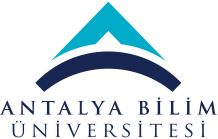           AKTS DERS TANITIM FORMU          AKTS DERS TANITIM FORMU          AKTS DERS TANITIM FORMU          AKTS DERS TANITIM FORMU          AKTS DERS TANITIM FORMU          AKTS DERS TANITIM FORMU          AKTS DERS TANITIM FORMU          AKTS DERS TANITIM FORMU          AKTS DERS TANITIM FORMU          AKTS DERS TANITIM FORMU          AKTS DERS TANITIM FORMU          AKTS DERS TANITIM FORMU          AKTS DERS TANITIM FORMU          AKTS DERS TANITIM FORMU          AKTS DERS TANITIM FORMU          AKTS DERS TANITIM FORMU          AKTS DERS TANITIM FORMU          AKTS DERS TANITIM FORMU          AKTS DERS TANITIM FORMU          AKTS DERS TANITIM FORMU          AKTS DERS TANITIM FORMU          AKTS DERS TANITIM FORMU          AKTS DERS TANITIM FORMU          AKTS DERS TANITIM FORMU          AKTS DERS TANITIM FORMUI. BÖLÜM (Senato Onayı)I. BÖLÜM (Senato Onayı)I. BÖLÜM (Senato Onayı)I. BÖLÜM (Senato Onayı)I. BÖLÜM (Senato Onayı)I. BÖLÜM (Senato Onayı)I. BÖLÜM (Senato Onayı)I. BÖLÜM (Senato Onayı)I. BÖLÜM (Senato Onayı)I. BÖLÜM (Senato Onayı)I. BÖLÜM (Senato Onayı)I. BÖLÜM (Senato Onayı)I. BÖLÜM (Senato Onayı)I. BÖLÜM (Senato Onayı)I. BÖLÜM (Senato Onayı)I. BÖLÜM (Senato Onayı)I. BÖLÜM (Senato Onayı)I. BÖLÜM (Senato Onayı)I. BÖLÜM (Senato Onayı)I. BÖLÜM (Senato Onayı)I. BÖLÜM (Senato Onayı)I. BÖLÜM (Senato Onayı)I. BÖLÜM (Senato Onayı)I. BÖLÜM (Senato Onayı)I. BÖLÜM (Senato Onayı)I. BÖLÜM (Senato Onayı)Dersi Açan Fakülte /YODersi Açan Fakülte /YODersi Açan Fakülte /YOMühendislik .FakültesiMühendislik .FakültesiMühendislik .FakültesiMühendislik .FakültesiMühendislik .FakültesiMühendislik .FakültesiMühendislik .FakültesiMühendislik .FakültesiMühendislik .FakültesiMühendislik .FakültesiMühendislik .FakültesiMühendislik .FakültesiMühendislik .FakültesiMühendislik .FakültesiMühendislik .FakültesiMühendislik .FakültesiMühendislik .FakültesiMühendislik .FakültesiMühendislik .FakültesiMühendislik .FakültesiMühendislik .FakültesiMühendislik .FakültesiMühendislik .FakültesiDersi Açan BölümDersi Açan BölümDersi Açan BölümEndüstri MühendisliğiEndüstri MühendisliğiEndüstri MühendisliğiEndüstri MühendisliğiEndüstri MühendisliğiEndüstri MühendisliğiEndüstri MühendisliğiEndüstri MühendisliğiEndüstri MühendisliğiEndüstri MühendisliğiEndüstri MühendisliğiEndüstri MühendisliğiEndüstri MühendisliğiEndüstri MühendisliğiEndüstri MühendisliğiEndüstri MühendisliğiEndüstri MühendisliğiEndüstri MühendisliğiEndüstri MühendisliğiEndüstri MühendisliğiEndüstri MühendisliğiEndüstri MühendisliğiEndüstri MühendisliğiDersi Alan Program (lar)Dersi Alan Program (lar)Dersi Alan Program (lar)Tüm Mühendislik BölümleriTüm Mühendislik BölümleriTüm Mühendislik BölümleriTüm Mühendislik BölümleriTüm Mühendislik BölümleriTüm Mühendislik BölümleriTüm Mühendislik BölümleriTüm Mühendislik BölümleriTüm Mühendislik BölümleriTüm Mühendislik BölümleriTüm Mühendislik BölümleriTüm Mühendislik BölümleriZorunluZorunluZorunluZorunluZorunluZorunluZorunluZorunluZorunluZorunluZorunluDersi Alan Program (lar)Dersi Alan Program (lar)Dersi Alan Program (lar)Dersi Alan Program (lar)Dersi Alan Program (lar)Dersi Alan Program (lar)Ders Kodu Ders Kodu Ders Kodu CHEM-101CHEM-101CHEM-101CHEM-101CHEM-101CHEM-101CHEM-101CHEM-101CHEM-101CHEM-101CHEM-101CHEM-101CHEM-101CHEM-101CHEM-101CHEM-101CHEM-101CHEM-101CHEM-101CHEM-101CHEM-101CHEM-101CHEM-101Ders AdıDers AdıDers AdıGenel KimyaGenel KimyaGenel KimyaGenel KimyaGenel KimyaGenel KimyaGenel KimyaGenel KimyaGenel KimyaGenel KimyaGenel KimyaGenel KimyaGenel KimyaGenel KimyaGenel KimyaGenel KimyaGenel KimyaGenel KimyaGenel KimyaGenel KimyaGenel KimyaGenel KimyaGenel KimyaÖğretim dili Öğretim dili Öğretim dili İngilizceİngilizceİngilizceİngilizceİngilizceİngilizceİngilizceİngilizceİngilizceİngilizceİngilizceİngilizceİngilizceİngilizceİngilizceİngilizceİngilizceİngilizceİngilizceİngilizceİngilizceİngilizceİngilizceDers TürüDers TürüDers TürüDersDersDersDersDersDersDersDersDersDersDersDersDersDersDersDersDersDersDersDersDersDersDersDers SeviyesiDers SeviyesiDers SeviyesiLisansLisansLisansLisansLisansLisansLisansLisansLisansLisansLisansLisansLisansLisansLisansLisansLisansLisansLisansLisansLisansLisansLisansHaftalık Ders SaatiHaftalık Ders SaatiHaftalık Ders SaatiDers: 3Ders: 3Ders: 3Ders: 3Ders: 3Ders: 3Lab: -Lab: -Lab: -Lab: -Uygulama:1Uygulama:1Uygulama:1Uygulama:1Uygulama:1Uygulama:1Diğer: -Diğer: -Diğer: -Diğer: -Diğer: -Diğer: -Diğer: -AKTS KredisiAKTS KredisiAKTS Kredisi66666666666666666666666Notlandırma TürüNotlandırma TürüNotlandırma TürüHarf NotuHarf NotuHarf NotuHarf NotuHarf NotuHarf NotuHarf NotuHarf NotuHarf NotuHarf NotuHarf NotuHarf NotuHarf NotuHarf NotuHarf NotuHarf NotuHarf NotuHarf NotuHarf NotuHarf NotuHarf NotuHarf NotuHarf NotuÖn koşul/larÖn koşul/larÖn koşul/lar-----------------------Yan koşul/larYan koşul/larYan koşul/lar-----------------------Kayıt KısıtlamasıKayıt KısıtlamasıKayıt Kısıtlaması-----------------------Dersin Amacı Dersin Amacı Dersin Amacı Kimya ile ilgili temel konseptlerin anlaşılması ve gerekli bilginin kazanılması ve insana, sosyal yaşama, teknolojik ve çevresel durumlara uygulamasıÖrnek olaylar ve pratik problemler üzerinde çalışarak kimya bilgisinin, kritik düşünme becerisinin ve problem çözme yeteneğinin geliştirilmesiKimya ile ilgili temel konseptlerin anlaşılması ve gerekli bilginin kazanılması ve insana, sosyal yaşama, teknolojik ve çevresel durumlara uygulamasıÖrnek olaylar ve pratik problemler üzerinde çalışarak kimya bilgisinin, kritik düşünme becerisinin ve problem çözme yeteneğinin geliştirilmesiKimya ile ilgili temel konseptlerin anlaşılması ve gerekli bilginin kazanılması ve insana, sosyal yaşama, teknolojik ve çevresel durumlara uygulamasıÖrnek olaylar ve pratik problemler üzerinde çalışarak kimya bilgisinin, kritik düşünme becerisinin ve problem çözme yeteneğinin geliştirilmesiKimya ile ilgili temel konseptlerin anlaşılması ve gerekli bilginin kazanılması ve insana, sosyal yaşama, teknolojik ve çevresel durumlara uygulamasıÖrnek olaylar ve pratik problemler üzerinde çalışarak kimya bilgisinin, kritik düşünme becerisinin ve problem çözme yeteneğinin geliştirilmesiKimya ile ilgili temel konseptlerin anlaşılması ve gerekli bilginin kazanılması ve insana, sosyal yaşama, teknolojik ve çevresel durumlara uygulamasıÖrnek olaylar ve pratik problemler üzerinde çalışarak kimya bilgisinin, kritik düşünme becerisinin ve problem çözme yeteneğinin geliştirilmesiKimya ile ilgili temel konseptlerin anlaşılması ve gerekli bilginin kazanılması ve insana, sosyal yaşama, teknolojik ve çevresel durumlara uygulamasıÖrnek olaylar ve pratik problemler üzerinde çalışarak kimya bilgisinin, kritik düşünme becerisinin ve problem çözme yeteneğinin geliştirilmesiKimya ile ilgili temel konseptlerin anlaşılması ve gerekli bilginin kazanılması ve insana, sosyal yaşama, teknolojik ve çevresel durumlara uygulamasıÖrnek olaylar ve pratik problemler üzerinde çalışarak kimya bilgisinin, kritik düşünme becerisinin ve problem çözme yeteneğinin geliştirilmesiKimya ile ilgili temel konseptlerin anlaşılması ve gerekli bilginin kazanılması ve insana, sosyal yaşama, teknolojik ve çevresel durumlara uygulamasıÖrnek olaylar ve pratik problemler üzerinde çalışarak kimya bilgisinin, kritik düşünme becerisinin ve problem çözme yeteneğinin geliştirilmesiKimya ile ilgili temel konseptlerin anlaşılması ve gerekli bilginin kazanılması ve insana, sosyal yaşama, teknolojik ve çevresel durumlara uygulamasıÖrnek olaylar ve pratik problemler üzerinde çalışarak kimya bilgisinin, kritik düşünme becerisinin ve problem çözme yeteneğinin geliştirilmesiKimya ile ilgili temel konseptlerin anlaşılması ve gerekli bilginin kazanılması ve insana, sosyal yaşama, teknolojik ve çevresel durumlara uygulamasıÖrnek olaylar ve pratik problemler üzerinde çalışarak kimya bilgisinin, kritik düşünme becerisinin ve problem çözme yeteneğinin geliştirilmesiKimya ile ilgili temel konseptlerin anlaşılması ve gerekli bilginin kazanılması ve insana, sosyal yaşama, teknolojik ve çevresel durumlara uygulamasıÖrnek olaylar ve pratik problemler üzerinde çalışarak kimya bilgisinin, kritik düşünme becerisinin ve problem çözme yeteneğinin geliştirilmesiKimya ile ilgili temel konseptlerin anlaşılması ve gerekli bilginin kazanılması ve insana, sosyal yaşama, teknolojik ve çevresel durumlara uygulamasıÖrnek olaylar ve pratik problemler üzerinde çalışarak kimya bilgisinin, kritik düşünme becerisinin ve problem çözme yeteneğinin geliştirilmesiKimya ile ilgili temel konseptlerin anlaşılması ve gerekli bilginin kazanılması ve insana, sosyal yaşama, teknolojik ve çevresel durumlara uygulamasıÖrnek olaylar ve pratik problemler üzerinde çalışarak kimya bilgisinin, kritik düşünme becerisinin ve problem çözme yeteneğinin geliştirilmesiKimya ile ilgili temel konseptlerin anlaşılması ve gerekli bilginin kazanılması ve insana, sosyal yaşama, teknolojik ve çevresel durumlara uygulamasıÖrnek olaylar ve pratik problemler üzerinde çalışarak kimya bilgisinin, kritik düşünme becerisinin ve problem çözme yeteneğinin geliştirilmesiKimya ile ilgili temel konseptlerin anlaşılması ve gerekli bilginin kazanılması ve insana, sosyal yaşama, teknolojik ve çevresel durumlara uygulamasıÖrnek olaylar ve pratik problemler üzerinde çalışarak kimya bilgisinin, kritik düşünme becerisinin ve problem çözme yeteneğinin geliştirilmesiKimya ile ilgili temel konseptlerin anlaşılması ve gerekli bilginin kazanılması ve insana, sosyal yaşama, teknolojik ve çevresel durumlara uygulamasıÖrnek olaylar ve pratik problemler üzerinde çalışarak kimya bilgisinin, kritik düşünme becerisinin ve problem çözme yeteneğinin geliştirilmesiKimya ile ilgili temel konseptlerin anlaşılması ve gerekli bilginin kazanılması ve insana, sosyal yaşama, teknolojik ve çevresel durumlara uygulamasıÖrnek olaylar ve pratik problemler üzerinde çalışarak kimya bilgisinin, kritik düşünme becerisinin ve problem çözme yeteneğinin geliştirilmesiKimya ile ilgili temel konseptlerin anlaşılması ve gerekli bilginin kazanılması ve insana, sosyal yaşama, teknolojik ve çevresel durumlara uygulamasıÖrnek olaylar ve pratik problemler üzerinde çalışarak kimya bilgisinin, kritik düşünme becerisinin ve problem çözme yeteneğinin geliştirilmesiKimya ile ilgili temel konseptlerin anlaşılması ve gerekli bilginin kazanılması ve insana, sosyal yaşama, teknolojik ve çevresel durumlara uygulamasıÖrnek olaylar ve pratik problemler üzerinde çalışarak kimya bilgisinin, kritik düşünme becerisinin ve problem çözme yeteneğinin geliştirilmesiKimya ile ilgili temel konseptlerin anlaşılması ve gerekli bilginin kazanılması ve insana, sosyal yaşama, teknolojik ve çevresel durumlara uygulamasıÖrnek olaylar ve pratik problemler üzerinde çalışarak kimya bilgisinin, kritik düşünme becerisinin ve problem çözme yeteneğinin geliştirilmesiKimya ile ilgili temel konseptlerin anlaşılması ve gerekli bilginin kazanılması ve insana, sosyal yaşama, teknolojik ve çevresel durumlara uygulamasıÖrnek olaylar ve pratik problemler üzerinde çalışarak kimya bilgisinin, kritik düşünme becerisinin ve problem çözme yeteneğinin geliştirilmesiKimya ile ilgili temel konseptlerin anlaşılması ve gerekli bilginin kazanılması ve insana, sosyal yaşama, teknolojik ve çevresel durumlara uygulamasıÖrnek olaylar ve pratik problemler üzerinde çalışarak kimya bilgisinin, kritik düşünme becerisinin ve problem çözme yeteneğinin geliştirilmesiKimya ile ilgili temel konseptlerin anlaşılması ve gerekli bilginin kazanılması ve insana, sosyal yaşama, teknolojik ve çevresel durumlara uygulamasıÖrnek olaylar ve pratik problemler üzerinde çalışarak kimya bilgisinin, kritik düşünme becerisinin ve problem çözme yeteneğinin geliştirilmesiDers İçeriği Ders İçeriği Ders İçeriği CHEM101 genel kimyanın temel konularını içermektedir. Madde ve özellikleri, belirsizlik ve anlamlı rakamlar, boyut analizi, atom ve atomic teori, kimyasal reaksiyonlarda kütle ilişkisi, sulu çözeltide reaksiyonlar, gazlar, termodinamik, atomun elektronik yapısı, periyodik tablo, kimyasal bağlar, sıvılar-katılar, çözeltilerin fiziksel özellikleri, termodinamik ve elektrokimya, bu dersin alt başlıklarını oluşturmaktadır. CHEM101 genel kimyanın temel konularını içermektedir. Madde ve özellikleri, belirsizlik ve anlamlı rakamlar, boyut analizi, atom ve atomic teori, kimyasal reaksiyonlarda kütle ilişkisi, sulu çözeltide reaksiyonlar, gazlar, termodinamik, atomun elektronik yapısı, periyodik tablo, kimyasal bağlar, sıvılar-katılar, çözeltilerin fiziksel özellikleri, termodinamik ve elektrokimya, bu dersin alt başlıklarını oluşturmaktadır. CHEM101 genel kimyanın temel konularını içermektedir. Madde ve özellikleri, belirsizlik ve anlamlı rakamlar, boyut analizi, atom ve atomic teori, kimyasal reaksiyonlarda kütle ilişkisi, sulu çözeltide reaksiyonlar, gazlar, termodinamik, atomun elektronik yapısı, periyodik tablo, kimyasal bağlar, sıvılar-katılar, çözeltilerin fiziksel özellikleri, termodinamik ve elektrokimya, bu dersin alt başlıklarını oluşturmaktadır. CHEM101 genel kimyanın temel konularını içermektedir. Madde ve özellikleri, belirsizlik ve anlamlı rakamlar, boyut analizi, atom ve atomic teori, kimyasal reaksiyonlarda kütle ilişkisi, sulu çözeltide reaksiyonlar, gazlar, termodinamik, atomun elektronik yapısı, periyodik tablo, kimyasal bağlar, sıvılar-katılar, çözeltilerin fiziksel özellikleri, termodinamik ve elektrokimya, bu dersin alt başlıklarını oluşturmaktadır. CHEM101 genel kimyanın temel konularını içermektedir. Madde ve özellikleri, belirsizlik ve anlamlı rakamlar, boyut analizi, atom ve atomic teori, kimyasal reaksiyonlarda kütle ilişkisi, sulu çözeltide reaksiyonlar, gazlar, termodinamik, atomun elektronik yapısı, periyodik tablo, kimyasal bağlar, sıvılar-katılar, çözeltilerin fiziksel özellikleri, termodinamik ve elektrokimya, bu dersin alt başlıklarını oluşturmaktadır. CHEM101 genel kimyanın temel konularını içermektedir. Madde ve özellikleri, belirsizlik ve anlamlı rakamlar, boyut analizi, atom ve atomic teori, kimyasal reaksiyonlarda kütle ilişkisi, sulu çözeltide reaksiyonlar, gazlar, termodinamik, atomun elektronik yapısı, periyodik tablo, kimyasal bağlar, sıvılar-katılar, çözeltilerin fiziksel özellikleri, termodinamik ve elektrokimya, bu dersin alt başlıklarını oluşturmaktadır. CHEM101 genel kimyanın temel konularını içermektedir. Madde ve özellikleri, belirsizlik ve anlamlı rakamlar, boyut analizi, atom ve atomic teori, kimyasal reaksiyonlarda kütle ilişkisi, sulu çözeltide reaksiyonlar, gazlar, termodinamik, atomun elektronik yapısı, periyodik tablo, kimyasal bağlar, sıvılar-katılar, çözeltilerin fiziksel özellikleri, termodinamik ve elektrokimya, bu dersin alt başlıklarını oluşturmaktadır. CHEM101 genel kimyanın temel konularını içermektedir. Madde ve özellikleri, belirsizlik ve anlamlı rakamlar, boyut analizi, atom ve atomic teori, kimyasal reaksiyonlarda kütle ilişkisi, sulu çözeltide reaksiyonlar, gazlar, termodinamik, atomun elektronik yapısı, periyodik tablo, kimyasal bağlar, sıvılar-katılar, çözeltilerin fiziksel özellikleri, termodinamik ve elektrokimya, bu dersin alt başlıklarını oluşturmaktadır. CHEM101 genel kimyanın temel konularını içermektedir. Madde ve özellikleri, belirsizlik ve anlamlı rakamlar, boyut analizi, atom ve atomic teori, kimyasal reaksiyonlarda kütle ilişkisi, sulu çözeltide reaksiyonlar, gazlar, termodinamik, atomun elektronik yapısı, periyodik tablo, kimyasal bağlar, sıvılar-katılar, çözeltilerin fiziksel özellikleri, termodinamik ve elektrokimya, bu dersin alt başlıklarını oluşturmaktadır. CHEM101 genel kimyanın temel konularını içermektedir. Madde ve özellikleri, belirsizlik ve anlamlı rakamlar, boyut analizi, atom ve atomic teori, kimyasal reaksiyonlarda kütle ilişkisi, sulu çözeltide reaksiyonlar, gazlar, termodinamik, atomun elektronik yapısı, periyodik tablo, kimyasal bağlar, sıvılar-katılar, çözeltilerin fiziksel özellikleri, termodinamik ve elektrokimya, bu dersin alt başlıklarını oluşturmaktadır. CHEM101 genel kimyanın temel konularını içermektedir. Madde ve özellikleri, belirsizlik ve anlamlı rakamlar, boyut analizi, atom ve atomic teori, kimyasal reaksiyonlarda kütle ilişkisi, sulu çözeltide reaksiyonlar, gazlar, termodinamik, atomun elektronik yapısı, periyodik tablo, kimyasal bağlar, sıvılar-katılar, çözeltilerin fiziksel özellikleri, termodinamik ve elektrokimya, bu dersin alt başlıklarını oluşturmaktadır. CHEM101 genel kimyanın temel konularını içermektedir. Madde ve özellikleri, belirsizlik ve anlamlı rakamlar, boyut analizi, atom ve atomic teori, kimyasal reaksiyonlarda kütle ilişkisi, sulu çözeltide reaksiyonlar, gazlar, termodinamik, atomun elektronik yapısı, periyodik tablo, kimyasal bağlar, sıvılar-katılar, çözeltilerin fiziksel özellikleri, termodinamik ve elektrokimya, bu dersin alt başlıklarını oluşturmaktadır. CHEM101 genel kimyanın temel konularını içermektedir. Madde ve özellikleri, belirsizlik ve anlamlı rakamlar, boyut analizi, atom ve atomic teori, kimyasal reaksiyonlarda kütle ilişkisi, sulu çözeltide reaksiyonlar, gazlar, termodinamik, atomun elektronik yapısı, periyodik tablo, kimyasal bağlar, sıvılar-katılar, çözeltilerin fiziksel özellikleri, termodinamik ve elektrokimya, bu dersin alt başlıklarını oluşturmaktadır. CHEM101 genel kimyanın temel konularını içermektedir. Madde ve özellikleri, belirsizlik ve anlamlı rakamlar, boyut analizi, atom ve atomic teori, kimyasal reaksiyonlarda kütle ilişkisi, sulu çözeltide reaksiyonlar, gazlar, termodinamik, atomun elektronik yapısı, periyodik tablo, kimyasal bağlar, sıvılar-katılar, çözeltilerin fiziksel özellikleri, termodinamik ve elektrokimya, bu dersin alt başlıklarını oluşturmaktadır. CHEM101 genel kimyanın temel konularını içermektedir. Madde ve özellikleri, belirsizlik ve anlamlı rakamlar, boyut analizi, atom ve atomic teori, kimyasal reaksiyonlarda kütle ilişkisi, sulu çözeltide reaksiyonlar, gazlar, termodinamik, atomun elektronik yapısı, periyodik tablo, kimyasal bağlar, sıvılar-katılar, çözeltilerin fiziksel özellikleri, termodinamik ve elektrokimya, bu dersin alt başlıklarını oluşturmaktadır. CHEM101 genel kimyanın temel konularını içermektedir. Madde ve özellikleri, belirsizlik ve anlamlı rakamlar, boyut analizi, atom ve atomic teori, kimyasal reaksiyonlarda kütle ilişkisi, sulu çözeltide reaksiyonlar, gazlar, termodinamik, atomun elektronik yapısı, periyodik tablo, kimyasal bağlar, sıvılar-katılar, çözeltilerin fiziksel özellikleri, termodinamik ve elektrokimya, bu dersin alt başlıklarını oluşturmaktadır. CHEM101 genel kimyanın temel konularını içermektedir. Madde ve özellikleri, belirsizlik ve anlamlı rakamlar, boyut analizi, atom ve atomic teori, kimyasal reaksiyonlarda kütle ilişkisi, sulu çözeltide reaksiyonlar, gazlar, termodinamik, atomun elektronik yapısı, periyodik tablo, kimyasal bağlar, sıvılar-katılar, çözeltilerin fiziksel özellikleri, termodinamik ve elektrokimya, bu dersin alt başlıklarını oluşturmaktadır. CHEM101 genel kimyanın temel konularını içermektedir. Madde ve özellikleri, belirsizlik ve anlamlı rakamlar, boyut analizi, atom ve atomic teori, kimyasal reaksiyonlarda kütle ilişkisi, sulu çözeltide reaksiyonlar, gazlar, termodinamik, atomun elektronik yapısı, periyodik tablo, kimyasal bağlar, sıvılar-katılar, çözeltilerin fiziksel özellikleri, termodinamik ve elektrokimya, bu dersin alt başlıklarını oluşturmaktadır. CHEM101 genel kimyanın temel konularını içermektedir. Madde ve özellikleri, belirsizlik ve anlamlı rakamlar, boyut analizi, atom ve atomic teori, kimyasal reaksiyonlarda kütle ilişkisi, sulu çözeltide reaksiyonlar, gazlar, termodinamik, atomun elektronik yapısı, periyodik tablo, kimyasal bağlar, sıvılar-katılar, çözeltilerin fiziksel özellikleri, termodinamik ve elektrokimya, bu dersin alt başlıklarını oluşturmaktadır. CHEM101 genel kimyanın temel konularını içermektedir. Madde ve özellikleri, belirsizlik ve anlamlı rakamlar, boyut analizi, atom ve atomic teori, kimyasal reaksiyonlarda kütle ilişkisi, sulu çözeltide reaksiyonlar, gazlar, termodinamik, atomun elektronik yapısı, periyodik tablo, kimyasal bağlar, sıvılar-katılar, çözeltilerin fiziksel özellikleri, termodinamik ve elektrokimya, bu dersin alt başlıklarını oluşturmaktadır. CHEM101 genel kimyanın temel konularını içermektedir. Madde ve özellikleri, belirsizlik ve anlamlı rakamlar, boyut analizi, atom ve atomic teori, kimyasal reaksiyonlarda kütle ilişkisi, sulu çözeltide reaksiyonlar, gazlar, termodinamik, atomun elektronik yapısı, periyodik tablo, kimyasal bağlar, sıvılar-katılar, çözeltilerin fiziksel özellikleri, termodinamik ve elektrokimya, bu dersin alt başlıklarını oluşturmaktadır. CHEM101 genel kimyanın temel konularını içermektedir. Madde ve özellikleri, belirsizlik ve anlamlı rakamlar, boyut analizi, atom ve atomic teori, kimyasal reaksiyonlarda kütle ilişkisi, sulu çözeltide reaksiyonlar, gazlar, termodinamik, atomun elektronik yapısı, periyodik tablo, kimyasal bağlar, sıvılar-katılar, çözeltilerin fiziksel özellikleri, termodinamik ve elektrokimya, bu dersin alt başlıklarını oluşturmaktadır. CHEM101 genel kimyanın temel konularını içermektedir. Madde ve özellikleri, belirsizlik ve anlamlı rakamlar, boyut analizi, atom ve atomic teori, kimyasal reaksiyonlarda kütle ilişkisi, sulu çözeltide reaksiyonlar, gazlar, termodinamik, atomun elektronik yapısı, periyodik tablo, kimyasal bağlar, sıvılar-katılar, çözeltilerin fiziksel özellikleri, termodinamik ve elektrokimya, bu dersin alt başlıklarını oluşturmaktadır. Öğrenim Çıktıları Öğrenim Çıktıları Öğrenim Çıktıları ÖÇ1ÖÇ1ÖÇ1ÖÇ1ÖÇ1Bu dersin sonunda, öğrenciler aşağıdaki çıktıları açıklayabilmektedir:ÖÇ1- Bilimsel metod, maddenin sınıflandırılması, maddenin fiziksel ve kimyasal özellikleri, ölçüm birimleri, anlamlı rakamlarÖÇ-2 Atom teorisi, atomun yapısı, periyodik tablo, moleküller ve iyonlar, kimyasal formüller ve bileşiklerin isimlendirilmesiÖÇ-3Atomik kütle, Avagadro sayısı ve elementin molar kütlesi, kütle spektrometresi, bileşiklerin yüzde içerikleri, emprikal formülasyonların belirlenmesiÖÇ-4 Kimyasal reaksiyonlar ve kimyasal eşitlikler, başlangıç maddesi ve ürünlerin miktarlarının hesaplanması, sınırlayıcı reaktif, reaksiyon verimiÖÇ-5 Sulu çözeltilerin genel özellikleri, çökme reaksiyonları, asit-baz reaksiyonları, yükseltgenme-indirgenme reaksiyonlarıÖÇ6 Gaz olarak bulunan maddeler, gaz basıncı, gaz yasaları, ideal gaz yasası, Dalton kısmi basınçlar yasası, gazların kinetik moleküler teorisiÖÇ7 Enerjinin doğası, enerji çeşitleri, kimyasal tepkimelerde entalpi, Hess yasası, Kalorimetre, Standart oluşum entalpisi  ve reaksiyon entalpisiÖÇ-8 Fotoelektrik etki, hidrojen atomu Bohr yasası, kuantum sayıları, atomik orbitaller, elektron konfigürasyonları, elementlerin periyodik tablo ilişkisiÖÇ-9 Fiziksel özelliklerin periyodik varyasyonları, iyonlaşma enerjisi ve elektron ilgisi, temsili elementlerin geçiş elementlerinin kimyasal özellikleriÖÇ-10 Lewis nokta sembolleri, iyonik bağ, iyonik bileşiklerin ağ örgü enerjileri, kovalent bağlar, elektronegativite, lewis yapılarının yazılması, lewis yapıları ve formal yükler, rezonans, bağ enerjileriÖÇ-11 Sıvı ve katıların kinetik moleküler teorisi, sıvıların özellikleri, kristal yapısı, kristallerin çeşitleri, amorf katılar, faz geçişleri, faz diyagramları ÖÇ-12 Çözelti çeşitleri, çözünme prosesine moleküler bakış, derişim birimleri, sıcaklığın çözünürlük üzerine etkisi, basıncın gazların çözünürlüğü üzerine etkisi, koligatif özelliklerÖÇ-13 Termodinamiğin yasaları, istemli proses ve entropi, Gibbs serbest enerjisi, yaşayan sistemlerde termodinamikÖÇ-14 Redoks tepkimeleri, galvanik hücreler, standart indirgenme potansiyelleri, piller, korozyon, yarıiletkenlerBu dersin sonunda, öğrenciler aşağıdaki çıktıları açıklayabilmektedir:ÖÇ1- Bilimsel metod, maddenin sınıflandırılması, maddenin fiziksel ve kimyasal özellikleri, ölçüm birimleri, anlamlı rakamlarÖÇ-2 Atom teorisi, atomun yapısı, periyodik tablo, moleküller ve iyonlar, kimyasal formüller ve bileşiklerin isimlendirilmesiÖÇ-3Atomik kütle, Avagadro sayısı ve elementin molar kütlesi, kütle spektrometresi, bileşiklerin yüzde içerikleri, emprikal formülasyonların belirlenmesiÖÇ-4 Kimyasal reaksiyonlar ve kimyasal eşitlikler, başlangıç maddesi ve ürünlerin miktarlarının hesaplanması, sınırlayıcı reaktif, reaksiyon verimiÖÇ-5 Sulu çözeltilerin genel özellikleri, çökme reaksiyonları, asit-baz reaksiyonları, yükseltgenme-indirgenme reaksiyonlarıÖÇ6 Gaz olarak bulunan maddeler, gaz basıncı, gaz yasaları, ideal gaz yasası, Dalton kısmi basınçlar yasası, gazların kinetik moleküler teorisiÖÇ7 Enerjinin doğası, enerji çeşitleri, kimyasal tepkimelerde entalpi, Hess yasası, Kalorimetre, Standart oluşum entalpisi  ve reaksiyon entalpisiÖÇ-8 Fotoelektrik etki, hidrojen atomu Bohr yasası, kuantum sayıları, atomik orbitaller, elektron konfigürasyonları, elementlerin periyodik tablo ilişkisiÖÇ-9 Fiziksel özelliklerin periyodik varyasyonları, iyonlaşma enerjisi ve elektron ilgisi, temsili elementlerin geçiş elementlerinin kimyasal özellikleriÖÇ-10 Lewis nokta sembolleri, iyonik bağ, iyonik bileşiklerin ağ örgü enerjileri, kovalent bağlar, elektronegativite, lewis yapılarının yazılması, lewis yapıları ve formal yükler, rezonans, bağ enerjileriÖÇ-11 Sıvı ve katıların kinetik moleküler teorisi, sıvıların özellikleri, kristal yapısı, kristallerin çeşitleri, amorf katılar, faz geçişleri, faz diyagramları ÖÇ-12 Çözelti çeşitleri, çözünme prosesine moleküler bakış, derişim birimleri, sıcaklığın çözünürlük üzerine etkisi, basıncın gazların çözünürlüğü üzerine etkisi, koligatif özelliklerÖÇ-13 Termodinamiğin yasaları, istemli proses ve entropi, Gibbs serbest enerjisi, yaşayan sistemlerde termodinamikÖÇ-14 Redoks tepkimeleri, galvanik hücreler, standart indirgenme potansiyelleri, piller, korozyon, yarıiletkenlerBu dersin sonunda, öğrenciler aşağıdaki çıktıları açıklayabilmektedir:ÖÇ1- Bilimsel metod, maddenin sınıflandırılması, maddenin fiziksel ve kimyasal özellikleri, ölçüm birimleri, anlamlı rakamlarÖÇ-2 Atom teorisi, atomun yapısı, periyodik tablo, moleküller ve iyonlar, kimyasal formüller ve bileşiklerin isimlendirilmesiÖÇ-3Atomik kütle, Avagadro sayısı ve elementin molar kütlesi, kütle spektrometresi, bileşiklerin yüzde içerikleri, emprikal formülasyonların belirlenmesiÖÇ-4 Kimyasal reaksiyonlar ve kimyasal eşitlikler, başlangıç maddesi ve ürünlerin miktarlarının hesaplanması, sınırlayıcı reaktif, reaksiyon verimiÖÇ-5 Sulu çözeltilerin genel özellikleri, çökme reaksiyonları, asit-baz reaksiyonları, yükseltgenme-indirgenme reaksiyonlarıÖÇ6 Gaz olarak bulunan maddeler, gaz basıncı, gaz yasaları, ideal gaz yasası, Dalton kısmi basınçlar yasası, gazların kinetik moleküler teorisiÖÇ7 Enerjinin doğası, enerji çeşitleri, kimyasal tepkimelerde entalpi, Hess yasası, Kalorimetre, Standart oluşum entalpisi  ve reaksiyon entalpisiÖÇ-8 Fotoelektrik etki, hidrojen atomu Bohr yasası, kuantum sayıları, atomik orbitaller, elektron konfigürasyonları, elementlerin periyodik tablo ilişkisiÖÇ-9 Fiziksel özelliklerin periyodik varyasyonları, iyonlaşma enerjisi ve elektron ilgisi, temsili elementlerin geçiş elementlerinin kimyasal özellikleriÖÇ-10 Lewis nokta sembolleri, iyonik bağ, iyonik bileşiklerin ağ örgü enerjileri, kovalent bağlar, elektronegativite, lewis yapılarının yazılması, lewis yapıları ve formal yükler, rezonans, bağ enerjileriÖÇ-11 Sıvı ve katıların kinetik moleküler teorisi, sıvıların özellikleri, kristal yapısı, kristallerin çeşitleri, amorf katılar, faz geçişleri, faz diyagramları ÖÇ-12 Çözelti çeşitleri, çözünme prosesine moleküler bakış, derişim birimleri, sıcaklığın çözünürlük üzerine etkisi, basıncın gazların çözünürlüğü üzerine etkisi, koligatif özelliklerÖÇ-13 Termodinamiğin yasaları, istemli proses ve entropi, Gibbs serbest enerjisi, yaşayan sistemlerde termodinamikÖÇ-14 Redoks tepkimeleri, galvanik hücreler, standart indirgenme potansiyelleri, piller, korozyon, yarıiletkenlerBu dersin sonunda, öğrenciler aşağıdaki çıktıları açıklayabilmektedir:ÖÇ1- Bilimsel metod, maddenin sınıflandırılması, maddenin fiziksel ve kimyasal özellikleri, ölçüm birimleri, anlamlı rakamlarÖÇ-2 Atom teorisi, atomun yapısı, periyodik tablo, moleküller ve iyonlar, kimyasal formüller ve bileşiklerin isimlendirilmesiÖÇ-3Atomik kütle, Avagadro sayısı ve elementin molar kütlesi, kütle spektrometresi, bileşiklerin yüzde içerikleri, emprikal formülasyonların belirlenmesiÖÇ-4 Kimyasal reaksiyonlar ve kimyasal eşitlikler, başlangıç maddesi ve ürünlerin miktarlarının hesaplanması, sınırlayıcı reaktif, reaksiyon verimiÖÇ-5 Sulu çözeltilerin genel özellikleri, çökme reaksiyonları, asit-baz reaksiyonları, yükseltgenme-indirgenme reaksiyonlarıÖÇ6 Gaz olarak bulunan maddeler, gaz basıncı, gaz yasaları, ideal gaz yasası, Dalton kısmi basınçlar yasası, gazların kinetik moleküler teorisiÖÇ7 Enerjinin doğası, enerji çeşitleri, kimyasal tepkimelerde entalpi, Hess yasası, Kalorimetre, Standart oluşum entalpisi  ve reaksiyon entalpisiÖÇ-8 Fotoelektrik etki, hidrojen atomu Bohr yasası, kuantum sayıları, atomik orbitaller, elektron konfigürasyonları, elementlerin periyodik tablo ilişkisiÖÇ-9 Fiziksel özelliklerin periyodik varyasyonları, iyonlaşma enerjisi ve elektron ilgisi, temsili elementlerin geçiş elementlerinin kimyasal özellikleriÖÇ-10 Lewis nokta sembolleri, iyonik bağ, iyonik bileşiklerin ağ örgü enerjileri, kovalent bağlar, elektronegativite, lewis yapılarının yazılması, lewis yapıları ve formal yükler, rezonans, bağ enerjileriÖÇ-11 Sıvı ve katıların kinetik moleküler teorisi, sıvıların özellikleri, kristal yapısı, kristallerin çeşitleri, amorf katılar, faz geçişleri, faz diyagramları ÖÇ-12 Çözelti çeşitleri, çözünme prosesine moleküler bakış, derişim birimleri, sıcaklığın çözünürlük üzerine etkisi, basıncın gazların çözünürlüğü üzerine etkisi, koligatif özelliklerÖÇ-13 Termodinamiğin yasaları, istemli proses ve entropi, Gibbs serbest enerjisi, yaşayan sistemlerde termodinamikÖÇ-14 Redoks tepkimeleri, galvanik hücreler, standart indirgenme potansiyelleri, piller, korozyon, yarıiletkenlerBu dersin sonunda, öğrenciler aşağıdaki çıktıları açıklayabilmektedir:ÖÇ1- Bilimsel metod, maddenin sınıflandırılması, maddenin fiziksel ve kimyasal özellikleri, ölçüm birimleri, anlamlı rakamlarÖÇ-2 Atom teorisi, atomun yapısı, periyodik tablo, moleküller ve iyonlar, kimyasal formüller ve bileşiklerin isimlendirilmesiÖÇ-3Atomik kütle, Avagadro sayısı ve elementin molar kütlesi, kütle spektrometresi, bileşiklerin yüzde içerikleri, emprikal formülasyonların belirlenmesiÖÇ-4 Kimyasal reaksiyonlar ve kimyasal eşitlikler, başlangıç maddesi ve ürünlerin miktarlarının hesaplanması, sınırlayıcı reaktif, reaksiyon verimiÖÇ-5 Sulu çözeltilerin genel özellikleri, çökme reaksiyonları, asit-baz reaksiyonları, yükseltgenme-indirgenme reaksiyonlarıÖÇ6 Gaz olarak bulunan maddeler, gaz basıncı, gaz yasaları, ideal gaz yasası, Dalton kısmi basınçlar yasası, gazların kinetik moleküler teorisiÖÇ7 Enerjinin doğası, enerji çeşitleri, kimyasal tepkimelerde entalpi, Hess yasası, Kalorimetre, Standart oluşum entalpisi  ve reaksiyon entalpisiÖÇ-8 Fotoelektrik etki, hidrojen atomu Bohr yasası, kuantum sayıları, atomik orbitaller, elektron konfigürasyonları, elementlerin periyodik tablo ilişkisiÖÇ-9 Fiziksel özelliklerin periyodik varyasyonları, iyonlaşma enerjisi ve elektron ilgisi, temsili elementlerin geçiş elementlerinin kimyasal özellikleriÖÇ-10 Lewis nokta sembolleri, iyonik bağ, iyonik bileşiklerin ağ örgü enerjileri, kovalent bağlar, elektronegativite, lewis yapılarının yazılması, lewis yapıları ve formal yükler, rezonans, bağ enerjileriÖÇ-11 Sıvı ve katıların kinetik moleküler teorisi, sıvıların özellikleri, kristal yapısı, kristallerin çeşitleri, amorf katılar, faz geçişleri, faz diyagramları ÖÇ-12 Çözelti çeşitleri, çözünme prosesine moleküler bakış, derişim birimleri, sıcaklığın çözünürlük üzerine etkisi, basıncın gazların çözünürlüğü üzerine etkisi, koligatif özelliklerÖÇ-13 Termodinamiğin yasaları, istemli proses ve entropi, Gibbs serbest enerjisi, yaşayan sistemlerde termodinamikÖÇ-14 Redoks tepkimeleri, galvanik hücreler, standart indirgenme potansiyelleri, piller, korozyon, yarıiletkenlerBu dersin sonunda, öğrenciler aşağıdaki çıktıları açıklayabilmektedir:ÖÇ1- Bilimsel metod, maddenin sınıflandırılması, maddenin fiziksel ve kimyasal özellikleri, ölçüm birimleri, anlamlı rakamlarÖÇ-2 Atom teorisi, atomun yapısı, periyodik tablo, moleküller ve iyonlar, kimyasal formüller ve bileşiklerin isimlendirilmesiÖÇ-3Atomik kütle, Avagadro sayısı ve elementin molar kütlesi, kütle spektrometresi, bileşiklerin yüzde içerikleri, emprikal formülasyonların belirlenmesiÖÇ-4 Kimyasal reaksiyonlar ve kimyasal eşitlikler, başlangıç maddesi ve ürünlerin miktarlarının hesaplanması, sınırlayıcı reaktif, reaksiyon verimiÖÇ-5 Sulu çözeltilerin genel özellikleri, çökme reaksiyonları, asit-baz reaksiyonları, yükseltgenme-indirgenme reaksiyonlarıÖÇ6 Gaz olarak bulunan maddeler, gaz basıncı, gaz yasaları, ideal gaz yasası, Dalton kısmi basınçlar yasası, gazların kinetik moleküler teorisiÖÇ7 Enerjinin doğası, enerji çeşitleri, kimyasal tepkimelerde entalpi, Hess yasası, Kalorimetre, Standart oluşum entalpisi  ve reaksiyon entalpisiÖÇ-8 Fotoelektrik etki, hidrojen atomu Bohr yasası, kuantum sayıları, atomik orbitaller, elektron konfigürasyonları, elementlerin periyodik tablo ilişkisiÖÇ-9 Fiziksel özelliklerin periyodik varyasyonları, iyonlaşma enerjisi ve elektron ilgisi, temsili elementlerin geçiş elementlerinin kimyasal özellikleriÖÇ-10 Lewis nokta sembolleri, iyonik bağ, iyonik bileşiklerin ağ örgü enerjileri, kovalent bağlar, elektronegativite, lewis yapılarının yazılması, lewis yapıları ve formal yükler, rezonans, bağ enerjileriÖÇ-11 Sıvı ve katıların kinetik moleküler teorisi, sıvıların özellikleri, kristal yapısı, kristallerin çeşitleri, amorf katılar, faz geçişleri, faz diyagramları ÖÇ-12 Çözelti çeşitleri, çözünme prosesine moleküler bakış, derişim birimleri, sıcaklığın çözünürlük üzerine etkisi, basıncın gazların çözünürlüğü üzerine etkisi, koligatif özelliklerÖÇ-13 Termodinamiğin yasaları, istemli proses ve entropi, Gibbs serbest enerjisi, yaşayan sistemlerde termodinamikÖÇ-14 Redoks tepkimeleri, galvanik hücreler, standart indirgenme potansiyelleri, piller, korozyon, yarıiletkenlerBu dersin sonunda, öğrenciler aşağıdaki çıktıları açıklayabilmektedir:ÖÇ1- Bilimsel metod, maddenin sınıflandırılması, maddenin fiziksel ve kimyasal özellikleri, ölçüm birimleri, anlamlı rakamlarÖÇ-2 Atom teorisi, atomun yapısı, periyodik tablo, moleküller ve iyonlar, kimyasal formüller ve bileşiklerin isimlendirilmesiÖÇ-3Atomik kütle, Avagadro sayısı ve elementin molar kütlesi, kütle spektrometresi, bileşiklerin yüzde içerikleri, emprikal formülasyonların belirlenmesiÖÇ-4 Kimyasal reaksiyonlar ve kimyasal eşitlikler, başlangıç maddesi ve ürünlerin miktarlarının hesaplanması, sınırlayıcı reaktif, reaksiyon verimiÖÇ-5 Sulu çözeltilerin genel özellikleri, çökme reaksiyonları, asit-baz reaksiyonları, yükseltgenme-indirgenme reaksiyonlarıÖÇ6 Gaz olarak bulunan maddeler, gaz basıncı, gaz yasaları, ideal gaz yasası, Dalton kısmi basınçlar yasası, gazların kinetik moleküler teorisiÖÇ7 Enerjinin doğası, enerji çeşitleri, kimyasal tepkimelerde entalpi, Hess yasası, Kalorimetre, Standart oluşum entalpisi  ve reaksiyon entalpisiÖÇ-8 Fotoelektrik etki, hidrojen atomu Bohr yasası, kuantum sayıları, atomik orbitaller, elektron konfigürasyonları, elementlerin periyodik tablo ilişkisiÖÇ-9 Fiziksel özelliklerin periyodik varyasyonları, iyonlaşma enerjisi ve elektron ilgisi, temsili elementlerin geçiş elementlerinin kimyasal özellikleriÖÇ-10 Lewis nokta sembolleri, iyonik bağ, iyonik bileşiklerin ağ örgü enerjileri, kovalent bağlar, elektronegativite, lewis yapılarının yazılması, lewis yapıları ve formal yükler, rezonans, bağ enerjileriÖÇ-11 Sıvı ve katıların kinetik moleküler teorisi, sıvıların özellikleri, kristal yapısı, kristallerin çeşitleri, amorf katılar, faz geçişleri, faz diyagramları ÖÇ-12 Çözelti çeşitleri, çözünme prosesine moleküler bakış, derişim birimleri, sıcaklığın çözünürlük üzerine etkisi, basıncın gazların çözünürlüğü üzerine etkisi, koligatif özelliklerÖÇ-13 Termodinamiğin yasaları, istemli proses ve entropi, Gibbs serbest enerjisi, yaşayan sistemlerde termodinamikÖÇ-14 Redoks tepkimeleri, galvanik hücreler, standart indirgenme potansiyelleri, piller, korozyon, yarıiletkenlerBu dersin sonunda, öğrenciler aşağıdaki çıktıları açıklayabilmektedir:ÖÇ1- Bilimsel metod, maddenin sınıflandırılması, maddenin fiziksel ve kimyasal özellikleri, ölçüm birimleri, anlamlı rakamlarÖÇ-2 Atom teorisi, atomun yapısı, periyodik tablo, moleküller ve iyonlar, kimyasal formüller ve bileşiklerin isimlendirilmesiÖÇ-3Atomik kütle, Avagadro sayısı ve elementin molar kütlesi, kütle spektrometresi, bileşiklerin yüzde içerikleri, emprikal formülasyonların belirlenmesiÖÇ-4 Kimyasal reaksiyonlar ve kimyasal eşitlikler, başlangıç maddesi ve ürünlerin miktarlarının hesaplanması, sınırlayıcı reaktif, reaksiyon verimiÖÇ-5 Sulu çözeltilerin genel özellikleri, çökme reaksiyonları, asit-baz reaksiyonları, yükseltgenme-indirgenme reaksiyonlarıÖÇ6 Gaz olarak bulunan maddeler, gaz basıncı, gaz yasaları, ideal gaz yasası, Dalton kısmi basınçlar yasası, gazların kinetik moleküler teorisiÖÇ7 Enerjinin doğası, enerji çeşitleri, kimyasal tepkimelerde entalpi, Hess yasası, Kalorimetre, Standart oluşum entalpisi  ve reaksiyon entalpisiÖÇ-8 Fotoelektrik etki, hidrojen atomu Bohr yasası, kuantum sayıları, atomik orbitaller, elektron konfigürasyonları, elementlerin periyodik tablo ilişkisiÖÇ-9 Fiziksel özelliklerin periyodik varyasyonları, iyonlaşma enerjisi ve elektron ilgisi, temsili elementlerin geçiş elementlerinin kimyasal özellikleriÖÇ-10 Lewis nokta sembolleri, iyonik bağ, iyonik bileşiklerin ağ örgü enerjileri, kovalent bağlar, elektronegativite, lewis yapılarının yazılması, lewis yapıları ve formal yükler, rezonans, bağ enerjileriÖÇ-11 Sıvı ve katıların kinetik moleküler teorisi, sıvıların özellikleri, kristal yapısı, kristallerin çeşitleri, amorf katılar, faz geçişleri, faz diyagramları ÖÇ-12 Çözelti çeşitleri, çözünme prosesine moleküler bakış, derişim birimleri, sıcaklığın çözünürlük üzerine etkisi, basıncın gazların çözünürlüğü üzerine etkisi, koligatif özelliklerÖÇ-13 Termodinamiğin yasaları, istemli proses ve entropi, Gibbs serbest enerjisi, yaşayan sistemlerde termodinamikÖÇ-14 Redoks tepkimeleri, galvanik hücreler, standart indirgenme potansiyelleri, piller, korozyon, yarıiletkenlerBu dersin sonunda, öğrenciler aşağıdaki çıktıları açıklayabilmektedir:ÖÇ1- Bilimsel metod, maddenin sınıflandırılması, maddenin fiziksel ve kimyasal özellikleri, ölçüm birimleri, anlamlı rakamlarÖÇ-2 Atom teorisi, atomun yapısı, periyodik tablo, moleküller ve iyonlar, kimyasal formüller ve bileşiklerin isimlendirilmesiÖÇ-3Atomik kütle, Avagadro sayısı ve elementin molar kütlesi, kütle spektrometresi, bileşiklerin yüzde içerikleri, emprikal formülasyonların belirlenmesiÖÇ-4 Kimyasal reaksiyonlar ve kimyasal eşitlikler, başlangıç maddesi ve ürünlerin miktarlarının hesaplanması, sınırlayıcı reaktif, reaksiyon verimiÖÇ-5 Sulu çözeltilerin genel özellikleri, çökme reaksiyonları, asit-baz reaksiyonları, yükseltgenme-indirgenme reaksiyonlarıÖÇ6 Gaz olarak bulunan maddeler, gaz basıncı, gaz yasaları, ideal gaz yasası, Dalton kısmi basınçlar yasası, gazların kinetik moleküler teorisiÖÇ7 Enerjinin doğası, enerji çeşitleri, kimyasal tepkimelerde entalpi, Hess yasası, Kalorimetre, Standart oluşum entalpisi  ve reaksiyon entalpisiÖÇ-8 Fotoelektrik etki, hidrojen atomu Bohr yasası, kuantum sayıları, atomik orbitaller, elektron konfigürasyonları, elementlerin periyodik tablo ilişkisiÖÇ-9 Fiziksel özelliklerin periyodik varyasyonları, iyonlaşma enerjisi ve elektron ilgisi, temsili elementlerin geçiş elementlerinin kimyasal özellikleriÖÇ-10 Lewis nokta sembolleri, iyonik bağ, iyonik bileşiklerin ağ örgü enerjileri, kovalent bağlar, elektronegativite, lewis yapılarının yazılması, lewis yapıları ve formal yükler, rezonans, bağ enerjileriÖÇ-11 Sıvı ve katıların kinetik moleküler teorisi, sıvıların özellikleri, kristal yapısı, kristallerin çeşitleri, amorf katılar, faz geçişleri, faz diyagramları ÖÇ-12 Çözelti çeşitleri, çözünme prosesine moleküler bakış, derişim birimleri, sıcaklığın çözünürlük üzerine etkisi, basıncın gazların çözünürlüğü üzerine etkisi, koligatif özelliklerÖÇ-13 Termodinamiğin yasaları, istemli proses ve entropi, Gibbs serbest enerjisi, yaşayan sistemlerde termodinamikÖÇ-14 Redoks tepkimeleri, galvanik hücreler, standart indirgenme potansiyelleri, piller, korozyon, yarıiletkenlerBu dersin sonunda, öğrenciler aşağıdaki çıktıları açıklayabilmektedir:ÖÇ1- Bilimsel metod, maddenin sınıflandırılması, maddenin fiziksel ve kimyasal özellikleri, ölçüm birimleri, anlamlı rakamlarÖÇ-2 Atom teorisi, atomun yapısı, periyodik tablo, moleküller ve iyonlar, kimyasal formüller ve bileşiklerin isimlendirilmesiÖÇ-3Atomik kütle, Avagadro sayısı ve elementin molar kütlesi, kütle spektrometresi, bileşiklerin yüzde içerikleri, emprikal formülasyonların belirlenmesiÖÇ-4 Kimyasal reaksiyonlar ve kimyasal eşitlikler, başlangıç maddesi ve ürünlerin miktarlarının hesaplanması, sınırlayıcı reaktif, reaksiyon verimiÖÇ-5 Sulu çözeltilerin genel özellikleri, çökme reaksiyonları, asit-baz reaksiyonları, yükseltgenme-indirgenme reaksiyonlarıÖÇ6 Gaz olarak bulunan maddeler, gaz basıncı, gaz yasaları, ideal gaz yasası, Dalton kısmi basınçlar yasası, gazların kinetik moleküler teorisiÖÇ7 Enerjinin doğası, enerji çeşitleri, kimyasal tepkimelerde entalpi, Hess yasası, Kalorimetre, Standart oluşum entalpisi  ve reaksiyon entalpisiÖÇ-8 Fotoelektrik etki, hidrojen atomu Bohr yasası, kuantum sayıları, atomik orbitaller, elektron konfigürasyonları, elementlerin periyodik tablo ilişkisiÖÇ-9 Fiziksel özelliklerin periyodik varyasyonları, iyonlaşma enerjisi ve elektron ilgisi, temsili elementlerin geçiş elementlerinin kimyasal özellikleriÖÇ-10 Lewis nokta sembolleri, iyonik bağ, iyonik bileşiklerin ağ örgü enerjileri, kovalent bağlar, elektronegativite, lewis yapılarının yazılması, lewis yapıları ve formal yükler, rezonans, bağ enerjileriÖÇ-11 Sıvı ve katıların kinetik moleküler teorisi, sıvıların özellikleri, kristal yapısı, kristallerin çeşitleri, amorf katılar, faz geçişleri, faz diyagramları ÖÇ-12 Çözelti çeşitleri, çözünme prosesine moleküler bakış, derişim birimleri, sıcaklığın çözünürlük üzerine etkisi, basıncın gazların çözünürlüğü üzerine etkisi, koligatif özelliklerÖÇ-13 Termodinamiğin yasaları, istemli proses ve entropi, Gibbs serbest enerjisi, yaşayan sistemlerde termodinamikÖÇ-14 Redoks tepkimeleri, galvanik hücreler, standart indirgenme potansiyelleri, piller, korozyon, yarıiletkenlerBu dersin sonunda, öğrenciler aşağıdaki çıktıları açıklayabilmektedir:ÖÇ1- Bilimsel metod, maddenin sınıflandırılması, maddenin fiziksel ve kimyasal özellikleri, ölçüm birimleri, anlamlı rakamlarÖÇ-2 Atom teorisi, atomun yapısı, periyodik tablo, moleküller ve iyonlar, kimyasal formüller ve bileşiklerin isimlendirilmesiÖÇ-3Atomik kütle, Avagadro sayısı ve elementin molar kütlesi, kütle spektrometresi, bileşiklerin yüzde içerikleri, emprikal formülasyonların belirlenmesiÖÇ-4 Kimyasal reaksiyonlar ve kimyasal eşitlikler, başlangıç maddesi ve ürünlerin miktarlarının hesaplanması, sınırlayıcı reaktif, reaksiyon verimiÖÇ-5 Sulu çözeltilerin genel özellikleri, çökme reaksiyonları, asit-baz reaksiyonları, yükseltgenme-indirgenme reaksiyonlarıÖÇ6 Gaz olarak bulunan maddeler, gaz basıncı, gaz yasaları, ideal gaz yasası, Dalton kısmi basınçlar yasası, gazların kinetik moleküler teorisiÖÇ7 Enerjinin doğası, enerji çeşitleri, kimyasal tepkimelerde entalpi, Hess yasası, Kalorimetre, Standart oluşum entalpisi  ve reaksiyon entalpisiÖÇ-8 Fotoelektrik etki, hidrojen atomu Bohr yasası, kuantum sayıları, atomik orbitaller, elektron konfigürasyonları, elementlerin periyodik tablo ilişkisiÖÇ-9 Fiziksel özelliklerin periyodik varyasyonları, iyonlaşma enerjisi ve elektron ilgisi, temsili elementlerin geçiş elementlerinin kimyasal özellikleriÖÇ-10 Lewis nokta sembolleri, iyonik bağ, iyonik bileşiklerin ağ örgü enerjileri, kovalent bağlar, elektronegativite, lewis yapılarının yazılması, lewis yapıları ve formal yükler, rezonans, bağ enerjileriÖÇ-11 Sıvı ve katıların kinetik moleküler teorisi, sıvıların özellikleri, kristal yapısı, kristallerin çeşitleri, amorf katılar, faz geçişleri, faz diyagramları ÖÇ-12 Çözelti çeşitleri, çözünme prosesine moleküler bakış, derişim birimleri, sıcaklığın çözünürlük üzerine etkisi, basıncın gazların çözünürlüğü üzerine etkisi, koligatif özelliklerÖÇ-13 Termodinamiğin yasaları, istemli proses ve entropi, Gibbs serbest enerjisi, yaşayan sistemlerde termodinamikÖÇ-14 Redoks tepkimeleri, galvanik hücreler, standart indirgenme potansiyelleri, piller, korozyon, yarıiletkenlerBu dersin sonunda, öğrenciler aşağıdaki çıktıları açıklayabilmektedir:ÖÇ1- Bilimsel metod, maddenin sınıflandırılması, maddenin fiziksel ve kimyasal özellikleri, ölçüm birimleri, anlamlı rakamlarÖÇ-2 Atom teorisi, atomun yapısı, periyodik tablo, moleküller ve iyonlar, kimyasal formüller ve bileşiklerin isimlendirilmesiÖÇ-3Atomik kütle, Avagadro sayısı ve elementin molar kütlesi, kütle spektrometresi, bileşiklerin yüzde içerikleri, emprikal formülasyonların belirlenmesiÖÇ-4 Kimyasal reaksiyonlar ve kimyasal eşitlikler, başlangıç maddesi ve ürünlerin miktarlarının hesaplanması, sınırlayıcı reaktif, reaksiyon verimiÖÇ-5 Sulu çözeltilerin genel özellikleri, çökme reaksiyonları, asit-baz reaksiyonları, yükseltgenme-indirgenme reaksiyonlarıÖÇ6 Gaz olarak bulunan maddeler, gaz basıncı, gaz yasaları, ideal gaz yasası, Dalton kısmi basınçlar yasası, gazların kinetik moleküler teorisiÖÇ7 Enerjinin doğası, enerji çeşitleri, kimyasal tepkimelerde entalpi, Hess yasası, Kalorimetre, Standart oluşum entalpisi  ve reaksiyon entalpisiÖÇ-8 Fotoelektrik etki, hidrojen atomu Bohr yasası, kuantum sayıları, atomik orbitaller, elektron konfigürasyonları, elementlerin periyodik tablo ilişkisiÖÇ-9 Fiziksel özelliklerin periyodik varyasyonları, iyonlaşma enerjisi ve elektron ilgisi, temsili elementlerin geçiş elementlerinin kimyasal özellikleriÖÇ-10 Lewis nokta sembolleri, iyonik bağ, iyonik bileşiklerin ağ örgü enerjileri, kovalent bağlar, elektronegativite, lewis yapılarının yazılması, lewis yapıları ve formal yükler, rezonans, bağ enerjileriÖÇ-11 Sıvı ve katıların kinetik moleküler teorisi, sıvıların özellikleri, kristal yapısı, kristallerin çeşitleri, amorf katılar, faz geçişleri, faz diyagramları ÖÇ-12 Çözelti çeşitleri, çözünme prosesine moleküler bakış, derişim birimleri, sıcaklığın çözünürlük üzerine etkisi, basıncın gazların çözünürlüğü üzerine etkisi, koligatif özelliklerÖÇ-13 Termodinamiğin yasaları, istemli proses ve entropi, Gibbs serbest enerjisi, yaşayan sistemlerde termodinamikÖÇ-14 Redoks tepkimeleri, galvanik hücreler, standart indirgenme potansiyelleri, piller, korozyon, yarıiletkenlerBu dersin sonunda, öğrenciler aşağıdaki çıktıları açıklayabilmektedir:ÖÇ1- Bilimsel metod, maddenin sınıflandırılması, maddenin fiziksel ve kimyasal özellikleri, ölçüm birimleri, anlamlı rakamlarÖÇ-2 Atom teorisi, atomun yapısı, periyodik tablo, moleküller ve iyonlar, kimyasal formüller ve bileşiklerin isimlendirilmesiÖÇ-3Atomik kütle, Avagadro sayısı ve elementin molar kütlesi, kütle spektrometresi, bileşiklerin yüzde içerikleri, emprikal formülasyonların belirlenmesiÖÇ-4 Kimyasal reaksiyonlar ve kimyasal eşitlikler, başlangıç maddesi ve ürünlerin miktarlarının hesaplanması, sınırlayıcı reaktif, reaksiyon verimiÖÇ-5 Sulu çözeltilerin genel özellikleri, çökme reaksiyonları, asit-baz reaksiyonları, yükseltgenme-indirgenme reaksiyonlarıÖÇ6 Gaz olarak bulunan maddeler, gaz basıncı, gaz yasaları, ideal gaz yasası, Dalton kısmi basınçlar yasası, gazların kinetik moleküler teorisiÖÇ7 Enerjinin doğası, enerji çeşitleri, kimyasal tepkimelerde entalpi, Hess yasası, Kalorimetre, Standart oluşum entalpisi  ve reaksiyon entalpisiÖÇ-8 Fotoelektrik etki, hidrojen atomu Bohr yasası, kuantum sayıları, atomik orbitaller, elektron konfigürasyonları, elementlerin periyodik tablo ilişkisiÖÇ-9 Fiziksel özelliklerin periyodik varyasyonları, iyonlaşma enerjisi ve elektron ilgisi, temsili elementlerin geçiş elementlerinin kimyasal özellikleriÖÇ-10 Lewis nokta sembolleri, iyonik bağ, iyonik bileşiklerin ağ örgü enerjileri, kovalent bağlar, elektronegativite, lewis yapılarının yazılması, lewis yapıları ve formal yükler, rezonans, bağ enerjileriÖÇ-11 Sıvı ve katıların kinetik moleküler teorisi, sıvıların özellikleri, kristal yapısı, kristallerin çeşitleri, amorf katılar, faz geçişleri, faz diyagramları ÖÇ-12 Çözelti çeşitleri, çözünme prosesine moleküler bakış, derişim birimleri, sıcaklığın çözünürlük üzerine etkisi, basıncın gazların çözünürlüğü üzerine etkisi, koligatif özelliklerÖÇ-13 Termodinamiğin yasaları, istemli proses ve entropi, Gibbs serbest enerjisi, yaşayan sistemlerde termodinamikÖÇ-14 Redoks tepkimeleri, galvanik hücreler, standart indirgenme potansiyelleri, piller, korozyon, yarıiletkenlerBu dersin sonunda, öğrenciler aşağıdaki çıktıları açıklayabilmektedir:ÖÇ1- Bilimsel metod, maddenin sınıflandırılması, maddenin fiziksel ve kimyasal özellikleri, ölçüm birimleri, anlamlı rakamlarÖÇ-2 Atom teorisi, atomun yapısı, periyodik tablo, moleküller ve iyonlar, kimyasal formüller ve bileşiklerin isimlendirilmesiÖÇ-3Atomik kütle, Avagadro sayısı ve elementin molar kütlesi, kütle spektrometresi, bileşiklerin yüzde içerikleri, emprikal formülasyonların belirlenmesiÖÇ-4 Kimyasal reaksiyonlar ve kimyasal eşitlikler, başlangıç maddesi ve ürünlerin miktarlarının hesaplanması, sınırlayıcı reaktif, reaksiyon verimiÖÇ-5 Sulu çözeltilerin genel özellikleri, çökme reaksiyonları, asit-baz reaksiyonları, yükseltgenme-indirgenme reaksiyonlarıÖÇ6 Gaz olarak bulunan maddeler, gaz basıncı, gaz yasaları, ideal gaz yasası, Dalton kısmi basınçlar yasası, gazların kinetik moleküler teorisiÖÇ7 Enerjinin doğası, enerji çeşitleri, kimyasal tepkimelerde entalpi, Hess yasası, Kalorimetre, Standart oluşum entalpisi  ve reaksiyon entalpisiÖÇ-8 Fotoelektrik etki, hidrojen atomu Bohr yasası, kuantum sayıları, atomik orbitaller, elektron konfigürasyonları, elementlerin periyodik tablo ilişkisiÖÇ-9 Fiziksel özelliklerin periyodik varyasyonları, iyonlaşma enerjisi ve elektron ilgisi, temsili elementlerin geçiş elementlerinin kimyasal özellikleriÖÇ-10 Lewis nokta sembolleri, iyonik bağ, iyonik bileşiklerin ağ örgü enerjileri, kovalent bağlar, elektronegativite, lewis yapılarının yazılması, lewis yapıları ve formal yükler, rezonans, bağ enerjileriÖÇ-11 Sıvı ve katıların kinetik moleküler teorisi, sıvıların özellikleri, kristal yapısı, kristallerin çeşitleri, amorf katılar, faz geçişleri, faz diyagramları ÖÇ-12 Çözelti çeşitleri, çözünme prosesine moleküler bakış, derişim birimleri, sıcaklığın çözünürlük üzerine etkisi, basıncın gazların çözünürlüğü üzerine etkisi, koligatif özelliklerÖÇ-13 Termodinamiğin yasaları, istemli proses ve entropi, Gibbs serbest enerjisi, yaşayan sistemlerde termodinamikÖÇ-14 Redoks tepkimeleri, galvanik hücreler, standart indirgenme potansiyelleri, piller, korozyon, yarıiletkenlerBu dersin sonunda, öğrenciler aşağıdaki çıktıları açıklayabilmektedir:ÖÇ1- Bilimsel metod, maddenin sınıflandırılması, maddenin fiziksel ve kimyasal özellikleri, ölçüm birimleri, anlamlı rakamlarÖÇ-2 Atom teorisi, atomun yapısı, periyodik tablo, moleküller ve iyonlar, kimyasal formüller ve bileşiklerin isimlendirilmesiÖÇ-3Atomik kütle, Avagadro sayısı ve elementin molar kütlesi, kütle spektrometresi, bileşiklerin yüzde içerikleri, emprikal formülasyonların belirlenmesiÖÇ-4 Kimyasal reaksiyonlar ve kimyasal eşitlikler, başlangıç maddesi ve ürünlerin miktarlarının hesaplanması, sınırlayıcı reaktif, reaksiyon verimiÖÇ-5 Sulu çözeltilerin genel özellikleri, çökme reaksiyonları, asit-baz reaksiyonları, yükseltgenme-indirgenme reaksiyonlarıÖÇ6 Gaz olarak bulunan maddeler, gaz basıncı, gaz yasaları, ideal gaz yasası, Dalton kısmi basınçlar yasası, gazların kinetik moleküler teorisiÖÇ7 Enerjinin doğası, enerji çeşitleri, kimyasal tepkimelerde entalpi, Hess yasası, Kalorimetre, Standart oluşum entalpisi  ve reaksiyon entalpisiÖÇ-8 Fotoelektrik etki, hidrojen atomu Bohr yasası, kuantum sayıları, atomik orbitaller, elektron konfigürasyonları, elementlerin periyodik tablo ilişkisiÖÇ-9 Fiziksel özelliklerin periyodik varyasyonları, iyonlaşma enerjisi ve elektron ilgisi, temsili elementlerin geçiş elementlerinin kimyasal özellikleriÖÇ-10 Lewis nokta sembolleri, iyonik bağ, iyonik bileşiklerin ağ örgü enerjileri, kovalent bağlar, elektronegativite, lewis yapılarının yazılması, lewis yapıları ve formal yükler, rezonans, bağ enerjileriÖÇ-11 Sıvı ve katıların kinetik moleküler teorisi, sıvıların özellikleri, kristal yapısı, kristallerin çeşitleri, amorf katılar, faz geçişleri, faz diyagramları ÖÇ-12 Çözelti çeşitleri, çözünme prosesine moleküler bakış, derişim birimleri, sıcaklığın çözünürlük üzerine etkisi, basıncın gazların çözünürlüğü üzerine etkisi, koligatif özelliklerÖÇ-13 Termodinamiğin yasaları, istemli proses ve entropi, Gibbs serbest enerjisi, yaşayan sistemlerde termodinamikÖÇ-14 Redoks tepkimeleri, galvanik hücreler, standart indirgenme potansiyelleri, piller, korozyon, yarıiletkenlerBu dersin sonunda, öğrenciler aşağıdaki çıktıları açıklayabilmektedir:ÖÇ1- Bilimsel metod, maddenin sınıflandırılması, maddenin fiziksel ve kimyasal özellikleri, ölçüm birimleri, anlamlı rakamlarÖÇ-2 Atom teorisi, atomun yapısı, periyodik tablo, moleküller ve iyonlar, kimyasal formüller ve bileşiklerin isimlendirilmesiÖÇ-3Atomik kütle, Avagadro sayısı ve elementin molar kütlesi, kütle spektrometresi, bileşiklerin yüzde içerikleri, emprikal formülasyonların belirlenmesiÖÇ-4 Kimyasal reaksiyonlar ve kimyasal eşitlikler, başlangıç maddesi ve ürünlerin miktarlarının hesaplanması, sınırlayıcı reaktif, reaksiyon verimiÖÇ-5 Sulu çözeltilerin genel özellikleri, çökme reaksiyonları, asit-baz reaksiyonları, yükseltgenme-indirgenme reaksiyonlarıÖÇ6 Gaz olarak bulunan maddeler, gaz basıncı, gaz yasaları, ideal gaz yasası, Dalton kısmi basınçlar yasası, gazların kinetik moleküler teorisiÖÇ7 Enerjinin doğası, enerji çeşitleri, kimyasal tepkimelerde entalpi, Hess yasası, Kalorimetre, Standart oluşum entalpisi  ve reaksiyon entalpisiÖÇ-8 Fotoelektrik etki, hidrojen atomu Bohr yasası, kuantum sayıları, atomik orbitaller, elektron konfigürasyonları, elementlerin periyodik tablo ilişkisiÖÇ-9 Fiziksel özelliklerin periyodik varyasyonları, iyonlaşma enerjisi ve elektron ilgisi, temsili elementlerin geçiş elementlerinin kimyasal özellikleriÖÇ-10 Lewis nokta sembolleri, iyonik bağ, iyonik bileşiklerin ağ örgü enerjileri, kovalent bağlar, elektronegativite, lewis yapılarının yazılması, lewis yapıları ve formal yükler, rezonans, bağ enerjileriÖÇ-11 Sıvı ve katıların kinetik moleküler teorisi, sıvıların özellikleri, kristal yapısı, kristallerin çeşitleri, amorf katılar, faz geçişleri, faz diyagramları ÖÇ-12 Çözelti çeşitleri, çözünme prosesine moleküler bakış, derişim birimleri, sıcaklığın çözünürlük üzerine etkisi, basıncın gazların çözünürlüğü üzerine etkisi, koligatif özelliklerÖÇ-13 Termodinamiğin yasaları, istemli proses ve entropi, Gibbs serbest enerjisi, yaşayan sistemlerde termodinamikÖÇ-14 Redoks tepkimeleri, galvanik hücreler, standart indirgenme potansiyelleri, piller, korozyon, yarıiletkenlerBu dersin sonunda, öğrenciler aşağıdaki çıktıları açıklayabilmektedir:ÖÇ1- Bilimsel metod, maddenin sınıflandırılması, maddenin fiziksel ve kimyasal özellikleri, ölçüm birimleri, anlamlı rakamlarÖÇ-2 Atom teorisi, atomun yapısı, periyodik tablo, moleküller ve iyonlar, kimyasal formüller ve bileşiklerin isimlendirilmesiÖÇ-3Atomik kütle, Avagadro sayısı ve elementin molar kütlesi, kütle spektrometresi, bileşiklerin yüzde içerikleri, emprikal formülasyonların belirlenmesiÖÇ-4 Kimyasal reaksiyonlar ve kimyasal eşitlikler, başlangıç maddesi ve ürünlerin miktarlarının hesaplanması, sınırlayıcı reaktif, reaksiyon verimiÖÇ-5 Sulu çözeltilerin genel özellikleri, çökme reaksiyonları, asit-baz reaksiyonları, yükseltgenme-indirgenme reaksiyonlarıÖÇ6 Gaz olarak bulunan maddeler, gaz basıncı, gaz yasaları, ideal gaz yasası, Dalton kısmi basınçlar yasası, gazların kinetik moleküler teorisiÖÇ7 Enerjinin doğası, enerji çeşitleri, kimyasal tepkimelerde entalpi, Hess yasası, Kalorimetre, Standart oluşum entalpisi  ve reaksiyon entalpisiÖÇ-8 Fotoelektrik etki, hidrojen atomu Bohr yasası, kuantum sayıları, atomik orbitaller, elektron konfigürasyonları, elementlerin periyodik tablo ilişkisiÖÇ-9 Fiziksel özelliklerin periyodik varyasyonları, iyonlaşma enerjisi ve elektron ilgisi, temsili elementlerin geçiş elementlerinin kimyasal özellikleriÖÇ-10 Lewis nokta sembolleri, iyonik bağ, iyonik bileşiklerin ağ örgü enerjileri, kovalent bağlar, elektronegativite, lewis yapılarının yazılması, lewis yapıları ve formal yükler, rezonans, bağ enerjileriÖÇ-11 Sıvı ve katıların kinetik moleküler teorisi, sıvıların özellikleri, kristal yapısı, kristallerin çeşitleri, amorf katılar, faz geçişleri, faz diyagramları ÖÇ-12 Çözelti çeşitleri, çözünme prosesine moleküler bakış, derişim birimleri, sıcaklığın çözünürlük üzerine etkisi, basıncın gazların çözünürlüğü üzerine etkisi, koligatif özelliklerÖÇ-13 Termodinamiğin yasaları, istemli proses ve entropi, Gibbs serbest enerjisi, yaşayan sistemlerde termodinamikÖÇ-14 Redoks tepkimeleri, galvanik hücreler, standart indirgenme potansiyelleri, piller, korozyon, yarıiletkenlerBu dersin sonunda, öğrenciler aşağıdaki çıktıları açıklayabilmektedir:ÖÇ1- Bilimsel metod, maddenin sınıflandırılması, maddenin fiziksel ve kimyasal özellikleri, ölçüm birimleri, anlamlı rakamlarÖÇ-2 Atom teorisi, atomun yapısı, periyodik tablo, moleküller ve iyonlar, kimyasal formüller ve bileşiklerin isimlendirilmesiÖÇ-3Atomik kütle, Avagadro sayısı ve elementin molar kütlesi, kütle spektrometresi, bileşiklerin yüzde içerikleri, emprikal formülasyonların belirlenmesiÖÇ-4 Kimyasal reaksiyonlar ve kimyasal eşitlikler, başlangıç maddesi ve ürünlerin miktarlarının hesaplanması, sınırlayıcı reaktif, reaksiyon verimiÖÇ-5 Sulu çözeltilerin genel özellikleri, çökme reaksiyonları, asit-baz reaksiyonları, yükseltgenme-indirgenme reaksiyonlarıÖÇ6 Gaz olarak bulunan maddeler, gaz basıncı, gaz yasaları, ideal gaz yasası, Dalton kısmi basınçlar yasası, gazların kinetik moleküler teorisiÖÇ7 Enerjinin doğası, enerji çeşitleri, kimyasal tepkimelerde entalpi, Hess yasası, Kalorimetre, Standart oluşum entalpisi  ve reaksiyon entalpisiÖÇ-8 Fotoelektrik etki, hidrojen atomu Bohr yasası, kuantum sayıları, atomik orbitaller, elektron konfigürasyonları, elementlerin periyodik tablo ilişkisiÖÇ-9 Fiziksel özelliklerin periyodik varyasyonları, iyonlaşma enerjisi ve elektron ilgisi, temsili elementlerin geçiş elementlerinin kimyasal özellikleriÖÇ-10 Lewis nokta sembolleri, iyonik bağ, iyonik bileşiklerin ağ örgü enerjileri, kovalent bağlar, elektronegativite, lewis yapılarının yazılması, lewis yapıları ve formal yükler, rezonans, bağ enerjileriÖÇ-11 Sıvı ve katıların kinetik moleküler teorisi, sıvıların özellikleri, kristal yapısı, kristallerin çeşitleri, amorf katılar, faz geçişleri, faz diyagramları ÖÇ-12 Çözelti çeşitleri, çözünme prosesine moleküler bakış, derişim birimleri, sıcaklığın çözünürlük üzerine etkisi, basıncın gazların çözünürlüğü üzerine etkisi, koligatif özelliklerÖÇ-13 Termodinamiğin yasaları, istemli proses ve entropi, Gibbs serbest enerjisi, yaşayan sistemlerde termodinamikÖÇ-14 Redoks tepkimeleri, galvanik hücreler, standart indirgenme potansiyelleri, piller, korozyon, yarıiletkenlerÖğrenim Çıktıları Öğrenim Çıktıları Öğrenim Çıktıları ÖÇ2ÖÇ2ÖÇ2ÖÇ2ÖÇ2Bu dersin sonunda, öğrenciler aşağıdaki çıktıları açıklayabilmektedir:ÖÇ1- Bilimsel metod, maddenin sınıflandırılması, maddenin fiziksel ve kimyasal özellikleri, ölçüm birimleri, anlamlı rakamlarÖÇ-2 Atom teorisi, atomun yapısı, periyodik tablo, moleküller ve iyonlar, kimyasal formüller ve bileşiklerin isimlendirilmesiÖÇ-3Atomik kütle, Avagadro sayısı ve elementin molar kütlesi, kütle spektrometresi, bileşiklerin yüzde içerikleri, emprikal formülasyonların belirlenmesiÖÇ-4 Kimyasal reaksiyonlar ve kimyasal eşitlikler, başlangıç maddesi ve ürünlerin miktarlarının hesaplanması, sınırlayıcı reaktif, reaksiyon verimiÖÇ-5 Sulu çözeltilerin genel özellikleri, çökme reaksiyonları, asit-baz reaksiyonları, yükseltgenme-indirgenme reaksiyonlarıÖÇ6 Gaz olarak bulunan maddeler, gaz basıncı, gaz yasaları, ideal gaz yasası, Dalton kısmi basınçlar yasası, gazların kinetik moleküler teorisiÖÇ7 Enerjinin doğası, enerji çeşitleri, kimyasal tepkimelerde entalpi, Hess yasası, Kalorimetre, Standart oluşum entalpisi  ve reaksiyon entalpisiÖÇ-8 Fotoelektrik etki, hidrojen atomu Bohr yasası, kuantum sayıları, atomik orbitaller, elektron konfigürasyonları, elementlerin periyodik tablo ilişkisiÖÇ-9 Fiziksel özelliklerin periyodik varyasyonları, iyonlaşma enerjisi ve elektron ilgisi, temsili elementlerin geçiş elementlerinin kimyasal özellikleriÖÇ-10 Lewis nokta sembolleri, iyonik bağ, iyonik bileşiklerin ağ örgü enerjileri, kovalent bağlar, elektronegativite, lewis yapılarının yazılması, lewis yapıları ve formal yükler, rezonans, bağ enerjileriÖÇ-11 Sıvı ve katıların kinetik moleküler teorisi, sıvıların özellikleri, kristal yapısı, kristallerin çeşitleri, amorf katılar, faz geçişleri, faz diyagramları ÖÇ-12 Çözelti çeşitleri, çözünme prosesine moleküler bakış, derişim birimleri, sıcaklığın çözünürlük üzerine etkisi, basıncın gazların çözünürlüğü üzerine etkisi, koligatif özelliklerÖÇ-13 Termodinamiğin yasaları, istemli proses ve entropi, Gibbs serbest enerjisi, yaşayan sistemlerde termodinamikÖÇ-14 Redoks tepkimeleri, galvanik hücreler, standart indirgenme potansiyelleri, piller, korozyon, yarıiletkenlerBu dersin sonunda, öğrenciler aşağıdaki çıktıları açıklayabilmektedir:ÖÇ1- Bilimsel metod, maddenin sınıflandırılması, maddenin fiziksel ve kimyasal özellikleri, ölçüm birimleri, anlamlı rakamlarÖÇ-2 Atom teorisi, atomun yapısı, periyodik tablo, moleküller ve iyonlar, kimyasal formüller ve bileşiklerin isimlendirilmesiÖÇ-3Atomik kütle, Avagadro sayısı ve elementin molar kütlesi, kütle spektrometresi, bileşiklerin yüzde içerikleri, emprikal formülasyonların belirlenmesiÖÇ-4 Kimyasal reaksiyonlar ve kimyasal eşitlikler, başlangıç maddesi ve ürünlerin miktarlarının hesaplanması, sınırlayıcı reaktif, reaksiyon verimiÖÇ-5 Sulu çözeltilerin genel özellikleri, çökme reaksiyonları, asit-baz reaksiyonları, yükseltgenme-indirgenme reaksiyonlarıÖÇ6 Gaz olarak bulunan maddeler, gaz basıncı, gaz yasaları, ideal gaz yasası, Dalton kısmi basınçlar yasası, gazların kinetik moleküler teorisiÖÇ7 Enerjinin doğası, enerji çeşitleri, kimyasal tepkimelerde entalpi, Hess yasası, Kalorimetre, Standart oluşum entalpisi  ve reaksiyon entalpisiÖÇ-8 Fotoelektrik etki, hidrojen atomu Bohr yasası, kuantum sayıları, atomik orbitaller, elektron konfigürasyonları, elementlerin periyodik tablo ilişkisiÖÇ-9 Fiziksel özelliklerin periyodik varyasyonları, iyonlaşma enerjisi ve elektron ilgisi, temsili elementlerin geçiş elementlerinin kimyasal özellikleriÖÇ-10 Lewis nokta sembolleri, iyonik bağ, iyonik bileşiklerin ağ örgü enerjileri, kovalent bağlar, elektronegativite, lewis yapılarının yazılması, lewis yapıları ve formal yükler, rezonans, bağ enerjileriÖÇ-11 Sıvı ve katıların kinetik moleküler teorisi, sıvıların özellikleri, kristal yapısı, kristallerin çeşitleri, amorf katılar, faz geçişleri, faz diyagramları ÖÇ-12 Çözelti çeşitleri, çözünme prosesine moleküler bakış, derişim birimleri, sıcaklığın çözünürlük üzerine etkisi, basıncın gazların çözünürlüğü üzerine etkisi, koligatif özelliklerÖÇ-13 Termodinamiğin yasaları, istemli proses ve entropi, Gibbs serbest enerjisi, yaşayan sistemlerde termodinamikÖÇ-14 Redoks tepkimeleri, galvanik hücreler, standart indirgenme potansiyelleri, piller, korozyon, yarıiletkenlerBu dersin sonunda, öğrenciler aşağıdaki çıktıları açıklayabilmektedir:ÖÇ1- Bilimsel metod, maddenin sınıflandırılması, maddenin fiziksel ve kimyasal özellikleri, ölçüm birimleri, anlamlı rakamlarÖÇ-2 Atom teorisi, atomun yapısı, periyodik tablo, moleküller ve iyonlar, kimyasal formüller ve bileşiklerin isimlendirilmesiÖÇ-3Atomik kütle, Avagadro sayısı ve elementin molar kütlesi, kütle spektrometresi, bileşiklerin yüzde içerikleri, emprikal formülasyonların belirlenmesiÖÇ-4 Kimyasal reaksiyonlar ve kimyasal eşitlikler, başlangıç maddesi ve ürünlerin miktarlarının hesaplanması, sınırlayıcı reaktif, reaksiyon verimiÖÇ-5 Sulu çözeltilerin genel özellikleri, çökme reaksiyonları, asit-baz reaksiyonları, yükseltgenme-indirgenme reaksiyonlarıÖÇ6 Gaz olarak bulunan maddeler, gaz basıncı, gaz yasaları, ideal gaz yasası, Dalton kısmi basınçlar yasası, gazların kinetik moleküler teorisiÖÇ7 Enerjinin doğası, enerji çeşitleri, kimyasal tepkimelerde entalpi, Hess yasası, Kalorimetre, Standart oluşum entalpisi  ve reaksiyon entalpisiÖÇ-8 Fotoelektrik etki, hidrojen atomu Bohr yasası, kuantum sayıları, atomik orbitaller, elektron konfigürasyonları, elementlerin periyodik tablo ilişkisiÖÇ-9 Fiziksel özelliklerin periyodik varyasyonları, iyonlaşma enerjisi ve elektron ilgisi, temsili elementlerin geçiş elementlerinin kimyasal özellikleriÖÇ-10 Lewis nokta sembolleri, iyonik bağ, iyonik bileşiklerin ağ örgü enerjileri, kovalent bağlar, elektronegativite, lewis yapılarının yazılması, lewis yapıları ve formal yükler, rezonans, bağ enerjileriÖÇ-11 Sıvı ve katıların kinetik moleküler teorisi, sıvıların özellikleri, kristal yapısı, kristallerin çeşitleri, amorf katılar, faz geçişleri, faz diyagramları ÖÇ-12 Çözelti çeşitleri, çözünme prosesine moleküler bakış, derişim birimleri, sıcaklığın çözünürlük üzerine etkisi, basıncın gazların çözünürlüğü üzerine etkisi, koligatif özelliklerÖÇ-13 Termodinamiğin yasaları, istemli proses ve entropi, Gibbs serbest enerjisi, yaşayan sistemlerde termodinamikÖÇ-14 Redoks tepkimeleri, galvanik hücreler, standart indirgenme potansiyelleri, piller, korozyon, yarıiletkenlerBu dersin sonunda, öğrenciler aşağıdaki çıktıları açıklayabilmektedir:ÖÇ1- Bilimsel metod, maddenin sınıflandırılması, maddenin fiziksel ve kimyasal özellikleri, ölçüm birimleri, anlamlı rakamlarÖÇ-2 Atom teorisi, atomun yapısı, periyodik tablo, moleküller ve iyonlar, kimyasal formüller ve bileşiklerin isimlendirilmesiÖÇ-3Atomik kütle, Avagadro sayısı ve elementin molar kütlesi, kütle spektrometresi, bileşiklerin yüzde içerikleri, emprikal formülasyonların belirlenmesiÖÇ-4 Kimyasal reaksiyonlar ve kimyasal eşitlikler, başlangıç maddesi ve ürünlerin miktarlarının hesaplanması, sınırlayıcı reaktif, reaksiyon verimiÖÇ-5 Sulu çözeltilerin genel özellikleri, çökme reaksiyonları, asit-baz reaksiyonları, yükseltgenme-indirgenme reaksiyonlarıÖÇ6 Gaz olarak bulunan maddeler, gaz basıncı, gaz yasaları, ideal gaz yasası, Dalton kısmi basınçlar yasası, gazların kinetik moleküler teorisiÖÇ7 Enerjinin doğası, enerji çeşitleri, kimyasal tepkimelerde entalpi, Hess yasası, Kalorimetre, Standart oluşum entalpisi  ve reaksiyon entalpisiÖÇ-8 Fotoelektrik etki, hidrojen atomu Bohr yasası, kuantum sayıları, atomik orbitaller, elektron konfigürasyonları, elementlerin periyodik tablo ilişkisiÖÇ-9 Fiziksel özelliklerin periyodik varyasyonları, iyonlaşma enerjisi ve elektron ilgisi, temsili elementlerin geçiş elementlerinin kimyasal özellikleriÖÇ-10 Lewis nokta sembolleri, iyonik bağ, iyonik bileşiklerin ağ örgü enerjileri, kovalent bağlar, elektronegativite, lewis yapılarının yazılması, lewis yapıları ve formal yükler, rezonans, bağ enerjileriÖÇ-11 Sıvı ve katıların kinetik moleküler teorisi, sıvıların özellikleri, kristal yapısı, kristallerin çeşitleri, amorf katılar, faz geçişleri, faz diyagramları ÖÇ-12 Çözelti çeşitleri, çözünme prosesine moleküler bakış, derişim birimleri, sıcaklığın çözünürlük üzerine etkisi, basıncın gazların çözünürlüğü üzerine etkisi, koligatif özelliklerÖÇ-13 Termodinamiğin yasaları, istemli proses ve entropi, Gibbs serbest enerjisi, yaşayan sistemlerde termodinamikÖÇ-14 Redoks tepkimeleri, galvanik hücreler, standart indirgenme potansiyelleri, piller, korozyon, yarıiletkenlerBu dersin sonunda, öğrenciler aşağıdaki çıktıları açıklayabilmektedir:ÖÇ1- Bilimsel metod, maddenin sınıflandırılması, maddenin fiziksel ve kimyasal özellikleri, ölçüm birimleri, anlamlı rakamlarÖÇ-2 Atom teorisi, atomun yapısı, periyodik tablo, moleküller ve iyonlar, kimyasal formüller ve bileşiklerin isimlendirilmesiÖÇ-3Atomik kütle, Avagadro sayısı ve elementin molar kütlesi, kütle spektrometresi, bileşiklerin yüzde içerikleri, emprikal formülasyonların belirlenmesiÖÇ-4 Kimyasal reaksiyonlar ve kimyasal eşitlikler, başlangıç maddesi ve ürünlerin miktarlarının hesaplanması, sınırlayıcı reaktif, reaksiyon verimiÖÇ-5 Sulu çözeltilerin genel özellikleri, çökme reaksiyonları, asit-baz reaksiyonları, yükseltgenme-indirgenme reaksiyonlarıÖÇ6 Gaz olarak bulunan maddeler, gaz basıncı, gaz yasaları, ideal gaz yasası, Dalton kısmi basınçlar yasası, gazların kinetik moleküler teorisiÖÇ7 Enerjinin doğası, enerji çeşitleri, kimyasal tepkimelerde entalpi, Hess yasası, Kalorimetre, Standart oluşum entalpisi  ve reaksiyon entalpisiÖÇ-8 Fotoelektrik etki, hidrojen atomu Bohr yasası, kuantum sayıları, atomik orbitaller, elektron konfigürasyonları, elementlerin periyodik tablo ilişkisiÖÇ-9 Fiziksel özelliklerin periyodik varyasyonları, iyonlaşma enerjisi ve elektron ilgisi, temsili elementlerin geçiş elementlerinin kimyasal özellikleriÖÇ-10 Lewis nokta sembolleri, iyonik bağ, iyonik bileşiklerin ağ örgü enerjileri, kovalent bağlar, elektronegativite, lewis yapılarının yazılması, lewis yapıları ve formal yükler, rezonans, bağ enerjileriÖÇ-11 Sıvı ve katıların kinetik moleküler teorisi, sıvıların özellikleri, kristal yapısı, kristallerin çeşitleri, amorf katılar, faz geçişleri, faz diyagramları ÖÇ-12 Çözelti çeşitleri, çözünme prosesine moleküler bakış, derişim birimleri, sıcaklığın çözünürlük üzerine etkisi, basıncın gazların çözünürlüğü üzerine etkisi, koligatif özelliklerÖÇ-13 Termodinamiğin yasaları, istemli proses ve entropi, Gibbs serbest enerjisi, yaşayan sistemlerde termodinamikÖÇ-14 Redoks tepkimeleri, galvanik hücreler, standart indirgenme potansiyelleri, piller, korozyon, yarıiletkenlerBu dersin sonunda, öğrenciler aşağıdaki çıktıları açıklayabilmektedir:ÖÇ1- Bilimsel metod, maddenin sınıflandırılması, maddenin fiziksel ve kimyasal özellikleri, ölçüm birimleri, anlamlı rakamlarÖÇ-2 Atom teorisi, atomun yapısı, periyodik tablo, moleküller ve iyonlar, kimyasal formüller ve bileşiklerin isimlendirilmesiÖÇ-3Atomik kütle, Avagadro sayısı ve elementin molar kütlesi, kütle spektrometresi, bileşiklerin yüzde içerikleri, emprikal formülasyonların belirlenmesiÖÇ-4 Kimyasal reaksiyonlar ve kimyasal eşitlikler, başlangıç maddesi ve ürünlerin miktarlarının hesaplanması, sınırlayıcı reaktif, reaksiyon verimiÖÇ-5 Sulu çözeltilerin genel özellikleri, çökme reaksiyonları, asit-baz reaksiyonları, yükseltgenme-indirgenme reaksiyonlarıÖÇ6 Gaz olarak bulunan maddeler, gaz basıncı, gaz yasaları, ideal gaz yasası, Dalton kısmi basınçlar yasası, gazların kinetik moleküler teorisiÖÇ7 Enerjinin doğası, enerji çeşitleri, kimyasal tepkimelerde entalpi, Hess yasası, Kalorimetre, Standart oluşum entalpisi  ve reaksiyon entalpisiÖÇ-8 Fotoelektrik etki, hidrojen atomu Bohr yasası, kuantum sayıları, atomik orbitaller, elektron konfigürasyonları, elementlerin periyodik tablo ilişkisiÖÇ-9 Fiziksel özelliklerin periyodik varyasyonları, iyonlaşma enerjisi ve elektron ilgisi, temsili elementlerin geçiş elementlerinin kimyasal özellikleriÖÇ-10 Lewis nokta sembolleri, iyonik bağ, iyonik bileşiklerin ağ örgü enerjileri, kovalent bağlar, elektronegativite, lewis yapılarının yazılması, lewis yapıları ve formal yükler, rezonans, bağ enerjileriÖÇ-11 Sıvı ve katıların kinetik moleküler teorisi, sıvıların özellikleri, kristal yapısı, kristallerin çeşitleri, amorf katılar, faz geçişleri, faz diyagramları ÖÇ-12 Çözelti çeşitleri, çözünme prosesine moleküler bakış, derişim birimleri, sıcaklığın çözünürlük üzerine etkisi, basıncın gazların çözünürlüğü üzerine etkisi, koligatif özelliklerÖÇ-13 Termodinamiğin yasaları, istemli proses ve entropi, Gibbs serbest enerjisi, yaşayan sistemlerde termodinamikÖÇ-14 Redoks tepkimeleri, galvanik hücreler, standart indirgenme potansiyelleri, piller, korozyon, yarıiletkenlerBu dersin sonunda, öğrenciler aşağıdaki çıktıları açıklayabilmektedir:ÖÇ1- Bilimsel metod, maddenin sınıflandırılması, maddenin fiziksel ve kimyasal özellikleri, ölçüm birimleri, anlamlı rakamlarÖÇ-2 Atom teorisi, atomun yapısı, periyodik tablo, moleküller ve iyonlar, kimyasal formüller ve bileşiklerin isimlendirilmesiÖÇ-3Atomik kütle, Avagadro sayısı ve elementin molar kütlesi, kütle spektrometresi, bileşiklerin yüzde içerikleri, emprikal formülasyonların belirlenmesiÖÇ-4 Kimyasal reaksiyonlar ve kimyasal eşitlikler, başlangıç maddesi ve ürünlerin miktarlarının hesaplanması, sınırlayıcı reaktif, reaksiyon verimiÖÇ-5 Sulu çözeltilerin genel özellikleri, çökme reaksiyonları, asit-baz reaksiyonları, yükseltgenme-indirgenme reaksiyonlarıÖÇ6 Gaz olarak bulunan maddeler, gaz basıncı, gaz yasaları, ideal gaz yasası, Dalton kısmi basınçlar yasası, gazların kinetik moleküler teorisiÖÇ7 Enerjinin doğası, enerji çeşitleri, kimyasal tepkimelerde entalpi, Hess yasası, Kalorimetre, Standart oluşum entalpisi  ve reaksiyon entalpisiÖÇ-8 Fotoelektrik etki, hidrojen atomu Bohr yasası, kuantum sayıları, atomik orbitaller, elektron konfigürasyonları, elementlerin periyodik tablo ilişkisiÖÇ-9 Fiziksel özelliklerin periyodik varyasyonları, iyonlaşma enerjisi ve elektron ilgisi, temsili elementlerin geçiş elementlerinin kimyasal özellikleriÖÇ-10 Lewis nokta sembolleri, iyonik bağ, iyonik bileşiklerin ağ örgü enerjileri, kovalent bağlar, elektronegativite, lewis yapılarının yazılması, lewis yapıları ve formal yükler, rezonans, bağ enerjileriÖÇ-11 Sıvı ve katıların kinetik moleküler teorisi, sıvıların özellikleri, kristal yapısı, kristallerin çeşitleri, amorf katılar, faz geçişleri, faz diyagramları ÖÇ-12 Çözelti çeşitleri, çözünme prosesine moleküler bakış, derişim birimleri, sıcaklığın çözünürlük üzerine etkisi, basıncın gazların çözünürlüğü üzerine etkisi, koligatif özelliklerÖÇ-13 Termodinamiğin yasaları, istemli proses ve entropi, Gibbs serbest enerjisi, yaşayan sistemlerde termodinamikÖÇ-14 Redoks tepkimeleri, galvanik hücreler, standart indirgenme potansiyelleri, piller, korozyon, yarıiletkenlerBu dersin sonunda, öğrenciler aşağıdaki çıktıları açıklayabilmektedir:ÖÇ1- Bilimsel metod, maddenin sınıflandırılması, maddenin fiziksel ve kimyasal özellikleri, ölçüm birimleri, anlamlı rakamlarÖÇ-2 Atom teorisi, atomun yapısı, periyodik tablo, moleküller ve iyonlar, kimyasal formüller ve bileşiklerin isimlendirilmesiÖÇ-3Atomik kütle, Avagadro sayısı ve elementin molar kütlesi, kütle spektrometresi, bileşiklerin yüzde içerikleri, emprikal formülasyonların belirlenmesiÖÇ-4 Kimyasal reaksiyonlar ve kimyasal eşitlikler, başlangıç maddesi ve ürünlerin miktarlarının hesaplanması, sınırlayıcı reaktif, reaksiyon verimiÖÇ-5 Sulu çözeltilerin genel özellikleri, çökme reaksiyonları, asit-baz reaksiyonları, yükseltgenme-indirgenme reaksiyonlarıÖÇ6 Gaz olarak bulunan maddeler, gaz basıncı, gaz yasaları, ideal gaz yasası, Dalton kısmi basınçlar yasası, gazların kinetik moleküler teorisiÖÇ7 Enerjinin doğası, enerji çeşitleri, kimyasal tepkimelerde entalpi, Hess yasası, Kalorimetre, Standart oluşum entalpisi  ve reaksiyon entalpisiÖÇ-8 Fotoelektrik etki, hidrojen atomu Bohr yasası, kuantum sayıları, atomik orbitaller, elektron konfigürasyonları, elementlerin periyodik tablo ilişkisiÖÇ-9 Fiziksel özelliklerin periyodik varyasyonları, iyonlaşma enerjisi ve elektron ilgisi, temsili elementlerin geçiş elementlerinin kimyasal özellikleriÖÇ-10 Lewis nokta sembolleri, iyonik bağ, iyonik bileşiklerin ağ örgü enerjileri, kovalent bağlar, elektronegativite, lewis yapılarının yazılması, lewis yapıları ve formal yükler, rezonans, bağ enerjileriÖÇ-11 Sıvı ve katıların kinetik moleküler teorisi, sıvıların özellikleri, kristal yapısı, kristallerin çeşitleri, amorf katılar, faz geçişleri, faz diyagramları ÖÇ-12 Çözelti çeşitleri, çözünme prosesine moleküler bakış, derişim birimleri, sıcaklığın çözünürlük üzerine etkisi, basıncın gazların çözünürlüğü üzerine etkisi, koligatif özelliklerÖÇ-13 Termodinamiğin yasaları, istemli proses ve entropi, Gibbs serbest enerjisi, yaşayan sistemlerde termodinamikÖÇ-14 Redoks tepkimeleri, galvanik hücreler, standart indirgenme potansiyelleri, piller, korozyon, yarıiletkenlerBu dersin sonunda, öğrenciler aşağıdaki çıktıları açıklayabilmektedir:ÖÇ1- Bilimsel metod, maddenin sınıflandırılması, maddenin fiziksel ve kimyasal özellikleri, ölçüm birimleri, anlamlı rakamlarÖÇ-2 Atom teorisi, atomun yapısı, periyodik tablo, moleküller ve iyonlar, kimyasal formüller ve bileşiklerin isimlendirilmesiÖÇ-3Atomik kütle, Avagadro sayısı ve elementin molar kütlesi, kütle spektrometresi, bileşiklerin yüzde içerikleri, emprikal formülasyonların belirlenmesiÖÇ-4 Kimyasal reaksiyonlar ve kimyasal eşitlikler, başlangıç maddesi ve ürünlerin miktarlarının hesaplanması, sınırlayıcı reaktif, reaksiyon verimiÖÇ-5 Sulu çözeltilerin genel özellikleri, çökme reaksiyonları, asit-baz reaksiyonları, yükseltgenme-indirgenme reaksiyonlarıÖÇ6 Gaz olarak bulunan maddeler, gaz basıncı, gaz yasaları, ideal gaz yasası, Dalton kısmi basınçlar yasası, gazların kinetik moleküler teorisiÖÇ7 Enerjinin doğası, enerji çeşitleri, kimyasal tepkimelerde entalpi, Hess yasası, Kalorimetre, Standart oluşum entalpisi  ve reaksiyon entalpisiÖÇ-8 Fotoelektrik etki, hidrojen atomu Bohr yasası, kuantum sayıları, atomik orbitaller, elektron konfigürasyonları, elementlerin periyodik tablo ilişkisiÖÇ-9 Fiziksel özelliklerin periyodik varyasyonları, iyonlaşma enerjisi ve elektron ilgisi, temsili elementlerin geçiş elementlerinin kimyasal özellikleriÖÇ-10 Lewis nokta sembolleri, iyonik bağ, iyonik bileşiklerin ağ örgü enerjileri, kovalent bağlar, elektronegativite, lewis yapılarının yazılması, lewis yapıları ve formal yükler, rezonans, bağ enerjileriÖÇ-11 Sıvı ve katıların kinetik moleküler teorisi, sıvıların özellikleri, kristal yapısı, kristallerin çeşitleri, amorf katılar, faz geçişleri, faz diyagramları ÖÇ-12 Çözelti çeşitleri, çözünme prosesine moleküler bakış, derişim birimleri, sıcaklığın çözünürlük üzerine etkisi, basıncın gazların çözünürlüğü üzerine etkisi, koligatif özelliklerÖÇ-13 Termodinamiğin yasaları, istemli proses ve entropi, Gibbs serbest enerjisi, yaşayan sistemlerde termodinamikÖÇ-14 Redoks tepkimeleri, galvanik hücreler, standart indirgenme potansiyelleri, piller, korozyon, yarıiletkenlerBu dersin sonunda, öğrenciler aşağıdaki çıktıları açıklayabilmektedir:ÖÇ1- Bilimsel metod, maddenin sınıflandırılması, maddenin fiziksel ve kimyasal özellikleri, ölçüm birimleri, anlamlı rakamlarÖÇ-2 Atom teorisi, atomun yapısı, periyodik tablo, moleküller ve iyonlar, kimyasal formüller ve bileşiklerin isimlendirilmesiÖÇ-3Atomik kütle, Avagadro sayısı ve elementin molar kütlesi, kütle spektrometresi, bileşiklerin yüzde içerikleri, emprikal formülasyonların belirlenmesiÖÇ-4 Kimyasal reaksiyonlar ve kimyasal eşitlikler, başlangıç maddesi ve ürünlerin miktarlarının hesaplanması, sınırlayıcı reaktif, reaksiyon verimiÖÇ-5 Sulu çözeltilerin genel özellikleri, çökme reaksiyonları, asit-baz reaksiyonları, yükseltgenme-indirgenme reaksiyonlarıÖÇ6 Gaz olarak bulunan maddeler, gaz basıncı, gaz yasaları, ideal gaz yasası, Dalton kısmi basınçlar yasası, gazların kinetik moleküler teorisiÖÇ7 Enerjinin doğası, enerji çeşitleri, kimyasal tepkimelerde entalpi, Hess yasası, Kalorimetre, Standart oluşum entalpisi  ve reaksiyon entalpisiÖÇ-8 Fotoelektrik etki, hidrojen atomu Bohr yasası, kuantum sayıları, atomik orbitaller, elektron konfigürasyonları, elementlerin periyodik tablo ilişkisiÖÇ-9 Fiziksel özelliklerin periyodik varyasyonları, iyonlaşma enerjisi ve elektron ilgisi, temsili elementlerin geçiş elementlerinin kimyasal özellikleriÖÇ-10 Lewis nokta sembolleri, iyonik bağ, iyonik bileşiklerin ağ örgü enerjileri, kovalent bağlar, elektronegativite, lewis yapılarının yazılması, lewis yapıları ve formal yükler, rezonans, bağ enerjileriÖÇ-11 Sıvı ve katıların kinetik moleküler teorisi, sıvıların özellikleri, kristal yapısı, kristallerin çeşitleri, amorf katılar, faz geçişleri, faz diyagramları ÖÇ-12 Çözelti çeşitleri, çözünme prosesine moleküler bakış, derişim birimleri, sıcaklığın çözünürlük üzerine etkisi, basıncın gazların çözünürlüğü üzerine etkisi, koligatif özelliklerÖÇ-13 Termodinamiğin yasaları, istemli proses ve entropi, Gibbs serbest enerjisi, yaşayan sistemlerde termodinamikÖÇ-14 Redoks tepkimeleri, galvanik hücreler, standart indirgenme potansiyelleri, piller, korozyon, yarıiletkenlerBu dersin sonunda, öğrenciler aşağıdaki çıktıları açıklayabilmektedir:ÖÇ1- Bilimsel metod, maddenin sınıflandırılması, maddenin fiziksel ve kimyasal özellikleri, ölçüm birimleri, anlamlı rakamlarÖÇ-2 Atom teorisi, atomun yapısı, periyodik tablo, moleküller ve iyonlar, kimyasal formüller ve bileşiklerin isimlendirilmesiÖÇ-3Atomik kütle, Avagadro sayısı ve elementin molar kütlesi, kütle spektrometresi, bileşiklerin yüzde içerikleri, emprikal formülasyonların belirlenmesiÖÇ-4 Kimyasal reaksiyonlar ve kimyasal eşitlikler, başlangıç maddesi ve ürünlerin miktarlarının hesaplanması, sınırlayıcı reaktif, reaksiyon verimiÖÇ-5 Sulu çözeltilerin genel özellikleri, çökme reaksiyonları, asit-baz reaksiyonları, yükseltgenme-indirgenme reaksiyonlarıÖÇ6 Gaz olarak bulunan maddeler, gaz basıncı, gaz yasaları, ideal gaz yasası, Dalton kısmi basınçlar yasası, gazların kinetik moleküler teorisiÖÇ7 Enerjinin doğası, enerji çeşitleri, kimyasal tepkimelerde entalpi, Hess yasası, Kalorimetre, Standart oluşum entalpisi  ve reaksiyon entalpisiÖÇ-8 Fotoelektrik etki, hidrojen atomu Bohr yasası, kuantum sayıları, atomik orbitaller, elektron konfigürasyonları, elementlerin periyodik tablo ilişkisiÖÇ-9 Fiziksel özelliklerin periyodik varyasyonları, iyonlaşma enerjisi ve elektron ilgisi, temsili elementlerin geçiş elementlerinin kimyasal özellikleriÖÇ-10 Lewis nokta sembolleri, iyonik bağ, iyonik bileşiklerin ağ örgü enerjileri, kovalent bağlar, elektronegativite, lewis yapılarının yazılması, lewis yapıları ve formal yükler, rezonans, bağ enerjileriÖÇ-11 Sıvı ve katıların kinetik moleküler teorisi, sıvıların özellikleri, kristal yapısı, kristallerin çeşitleri, amorf katılar, faz geçişleri, faz diyagramları ÖÇ-12 Çözelti çeşitleri, çözünme prosesine moleküler bakış, derişim birimleri, sıcaklığın çözünürlük üzerine etkisi, basıncın gazların çözünürlüğü üzerine etkisi, koligatif özelliklerÖÇ-13 Termodinamiğin yasaları, istemli proses ve entropi, Gibbs serbest enerjisi, yaşayan sistemlerde termodinamikÖÇ-14 Redoks tepkimeleri, galvanik hücreler, standart indirgenme potansiyelleri, piller, korozyon, yarıiletkenlerBu dersin sonunda, öğrenciler aşağıdaki çıktıları açıklayabilmektedir:ÖÇ1- Bilimsel metod, maddenin sınıflandırılması, maddenin fiziksel ve kimyasal özellikleri, ölçüm birimleri, anlamlı rakamlarÖÇ-2 Atom teorisi, atomun yapısı, periyodik tablo, moleküller ve iyonlar, kimyasal formüller ve bileşiklerin isimlendirilmesiÖÇ-3Atomik kütle, Avagadro sayısı ve elementin molar kütlesi, kütle spektrometresi, bileşiklerin yüzde içerikleri, emprikal formülasyonların belirlenmesiÖÇ-4 Kimyasal reaksiyonlar ve kimyasal eşitlikler, başlangıç maddesi ve ürünlerin miktarlarının hesaplanması, sınırlayıcı reaktif, reaksiyon verimiÖÇ-5 Sulu çözeltilerin genel özellikleri, çökme reaksiyonları, asit-baz reaksiyonları, yükseltgenme-indirgenme reaksiyonlarıÖÇ6 Gaz olarak bulunan maddeler, gaz basıncı, gaz yasaları, ideal gaz yasası, Dalton kısmi basınçlar yasası, gazların kinetik moleküler teorisiÖÇ7 Enerjinin doğası, enerji çeşitleri, kimyasal tepkimelerde entalpi, Hess yasası, Kalorimetre, Standart oluşum entalpisi  ve reaksiyon entalpisiÖÇ-8 Fotoelektrik etki, hidrojen atomu Bohr yasası, kuantum sayıları, atomik orbitaller, elektron konfigürasyonları, elementlerin periyodik tablo ilişkisiÖÇ-9 Fiziksel özelliklerin periyodik varyasyonları, iyonlaşma enerjisi ve elektron ilgisi, temsili elementlerin geçiş elementlerinin kimyasal özellikleriÖÇ-10 Lewis nokta sembolleri, iyonik bağ, iyonik bileşiklerin ağ örgü enerjileri, kovalent bağlar, elektronegativite, lewis yapılarının yazılması, lewis yapıları ve formal yükler, rezonans, bağ enerjileriÖÇ-11 Sıvı ve katıların kinetik moleküler teorisi, sıvıların özellikleri, kristal yapısı, kristallerin çeşitleri, amorf katılar, faz geçişleri, faz diyagramları ÖÇ-12 Çözelti çeşitleri, çözünme prosesine moleküler bakış, derişim birimleri, sıcaklığın çözünürlük üzerine etkisi, basıncın gazların çözünürlüğü üzerine etkisi, koligatif özelliklerÖÇ-13 Termodinamiğin yasaları, istemli proses ve entropi, Gibbs serbest enerjisi, yaşayan sistemlerde termodinamikÖÇ-14 Redoks tepkimeleri, galvanik hücreler, standart indirgenme potansiyelleri, piller, korozyon, yarıiletkenlerBu dersin sonunda, öğrenciler aşağıdaki çıktıları açıklayabilmektedir:ÖÇ1- Bilimsel metod, maddenin sınıflandırılması, maddenin fiziksel ve kimyasal özellikleri, ölçüm birimleri, anlamlı rakamlarÖÇ-2 Atom teorisi, atomun yapısı, periyodik tablo, moleküller ve iyonlar, kimyasal formüller ve bileşiklerin isimlendirilmesiÖÇ-3Atomik kütle, Avagadro sayısı ve elementin molar kütlesi, kütle spektrometresi, bileşiklerin yüzde içerikleri, emprikal formülasyonların belirlenmesiÖÇ-4 Kimyasal reaksiyonlar ve kimyasal eşitlikler, başlangıç maddesi ve ürünlerin miktarlarının hesaplanması, sınırlayıcı reaktif, reaksiyon verimiÖÇ-5 Sulu çözeltilerin genel özellikleri, çökme reaksiyonları, asit-baz reaksiyonları, yükseltgenme-indirgenme reaksiyonlarıÖÇ6 Gaz olarak bulunan maddeler, gaz basıncı, gaz yasaları, ideal gaz yasası, Dalton kısmi basınçlar yasası, gazların kinetik moleküler teorisiÖÇ7 Enerjinin doğası, enerji çeşitleri, kimyasal tepkimelerde entalpi, Hess yasası, Kalorimetre, Standart oluşum entalpisi  ve reaksiyon entalpisiÖÇ-8 Fotoelektrik etki, hidrojen atomu Bohr yasası, kuantum sayıları, atomik orbitaller, elektron konfigürasyonları, elementlerin periyodik tablo ilişkisiÖÇ-9 Fiziksel özelliklerin periyodik varyasyonları, iyonlaşma enerjisi ve elektron ilgisi, temsili elementlerin geçiş elementlerinin kimyasal özellikleriÖÇ-10 Lewis nokta sembolleri, iyonik bağ, iyonik bileşiklerin ağ örgü enerjileri, kovalent bağlar, elektronegativite, lewis yapılarının yazılması, lewis yapıları ve formal yükler, rezonans, bağ enerjileriÖÇ-11 Sıvı ve katıların kinetik moleküler teorisi, sıvıların özellikleri, kristal yapısı, kristallerin çeşitleri, amorf katılar, faz geçişleri, faz diyagramları ÖÇ-12 Çözelti çeşitleri, çözünme prosesine moleküler bakış, derişim birimleri, sıcaklığın çözünürlük üzerine etkisi, basıncın gazların çözünürlüğü üzerine etkisi, koligatif özelliklerÖÇ-13 Termodinamiğin yasaları, istemli proses ve entropi, Gibbs serbest enerjisi, yaşayan sistemlerde termodinamikÖÇ-14 Redoks tepkimeleri, galvanik hücreler, standart indirgenme potansiyelleri, piller, korozyon, yarıiletkenlerBu dersin sonunda, öğrenciler aşağıdaki çıktıları açıklayabilmektedir:ÖÇ1- Bilimsel metod, maddenin sınıflandırılması, maddenin fiziksel ve kimyasal özellikleri, ölçüm birimleri, anlamlı rakamlarÖÇ-2 Atom teorisi, atomun yapısı, periyodik tablo, moleküller ve iyonlar, kimyasal formüller ve bileşiklerin isimlendirilmesiÖÇ-3Atomik kütle, Avagadro sayısı ve elementin molar kütlesi, kütle spektrometresi, bileşiklerin yüzde içerikleri, emprikal formülasyonların belirlenmesiÖÇ-4 Kimyasal reaksiyonlar ve kimyasal eşitlikler, başlangıç maddesi ve ürünlerin miktarlarının hesaplanması, sınırlayıcı reaktif, reaksiyon verimiÖÇ-5 Sulu çözeltilerin genel özellikleri, çökme reaksiyonları, asit-baz reaksiyonları, yükseltgenme-indirgenme reaksiyonlarıÖÇ6 Gaz olarak bulunan maddeler, gaz basıncı, gaz yasaları, ideal gaz yasası, Dalton kısmi basınçlar yasası, gazların kinetik moleküler teorisiÖÇ7 Enerjinin doğası, enerji çeşitleri, kimyasal tepkimelerde entalpi, Hess yasası, Kalorimetre, Standart oluşum entalpisi  ve reaksiyon entalpisiÖÇ-8 Fotoelektrik etki, hidrojen atomu Bohr yasası, kuantum sayıları, atomik orbitaller, elektron konfigürasyonları, elementlerin periyodik tablo ilişkisiÖÇ-9 Fiziksel özelliklerin periyodik varyasyonları, iyonlaşma enerjisi ve elektron ilgisi, temsili elementlerin geçiş elementlerinin kimyasal özellikleriÖÇ-10 Lewis nokta sembolleri, iyonik bağ, iyonik bileşiklerin ağ örgü enerjileri, kovalent bağlar, elektronegativite, lewis yapılarının yazılması, lewis yapıları ve formal yükler, rezonans, bağ enerjileriÖÇ-11 Sıvı ve katıların kinetik moleküler teorisi, sıvıların özellikleri, kristal yapısı, kristallerin çeşitleri, amorf katılar, faz geçişleri, faz diyagramları ÖÇ-12 Çözelti çeşitleri, çözünme prosesine moleküler bakış, derişim birimleri, sıcaklığın çözünürlük üzerine etkisi, basıncın gazların çözünürlüğü üzerine etkisi, koligatif özelliklerÖÇ-13 Termodinamiğin yasaları, istemli proses ve entropi, Gibbs serbest enerjisi, yaşayan sistemlerde termodinamikÖÇ-14 Redoks tepkimeleri, galvanik hücreler, standart indirgenme potansiyelleri, piller, korozyon, yarıiletkenlerBu dersin sonunda, öğrenciler aşağıdaki çıktıları açıklayabilmektedir:ÖÇ1- Bilimsel metod, maddenin sınıflandırılması, maddenin fiziksel ve kimyasal özellikleri, ölçüm birimleri, anlamlı rakamlarÖÇ-2 Atom teorisi, atomun yapısı, periyodik tablo, moleküller ve iyonlar, kimyasal formüller ve bileşiklerin isimlendirilmesiÖÇ-3Atomik kütle, Avagadro sayısı ve elementin molar kütlesi, kütle spektrometresi, bileşiklerin yüzde içerikleri, emprikal formülasyonların belirlenmesiÖÇ-4 Kimyasal reaksiyonlar ve kimyasal eşitlikler, başlangıç maddesi ve ürünlerin miktarlarının hesaplanması, sınırlayıcı reaktif, reaksiyon verimiÖÇ-5 Sulu çözeltilerin genel özellikleri, çökme reaksiyonları, asit-baz reaksiyonları, yükseltgenme-indirgenme reaksiyonlarıÖÇ6 Gaz olarak bulunan maddeler, gaz basıncı, gaz yasaları, ideal gaz yasası, Dalton kısmi basınçlar yasası, gazların kinetik moleküler teorisiÖÇ7 Enerjinin doğası, enerji çeşitleri, kimyasal tepkimelerde entalpi, Hess yasası, Kalorimetre, Standart oluşum entalpisi  ve reaksiyon entalpisiÖÇ-8 Fotoelektrik etki, hidrojen atomu Bohr yasası, kuantum sayıları, atomik orbitaller, elektron konfigürasyonları, elementlerin periyodik tablo ilişkisiÖÇ-9 Fiziksel özelliklerin periyodik varyasyonları, iyonlaşma enerjisi ve elektron ilgisi, temsili elementlerin geçiş elementlerinin kimyasal özellikleriÖÇ-10 Lewis nokta sembolleri, iyonik bağ, iyonik bileşiklerin ağ örgü enerjileri, kovalent bağlar, elektronegativite, lewis yapılarının yazılması, lewis yapıları ve formal yükler, rezonans, bağ enerjileriÖÇ-11 Sıvı ve katıların kinetik moleküler teorisi, sıvıların özellikleri, kristal yapısı, kristallerin çeşitleri, amorf katılar, faz geçişleri, faz diyagramları ÖÇ-12 Çözelti çeşitleri, çözünme prosesine moleküler bakış, derişim birimleri, sıcaklığın çözünürlük üzerine etkisi, basıncın gazların çözünürlüğü üzerine etkisi, koligatif özelliklerÖÇ-13 Termodinamiğin yasaları, istemli proses ve entropi, Gibbs serbest enerjisi, yaşayan sistemlerde termodinamikÖÇ-14 Redoks tepkimeleri, galvanik hücreler, standart indirgenme potansiyelleri, piller, korozyon, yarıiletkenlerBu dersin sonunda, öğrenciler aşağıdaki çıktıları açıklayabilmektedir:ÖÇ1- Bilimsel metod, maddenin sınıflandırılması, maddenin fiziksel ve kimyasal özellikleri, ölçüm birimleri, anlamlı rakamlarÖÇ-2 Atom teorisi, atomun yapısı, periyodik tablo, moleküller ve iyonlar, kimyasal formüller ve bileşiklerin isimlendirilmesiÖÇ-3Atomik kütle, Avagadro sayısı ve elementin molar kütlesi, kütle spektrometresi, bileşiklerin yüzde içerikleri, emprikal formülasyonların belirlenmesiÖÇ-4 Kimyasal reaksiyonlar ve kimyasal eşitlikler, başlangıç maddesi ve ürünlerin miktarlarının hesaplanması, sınırlayıcı reaktif, reaksiyon verimiÖÇ-5 Sulu çözeltilerin genel özellikleri, çökme reaksiyonları, asit-baz reaksiyonları, yükseltgenme-indirgenme reaksiyonlarıÖÇ6 Gaz olarak bulunan maddeler, gaz basıncı, gaz yasaları, ideal gaz yasası, Dalton kısmi basınçlar yasası, gazların kinetik moleküler teorisiÖÇ7 Enerjinin doğası, enerji çeşitleri, kimyasal tepkimelerde entalpi, Hess yasası, Kalorimetre, Standart oluşum entalpisi  ve reaksiyon entalpisiÖÇ-8 Fotoelektrik etki, hidrojen atomu Bohr yasası, kuantum sayıları, atomik orbitaller, elektron konfigürasyonları, elementlerin periyodik tablo ilişkisiÖÇ-9 Fiziksel özelliklerin periyodik varyasyonları, iyonlaşma enerjisi ve elektron ilgisi, temsili elementlerin geçiş elementlerinin kimyasal özellikleriÖÇ-10 Lewis nokta sembolleri, iyonik bağ, iyonik bileşiklerin ağ örgü enerjileri, kovalent bağlar, elektronegativite, lewis yapılarının yazılması, lewis yapıları ve formal yükler, rezonans, bağ enerjileriÖÇ-11 Sıvı ve katıların kinetik moleküler teorisi, sıvıların özellikleri, kristal yapısı, kristallerin çeşitleri, amorf katılar, faz geçişleri, faz diyagramları ÖÇ-12 Çözelti çeşitleri, çözünme prosesine moleküler bakış, derişim birimleri, sıcaklığın çözünürlük üzerine etkisi, basıncın gazların çözünürlüğü üzerine etkisi, koligatif özelliklerÖÇ-13 Termodinamiğin yasaları, istemli proses ve entropi, Gibbs serbest enerjisi, yaşayan sistemlerde termodinamikÖÇ-14 Redoks tepkimeleri, galvanik hücreler, standart indirgenme potansiyelleri, piller, korozyon, yarıiletkenlerBu dersin sonunda, öğrenciler aşağıdaki çıktıları açıklayabilmektedir:ÖÇ1- Bilimsel metod, maddenin sınıflandırılması, maddenin fiziksel ve kimyasal özellikleri, ölçüm birimleri, anlamlı rakamlarÖÇ-2 Atom teorisi, atomun yapısı, periyodik tablo, moleküller ve iyonlar, kimyasal formüller ve bileşiklerin isimlendirilmesiÖÇ-3Atomik kütle, Avagadro sayısı ve elementin molar kütlesi, kütle spektrometresi, bileşiklerin yüzde içerikleri, emprikal formülasyonların belirlenmesiÖÇ-4 Kimyasal reaksiyonlar ve kimyasal eşitlikler, başlangıç maddesi ve ürünlerin miktarlarının hesaplanması, sınırlayıcı reaktif, reaksiyon verimiÖÇ-5 Sulu çözeltilerin genel özellikleri, çökme reaksiyonları, asit-baz reaksiyonları, yükseltgenme-indirgenme reaksiyonlarıÖÇ6 Gaz olarak bulunan maddeler, gaz basıncı, gaz yasaları, ideal gaz yasası, Dalton kısmi basınçlar yasası, gazların kinetik moleküler teorisiÖÇ7 Enerjinin doğası, enerji çeşitleri, kimyasal tepkimelerde entalpi, Hess yasası, Kalorimetre, Standart oluşum entalpisi  ve reaksiyon entalpisiÖÇ-8 Fotoelektrik etki, hidrojen atomu Bohr yasası, kuantum sayıları, atomik orbitaller, elektron konfigürasyonları, elementlerin periyodik tablo ilişkisiÖÇ-9 Fiziksel özelliklerin periyodik varyasyonları, iyonlaşma enerjisi ve elektron ilgisi, temsili elementlerin geçiş elementlerinin kimyasal özellikleriÖÇ-10 Lewis nokta sembolleri, iyonik bağ, iyonik bileşiklerin ağ örgü enerjileri, kovalent bağlar, elektronegativite, lewis yapılarının yazılması, lewis yapıları ve formal yükler, rezonans, bağ enerjileriÖÇ-11 Sıvı ve katıların kinetik moleküler teorisi, sıvıların özellikleri, kristal yapısı, kristallerin çeşitleri, amorf katılar, faz geçişleri, faz diyagramları ÖÇ-12 Çözelti çeşitleri, çözünme prosesine moleküler bakış, derişim birimleri, sıcaklığın çözünürlük üzerine etkisi, basıncın gazların çözünürlüğü üzerine etkisi, koligatif özelliklerÖÇ-13 Termodinamiğin yasaları, istemli proses ve entropi, Gibbs serbest enerjisi, yaşayan sistemlerde termodinamikÖÇ-14 Redoks tepkimeleri, galvanik hücreler, standart indirgenme potansiyelleri, piller, korozyon, yarıiletkenlerBu dersin sonunda, öğrenciler aşağıdaki çıktıları açıklayabilmektedir:ÖÇ1- Bilimsel metod, maddenin sınıflandırılması, maddenin fiziksel ve kimyasal özellikleri, ölçüm birimleri, anlamlı rakamlarÖÇ-2 Atom teorisi, atomun yapısı, periyodik tablo, moleküller ve iyonlar, kimyasal formüller ve bileşiklerin isimlendirilmesiÖÇ-3Atomik kütle, Avagadro sayısı ve elementin molar kütlesi, kütle spektrometresi, bileşiklerin yüzde içerikleri, emprikal formülasyonların belirlenmesiÖÇ-4 Kimyasal reaksiyonlar ve kimyasal eşitlikler, başlangıç maddesi ve ürünlerin miktarlarının hesaplanması, sınırlayıcı reaktif, reaksiyon verimiÖÇ-5 Sulu çözeltilerin genel özellikleri, çökme reaksiyonları, asit-baz reaksiyonları, yükseltgenme-indirgenme reaksiyonlarıÖÇ6 Gaz olarak bulunan maddeler, gaz basıncı, gaz yasaları, ideal gaz yasası, Dalton kısmi basınçlar yasası, gazların kinetik moleküler teorisiÖÇ7 Enerjinin doğası, enerji çeşitleri, kimyasal tepkimelerde entalpi, Hess yasası, Kalorimetre, Standart oluşum entalpisi  ve reaksiyon entalpisiÖÇ-8 Fotoelektrik etki, hidrojen atomu Bohr yasası, kuantum sayıları, atomik orbitaller, elektron konfigürasyonları, elementlerin periyodik tablo ilişkisiÖÇ-9 Fiziksel özelliklerin periyodik varyasyonları, iyonlaşma enerjisi ve elektron ilgisi, temsili elementlerin geçiş elementlerinin kimyasal özellikleriÖÇ-10 Lewis nokta sembolleri, iyonik bağ, iyonik bileşiklerin ağ örgü enerjileri, kovalent bağlar, elektronegativite, lewis yapılarının yazılması, lewis yapıları ve formal yükler, rezonans, bağ enerjileriÖÇ-11 Sıvı ve katıların kinetik moleküler teorisi, sıvıların özellikleri, kristal yapısı, kristallerin çeşitleri, amorf katılar, faz geçişleri, faz diyagramları ÖÇ-12 Çözelti çeşitleri, çözünme prosesine moleküler bakış, derişim birimleri, sıcaklığın çözünürlük üzerine etkisi, basıncın gazların çözünürlüğü üzerine etkisi, koligatif özelliklerÖÇ-13 Termodinamiğin yasaları, istemli proses ve entropi, Gibbs serbest enerjisi, yaşayan sistemlerde termodinamikÖÇ-14 Redoks tepkimeleri, galvanik hücreler, standart indirgenme potansiyelleri, piller, korozyon, yarıiletkenlerÖğrenim Çıktıları Öğrenim Çıktıları Öğrenim Çıktıları ÖÇ3ÖÇ3ÖÇ3ÖÇ3ÖÇ3Bu dersin sonunda, öğrenciler aşağıdaki çıktıları açıklayabilmektedir:ÖÇ1- Bilimsel metod, maddenin sınıflandırılması, maddenin fiziksel ve kimyasal özellikleri, ölçüm birimleri, anlamlı rakamlarÖÇ-2 Atom teorisi, atomun yapısı, periyodik tablo, moleküller ve iyonlar, kimyasal formüller ve bileşiklerin isimlendirilmesiÖÇ-3Atomik kütle, Avagadro sayısı ve elementin molar kütlesi, kütle spektrometresi, bileşiklerin yüzde içerikleri, emprikal formülasyonların belirlenmesiÖÇ-4 Kimyasal reaksiyonlar ve kimyasal eşitlikler, başlangıç maddesi ve ürünlerin miktarlarının hesaplanması, sınırlayıcı reaktif, reaksiyon verimiÖÇ-5 Sulu çözeltilerin genel özellikleri, çökme reaksiyonları, asit-baz reaksiyonları, yükseltgenme-indirgenme reaksiyonlarıÖÇ6 Gaz olarak bulunan maddeler, gaz basıncı, gaz yasaları, ideal gaz yasası, Dalton kısmi basınçlar yasası, gazların kinetik moleküler teorisiÖÇ7 Enerjinin doğası, enerji çeşitleri, kimyasal tepkimelerde entalpi, Hess yasası, Kalorimetre, Standart oluşum entalpisi  ve reaksiyon entalpisiÖÇ-8 Fotoelektrik etki, hidrojen atomu Bohr yasası, kuantum sayıları, atomik orbitaller, elektron konfigürasyonları, elementlerin periyodik tablo ilişkisiÖÇ-9 Fiziksel özelliklerin periyodik varyasyonları, iyonlaşma enerjisi ve elektron ilgisi, temsili elementlerin geçiş elementlerinin kimyasal özellikleriÖÇ-10 Lewis nokta sembolleri, iyonik bağ, iyonik bileşiklerin ağ örgü enerjileri, kovalent bağlar, elektronegativite, lewis yapılarının yazılması, lewis yapıları ve formal yükler, rezonans, bağ enerjileriÖÇ-11 Sıvı ve katıların kinetik moleküler teorisi, sıvıların özellikleri, kristal yapısı, kristallerin çeşitleri, amorf katılar, faz geçişleri, faz diyagramları ÖÇ-12 Çözelti çeşitleri, çözünme prosesine moleküler bakış, derişim birimleri, sıcaklığın çözünürlük üzerine etkisi, basıncın gazların çözünürlüğü üzerine etkisi, koligatif özelliklerÖÇ-13 Termodinamiğin yasaları, istemli proses ve entropi, Gibbs serbest enerjisi, yaşayan sistemlerde termodinamikÖÇ-14 Redoks tepkimeleri, galvanik hücreler, standart indirgenme potansiyelleri, piller, korozyon, yarıiletkenlerBu dersin sonunda, öğrenciler aşağıdaki çıktıları açıklayabilmektedir:ÖÇ1- Bilimsel metod, maddenin sınıflandırılması, maddenin fiziksel ve kimyasal özellikleri, ölçüm birimleri, anlamlı rakamlarÖÇ-2 Atom teorisi, atomun yapısı, periyodik tablo, moleküller ve iyonlar, kimyasal formüller ve bileşiklerin isimlendirilmesiÖÇ-3Atomik kütle, Avagadro sayısı ve elementin molar kütlesi, kütle spektrometresi, bileşiklerin yüzde içerikleri, emprikal formülasyonların belirlenmesiÖÇ-4 Kimyasal reaksiyonlar ve kimyasal eşitlikler, başlangıç maddesi ve ürünlerin miktarlarının hesaplanması, sınırlayıcı reaktif, reaksiyon verimiÖÇ-5 Sulu çözeltilerin genel özellikleri, çökme reaksiyonları, asit-baz reaksiyonları, yükseltgenme-indirgenme reaksiyonlarıÖÇ6 Gaz olarak bulunan maddeler, gaz basıncı, gaz yasaları, ideal gaz yasası, Dalton kısmi basınçlar yasası, gazların kinetik moleküler teorisiÖÇ7 Enerjinin doğası, enerji çeşitleri, kimyasal tepkimelerde entalpi, Hess yasası, Kalorimetre, Standart oluşum entalpisi  ve reaksiyon entalpisiÖÇ-8 Fotoelektrik etki, hidrojen atomu Bohr yasası, kuantum sayıları, atomik orbitaller, elektron konfigürasyonları, elementlerin periyodik tablo ilişkisiÖÇ-9 Fiziksel özelliklerin periyodik varyasyonları, iyonlaşma enerjisi ve elektron ilgisi, temsili elementlerin geçiş elementlerinin kimyasal özellikleriÖÇ-10 Lewis nokta sembolleri, iyonik bağ, iyonik bileşiklerin ağ örgü enerjileri, kovalent bağlar, elektronegativite, lewis yapılarının yazılması, lewis yapıları ve formal yükler, rezonans, bağ enerjileriÖÇ-11 Sıvı ve katıların kinetik moleküler teorisi, sıvıların özellikleri, kristal yapısı, kristallerin çeşitleri, amorf katılar, faz geçişleri, faz diyagramları ÖÇ-12 Çözelti çeşitleri, çözünme prosesine moleküler bakış, derişim birimleri, sıcaklığın çözünürlük üzerine etkisi, basıncın gazların çözünürlüğü üzerine etkisi, koligatif özelliklerÖÇ-13 Termodinamiğin yasaları, istemli proses ve entropi, Gibbs serbest enerjisi, yaşayan sistemlerde termodinamikÖÇ-14 Redoks tepkimeleri, galvanik hücreler, standart indirgenme potansiyelleri, piller, korozyon, yarıiletkenlerBu dersin sonunda, öğrenciler aşağıdaki çıktıları açıklayabilmektedir:ÖÇ1- Bilimsel metod, maddenin sınıflandırılması, maddenin fiziksel ve kimyasal özellikleri, ölçüm birimleri, anlamlı rakamlarÖÇ-2 Atom teorisi, atomun yapısı, periyodik tablo, moleküller ve iyonlar, kimyasal formüller ve bileşiklerin isimlendirilmesiÖÇ-3Atomik kütle, Avagadro sayısı ve elementin molar kütlesi, kütle spektrometresi, bileşiklerin yüzde içerikleri, emprikal formülasyonların belirlenmesiÖÇ-4 Kimyasal reaksiyonlar ve kimyasal eşitlikler, başlangıç maddesi ve ürünlerin miktarlarının hesaplanması, sınırlayıcı reaktif, reaksiyon verimiÖÇ-5 Sulu çözeltilerin genel özellikleri, çökme reaksiyonları, asit-baz reaksiyonları, yükseltgenme-indirgenme reaksiyonlarıÖÇ6 Gaz olarak bulunan maddeler, gaz basıncı, gaz yasaları, ideal gaz yasası, Dalton kısmi basınçlar yasası, gazların kinetik moleküler teorisiÖÇ7 Enerjinin doğası, enerji çeşitleri, kimyasal tepkimelerde entalpi, Hess yasası, Kalorimetre, Standart oluşum entalpisi  ve reaksiyon entalpisiÖÇ-8 Fotoelektrik etki, hidrojen atomu Bohr yasası, kuantum sayıları, atomik orbitaller, elektron konfigürasyonları, elementlerin periyodik tablo ilişkisiÖÇ-9 Fiziksel özelliklerin periyodik varyasyonları, iyonlaşma enerjisi ve elektron ilgisi, temsili elementlerin geçiş elementlerinin kimyasal özellikleriÖÇ-10 Lewis nokta sembolleri, iyonik bağ, iyonik bileşiklerin ağ örgü enerjileri, kovalent bağlar, elektronegativite, lewis yapılarının yazılması, lewis yapıları ve formal yükler, rezonans, bağ enerjileriÖÇ-11 Sıvı ve katıların kinetik moleküler teorisi, sıvıların özellikleri, kristal yapısı, kristallerin çeşitleri, amorf katılar, faz geçişleri, faz diyagramları ÖÇ-12 Çözelti çeşitleri, çözünme prosesine moleküler bakış, derişim birimleri, sıcaklığın çözünürlük üzerine etkisi, basıncın gazların çözünürlüğü üzerine etkisi, koligatif özelliklerÖÇ-13 Termodinamiğin yasaları, istemli proses ve entropi, Gibbs serbest enerjisi, yaşayan sistemlerde termodinamikÖÇ-14 Redoks tepkimeleri, galvanik hücreler, standart indirgenme potansiyelleri, piller, korozyon, yarıiletkenlerBu dersin sonunda, öğrenciler aşağıdaki çıktıları açıklayabilmektedir:ÖÇ1- Bilimsel metod, maddenin sınıflandırılması, maddenin fiziksel ve kimyasal özellikleri, ölçüm birimleri, anlamlı rakamlarÖÇ-2 Atom teorisi, atomun yapısı, periyodik tablo, moleküller ve iyonlar, kimyasal formüller ve bileşiklerin isimlendirilmesiÖÇ-3Atomik kütle, Avagadro sayısı ve elementin molar kütlesi, kütle spektrometresi, bileşiklerin yüzde içerikleri, emprikal formülasyonların belirlenmesiÖÇ-4 Kimyasal reaksiyonlar ve kimyasal eşitlikler, başlangıç maddesi ve ürünlerin miktarlarının hesaplanması, sınırlayıcı reaktif, reaksiyon verimiÖÇ-5 Sulu çözeltilerin genel özellikleri, çökme reaksiyonları, asit-baz reaksiyonları, yükseltgenme-indirgenme reaksiyonlarıÖÇ6 Gaz olarak bulunan maddeler, gaz basıncı, gaz yasaları, ideal gaz yasası, Dalton kısmi basınçlar yasası, gazların kinetik moleküler teorisiÖÇ7 Enerjinin doğası, enerji çeşitleri, kimyasal tepkimelerde entalpi, Hess yasası, Kalorimetre, Standart oluşum entalpisi  ve reaksiyon entalpisiÖÇ-8 Fotoelektrik etki, hidrojen atomu Bohr yasası, kuantum sayıları, atomik orbitaller, elektron konfigürasyonları, elementlerin periyodik tablo ilişkisiÖÇ-9 Fiziksel özelliklerin periyodik varyasyonları, iyonlaşma enerjisi ve elektron ilgisi, temsili elementlerin geçiş elementlerinin kimyasal özellikleriÖÇ-10 Lewis nokta sembolleri, iyonik bağ, iyonik bileşiklerin ağ örgü enerjileri, kovalent bağlar, elektronegativite, lewis yapılarının yazılması, lewis yapıları ve formal yükler, rezonans, bağ enerjileriÖÇ-11 Sıvı ve katıların kinetik moleküler teorisi, sıvıların özellikleri, kristal yapısı, kristallerin çeşitleri, amorf katılar, faz geçişleri, faz diyagramları ÖÇ-12 Çözelti çeşitleri, çözünme prosesine moleküler bakış, derişim birimleri, sıcaklığın çözünürlük üzerine etkisi, basıncın gazların çözünürlüğü üzerine etkisi, koligatif özelliklerÖÇ-13 Termodinamiğin yasaları, istemli proses ve entropi, Gibbs serbest enerjisi, yaşayan sistemlerde termodinamikÖÇ-14 Redoks tepkimeleri, galvanik hücreler, standart indirgenme potansiyelleri, piller, korozyon, yarıiletkenlerBu dersin sonunda, öğrenciler aşağıdaki çıktıları açıklayabilmektedir:ÖÇ1- Bilimsel metod, maddenin sınıflandırılması, maddenin fiziksel ve kimyasal özellikleri, ölçüm birimleri, anlamlı rakamlarÖÇ-2 Atom teorisi, atomun yapısı, periyodik tablo, moleküller ve iyonlar, kimyasal formüller ve bileşiklerin isimlendirilmesiÖÇ-3Atomik kütle, Avagadro sayısı ve elementin molar kütlesi, kütle spektrometresi, bileşiklerin yüzde içerikleri, emprikal formülasyonların belirlenmesiÖÇ-4 Kimyasal reaksiyonlar ve kimyasal eşitlikler, başlangıç maddesi ve ürünlerin miktarlarının hesaplanması, sınırlayıcı reaktif, reaksiyon verimiÖÇ-5 Sulu çözeltilerin genel özellikleri, çökme reaksiyonları, asit-baz reaksiyonları, yükseltgenme-indirgenme reaksiyonlarıÖÇ6 Gaz olarak bulunan maddeler, gaz basıncı, gaz yasaları, ideal gaz yasası, Dalton kısmi basınçlar yasası, gazların kinetik moleküler teorisiÖÇ7 Enerjinin doğası, enerji çeşitleri, kimyasal tepkimelerde entalpi, Hess yasası, Kalorimetre, Standart oluşum entalpisi  ve reaksiyon entalpisiÖÇ-8 Fotoelektrik etki, hidrojen atomu Bohr yasası, kuantum sayıları, atomik orbitaller, elektron konfigürasyonları, elementlerin periyodik tablo ilişkisiÖÇ-9 Fiziksel özelliklerin periyodik varyasyonları, iyonlaşma enerjisi ve elektron ilgisi, temsili elementlerin geçiş elementlerinin kimyasal özellikleriÖÇ-10 Lewis nokta sembolleri, iyonik bağ, iyonik bileşiklerin ağ örgü enerjileri, kovalent bağlar, elektronegativite, lewis yapılarının yazılması, lewis yapıları ve formal yükler, rezonans, bağ enerjileriÖÇ-11 Sıvı ve katıların kinetik moleküler teorisi, sıvıların özellikleri, kristal yapısı, kristallerin çeşitleri, amorf katılar, faz geçişleri, faz diyagramları ÖÇ-12 Çözelti çeşitleri, çözünme prosesine moleküler bakış, derişim birimleri, sıcaklığın çözünürlük üzerine etkisi, basıncın gazların çözünürlüğü üzerine etkisi, koligatif özelliklerÖÇ-13 Termodinamiğin yasaları, istemli proses ve entropi, Gibbs serbest enerjisi, yaşayan sistemlerde termodinamikÖÇ-14 Redoks tepkimeleri, galvanik hücreler, standart indirgenme potansiyelleri, piller, korozyon, yarıiletkenlerBu dersin sonunda, öğrenciler aşağıdaki çıktıları açıklayabilmektedir:ÖÇ1- Bilimsel metod, maddenin sınıflandırılması, maddenin fiziksel ve kimyasal özellikleri, ölçüm birimleri, anlamlı rakamlarÖÇ-2 Atom teorisi, atomun yapısı, periyodik tablo, moleküller ve iyonlar, kimyasal formüller ve bileşiklerin isimlendirilmesiÖÇ-3Atomik kütle, Avagadro sayısı ve elementin molar kütlesi, kütle spektrometresi, bileşiklerin yüzde içerikleri, emprikal formülasyonların belirlenmesiÖÇ-4 Kimyasal reaksiyonlar ve kimyasal eşitlikler, başlangıç maddesi ve ürünlerin miktarlarının hesaplanması, sınırlayıcı reaktif, reaksiyon verimiÖÇ-5 Sulu çözeltilerin genel özellikleri, çökme reaksiyonları, asit-baz reaksiyonları, yükseltgenme-indirgenme reaksiyonlarıÖÇ6 Gaz olarak bulunan maddeler, gaz basıncı, gaz yasaları, ideal gaz yasası, Dalton kısmi basınçlar yasası, gazların kinetik moleküler teorisiÖÇ7 Enerjinin doğası, enerji çeşitleri, kimyasal tepkimelerde entalpi, Hess yasası, Kalorimetre, Standart oluşum entalpisi  ve reaksiyon entalpisiÖÇ-8 Fotoelektrik etki, hidrojen atomu Bohr yasası, kuantum sayıları, atomik orbitaller, elektron konfigürasyonları, elementlerin periyodik tablo ilişkisiÖÇ-9 Fiziksel özelliklerin periyodik varyasyonları, iyonlaşma enerjisi ve elektron ilgisi, temsili elementlerin geçiş elementlerinin kimyasal özellikleriÖÇ-10 Lewis nokta sembolleri, iyonik bağ, iyonik bileşiklerin ağ örgü enerjileri, kovalent bağlar, elektronegativite, lewis yapılarının yazılması, lewis yapıları ve formal yükler, rezonans, bağ enerjileriÖÇ-11 Sıvı ve katıların kinetik moleküler teorisi, sıvıların özellikleri, kristal yapısı, kristallerin çeşitleri, amorf katılar, faz geçişleri, faz diyagramları ÖÇ-12 Çözelti çeşitleri, çözünme prosesine moleküler bakış, derişim birimleri, sıcaklığın çözünürlük üzerine etkisi, basıncın gazların çözünürlüğü üzerine etkisi, koligatif özelliklerÖÇ-13 Termodinamiğin yasaları, istemli proses ve entropi, Gibbs serbest enerjisi, yaşayan sistemlerde termodinamikÖÇ-14 Redoks tepkimeleri, galvanik hücreler, standart indirgenme potansiyelleri, piller, korozyon, yarıiletkenlerBu dersin sonunda, öğrenciler aşağıdaki çıktıları açıklayabilmektedir:ÖÇ1- Bilimsel metod, maddenin sınıflandırılması, maddenin fiziksel ve kimyasal özellikleri, ölçüm birimleri, anlamlı rakamlarÖÇ-2 Atom teorisi, atomun yapısı, periyodik tablo, moleküller ve iyonlar, kimyasal formüller ve bileşiklerin isimlendirilmesiÖÇ-3Atomik kütle, Avagadro sayısı ve elementin molar kütlesi, kütle spektrometresi, bileşiklerin yüzde içerikleri, emprikal formülasyonların belirlenmesiÖÇ-4 Kimyasal reaksiyonlar ve kimyasal eşitlikler, başlangıç maddesi ve ürünlerin miktarlarının hesaplanması, sınırlayıcı reaktif, reaksiyon verimiÖÇ-5 Sulu çözeltilerin genel özellikleri, çökme reaksiyonları, asit-baz reaksiyonları, yükseltgenme-indirgenme reaksiyonlarıÖÇ6 Gaz olarak bulunan maddeler, gaz basıncı, gaz yasaları, ideal gaz yasası, Dalton kısmi basınçlar yasası, gazların kinetik moleküler teorisiÖÇ7 Enerjinin doğası, enerji çeşitleri, kimyasal tepkimelerde entalpi, Hess yasası, Kalorimetre, Standart oluşum entalpisi  ve reaksiyon entalpisiÖÇ-8 Fotoelektrik etki, hidrojen atomu Bohr yasası, kuantum sayıları, atomik orbitaller, elektron konfigürasyonları, elementlerin periyodik tablo ilişkisiÖÇ-9 Fiziksel özelliklerin periyodik varyasyonları, iyonlaşma enerjisi ve elektron ilgisi, temsili elementlerin geçiş elementlerinin kimyasal özellikleriÖÇ-10 Lewis nokta sembolleri, iyonik bağ, iyonik bileşiklerin ağ örgü enerjileri, kovalent bağlar, elektronegativite, lewis yapılarının yazılması, lewis yapıları ve formal yükler, rezonans, bağ enerjileriÖÇ-11 Sıvı ve katıların kinetik moleküler teorisi, sıvıların özellikleri, kristal yapısı, kristallerin çeşitleri, amorf katılar, faz geçişleri, faz diyagramları ÖÇ-12 Çözelti çeşitleri, çözünme prosesine moleküler bakış, derişim birimleri, sıcaklığın çözünürlük üzerine etkisi, basıncın gazların çözünürlüğü üzerine etkisi, koligatif özelliklerÖÇ-13 Termodinamiğin yasaları, istemli proses ve entropi, Gibbs serbest enerjisi, yaşayan sistemlerde termodinamikÖÇ-14 Redoks tepkimeleri, galvanik hücreler, standart indirgenme potansiyelleri, piller, korozyon, yarıiletkenlerBu dersin sonunda, öğrenciler aşağıdaki çıktıları açıklayabilmektedir:ÖÇ1- Bilimsel metod, maddenin sınıflandırılması, maddenin fiziksel ve kimyasal özellikleri, ölçüm birimleri, anlamlı rakamlarÖÇ-2 Atom teorisi, atomun yapısı, periyodik tablo, moleküller ve iyonlar, kimyasal formüller ve bileşiklerin isimlendirilmesiÖÇ-3Atomik kütle, Avagadro sayısı ve elementin molar kütlesi, kütle spektrometresi, bileşiklerin yüzde içerikleri, emprikal formülasyonların belirlenmesiÖÇ-4 Kimyasal reaksiyonlar ve kimyasal eşitlikler, başlangıç maddesi ve ürünlerin miktarlarının hesaplanması, sınırlayıcı reaktif, reaksiyon verimiÖÇ-5 Sulu çözeltilerin genel özellikleri, çökme reaksiyonları, asit-baz reaksiyonları, yükseltgenme-indirgenme reaksiyonlarıÖÇ6 Gaz olarak bulunan maddeler, gaz basıncı, gaz yasaları, ideal gaz yasası, Dalton kısmi basınçlar yasası, gazların kinetik moleküler teorisiÖÇ7 Enerjinin doğası, enerji çeşitleri, kimyasal tepkimelerde entalpi, Hess yasası, Kalorimetre, Standart oluşum entalpisi  ve reaksiyon entalpisiÖÇ-8 Fotoelektrik etki, hidrojen atomu Bohr yasası, kuantum sayıları, atomik orbitaller, elektron konfigürasyonları, elementlerin periyodik tablo ilişkisiÖÇ-9 Fiziksel özelliklerin periyodik varyasyonları, iyonlaşma enerjisi ve elektron ilgisi, temsili elementlerin geçiş elementlerinin kimyasal özellikleriÖÇ-10 Lewis nokta sembolleri, iyonik bağ, iyonik bileşiklerin ağ örgü enerjileri, kovalent bağlar, elektronegativite, lewis yapılarının yazılması, lewis yapıları ve formal yükler, rezonans, bağ enerjileriÖÇ-11 Sıvı ve katıların kinetik moleküler teorisi, sıvıların özellikleri, kristal yapısı, kristallerin çeşitleri, amorf katılar, faz geçişleri, faz diyagramları ÖÇ-12 Çözelti çeşitleri, çözünme prosesine moleküler bakış, derişim birimleri, sıcaklığın çözünürlük üzerine etkisi, basıncın gazların çözünürlüğü üzerine etkisi, koligatif özelliklerÖÇ-13 Termodinamiğin yasaları, istemli proses ve entropi, Gibbs serbest enerjisi, yaşayan sistemlerde termodinamikÖÇ-14 Redoks tepkimeleri, galvanik hücreler, standart indirgenme potansiyelleri, piller, korozyon, yarıiletkenlerBu dersin sonunda, öğrenciler aşağıdaki çıktıları açıklayabilmektedir:ÖÇ1- Bilimsel metod, maddenin sınıflandırılması, maddenin fiziksel ve kimyasal özellikleri, ölçüm birimleri, anlamlı rakamlarÖÇ-2 Atom teorisi, atomun yapısı, periyodik tablo, moleküller ve iyonlar, kimyasal formüller ve bileşiklerin isimlendirilmesiÖÇ-3Atomik kütle, Avagadro sayısı ve elementin molar kütlesi, kütle spektrometresi, bileşiklerin yüzde içerikleri, emprikal formülasyonların belirlenmesiÖÇ-4 Kimyasal reaksiyonlar ve kimyasal eşitlikler, başlangıç maddesi ve ürünlerin miktarlarının hesaplanması, sınırlayıcı reaktif, reaksiyon verimiÖÇ-5 Sulu çözeltilerin genel özellikleri, çökme reaksiyonları, asit-baz reaksiyonları, yükseltgenme-indirgenme reaksiyonlarıÖÇ6 Gaz olarak bulunan maddeler, gaz basıncı, gaz yasaları, ideal gaz yasası, Dalton kısmi basınçlar yasası, gazların kinetik moleküler teorisiÖÇ7 Enerjinin doğası, enerji çeşitleri, kimyasal tepkimelerde entalpi, Hess yasası, Kalorimetre, Standart oluşum entalpisi  ve reaksiyon entalpisiÖÇ-8 Fotoelektrik etki, hidrojen atomu Bohr yasası, kuantum sayıları, atomik orbitaller, elektron konfigürasyonları, elementlerin periyodik tablo ilişkisiÖÇ-9 Fiziksel özelliklerin periyodik varyasyonları, iyonlaşma enerjisi ve elektron ilgisi, temsili elementlerin geçiş elementlerinin kimyasal özellikleriÖÇ-10 Lewis nokta sembolleri, iyonik bağ, iyonik bileşiklerin ağ örgü enerjileri, kovalent bağlar, elektronegativite, lewis yapılarının yazılması, lewis yapıları ve formal yükler, rezonans, bağ enerjileriÖÇ-11 Sıvı ve katıların kinetik moleküler teorisi, sıvıların özellikleri, kristal yapısı, kristallerin çeşitleri, amorf katılar, faz geçişleri, faz diyagramları ÖÇ-12 Çözelti çeşitleri, çözünme prosesine moleküler bakış, derişim birimleri, sıcaklığın çözünürlük üzerine etkisi, basıncın gazların çözünürlüğü üzerine etkisi, koligatif özelliklerÖÇ-13 Termodinamiğin yasaları, istemli proses ve entropi, Gibbs serbest enerjisi, yaşayan sistemlerde termodinamikÖÇ-14 Redoks tepkimeleri, galvanik hücreler, standart indirgenme potansiyelleri, piller, korozyon, yarıiletkenlerBu dersin sonunda, öğrenciler aşağıdaki çıktıları açıklayabilmektedir:ÖÇ1- Bilimsel metod, maddenin sınıflandırılması, maddenin fiziksel ve kimyasal özellikleri, ölçüm birimleri, anlamlı rakamlarÖÇ-2 Atom teorisi, atomun yapısı, periyodik tablo, moleküller ve iyonlar, kimyasal formüller ve bileşiklerin isimlendirilmesiÖÇ-3Atomik kütle, Avagadro sayısı ve elementin molar kütlesi, kütle spektrometresi, bileşiklerin yüzde içerikleri, emprikal formülasyonların belirlenmesiÖÇ-4 Kimyasal reaksiyonlar ve kimyasal eşitlikler, başlangıç maddesi ve ürünlerin miktarlarının hesaplanması, sınırlayıcı reaktif, reaksiyon verimiÖÇ-5 Sulu çözeltilerin genel özellikleri, çökme reaksiyonları, asit-baz reaksiyonları, yükseltgenme-indirgenme reaksiyonlarıÖÇ6 Gaz olarak bulunan maddeler, gaz basıncı, gaz yasaları, ideal gaz yasası, Dalton kısmi basınçlar yasası, gazların kinetik moleküler teorisiÖÇ7 Enerjinin doğası, enerji çeşitleri, kimyasal tepkimelerde entalpi, Hess yasası, Kalorimetre, Standart oluşum entalpisi  ve reaksiyon entalpisiÖÇ-8 Fotoelektrik etki, hidrojen atomu Bohr yasası, kuantum sayıları, atomik orbitaller, elektron konfigürasyonları, elementlerin periyodik tablo ilişkisiÖÇ-9 Fiziksel özelliklerin periyodik varyasyonları, iyonlaşma enerjisi ve elektron ilgisi, temsili elementlerin geçiş elementlerinin kimyasal özellikleriÖÇ-10 Lewis nokta sembolleri, iyonik bağ, iyonik bileşiklerin ağ örgü enerjileri, kovalent bağlar, elektronegativite, lewis yapılarının yazılması, lewis yapıları ve formal yükler, rezonans, bağ enerjileriÖÇ-11 Sıvı ve katıların kinetik moleküler teorisi, sıvıların özellikleri, kristal yapısı, kristallerin çeşitleri, amorf katılar, faz geçişleri, faz diyagramları ÖÇ-12 Çözelti çeşitleri, çözünme prosesine moleküler bakış, derişim birimleri, sıcaklığın çözünürlük üzerine etkisi, basıncın gazların çözünürlüğü üzerine etkisi, koligatif özelliklerÖÇ-13 Termodinamiğin yasaları, istemli proses ve entropi, Gibbs serbest enerjisi, yaşayan sistemlerde termodinamikÖÇ-14 Redoks tepkimeleri, galvanik hücreler, standart indirgenme potansiyelleri, piller, korozyon, yarıiletkenlerBu dersin sonunda, öğrenciler aşağıdaki çıktıları açıklayabilmektedir:ÖÇ1- Bilimsel metod, maddenin sınıflandırılması, maddenin fiziksel ve kimyasal özellikleri, ölçüm birimleri, anlamlı rakamlarÖÇ-2 Atom teorisi, atomun yapısı, periyodik tablo, moleküller ve iyonlar, kimyasal formüller ve bileşiklerin isimlendirilmesiÖÇ-3Atomik kütle, Avagadro sayısı ve elementin molar kütlesi, kütle spektrometresi, bileşiklerin yüzde içerikleri, emprikal formülasyonların belirlenmesiÖÇ-4 Kimyasal reaksiyonlar ve kimyasal eşitlikler, başlangıç maddesi ve ürünlerin miktarlarının hesaplanması, sınırlayıcı reaktif, reaksiyon verimiÖÇ-5 Sulu çözeltilerin genel özellikleri, çökme reaksiyonları, asit-baz reaksiyonları, yükseltgenme-indirgenme reaksiyonlarıÖÇ6 Gaz olarak bulunan maddeler, gaz basıncı, gaz yasaları, ideal gaz yasası, Dalton kısmi basınçlar yasası, gazların kinetik moleküler teorisiÖÇ7 Enerjinin doğası, enerji çeşitleri, kimyasal tepkimelerde entalpi, Hess yasası, Kalorimetre, Standart oluşum entalpisi  ve reaksiyon entalpisiÖÇ-8 Fotoelektrik etki, hidrojen atomu Bohr yasası, kuantum sayıları, atomik orbitaller, elektron konfigürasyonları, elementlerin periyodik tablo ilişkisiÖÇ-9 Fiziksel özelliklerin periyodik varyasyonları, iyonlaşma enerjisi ve elektron ilgisi, temsili elementlerin geçiş elementlerinin kimyasal özellikleriÖÇ-10 Lewis nokta sembolleri, iyonik bağ, iyonik bileşiklerin ağ örgü enerjileri, kovalent bağlar, elektronegativite, lewis yapılarının yazılması, lewis yapıları ve formal yükler, rezonans, bağ enerjileriÖÇ-11 Sıvı ve katıların kinetik moleküler teorisi, sıvıların özellikleri, kristal yapısı, kristallerin çeşitleri, amorf katılar, faz geçişleri, faz diyagramları ÖÇ-12 Çözelti çeşitleri, çözünme prosesine moleküler bakış, derişim birimleri, sıcaklığın çözünürlük üzerine etkisi, basıncın gazların çözünürlüğü üzerine etkisi, koligatif özelliklerÖÇ-13 Termodinamiğin yasaları, istemli proses ve entropi, Gibbs serbest enerjisi, yaşayan sistemlerde termodinamikÖÇ-14 Redoks tepkimeleri, galvanik hücreler, standart indirgenme potansiyelleri, piller, korozyon, yarıiletkenlerBu dersin sonunda, öğrenciler aşağıdaki çıktıları açıklayabilmektedir:ÖÇ1- Bilimsel metod, maddenin sınıflandırılması, maddenin fiziksel ve kimyasal özellikleri, ölçüm birimleri, anlamlı rakamlarÖÇ-2 Atom teorisi, atomun yapısı, periyodik tablo, moleküller ve iyonlar, kimyasal formüller ve bileşiklerin isimlendirilmesiÖÇ-3Atomik kütle, Avagadro sayısı ve elementin molar kütlesi, kütle spektrometresi, bileşiklerin yüzde içerikleri, emprikal formülasyonların belirlenmesiÖÇ-4 Kimyasal reaksiyonlar ve kimyasal eşitlikler, başlangıç maddesi ve ürünlerin miktarlarının hesaplanması, sınırlayıcı reaktif, reaksiyon verimiÖÇ-5 Sulu çözeltilerin genel özellikleri, çökme reaksiyonları, asit-baz reaksiyonları, yükseltgenme-indirgenme reaksiyonlarıÖÇ6 Gaz olarak bulunan maddeler, gaz basıncı, gaz yasaları, ideal gaz yasası, Dalton kısmi basınçlar yasası, gazların kinetik moleküler teorisiÖÇ7 Enerjinin doğası, enerji çeşitleri, kimyasal tepkimelerde entalpi, Hess yasası, Kalorimetre, Standart oluşum entalpisi  ve reaksiyon entalpisiÖÇ-8 Fotoelektrik etki, hidrojen atomu Bohr yasası, kuantum sayıları, atomik orbitaller, elektron konfigürasyonları, elementlerin periyodik tablo ilişkisiÖÇ-9 Fiziksel özelliklerin periyodik varyasyonları, iyonlaşma enerjisi ve elektron ilgisi, temsili elementlerin geçiş elementlerinin kimyasal özellikleriÖÇ-10 Lewis nokta sembolleri, iyonik bağ, iyonik bileşiklerin ağ örgü enerjileri, kovalent bağlar, elektronegativite, lewis yapılarının yazılması, lewis yapıları ve formal yükler, rezonans, bağ enerjileriÖÇ-11 Sıvı ve katıların kinetik moleküler teorisi, sıvıların özellikleri, kristal yapısı, kristallerin çeşitleri, amorf katılar, faz geçişleri, faz diyagramları ÖÇ-12 Çözelti çeşitleri, çözünme prosesine moleküler bakış, derişim birimleri, sıcaklığın çözünürlük üzerine etkisi, basıncın gazların çözünürlüğü üzerine etkisi, koligatif özelliklerÖÇ-13 Termodinamiğin yasaları, istemli proses ve entropi, Gibbs serbest enerjisi, yaşayan sistemlerde termodinamikÖÇ-14 Redoks tepkimeleri, galvanik hücreler, standart indirgenme potansiyelleri, piller, korozyon, yarıiletkenlerBu dersin sonunda, öğrenciler aşağıdaki çıktıları açıklayabilmektedir:ÖÇ1- Bilimsel metod, maddenin sınıflandırılması, maddenin fiziksel ve kimyasal özellikleri, ölçüm birimleri, anlamlı rakamlarÖÇ-2 Atom teorisi, atomun yapısı, periyodik tablo, moleküller ve iyonlar, kimyasal formüller ve bileşiklerin isimlendirilmesiÖÇ-3Atomik kütle, Avagadro sayısı ve elementin molar kütlesi, kütle spektrometresi, bileşiklerin yüzde içerikleri, emprikal formülasyonların belirlenmesiÖÇ-4 Kimyasal reaksiyonlar ve kimyasal eşitlikler, başlangıç maddesi ve ürünlerin miktarlarının hesaplanması, sınırlayıcı reaktif, reaksiyon verimiÖÇ-5 Sulu çözeltilerin genel özellikleri, çökme reaksiyonları, asit-baz reaksiyonları, yükseltgenme-indirgenme reaksiyonlarıÖÇ6 Gaz olarak bulunan maddeler, gaz basıncı, gaz yasaları, ideal gaz yasası, Dalton kısmi basınçlar yasası, gazların kinetik moleküler teorisiÖÇ7 Enerjinin doğası, enerji çeşitleri, kimyasal tepkimelerde entalpi, Hess yasası, Kalorimetre, Standart oluşum entalpisi  ve reaksiyon entalpisiÖÇ-8 Fotoelektrik etki, hidrojen atomu Bohr yasası, kuantum sayıları, atomik orbitaller, elektron konfigürasyonları, elementlerin periyodik tablo ilişkisiÖÇ-9 Fiziksel özelliklerin periyodik varyasyonları, iyonlaşma enerjisi ve elektron ilgisi, temsili elementlerin geçiş elementlerinin kimyasal özellikleriÖÇ-10 Lewis nokta sembolleri, iyonik bağ, iyonik bileşiklerin ağ örgü enerjileri, kovalent bağlar, elektronegativite, lewis yapılarının yazılması, lewis yapıları ve formal yükler, rezonans, bağ enerjileriÖÇ-11 Sıvı ve katıların kinetik moleküler teorisi, sıvıların özellikleri, kristal yapısı, kristallerin çeşitleri, amorf katılar, faz geçişleri, faz diyagramları ÖÇ-12 Çözelti çeşitleri, çözünme prosesine moleküler bakış, derişim birimleri, sıcaklığın çözünürlük üzerine etkisi, basıncın gazların çözünürlüğü üzerine etkisi, koligatif özelliklerÖÇ-13 Termodinamiğin yasaları, istemli proses ve entropi, Gibbs serbest enerjisi, yaşayan sistemlerde termodinamikÖÇ-14 Redoks tepkimeleri, galvanik hücreler, standart indirgenme potansiyelleri, piller, korozyon, yarıiletkenlerBu dersin sonunda, öğrenciler aşağıdaki çıktıları açıklayabilmektedir:ÖÇ1- Bilimsel metod, maddenin sınıflandırılması, maddenin fiziksel ve kimyasal özellikleri, ölçüm birimleri, anlamlı rakamlarÖÇ-2 Atom teorisi, atomun yapısı, periyodik tablo, moleküller ve iyonlar, kimyasal formüller ve bileşiklerin isimlendirilmesiÖÇ-3Atomik kütle, Avagadro sayısı ve elementin molar kütlesi, kütle spektrometresi, bileşiklerin yüzde içerikleri, emprikal formülasyonların belirlenmesiÖÇ-4 Kimyasal reaksiyonlar ve kimyasal eşitlikler, başlangıç maddesi ve ürünlerin miktarlarının hesaplanması, sınırlayıcı reaktif, reaksiyon verimiÖÇ-5 Sulu çözeltilerin genel özellikleri, çökme reaksiyonları, asit-baz reaksiyonları, yükseltgenme-indirgenme reaksiyonlarıÖÇ6 Gaz olarak bulunan maddeler, gaz basıncı, gaz yasaları, ideal gaz yasası, Dalton kısmi basınçlar yasası, gazların kinetik moleküler teorisiÖÇ7 Enerjinin doğası, enerji çeşitleri, kimyasal tepkimelerde entalpi, Hess yasası, Kalorimetre, Standart oluşum entalpisi  ve reaksiyon entalpisiÖÇ-8 Fotoelektrik etki, hidrojen atomu Bohr yasası, kuantum sayıları, atomik orbitaller, elektron konfigürasyonları, elementlerin periyodik tablo ilişkisiÖÇ-9 Fiziksel özelliklerin periyodik varyasyonları, iyonlaşma enerjisi ve elektron ilgisi, temsili elementlerin geçiş elementlerinin kimyasal özellikleriÖÇ-10 Lewis nokta sembolleri, iyonik bağ, iyonik bileşiklerin ağ örgü enerjileri, kovalent bağlar, elektronegativite, lewis yapılarının yazılması, lewis yapıları ve formal yükler, rezonans, bağ enerjileriÖÇ-11 Sıvı ve katıların kinetik moleküler teorisi, sıvıların özellikleri, kristal yapısı, kristallerin çeşitleri, amorf katılar, faz geçişleri, faz diyagramları ÖÇ-12 Çözelti çeşitleri, çözünme prosesine moleküler bakış, derişim birimleri, sıcaklığın çözünürlük üzerine etkisi, basıncın gazların çözünürlüğü üzerine etkisi, koligatif özelliklerÖÇ-13 Termodinamiğin yasaları, istemli proses ve entropi, Gibbs serbest enerjisi, yaşayan sistemlerde termodinamikÖÇ-14 Redoks tepkimeleri, galvanik hücreler, standart indirgenme potansiyelleri, piller, korozyon, yarıiletkenlerBu dersin sonunda, öğrenciler aşağıdaki çıktıları açıklayabilmektedir:ÖÇ1- Bilimsel metod, maddenin sınıflandırılması, maddenin fiziksel ve kimyasal özellikleri, ölçüm birimleri, anlamlı rakamlarÖÇ-2 Atom teorisi, atomun yapısı, periyodik tablo, moleküller ve iyonlar, kimyasal formüller ve bileşiklerin isimlendirilmesiÖÇ-3Atomik kütle, Avagadro sayısı ve elementin molar kütlesi, kütle spektrometresi, bileşiklerin yüzde içerikleri, emprikal formülasyonların belirlenmesiÖÇ-4 Kimyasal reaksiyonlar ve kimyasal eşitlikler, başlangıç maddesi ve ürünlerin miktarlarının hesaplanması, sınırlayıcı reaktif, reaksiyon verimiÖÇ-5 Sulu çözeltilerin genel özellikleri, çökme reaksiyonları, asit-baz reaksiyonları, yükseltgenme-indirgenme reaksiyonlarıÖÇ6 Gaz olarak bulunan maddeler, gaz basıncı, gaz yasaları, ideal gaz yasası, Dalton kısmi basınçlar yasası, gazların kinetik moleküler teorisiÖÇ7 Enerjinin doğası, enerji çeşitleri, kimyasal tepkimelerde entalpi, Hess yasası, Kalorimetre, Standart oluşum entalpisi  ve reaksiyon entalpisiÖÇ-8 Fotoelektrik etki, hidrojen atomu Bohr yasası, kuantum sayıları, atomik orbitaller, elektron konfigürasyonları, elementlerin periyodik tablo ilişkisiÖÇ-9 Fiziksel özelliklerin periyodik varyasyonları, iyonlaşma enerjisi ve elektron ilgisi, temsili elementlerin geçiş elementlerinin kimyasal özellikleriÖÇ-10 Lewis nokta sembolleri, iyonik bağ, iyonik bileşiklerin ağ örgü enerjileri, kovalent bağlar, elektronegativite, lewis yapılarının yazılması, lewis yapıları ve formal yükler, rezonans, bağ enerjileriÖÇ-11 Sıvı ve katıların kinetik moleküler teorisi, sıvıların özellikleri, kristal yapısı, kristallerin çeşitleri, amorf katılar, faz geçişleri, faz diyagramları ÖÇ-12 Çözelti çeşitleri, çözünme prosesine moleküler bakış, derişim birimleri, sıcaklığın çözünürlük üzerine etkisi, basıncın gazların çözünürlüğü üzerine etkisi, koligatif özelliklerÖÇ-13 Termodinamiğin yasaları, istemli proses ve entropi, Gibbs serbest enerjisi, yaşayan sistemlerde termodinamikÖÇ-14 Redoks tepkimeleri, galvanik hücreler, standart indirgenme potansiyelleri, piller, korozyon, yarıiletkenlerBu dersin sonunda, öğrenciler aşağıdaki çıktıları açıklayabilmektedir:ÖÇ1- Bilimsel metod, maddenin sınıflandırılması, maddenin fiziksel ve kimyasal özellikleri, ölçüm birimleri, anlamlı rakamlarÖÇ-2 Atom teorisi, atomun yapısı, periyodik tablo, moleküller ve iyonlar, kimyasal formüller ve bileşiklerin isimlendirilmesiÖÇ-3Atomik kütle, Avagadro sayısı ve elementin molar kütlesi, kütle spektrometresi, bileşiklerin yüzde içerikleri, emprikal formülasyonların belirlenmesiÖÇ-4 Kimyasal reaksiyonlar ve kimyasal eşitlikler, başlangıç maddesi ve ürünlerin miktarlarının hesaplanması, sınırlayıcı reaktif, reaksiyon verimiÖÇ-5 Sulu çözeltilerin genel özellikleri, çökme reaksiyonları, asit-baz reaksiyonları, yükseltgenme-indirgenme reaksiyonlarıÖÇ6 Gaz olarak bulunan maddeler, gaz basıncı, gaz yasaları, ideal gaz yasası, Dalton kısmi basınçlar yasası, gazların kinetik moleküler teorisiÖÇ7 Enerjinin doğası, enerji çeşitleri, kimyasal tepkimelerde entalpi, Hess yasası, Kalorimetre, Standart oluşum entalpisi  ve reaksiyon entalpisiÖÇ-8 Fotoelektrik etki, hidrojen atomu Bohr yasası, kuantum sayıları, atomik orbitaller, elektron konfigürasyonları, elementlerin periyodik tablo ilişkisiÖÇ-9 Fiziksel özelliklerin periyodik varyasyonları, iyonlaşma enerjisi ve elektron ilgisi, temsili elementlerin geçiş elementlerinin kimyasal özellikleriÖÇ-10 Lewis nokta sembolleri, iyonik bağ, iyonik bileşiklerin ağ örgü enerjileri, kovalent bağlar, elektronegativite, lewis yapılarının yazılması, lewis yapıları ve formal yükler, rezonans, bağ enerjileriÖÇ-11 Sıvı ve katıların kinetik moleküler teorisi, sıvıların özellikleri, kristal yapısı, kristallerin çeşitleri, amorf katılar, faz geçişleri, faz diyagramları ÖÇ-12 Çözelti çeşitleri, çözünme prosesine moleküler bakış, derişim birimleri, sıcaklığın çözünürlük üzerine etkisi, basıncın gazların çözünürlüğü üzerine etkisi, koligatif özelliklerÖÇ-13 Termodinamiğin yasaları, istemli proses ve entropi, Gibbs serbest enerjisi, yaşayan sistemlerde termodinamikÖÇ-14 Redoks tepkimeleri, galvanik hücreler, standart indirgenme potansiyelleri, piller, korozyon, yarıiletkenlerBu dersin sonunda, öğrenciler aşağıdaki çıktıları açıklayabilmektedir:ÖÇ1- Bilimsel metod, maddenin sınıflandırılması, maddenin fiziksel ve kimyasal özellikleri, ölçüm birimleri, anlamlı rakamlarÖÇ-2 Atom teorisi, atomun yapısı, periyodik tablo, moleküller ve iyonlar, kimyasal formüller ve bileşiklerin isimlendirilmesiÖÇ-3Atomik kütle, Avagadro sayısı ve elementin molar kütlesi, kütle spektrometresi, bileşiklerin yüzde içerikleri, emprikal formülasyonların belirlenmesiÖÇ-4 Kimyasal reaksiyonlar ve kimyasal eşitlikler, başlangıç maddesi ve ürünlerin miktarlarının hesaplanması, sınırlayıcı reaktif, reaksiyon verimiÖÇ-5 Sulu çözeltilerin genel özellikleri, çökme reaksiyonları, asit-baz reaksiyonları, yükseltgenme-indirgenme reaksiyonlarıÖÇ6 Gaz olarak bulunan maddeler, gaz basıncı, gaz yasaları, ideal gaz yasası, Dalton kısmi basınçlar yasası, gazların kinetik moleküler teorisiÖÇ7 Enerjinin doğası, enerji çeşitleri, kimyasal tepkimelerde entalpi, Hess yasası, Kalorimetre, Standart oluşum entalpisi  ve reaksiyon entalpisiÖÇ-8 Fotoelektrik etki, hidrojen atomu Bohr yasası, kuantum sayıları, atomik orbitaller, elektron konfigürasyonları, elementlerin periyodik tablo ilişkisiÖÇ-9 Fiziksel özelliklerin periyodik varyasyonları, iyonlaşma enerjisi ve elektron ilgisi, temsili elementlerin geçiş elementlerinin kimyasal özellikleriÖÇ-10 Lewis nokta sembolleri, iyonik bağ, iyonik bileşiklerin ağ örgü enerjileri, kovalent bağlar, elektronegativite, lewis yapılarının yazılması, lewis yapıları ve formal yükler, rezonans, bağ enerjileriÖÇ-11 Sıvı ve katıların kinetik moleküler teorisi, sıvıların özellikleri, kristal yapısı, kristallerin çeşitleri, amorf katılar, faz geçişleri, faz diyagramları ÖÇ-12 Çözelti çeşitleri, çözünme prosesine moleküler bakış, derişim birimleri, sıcaklığın çözünürlük üzerine etkisi, basıncın gazların çözünürlüğü üzerine etkisi, koligatif özelliklerÖÇ-13 Termodinamiğin yasaları, istemli proses ve entropi, Gibbs serbest enerjisi, yaşayan sistemlerde termodinamikÖÇ-14 Redoks tepkimeleri, galvanik hücreler, standart indirgenme potansiyelleri, piller, korozyon, yarıiletkenlerBu dersin sonunda, öğrenciler aşağıdaki çıktıları açıklayabilmektedir:ÖÇ1- Bilimsel metod, maddenin sınıflandırılması, maddenin fiziksel ve kimyasal özellikleri, ölçüm birimleri, anlamlı rakamlarÖÇ-2 Atom teorisi, atomun yapısı, periyodik tablo, moleküller ve iyonlar, kimyasal formüller ve bileşiklerin isimlendirilmesiÖÇ-3Atomik kütle, Avagadro sayısı ve elementin molar kütlesi, kütle spektrometresi, bileşiklerin yüzde içerikleri, emprikal formülasyonların belirlenmesiÖÇ-4 Kimyasal reaksiyonlar ve kimyasal eşitlikler, başlangıç maddesi ve ürünlerin miktarlarının hesaplanması, sınırlayıcı reaktif, reaksiyon verimiÖÇ-5 Sulu çözeltilerin genel özellikleri, çökme reaksiyonları, asit-baz reaksiyonları, yükseltgenme-indirgenme reaksiyonlarıÖÇ6 Gaz olarak bulunan maddeler, gaz basıncı, gaz yasaları, ideal gaz yasası, Dalton kısmi basınçlar yasası, gazların kinetik moleküler teorisiÖÇ7 Enerjinin doğası, enerji çeşitleri, kimyasal tepkimelerde entalpi, Hess yasası, Kalorimetre, Standart oluşum entalpisi  ve reaksiyon entalpisiÖÇ-8 Fotoelektrik etki, hidrojen atomu Bohr yasası, kuantum sayıları, atomik orbitaller, elektron konfigürasyonları, elementlerin periyodik tablo ilişkisiÖÇ-9 Fiziksel özelliklerin periyodik varyasyonları, iyonlaşma enerjisi ve elektron ilgisi, temsili elementlerin geçiş elementlerinin kimyasal özellikleriÖÇ-10 Lewis nokta sembolleri, iyonik bağ, iyonik bileşiklerin ağ örgü enerjileri, kovalent bağlar, elektronegativite, lewis yapılarının yazılması, lewis yapıları ve formal yükler, rezonans, bağ enerjileriÖÇ-11 Sıvı ve katıların kinetik moleküler teorisi, sıvıların özellikleri, kristal yapısı, kristallerin çeşitleri, amorf katılar, faz geçişleri, faz diyagramları ÖÇ-12 Çözelti çeşitleri, çözünme prosesine moleküler bakış, derişim birimleri, sıcaklığın çözünürlük üzerine etkisi, basıncın gazların çözünürlüğü üzerine etkisi, koligatif özelliklerÖÇ-13 Termodinamiğin yasaları, istemli proses ve entropi, Gibbs serbest enerjisi, yaşayan sistemlerde termodinamikÖÇ-14 Redoks tepkimeleri, galvanik hücreler, standart indirgenme potansiyelleri, piller, korozyon, yarıiletkenlerÖğrenim Çıktıları Öğrenim Çıktıları Öğrenim Çıktıları ÖÇ4ÖÇ4ÖÇ4ÖÇ4ÖÇ4Bu dersin sonunda, öğrenciler aşağıdaki çıktıları açıklayabilmektedir:ÖÇ1- Bilimsel metod, maddenin sınıflandırılması, maddenin fiziksel ve kimyasal özellikleri, ölçüm birimleri, anlamlı rakamlarÖÇ-2 Atom teorisi, atomun yapısı, periyodik tablo, moleküller ve iyonlar, kimyasal formüller ve bileşiklerin isimlendirilmesiÖÇ-3Atomik kütle, Avagadro sayısı ve elementin molar kütlesi, kütle spektrometresi, bileşiklerin yüzde içerikleri, emprikal formülasyonların belirlenmesiÖÇ-4 Kimyasal reaksiyonlar ve kimyasal eşitlikler, başlangıç maddesi ve ürünlerin miktarlarının hesaplanması, sınırlayıcı reaktif, reaksiyon verimiÖÇ-5 Sulu çözeltilerin genel özellikleri, çökme reaksiyonları, asit-baz reaksiyonları, yükseltgenme-indirgenme reaksiyonlarıÖÇ6 Gaz olarak bulunan maddeler, gaz basıncı, gaz yasaları, ideal gaz yasası, Dalton kısmi basınçlar yasası, gazların kinetik moleküler teorisiÖÇ7 Enerjinin doğası, enerji çeşitleri, kimyasal tepkimelerde entalpi, Hess yasası, Kalorimetre, Standart oluşum entalpisi  ve reaksiyon entalpisiÖÇ-8 Fotoelektrik etki, hidrojen atomu Bohr yasası, kuantum sayıları, atomik orbitaller, elektron konfigürasyonları, elementlerin periyodik tablo ilişkisiÖÇ-9 Fiziksel özelliklerin periyodik varyasyonları, iyonlaşma enerjisi ve elektron ilgisi, temsili elementlerin geçiş elementlerinin kimyasal özellikleriÖÇ-10 Lewis nokta sembolleri, iyonik bağ, iyonik bileşiklerin ağ örgü enerjileri, kovalent bağlar, elektronegativite, lewis yapılarının yazılması, lewis yapıları ve formal yükler, rezonans, bağ enerjileriÖÇ-11 Sıvı ve katıların kinetik moleküler teorisi, sıvıların özellikleri, kristal yapısı, kristallerin çeşitleri, amorf katılar, faz geçişleri, faz diyagramları ÖÇ-12 Çözelti çeşitleri, çözünme prosesine moleküler bakış, derişim birimleri, sıcaklığın çözünürlük üzerine etkisi, basıncın gazların çözünürlüğü üzerine etkisi, koligatif özelliklerÖÇ-13 Termodinamiğin yasaları, istemli proses ve entropi, Gibbs serbest enerjisi, yaşayan sistemlerde termodinamikÖÇ-14 Redoks tepkimeleri, galvanik hücreler, standart indirgenme potansiyelleri, piller, korozyon, yarıiletkenlerBu dersin sonunda, öğrenciler aşağıdaki çıktıları açıklayabilmektedir:ÖÇ1- Bilimsel metod, maddenin sınıflandırılması, maddenin fiziksel ve kimyasal özellikleri, ölçüm birimleri, anlamlı rakamlarÖÇ-2 Atom teorisi, atomun yapısı, periyodik tablo, moleküller ve iyonlar, kimyasal formüller ve bileşiklerin isimlendirilmesiÖÇ-3Atomik kütle, Avagadro sayısı ve elementin molar kütlesi, kütle spektrometresi, bileşiklerin yüzde içerikleri, emprikal formülasyonların belirlenmesiÖÇ-4 Kimyasal reaksiyonlar ve kimyasal eşitlikler, başlangıç maddesi ve ürünlerin miktarlarının hesaplanması, sınırlayıcı reaktif, reaksiyon verimiÖÇ-5 Sulu çözeltilerin genel özellikleri, çökme reaksiyonları, asit-baz reaksiyonları, yükseltgenme-indirgenme reaksiyonlarıÖÇ6 Gaz olarak bulunan maddeler, gaz basıncı, gaz yasaları, ideal gaz yasası, Dalton kısmi basınçlar yasası, gazların kinetik moleküler teorisiÖÇ7 Enerjinin doğası, enerji çeşitleri, kimyasal tepkimelerde entalpi, Hess yasası, Kalorimetre, Standart oluşum entalpisi  ve reaksiyon entalpisiÖÇ-8 Fotoelektrik etki, hidrojen atomu Bohr yasası, kuantum sayıları, atomik orbitaller, elektron konfigürasyonları, elementlerin periyodik tablo ilişkisiÖÇ-9 Fiziksel özelliklerin periyodik varyasyonları, iyonlaşma enerjisi ve elektron ilgisi, temsili elementlerin geçiş elementlerinin kimyasal özellikleriÖÇ-10 Lewis nokta sembolleri, iyonik bağ, iyonik bileşiklerin ağ örgü enerjileri, kovalent bağlar, elektronegativite, lewis yapılarının yazılması, lewis yapıları ve formal yükler, rezonans, bağ enerjileriÖÇ-11 Sıvı ve katıların kinetik moleküler teorisi, sıvıların özellikleri, kristal yapısı, kristallerin çeşitleri, amorf katılar, faz geçişleri, faz diyagramları ÖÇ-12 Çözelti çeşitleri, çözünme prosesine moleküler bakış, derişim birimleri, sıcaklığın çözünürlük üzerine etkisi, basıncın gazların çözünürlüğü üzerine etkisi, koligatif özelliklerÖÇ-13 Termodinamiğin yasaları, istemli proses ve entropi, Gibbs serbest enerjisi, yaşayan sistemlerde termodinamikÖÇ-14 Redoks tepkimeleri, galvanik hücreler, standart indirgenme potansiyelleri, piller, korozyon, yarıiletkenlerBu dersin sonunda, öğrenciler aşağıdaki çıktıları açıklayabilmektedir:ÖÇ1- Bilimsel metod, maddenin sınıflandırılması, maddenin fiziksel ve kimyasal özellikleri, ölçüm birimleri, anlamlı rakamlarÖÇ-2 Atom teorisi, atomun yapısı, periyodik tablo, moleküller ve iyonlar, kimyasal formüller ve bileşiklerin isimlendirilmesiÖÇ-3Atomik kütle, Avagadro sayısı ve elementin molar kütlesi, kütle spektrometresi, bileşiklerin yüzde içerikleri, emprikal formülasyonların belirlenmesiÖÇ-4 Kimyasal reaksiyonlar ve kimyasal eşitlikler, başlangıç maddesi ve ürünlerin miktarlarının hesaplanması, sınırlayıcı reaktif, reaksiyon verimiÖÇ-5 Sulu çözeltilerin genel özellikleri, çökme reaksiyonları, asit-baz reaksiyonları, yükseltgenme-indirgenme reaksiyonlarıÖÇ6 Gaz olarak bulunan maddeler, gaz basıncı, gaz yasaları, ideal gaz yasası, Dalton kısmi basınçlar yasası, gazların kinetik moleküler teorisiÖÇ7 Enerjinin doğası, enerji çeşitleri, kimyasal tepkimelerde entalpi, Hess yasası, Kalorimetre, Standart oluşum entalpisi  ve reaksiyon entalpisiÖÇ-8 Fotoelektrik etki, hidrojen atomu Bohr yasası, kuantum sayıları, atomik orbitaller, elektron konfigürasyonları, elementlerin periyodik tablo ilişkisiÖÇ-9 Fiziksel özelliklerin periyodik varyasyonları, iyonlaşma enerjisi ve elektron ilgisi, temsili elementlerin geçiş elementlerinin kimyasal özellikleriÖÇ-10 Lewis nokta sembolleri, iyonik bağ, iyonik bileşiklerin ağ örgü enerjileri, kovalent bağlar, elektronegativite, lewis yapılarının yazılması, lewis yapıları ve formal yükler, rezonans, bağ enerjileriÖÇ-11 Sıvı ve katıların kinetik moleküler teorisi, sıvıların özellikleri, kristal yapısı, kristallerin çeşitleri, amorf katılar, faz geçişleri, faz diyagramları ÖÇ-12 Çözelti çeşitleri, çözünme prosesine moleküler bakış, derişim birimleri, sıcaklığın çözünürlük üzerine etkisi, basıncın gazların çözünürlüğü üzerine etkisi, koligatif özelliklerÖÇ-13 Termodinamiğin yasaları, istemli proses ve entropi, Gibbs serbest enerjisi, yaşayan sistemlerde termodinamikÖÇ-14 Redoks tepkimeleri, galvanik hücreler, standart indirgenme potansiyelleri, piller, korozyon, yarıiletkenlerBu dersin sonunda, öğrenciler aşağıdaki çıktıları açıklayabilmektedir:ÖÇ1- Bilimsel metod, maddenin sınıflandırılması, maddenin fiziksel ve kimyasal özellikleri, ölçüm birimleri, anlamlı rakamlarÖÇ-2 Atom teorisi, atomun yapısı, periyodik tablo, moleküller ve iyonlar, kimyasal formüller ve bileşiklerin isimlendirilmesiÖÇ-3Atomik kütle, Avagadro sayısı ve elementin molar kütlesi, kütle spektrometresi, bileşiklerin yüzde içerikleri, emprikal formülasyonların belirlenmesiÖÇ-4 Kimyasal reaksiyonlar ve kimyasal eşitlikler, başlangıç maddesi ve ürünlerin miktarlarının hesaplanması, sınırlayıcı reaktif, reaksiyon verimiÖÇ-5 Sulu çözeltilerin genel özellikleri, çökme reaksiyonları, asit-baz reaksiyonları, yükseltgenme-indirgenme reaksiyonlarıÖÇ6 Gaz olarak bulunan maddeler, gaz basıncı, gaz yasaları, ideal gaz yasası, Dalton kısmi basınçlar yasası, gazların kinetik moleküler teorisiÖÇ7 Enerjinin doğası, enerji çeşitleri, kimyasal tepkimelerde entalpi, Hess yasası, Kalorimetre, Standart oluşum entalpisi  ve reaksiyon entalpisiÖÇ-8 Fotoelektrik etki, hidrojen atomu Bohr yasası, kuantum sayıları, atomik orbitaller, elektron konfigürasyonları, elementlerin periyodik tablo ilişkisiÖÇ-9 Fiziksel özelliklerin periyodik varyasyonları, iyonlaşma enerjisi ve elektron ilgisi, temsili elementlerin geçiş elementlerinin kimyasal özellikleriÖÇ-10 Lewis nokta sembolleri, iyonik bağ, iyonik bileşiklerin ağ örgü enerjileri, kovalent bağlar, elektronegativite, lewis yapılarının yazılması, lewis yapıları ve formal yükler, rezonans, bağ enerjileriÖÇ-11 Sıvı ve katıların kinetik moleküler teorisi, sıvıların özellikleri, kristal yapısı, kristallerin çeşitleri, amorf katılar, faz geçişleri, faz diyagramları ÖÇ-12 Çözelti çeşitleri, çözünme prosesine moleküler bakış, derişim birimleri, sıcaklığın çözünürlük üzerine etkisi, basıncın gazların çözünürlüğü üzerine etkisi, koligatif özelliklerÖÇ-13 Termodinamiğin yasaları, istemli proses ve entropi, Gibbs serbest enerjisi, yaşayan sistemlerde termodinamikÖÇ-14 Redoks tepkimeleri, galvanik hücreler, standart indirgenme potansiyelleri, piller, korozyon, yarıiletkenlerBu dersin sonunda, öğrenciler aşağıdaki çıktıları açıklayabilmektedir:ÖÇ1- Bilimsel metod, maddenin sınıflandırılması, maddenin fiziksel ve kimyasal özellikleri, ölçüm birimleri, anlamlı rakamlarÖÇ-2 Atom teorisi, atomun yapısı, periyodik tablo, moleküller ve iyonlar, kimyasal formüller ve bileşiklerin isimlendirilmesiÖÇ-3Atomik kütle, Avagadro sayısı ve elementin molar kütlesi, kütle spektrometresi, bileşiklerin yüzde içerikleri, emprikal formülasyonların belirlenmesiÖÇ-4 Kimyasal reaksiyonlar ve kimyasal eşitlikler, başlangıç maddesi ve ürünlerin miktarlarının hesaplanması, sınırlayıcı reaktif, reaksiyon verimiÖÇ-5 Sulu çözeltilerin genel özellikleri, çökme reaksiyonları, asit-baz reaksiyonları, yükseltgenme-indirgenme reaksiyonlarıÖÇ6 Gaz olarak bulunan maddeler, gaz basıncı, gaz yasaları, ideal gaz yasası, Dalton kısmi basınçlar yasası, gazların kinetik moleküler teorisiÖÇ7 Enerjinin doğası, enerji çeşitleri, kimyasal tepkimelerde entalpi, Hess yasası, Kalorimetre, Standart oluşum entalpisi  ve reaksiyon entalpisiÖÇ-8 Fotoelektrik etki, hidrojen atomu Bohr yasası, kuantum sayıları, atomik orbitaller, elektron konfigürasyonları, elementlerin periyodik tablo ilişkisiÖÇ-9 Fiziksel özelliklerin periyodik varyasyonları, iyonlaşma enerjisi ve elektron ilgisi, temsili elementlerin geçiş elementlerinin kimyasal özellikleriÖÇ-10 Lewis nokta sembolleri, iyonik bağ, iyonik bileşiklerin ağ örgü enerjileri, kovalent bağlar, elektronegativite, lewis yapılarının yazılması, lewis yapıları ve formal yükler, rezonans, bağ enerjileriÖÇ-11 Sıvı ve katıların kinetik moleküler teorisi, sıvıların özellikleri, kristal yapısı, kristallerin çeşitleri, amorf katılar, faz geçişleri, faz diyagramları ÖÇ-12 Çözelti çeşitleri, çözünme prosesine moleküler bakış, derişim birimleri, sıcaklığın çözünürlük üzerine etkisi, basıncın gazların çözünürlüğü üzerine etkisi, koligatif özelliklerÖÇ-13 Termodinamiğin yasaları, istemli proses ve entropi, Gibbs serbest enerjisi, yaşayan sistemlerde termodinamikÖÇ-14 Redoks tepkimeleri, galvanik hücreler, standart indirgenme potansiyelleri, piller, korozyon, yarıiletkenlerBu dersin sonunda, öğrenciler aşağıdaki çıktıları açıklayabilmektedir:ÖÇ1- Bilimsel metod, maddenin sınıflandırılması, maddenin fiziksel ve kimyasal özellikleri, ölçüm birimleri, anlamlı rakamlarÖÇ-2 Atom teorisi, atomun yapısı, periyodik tablo, moleküller ve iyonlar, kimyasal formüller ve bileşiklerin isimlendirilmesiÖÇ-3Atomik kütle, Avagadro sayısı ve elementin molar kütlesi, kütle spektrometresi, bileşiklerin yüzde içerikleri, emprikal formülasyonların belirlenmesiÖÇ-4 Kimyasal reaksiyonlar ve kimyasal eşitlikler, başlangıç maddesi ve ürünlerin miktarlarının hesaplanması, sınırlayıcı reaktif, reaksiyon verimiÖÇ-5 Sulu çözeltilerin genel özellikleri, çökme reaksiyonları, asit-baz reaksiyonları, yükseltgenme-indirgenme reaksiyonlarıÖÇ6 Gaz olarak bulunan maddeler, gaz basıncı, gaz yasaları, ideal gaz yasası, Dalton kısmi basınçlar yasası, gazların kinetik moleküler teorisiÖÇ7 Enerjinin doğası, enerji çeşitleri, kimyasal tepkimelerde entalpi, Hess yasası, Kalorimetre, Standart oluşum entalpisi  ve reaksiyon entalpisiÖÇ-8 Fotoelektrik etki, hidrojen atomu Bohr yasası, kuantum sayıları, atomik orbitaller, elektron konfigürasyonları, elementlerin periyodik tablo ilişkisiÖÇ-9 Fiziksel özelliklerin periyodik varyasyonları, iyonlaşma enerjisi ve elektron ilgisi, temsili elementlerin geçiş elementlerinin kimyasal özellikleriÖÇ-10 Lewis nokta sembolleri, iyonik bağ, iyonik bileşiklerin ağ örgü enerjileri, kovalent bağlar, elektronegativite, lewis yapılarının yazılması, lewis yapıları ve formal yükler, rezonans, bağ enerjileriÖÇ-11 Sıvı ve katıların kinetik moleküler teorisi, sıvıların özellikleri, kristal yapısı, kristallerin çeşitleri, amorf katılar, faz geçişleri, faz diyagramları ÖÇ-12 Çözelti çeşitleri, çözünme prosesine moleküler bakış, derişim birimleri, sıcaklığın çözünürlük üzerine etkisi, basıncın gazların çözünürlüğü üzerine etkisi, koligatif özelliklerÖÇ-13 Termodinamiğin yasaları, istemli proses ve entropi, Gibbs serbest enerjisi, yaşayan sistemlerde termodinamikÖÇ-14 Redoks tepkimeleri, galvanik hücreler, standart indirgenme potansiyelleri, piller, korozyon, yarıiletkenlerBu dersin sonunda, öğrenciler aşağıdaki çıktıları açıklayabilmektedir:ÖÇ1- Bilimsel metod, maddenin sınıflandırılması, maddenin fiziksel ve kimyasal özellikleri, ölçüm birimleri, anlamlı rakamlarÖÇ-2 Atom teorisi, atomun yapısı, periyodik tablo, moleküller ve iyonlar, kimyasal formüller ve bileşiklerin isimlendirilmesiÖÇ-3Atomik kütle, Avagadro sayısı ve elementin molar kütlesi, kütle spektrometresi, bileşiklerin yüzde içerikleri, emprikal formülasyonların belirlenmesiÖÇ-4 Kimyasal reaksiyonlar ve kimyasal eşitlikler, başlangıç maddesi ve ürünlerin miktarlarının hesaplanması, sınırlayıcı reaktif, reaksiyon verimiÖÇ-5 Sulu çözeltilerin genel özellikleri, çökme reaksiyonları, asit-baz reaksiyonları, yükseltgenme-indirgenme reaksiyonlarıÖÇ6 Gaz olarak bulunan maddeler, gaz basıncı, gaz yasaları, ideal gaz yasası, Dalton kısmi basınçlar yasası, gazların kinetik moleküler teorisiÖÇ7 Enerjinin doğası, enerji çeşitleri, kimyasal tepkimelerde entalpi, Hess yasası, Kalorimetre, Standart oluşum entalpisi  ve reaksiyon entalpisiÖÇ-8 Fotoelektrik etki, hidrojen atomu Bohr yasası, kuantum sayıları, atomik orbitaller, elektron konfigürasyonları, elementlerin periyodik tablo ilişkisiÖÇ-9 Fiziksel özelliklerin periyodik varyasyonları, iyonlaşma enerjisi ve elektron ilgisi, temsili elementlerin geçiş elementlerinin kimyasal özellikleriÖÇ-10 Lewis nokta sembolleri, iyonik bağ, iyonik bileşiklerin ağ örgü enerjileri, kovalent bağlar, elektronegativite, lewis yapılarının yazılması, lewis yapıları ve formal yükler, rezonans, bağ enerjileriÖÇ-11 Sıvı ve katıların kinetik moleküler teorisi, sıvıların özellikleri, kristal yapısı, kristallerin çeşitleri, amorf katılar, faz geçişleri, faz diyagramları ÖÇ-12 Çözelti çeşitleri, çözünme prosesine moleküler bakış, derişim birimleri, sıcaklığın çözünürlük üzerine etkisi, basıncın gazların çözünürlüğü üzerine etkisi, koligatif özelliklerÖÇ-13 Termodinamiğin yasaları, istemli proses ve entropi, Gibbs serbest enerjisi, yaşayan sistemlerde termodinamikÖÇ-14 Redoks tepkimeleri, galvanik hücreler, standart indirgenme potansiyelleri, piller, korozyon, yarıiletkenlerBu dersin sonunda, öğrenciler aşağıdaki çıktıları açıklayabilmektedir:ÖÇ1- Bilimsel metod, maddenin sınıflandırılması, maddenin fiziksel ve kimyasal özellikleri, ölçüm birimleri, anlamlı rakamlarÖÇ-2 Atom teorisi, atomun yapısı, periyodik tablo, moleküller ve iyonlar, kimyasal formüller ve bileşiklerin isimlendirilmesiÖÇ-3Atomik kütle, Avagadro sayısı ve elementin molar kütlesi, kütle spektrometresi, bileşiklerin yüzde içerikleri, emprikal formülasyonların belirlenmesiÖÇ-4 Kimyasal reaksiyonlar ve kimyasal eşitlikler, başlangıç maddesi ve ürünlerin miktarlarının hesaplanması, sınırlayıcı reaktif, reaksiyon verimiÖÇ-5 Sulu çözeltilerin genel özellikleri, çökme reaksiyonları, asit-baz reaksiyonları, yükseltgenme-indirgenme reaksiyonlarıÖÇ6 Gaz olarak bulunan maddeler, gaz basıncı, gaz yasaları, ideal gaz yasası, Dalton kısmi basınçlar yasası, gazların kinetik moleküler teorisiÖÇ7 Enerjinin doğası, enerji çeşitleri, kimyasal tepkimelerde entalpi, Hess yasası, Kalorimetre, Standart oluşum entalpisi  ve reaksiyon entalpisiÖÇ-8 Fotoelektrik etki, hidrojen atomu Bohr yasası, kuantum sayıları, atomik orbitaller, elektron konfigürasyonları, elementlerin periyodik tablo ilişkisiÖÇ-9 Fiziksel özelliklerin periyodik varyasyonları, iyonlaşma enerjisi ve elektron ilgisi, temsili elementlerin geçiş elementlerinin kimyasal özellikleriÖÇ-10 Lewis nokta sembolleri, iyonik bağ, iyonik bileşiklerin ağ örgü enerjileri, kovalent bağlar, elektronegativite, lewis yapılarının yazılması, lewis yapıları ve formal yükler, rezonans, bağ enerjileriÖÇ-11 Sıvı ve katıların kinetik moleküler teorisi, sıvıların özellikleri, kristal yapısı, kristallerin çeşitleri, amorf katılar, faz geçişleri, faz diyagramları ÖÇ-12 Çözelti çeşitleri, çözünme prosesine moleküler bakış, derişim birimleri, sıcaklığın çözünürlük üzerine etkisi, basıncın gazların çözünürlüğü üzerine etkisi, koligatif özelliklerÖÇ-13 Termodinamiğin yasaları, istemli proses ve entropi, Gibbs serbest enerjisi, yaşayan sistemlerde termodinamikÖÇ-14 Redoks tepkimeleri, galvanik hücreler, standart indirgenme potansiyelleri, piller, korozyon, yarıiletkenlerBu dersin sonunda, öğrenciler aşağıdaki çıktıları açıklayabilmektedir:ÖÇ1- Bilimsel metod, maddenin sınıflandırılması, maddenin fiziksel ve kimyasal özellikleri, ölçüm birimleri, anlamlı rakamlarÖÇ-2 Atom teorisi, atomun yapısı, periyodik tablo, moleküller ve iyonlar, kimyasal formüller ve bileşiklerin isimlendirilmesiÖÇ-3Atomik kütle, Avagadro sayısı ve elementin molar kütlesi, kütle spektrometresi, bileşiklerin yüzde içerikleri, emprikal formülasyonların belirlenmesiÖÇ-4 Kimyasal reaksiyonlar ve kimyasal eşitlikler, başlangıç maddesi ve ürünlerin miktarlarının hesaplanması, sınırlayıcı reaktif, reaksiyon verimiÖÇ-5 Sulu çözeltilerin genel özellikleri, çökme reaksiyonları, asit-baz reaksiyonları, yükseltgenme-indirgenme reaksiyonlarıÖÇ6 Gaz olarak bulunan maddeler, gaz basıncı, gaz yasaları, ideal gaz yasası, Dalton kısmi basınçlar yasası, gazların kinetik moleküler teorisiÖÇ7 Enerjinin doğası, enerji çeşitleri, kimyasal tepkimelerde entalpi, Hess yasası, Kalorimetre, Standart oluşum entalpisi  ve reaksiyon entalpisiÖÇ-8 Fotoelektrik etki, hidrojen atomu Bohr yasası, kuantum sayıları, atomik orbitaller, elektron konfigürasyonları, elementlerin periyodik tablo ilişkisiÖÇ-9 Fiziksel özelliklerin periyodik varyasyonları, iyonlaşma enerjisi ve elektron ilgisi, temsili elementlerin geçiş elementlerinin kimyasal özellikleriÖÇ-10 Lewis nokta sembolleri, iyonik bağ, iyonik bileşiklerin ağ örgü enerjileri, kovalent bağlar, elektronegativite, lewis yapılarının yazılması, lewis yapıları ve formal yükler, rezonans, bağ enerjileriÖÇ-11 Sıvı ve katıların kinetik moleküler teorisi, sıvıların özellikleri, kristal yapısı, kristallerin çeşitleri, amorf katılar, faz geçişleri, faz diyagramları ÖÇ-12 Çözelti çeşitleri, çözünme prosesine moleküler bakış, derişim birimleri, sıcaklığın çözünürlük üzerine etkisi, basıncın gazların çözünürlüğü üzerine etkisi, koligatif özelliklerÖÇ-13 Termodinamiğin yasaları, istemli proses ve entropi, Gibbs serbest enerjisi, yaşayan sistemlerde termodinamikÖÇ-14 Redoks tepkimeleri, galvanik hücreler, standart indirgenme potansiyelleri, piller, korozyon, yarıiletkenlerBu dersin sonunda, öğrenciler aşağıdaki çıktıları açıklayabilmektedir:ÖÇ1- Bilimsel metod, maddenin sınıflandırılması, maddenin fiziksel ve kimyasal özellikleri, ölçüm birimleri, anlamlı rakamlarÖÇ-2 Atom teorisi, atomun yapısı, periyodik tablo, moleküller ve iyonlar, kimyasal formüller ve bileşiklerin isimlendirilmesiÖÇ-3Atomik kütle, Avagadro sayısı ve elementin molar kütlesi, kütle spektrometresi, bileşiklerin yüzde içerikleri, emprikal formülasyonların belirlenmesiÖÇ-4 Kimyasal reaksiyonlar ve kimyasal eşitlikler, başlangıç maddesi ve ürünlerin miktarlarının hesaplanması, sınırlayıcı reaktif, reaksiyon verimiÖÇ-5 Sulu çözeltilerin genel özellikleri, çökme reaksiyonları, asit-baz reaksiyonları, yükseltgenme-indirgenme reaksiyonlarıÖÇ6 Gaz olarak bulunan maddeler, gaz basıncı, gaz yasaları, ideal gaz yasası, Dalton kısmi basınçlar yasası, gazların kinetik moleküler teorisiÖÇ7 Enerjinin doğası, enerji çeşitleri, kimyasal tepkimelerde entalpi, Hess yasası, Kalorimetre, Standart oluşum entalpisi  ve reaksiyon entalpisiÖÇ-8 Fotoelektrik etki, hidrojen atomu Bohr yasası, kuantum sayıları, atomik orbitaller, elektron konfigürasyonları, elementlerin periyodik tablo ilişkisiÖÇ-9 Fiziksel özelliklerin periyodik varyasyonları, iyonlaşma enerjisi ve elektron ilgisi, temsili elementlerin geçiş elementlerinin kimyasal özellikleriÖÇ-10 Lewis nokta sembolleri, iyonik bağ, iyonik bileşiklerin ağ örgü enerjileri, kovalent bağlar, elektronegativite, lewis yapılarının yazılması, lewis yapıları ve formal yükler, rezonans, bağ enerjileriÖÇ-11 Sıvı ve katıların kinetik moleküler teorisi, sıvıların özellikleri, kristal yapısı, kristallerin çeşitleri, amorf katılar, faz geçişleri, faz diyagramları ÖÇ-12 Çözelti çeşitleri, çözünme prosesine moleküler bakış, derişim birimleri, sıcaklığın çözünürlük üzerine etkisi, basıncın gazların çözünürlüğü üzerine etkisi, koligatif özelliklerÖÇ-13 Termodinamiğin yasaları, istemli proses ve entropi, Gibbs serbest enerjisi, yaşayan sistemlerde termodinamikÖÇ-14 Redoks tepkimeleri, galvanik hücreler, standart indirgenme potansiyelleri, piller, korozyon, yarıiletkenlerBu dersin sonunda, öğrenciler aşağıdaki çıktıları açıklayabilmektedir:ÖÇ1- Bilimsel metod, maddenin sınıflandırılması, maddenin fiziksel ve kimyasal özellikleri, ölçüm birimleri, anlamlı rakamlarÖÇ-2 Atom teorisi, atomun yapısı, periyodik tablo, moleküller ve iyonlar, kimyasal formüller ve bileşiklerin isimlendirilmesiÖÇ-3Atomik kütle, Avagadro sayısı ve elementin molar kütlesi, kütle spektrometresi, bileşiklerin yüzde içerikleri, emprikal formülasyonların belirlenmesiÖÇ-4 Kimyasal reaksiyonlar ve kimyasal eşitlikler, başlangıç maddesi ve ürünlerin miktarlarının hesaplanması, sınırlayıcı reaktif, reaksiyon verimiÖÇ-5 Sulu çözeltilerin genel özellikleri, çökme reaksiyonları, asit-baz reaksiyonları, yükseltgenme-indirgenme reaksiyonlarıÖÇ6 Gaz olarak bulunan maddeler, gaz basıncı, gaz yasaları, ideal gaz yasası, Dalton kısmi basınçlar yasası, gazların kinetik moleküler teorisiÖÇ7 Enerjinin doğası, enerji çeşitleri, kimyasal tepkimelerde entalpi, Hess yasası, Kalorimetre, Standart oluşum entalpisi  ve reaksiyon entalpisiÖÇ-8 Fotoelektrik etki, hidrojen atomu Bohr yasası, kuantum sayıları, atomik orbitaller, elektron konfigürasyonları, elementlerin periyodik tablo ilişkisiÖÇ-9 Fiziksel özelliklerin periyodik varyasyonları, iyonlaşma enerjisi ve elektron ilgisi, temsili elementlerin geçiş elementlerinin kimyasal özellikleriÖÇ-10 Lewis nokta sembolleri, iyonik bağ, iyonik bileşiklerin ağ örgü enerjileri, kovalent bağlar, elektronegativite, lewis yapılarının yazılması, lewis yapıları ve formal yükler, rezonans, bağ enerjileriÖÇ-11 Sıvı ve katıların kinetik moleküler teorisi, sıvıların özellikleri, kristal yapısı, kristallerin çeşitleri, amorf katılar, faz geçişleri, faz diyagramları ÖÇ-12 Çözelti çeşitleri, çözünme prosesine moleküler bakış, derişim birimleri, sıcaklığın çözünürlük üzerine etkisi, basıncın gazların çözünürlüğü üzerine etkisi, koligatif özelliklerÖÇ-13 Termodinamiğin yasaları, istemli proses ve entropi, Gibbs serbest enerjisi, yaşayan sistemlerde termodinamikÖÇ-14 Redoks tepkimeleri, galvanik hücreler, standart indirgenme potansiyelleri, piller, korozyon, yarıiletkenlerBu dersin sonunda, öğrenciler aşağıdaki çıktıları açıklayabilmektedir:ÖÇ1- Bilimsel metod, maddenin sınıflandırılması, maddenin fiziksel ve kimyasal özellikleri, ölçüm birimleri, anlamlı rakamlarÖÇ-2 Atom teorisi, atomun yapısı, periyodik tablo, moleküller ve iyonlar, kimyasal formüller ve bileşiklerin isimlendirilmesiÖÇ-3Atomik kütle, Avagadro sayısı ve elementin molar kütlesi, kütle spektrometresi, bileşiklerin yüzde içerikleri, emprikal formülasyonların belirlenmesiÖÇ-4 Kimyasal reaksiyonlar ve kimyasal eşitlikler, başlangıç maddesi ve ürünlerin miktarlarının hesaplanması, sınırlayıcı reaktif, reaksiyon verimiÖÇ-5 Sulu çözeltilerin genel özellikleri, çökme reaksiyonları, asit-baz reaksiyonları, yükseltgenme-indirgenme reaksiyonlarıÖÇ6 Gaz olarak bulunan maddeler, gaz basıncı, gaz yasaları, ideal gaz yasası, Dalton kısmi basınçlar yasası, gazların kinetik moleküler teorisiÖÇ7 Enerjinin doğası, enerji çeşitleri, kimyasal tepkimelerde entalpi, Hess yasası, Kalorimetre, Standart oluşum entalpisi  ve reaksiyon entalpisiÖÇ-8 Fotoelektrik etki, hidrojen atomu Bohr yasası, kuantum sayıları, atomik orbitaller, elektron konfigürasyonları, elementlerin periyodik tablo ilişkisiÖÇ-9 Fiziksel özelliklerin periyodik varyasyonları, iyonlaşma enerjisi ve elektron ilgisi, temsili elementlerin geçiş elementlerinin kimyasal özellikleriÖÇ-10 Lewis nokta sembolleri, iyonik bağ, iyonik bileşiklerin ağ örgü enerjileri, kovalent bağlar, elektronegativite, lewis yapılarının yazılması, lewis yapıları ve formal yükler, rezonans, bağ enerjileriÖÇ-11 Sıvı ve katıların kinetik moleküler teorisi, sıvıların özellikleri, kristal yapısı, kristallerin çeşitleri, amorf katılar, faz geçişleri, faz diyagramları ÖÇ-12 Çözelti çeşitleri, çözünme prosesine moleküler bakış, derişim birimleri, sıcaklığın çözünürlük üzerine etkisi, basıncın gazların çözünürlüğü üzerine etkisi, koligatif özelliklerÖÇ-13 Termodinamiğin yasaları, istemli proses ve entropi, Gibbs serbest enerjisi, yaşayan sistemlerde termodinamikÖÇ-14 Redoks tepkimeleri, galvanik hücreler, standart indirgenme potansiyelleri, piller, korozyon, yarıiletkenlerBu dersin sonunda, öğrenciler aşağıdaki çıktıları açıklayabilmektedir:ÖÇ1- Bilimsel metod, maddenin sınıflandırılması, maddenin fiziksel ve kimyasal özellikleri, ölçüm birimleri, anlamlı rakamlarÖÇ-2 Atom teorisi, atomun yapısı, periyodik tablo, moleküller ve iyonlar, kimyasal formüller ve bileşiklerin isimlendirilmesiÖÇ-3Atomik kütle, Avagadro sayısı ve elementin molar kütlesi, kütle spektrometresi, bileşiklerin yüzde içerikleri, emprikal formülasyonların belirlenmesiÖÇ-4 Kimyasal reaksiyonlar ve kimyasal eşitlikler, başlangıç maddesi ve ürünlerin miktarlarının hesaplanması, sınırlayıcı reaktif, reaksiyon verimiÖÇ-5 Sulu çözeltilerin genel özellikleri, çökme reaksiyonları, asit-baz reaksiyonları, yükseltgenme-indirgenme reaksiyonlarıÖÇ6 Gaz olarak bulunan maddeler, gaz basıncı, gaz yasaları, ideal gaz yasası, Dalton kısmi basınçlar yasası, gazların kinetik moleküler teorisiÖÇ7 Enerjinin doğası, enerji çeşitleri, kimyasal tepkimelerde entalpi, Hess yasası, Kalorimetre, Standart oluşum entalpisi  ve reaksiyon entalpisiÖÇ-8 Fotoelektrik etki, hidrojen atomu Bohr yasası, kuantum sayıları, atomik orbitaller, elektron konfigürasyonları, elementlerin periyodik tablo ilişkisiÖÇ-9 Fiziksel özelliklerin periyodik varyasyonları, iyonlaşma enerjisi ve elektron ilgisi, temsili elementlerin geçiş elementlerinin kimyasal özellikleriÖÇ-10 Lewis nokta sembolleri, iyonik bağ, iyonik bileşiklerin ağ örgü enerjileri, kovalent bağlar, elektronegativite, lewis yapılarının yazılması, lewis yapıları ve formal yükler, rezonans, bağ enerjileriÖÇ-11 Sıvı ve katıların kinetik moleküler teorisi, sıvıların özellikleri, kristal yapısı, kristallerin çeşitleri, amorf katılar, faz geçişleri, faz diyagramları ÖÇ-12 Çözelti çeşitleri, çözünme prosesine moleküler bakış, derişim birimleri, sıcaklığın çözünürlük üzerine etkisi, basıncın gazların çözünürlüğü üzerine etkisi, koligatif özelliklerÖÇ-13 Termodinamiğin yasaları, istemli proses ve entropi, Gibbs serbest enerjisi, yaşayan sistemlerde termodinamikÖÇ-14 Redoks tepkimeleri, galvanik hücreler, standart indirgenme potansiyelleri, piller, korozyon, yarıiletkenlerBu dersin sonunda, öğrenciler aşağıdaki çıktıları açıklayabilmektedir:ÖÇ1- Bilimsel metod, maddenin sınıflandırılması, maddenin fiziksel ve kimyasal özellikleri, ölçüm birimleri, anlamlı rakamlarÖÇ-2 Atom teorisi, atomun yapısı, periyodik tablo, moleküller ve iyonlar, kimyasal formüller ve bileşiklerin isimlendirilmesiÖÇ-3Atomik kütle, Avagadro sayısı ve elementin molar kütlesi, kütle spektrometresi, bileşiklerin yüzde içerikleri, emprikal formülasyonların belirlenmesiÖÇ-4 Kimyasal reaksiyonlar ve kimyasal eşitlikler, başlangıç maddesi ve ürünlerin miktarlarının hesaplanması, sınırlayıcı reaktif, reaksiyon verimiÖÇ-5 Sulu çözeltilerin genel özellikleri, çökme reaksiyonları, asit-baz reaksiyonları, yükseltgenme-indirgenme reaksiyonlarıÖÇ6 Gaz olarak bulunan maddeler, gaz basıncı, gaz yasaları, ideal gaz yasası, Dalton kısmi basınçlar yasası, gazların kinetik moleküler teorisiÖÇ7 Enerjinin doğası, enerji çeşitleri, kimyasal tepkimelerde entalpi, Hess yasası, Kalorimetre, Standart oluşum entalpisi  ve reaksiyon entalpisiÖÇ-8 Fotoelektrik etki, hidrojen atomu Bohr yasası, kuantum sayıları, atomik orbitaller, elektron konfigürasyonları, elementlerin periyodik tablo ilişkisiÖÇ-9 Fiziksel özelliklerin periyodik varyasyonları, iyonlaşma enerjisi ve elektron ilgisi, temsili elementlerin geçiş elementlerinin kimyasal özellikleriÖÇ-10 Lewis nokta sembolleri, iyonik bağ, iyonik bileşiklerin ağ örgü enerjileri, kovalent bağlar, elektronegativite, lewis yapılarının yazılması, lewis yapıları ve formal yükler, rezonans, bağ enerjileriÖÇ-11 Sıvı ve katıların kinetik moleküler teorisi, sıvıların özellikleri, kristal yapısı, kristallerin çeşitleri, amorf katılar, faz geçişleri, faz diyagramları ÖÇ-12 Çözelti çeşitleri, çözünme prosesine moleküler bakış, derişim birimleri, sıcaklığın çözünürlük üzerine etkisi, basıncın gazların çözünürlüğü üzerine etkisi, koligatif özelliklerÖÇ-13 Termodinamiğin yasaları, istemli proses ve entropi, Gibbs serbest enerjisi, yaşayan sistemlerde termodinamikÖÇ-14 Redoks tepkimeleri, galvanik hücreler, standart indirgenme potansiyelleri, piller, korozyon, yarıiletkenlerBu dersin sonunda, öğrenciler aşağıdaki çıktıları açıklayabilmektedir:ÖÇ1- Bilimsel metod, maddenin sınıflandırılması, maddenin fiziksel ve kimyasal özellikleri, ölçüm birimleri, anlamlı rakamlarÖÇ-2 Atom teorisi, atomun yapısı, periyodik tablo, moleküller ve iyonlar, kimyasal formüller ve bileşiklerin isimlendirilmesiÖÇ-3Atomik kütle, Avagadro sayısı ve elementin molar kütlesi, kütle spektrometresi, bileşiklerin yüzde içerikleri, emprikal formülasyonların belirlenmesiÖÇ-4 Kimyasal reaksiyonlar ve kimyasal eşitlikler, başlangıç maddesi ve ürünlerin miktarlarının hesaplanması, sınırlayıcı reaktif, reaksiyon verimiÖÇ-5 Sulu çözeltilerin genel özellikleri, çökme reaksiyonları, asit-baz reaksiyonları, yükseltgenme-indirgenme reaksiyonlarıÖÇ6 Gaz olarak bulunan maddeler, gaz basıncı, gaz yasaları, ideal gaz yasası, Dalton kısmi basınçlar yasası, gazların kinetik moleküler teorisiÖÇ7 Enerjinin doğası, enerji çeşitleri, kimyasal tepkimelerde entalpi, Hess yasası, Kalorimetre, Standart oluşum entalpisi  ve reaksiyon entalpisiÖÇ-8 Fotoelektrik etki, hidrojen atomu Bohr yasası, kuantum sayıları, atomik orbitaller, elektron konfigürasyonları, elementlerin periyodik tablo ilişkisiÖÇ-9 Fiziksel özelliklerin periyodik varyasyonları, iyonlaşma enerjisi ve elektron ilgisi, temsili elementlerin geçiş elementlerinin kimyasal özellikleriÖÇ-10 Lewis nokta sembolleri, iyonik bağ, iyonik bileşiklerin ağ örgü enerjileri, kovalent bağlar, elektronegativite, lewis yapılarının yazılması, lewis yapıları ve formal yükler, rezonans, bağ enerjileriÖÇ-11 Sıvı ve katıların kinetik moleküler teorisi, sıvıların özellikleri, kristal yapısı, kristallerin çeşitleri, amorf katılar, faz geçişleri, faz diyagramları ÖÇ-12 Çözelti çeşitleri, çözünme prosesine moleküler bakış, derişim birimleri, sıcaklığın çözünürlük üzerine etkisi, basıncın gazların çözünürlüğü üzerine etkisi, koligatif özelliklerÖÇ-13 Termodinamiğin yasaları, istemli proses ve entropi, Gibbs serbest enerjisi, yaşayan sistemlerde termodinamikÖÇ-14 Redoks tepkimeleri, galvanik hücreler, standart indirgenme potansiyelleri, piller, korozyon, yarıiletkenlerBu dersin sonunda, öğrenciler aşağıdaki çıktıları açıklayabilmektedir:ÖÇ1- Bilimsel metod, maddenin sınıflandırılması, maddenin fiziksel ve kimyasal özellikleri, ölçüm birimleri, anlamlı rakamlarÖÇ-2 Atom teorisi, atomun yapısı, periyodik tablo, moleküller ve iyonlar, kimyasal formüller ve bileşiklerin isimlendirilmesiÖÇ-3Atomik kütle, Avagadro sayısı ve elementin molar kütlesi, kütle spektrometresi, bileşiklerin yüzde içerikleri, emprikal formülasyonların belirlenmesiÖÇ-4 Kimyasal reaksiyonlar ve kimyasal eşitlikler, başlangıç maddesi ve ürünlerin miktarlarının hesaplanması, sınırlayıcı reaktif, reaksiyon verimiÖÇ-5 Sulu çözeltilerin genel özellikleri, çökme reaksiyonları, asit-baz reaksiyonları, yükseltgenme-indirgenme reaksiyonlarıÖÇ6 Gaz olarak bulunan maddeler, gaz basıncı, gaz yasaları, ideal gaz yasası, Dalton kısmi basınçlar yasası, gazların kinetik moleküler teorisiÖÇ7 Enerjinin doğası, enerji çeşitleri, kimyasal tepkimelerde entalpi, Hess yasası, Kalorimetre, Standart oluşum entalpisi  ve reaksiyon entalpisiÖÇ-8 Fotoelektrik etki, hidrojen atomu Bohr yasası, kuantum sayıları, atomik orbitaller, elektron konfigürasyonları, elementlerin periyodik tablo ilişkisiÖÇ-9 Fiziksel özelliklerin periyodik varyasyonları, iyonlaşma enerjisi ve elektron ilgisi, temsili elementlerin geçiş elementlerinin kimyasal özellikleriÖÇ-10 Lewis nokta sembolleri, iyonik bağ, iyonik bileşiklerin ağ örgü enerjileri, kovalent bağlar, elektronegativite, lewis yapılarının yazılması, lewis yapıları ve formal yükler, rezonans, bağ enerjileriÖÇ-11 Sıvı ve katıların kinetik moleküler teorisi, sıvıların özellikleri, kristal yapısı, kristallerin çeşitleri, amorf katılar, faz geçişleri, faz diyagramları ÖÇ-12 Çözelti çeşitleri, çözünme prosesine moleküler bakış, derişim birimleri, sıcaklığın çözünürlük üzerine etkisi, basıncın gazların çözünürlüğü üzerine etkisi, koligatif özelliklerÖÇ-13 Termodinamiğin yasaları, istemli proses ve entropi, Gibbs serbest enerjisi, yaşayan sistemlerde termodinamikÖÇ-14 Redoks tepkimeleri, galvanik hücreler, standart indirgenme potansiyelleri, piller, korozyon, yarıiletkenlerBu dersin sonunda, öğrenciler aşağıdaki çıktıları açıklayabilmektedir:ÖÇ1- Bilimsel metod, maddenin sınıflandırılması, maddenin fiziksel ve kimyasal özellikleri, ölçüm birimleri, anlamlı rakamlarÖÇ-2 Atom teorisi, atomun yapısı, periyodik tablo, moleküller ve iyonlar, kimyasal formüller ve bileşiklerin isimlendirilmesiÖÇ-3Atomik kütle, Avagadro sayısı ve elementin molar kütlesi, kütle spektrometresi, bileşiklerin yüzde içerikleri, emprikal formülasyonların belirlenmesiÖÇ-4 Kimyasal reaksiyonlar ve kimyasal eşitlikler, başlangıç maddesi ve ürünlerin miktarlarının hesaplanması, sınırlayıcı reaktif, reaksiyon verimiÖÇ-5 Sulu çözeltilerin genel özellikleri, çökme reaksiyonları, asit-baz reaksiyonları, yükseltgenme-indirgenme reaksiyonlarıÖÇ6 Gaz olarak bulunan maddeler, gaz basıncı, gaz yasaları, ideal gaz yasası, Dalton kısmi basınçlar yasası, gazların kinetik moleküler teorisiÖÇ7 Enerjinin doğası, enerji çeşitleri, kimyasal tepkimelerde entalpi, Hess yasası, Kalorimetre, Standart oluşum entalpisi  ve reaksiyon entalpisiÖÇ-8 Fotoelektrik etki, hidrojen atomu Bohr yasası, kuantum sayıları, atomik orbitaller, elektron konfigürasyonları, elementlerin periyodik tablo ilişkisiÖÇ-9 Fiziksel özelliklerin periyodik varyasyonları, iyonlaşma enerjisi ve elektron ilgisi, temsili elementlerin geçiş elementlerinin kimyasal özellikleriÖÇ-10 Lewis nokta sembolleri, iyonik bağ, iyonik bileşiklerin ağ örgü enerjileri, kovalent bağlar, elektronegativite, lewis yapılarının yazılması, lewis yapıları ve formal yükler, rezonans, bağ enerjileriÖÇ-11 Sıvı ve katıların kinetik moleküler teorisi, sıvıların özellikleri, kristal yapısı, kristallerin çeşitleri, amorf katılar, faz geçişleri, faz diyagramları ÖÇ-12 Çözelti çeşitleri, çözünme prosesine moleküler bakış, derişim birimleri, sıcaklığın çözünürlük üzerine etkisi, basıncın gazların çözünürlüğü üzerine etkisi, koligatif özelliklerÖÇ-13 Termodinamiğin yasaları, istemli proses ve entropi, Gibbs serbest enerjisi, yaşayan sistemlerde termodinamikÖÇ-14 Redoks tepkimeleri, galvanik hücreler, standart indirgenme potansiyelleri, piller, korozyon, yarıiletkenlerBu dersin sonunda, öğrenciler aşağıdaki çıktıları açıklayabilmektedir:ÖÇ1- Bilimsel metod, maddenin sınıflandırılması, maddenin fiziksel ve kimyasal özellikleri, ölçüm birimleri, anlamlı rakamlarÖÇ-2 Atom teorisi, atomun yapısı, periyodik tablo, moleküller ve iyonlar, kimyasal formüller ve bileşiklerin isimlendirilmesiÖÇ-3Atomik kütle, Avagadro sayısı ve elementin molar kütlesi, kütle spektrometresi, bileşiklerin yüzde içerikleri, emprikal formülasyonların belirlenmesiÖÇ-4 Kimyasal reaksiyonlar ve kimyasal eşitlikler, başlangıç maddesi ve ürünlerin miktarlarının hesaplanması, sınırlayıcı reaktif, reaksiyon verimiÖÇ-5 Sulu çözeltilerin genel özellikleri, çökme reaksiyonları, asit-baz reaksiyonları, yükseltgenme-indirgenme reaksiyonlarıÖÇ6 Gaz olarak bulunan maddeler, gaz basıncı, gaz yasaları, ideal gaz yasası, Dalton kısmi basınçlar yasası, gazların kinetik moleküler teorisiÖÇ7 Enerjinin doğası, enerji çeşitleri, kimyasal tepkimelerde entalpi, Hess yasası, Kalorimetre, Standart oluşum entalpisi  ve reaksiyon entalpisiÖÇ-8 Fotoelektrik etki, hidrojen atomu Bohr yasası, kuantum sayıları, atomik orbitaller, elektron konfigürasyonları, elementlerin periyodik tablo ilişkisiÖÇ-9 Fiziksel özelliklerin periyodik varyasyonları, iyonlaşma enerjisi ve elektron ilgisi, temsili elementlerin geçiş elementlerinin kimyasal özellikleriÖÇ-10 Lewis nokta sembolleri, iyonik bağ, iyonik bileşiklerin ağ örgü enerjileri, kovalent bağlar, elektronegativite, lewis yapılarının yazılması, lewis yapıları ve formal yükler, rezonans, bağ enerjileriÖÇ-11 Sıvı ve katıların kinetik moleküler teorisi, sıvıların özellikleri, kristal yapısı, kristallerin çeşitleri, amorf katılar, faz geçişleri, faz diyagramları ÖÇ-12 Çözelti çeşitleri, çözünme prosesine moleküler bakış, derişim birimleri, sıcaklığın çözünürlük üzerine etkisi, basıncın gazların çözünürlüğü üzerine etkisi, koligatif özelliklerÖÇ-13 Termodinamiğin yasaları, istemli proses ve entropi, Gibbs serbest enerjisi, yaşayan sistemlerde termodinamikÖÇ-14 Redoks tepkimeleri, galvanik hücreler, standart indirgenme potansiyelleri, piller, korozyon, yarıiletkenlerÖğrenim Çıktıları Öğrenim Çıktıları Öğrenim Çıktıları ÖÇ5ÖÇ5ÖÇ5ÖÇ5ÖÇ5Bu dersin sonunda, öğrenciler aşağıdaki çıktıları açıklayabilmektedir:ÖÇ1- Bilimsel metod, maddenin sınıflandırılması, maddenin fiziksel ve kimyasal özellikleri, ölçüm birimleri, anlamlı rakamlarÖÇ-2 Atom teorisi, atomun yapısı, periyodik tablo, moleküller ve iyonlar, kimyasal formüller ve bileşiklerin isimlendirilmesiÖÇ-3Atomik kütle, Avagadro sayısı ve elementin molar kütlesi, kütle spektrometresi, bileşiklerin yüzde içerikleri, emprikal formülasyonların belirlenmesiÖÇ-4 Kimyasal reaksiyonlar ve kimyasal eşitlikler, başlangıç maddesi ve ürünlerin miktarlarının hesaplanması, sınırlayıcı reaktif, reaksiyon verimiÖÇ-5 Sulu çözeltilerin genel özellikleri, çökme reaksiyonları, asit-baz reaksiyonları, yükseltgenme-indirgenme reaksiyonlarıÖÇ6 Gaz olarak bulunan maddeler, gaz basıncı, gaz yasaları, ideal gaz yasası, Dalton kısmi basınçlar yasası, gazların kinetik moleküler teorisiÖÇ7 Enerjinin doğası, enerji çeşitleri, kimyasal tepkimelerde entalpi, Hess yasası, Kalorimetre, Standart oluşum entalpisi  ve reaksiyon entalpisiÖÇ-8 Fotoelektrik etki, hidrojen atomu Bohr yasası, kuantum sayıları, atomik orbitaller, elektron konfigürasyonları, elementlerin periyodik tablo ilişkisiÖÇ-9 Fiziksel özelliklerin periyodik varyasyonları, iyonlaşma enerjisi ve elektron ilgisi, temsili elementlerin geçiş elementlerinin kimyasal özellikleriÖÇ-10 Lewis nokta sembolleri, iyonik bağ, iyonik bileşiklerin ağ örgü enerjileri, kovalent bağlar, elektronegativite, lewis yapılarının yazılması, lewis yapıları ve formal yükler, rezonans, bağ enerjileriÖÇ-11 Sıvı ve katıların kinetik moleküler teorisi, sıvıların özellikleri, kristal yapısı, kristallerin çeşitleri, amorf katılar, faz geçişleri, faz diyagramları ÖÇ-12 Çözelti çeşitleri, çözünme prosesine moleküler bakış, derişim birimleri, sıcaklığın çözünürlük üzerine etkisi, basıncın gazların çözünürlüğü üzerine etkisi, koligatif özelliklerÖÇ-13 Termodinamiğin yasaları, istemli proses ve entropi, Gibbs serbest enerjisi, yaşayan sistemlerde termodinamikÖÇ-14 Redoks tepkimeleri, galvanik hücreler, standart indirgenme potansiyelleri, piller, korozyon, yarıiletkenlerBu dersin sonunda, öğrenciler aşağıdaki çıktıları açıklayabilmektedir:ÖÇ1- Bilimsel metod, maddenin sınıflandırılması, maddenin fiziksel ve kimyasal özellikleri, ölçüm birimleri, anlamlı rakamlarÖÇ-2 Atom teorisi, atomun yapısı, periyodik tablo, moleküller ve iyonlar, kimyasal formüller ve bileşiklerin isimlendirilmesiÖÇ-3Atomik kütle, Avagadro sayısı ve elementin molar kütlesi, kütle spektrometresi, bileşiklerin yüzde içerikleri, emprikal formülasyonların belirlenmesiÖÇ-4 Kimyasal reaksiyonlar ve kimyasal eşitlikler, başlangıç maddesi ve ürünlerin miktarlarının hesaplanması, sınırlayıcı reaktif, reaksiyon verimiÖÇ-5 Sulu çözeltilerin genel özellikleri, çökme reaksiyonları, asit-baz reaksiyonları, yükseltgenme-indirgenme reaksiyonlarıÖÇ6 Gaz olarak bulunan maddeler, gaz basıncı, gaz yasaları, ideal gaz yasası, Dalton kısmi basınçlar yasası, gazların kinetik moleküler teorisiÖÇ7 Enerjinin doğası, enerji çeşitleri, kimyasal tepkimelerde entalpi, Hess yasası, Kalorimetre, Standart oluşum entalpisi  ve reaksiyon entalpisiÖÇ-8 Fotoelektrik etki, hidrojen atomu Bohr yasası, kuantum sayıları, atomik orbitaller, elektron konfigürasyonları, elementlerin periyodik tablo ilişkisiÖÇ-9 Fiziksel özelliklerin periyodik varyasyonları, iyonlaşma enerjisi ve elektron ilgisi, temsili elementlerin geçiş elementlerinin kimyasal özellikleriÖÇ-10 Lewis nokta sembolleri, iyonik bağ, iyonik bileşiklerin ağ örgü enerjileri, kovalent bağlar, elektronegativite, lewis yapılarının yazılması, lewis yapıları ve formal yükler, rezonans, bağ enerjileriÖÇ-11 Sıvı ve katıların kinetik moleküler teorisi, sıvıların özellikleri, kristal yapısı, kristallerin çeşitleri, amorf katılar, faz geçişleri, faz diyagramları ÖÇ-12 Çözelti çeşitleri, çözünme prosesine moleküler bakış, derişim birimleri, sıcaklığın çözünürlük üzerine etkisi, basıncın gazların çözünürlüğü üzerine etkisi, koligatif özelliklerÖÇ-13 Termodinamiğin yasaları, istemli proses ve entropi, Gibbs serbest enerjisi, yaşayan sistemlerde termodinamikÖÇ-14 Redoks tepkimeleri, galvanik hücreler, standart indirgenme potansiyelleri, piller, korozyon, yarıiletkenlerBu dersin sonunda, öğrenciler aşağıdaki çıktıları açıklayabilmektedir:ÖÇ1- Bilimsel metod, maddenin sınıflandırılması, maddenin fiziksel ve kimyasal özellikleri, ölçüm birimleri, anlamlı rakamlarÖÇ-2 Atom teorisi, atomun yapısı, periyodik tablo, moleküller ve iyonlar, kimyasal formüller ve bileşiklerin isimlendirilmesiÖÇ-3Atomik kütle, Avagadro sayısı ve elementin molar kütlesi, kütle spektrometresi, bileşiklerin yüzde içerikleri, emprikal formülasyonların belirlenmesiÖÇ-4 Kimyasal reaksiyonlar ve kimyasal eşitlikler, başlangıç maddesi ve ürünlerin miktarlarının hesaplanması, sınırlayıcı reaktif, reaksiyon verimiÖÇ-5 Sulu çözeltilerin genel özellikleri, çökme reaksiyonları, asit-baz reaksiyonları, yükseltgenme-indirgenme reaksiyonlarıÖÇ6 Gaz olarak bulunan maddeler, gaz basıncı, gaz yasaları, ideal gaz yasası, Dalton kısmi basınçlar yasası, gazların kinetik moleküler teorisiÖÇ7 Enerjinin doğası, enerji çeşitleri, kimyasal tepkimelerde entalpi, Hess yasası, Kalorimetre, Standart oluşum entalpisi  ve reaksiyon entalpisiÖÇ-8 Fotoelektrik etki, hidrojen atomu Bohr yasası, kuantum sayıları, atomik orbitaller, elektron konfigürasyonları, elementlerin periyodik tablo ilişkisiÖÇ-9 Fiziksel özelliklerin periyodik varyasyonları, iyonlaşma enerjisi ve elektron ilgisi, temsili elementlerin geçiş elementlerinin kimyasal özellikleriÖÇ-10 Lewis nokta sembolleri, iyonik bağ, iyonik bileşiklerin ağ örgü enerjileri, kovalent bağlar, elektronegativite, lewis yapılarının yazılması, lewis yapıları ve formal yükler, rezonans, bağ enerjileriÖÇ-11 Sıvı ve katıların kinetik moleküler teorisi, sıvıların özellikleri, kristal yapısı, kristallerin çeşitleri, amorf katılar, faz geçişleri, faz diyagramları ÖÇ-12 Çözelti çeşitleri, çözünme prosesine moleküler bakış, derişim birimleri, sıcaklığın çözünürlük üzerine etkisi, basıncın gazların çözünürlüğü üzerine etkisi, koligatif özelliklerÖÇ-13 Termodinamiğin yasaları, istemli proses ve entropi, Gibbs serbest enerjisi, yaşayan sistemlerde termodinamikÖÇ-14 Redoks tepkimeleri, galvanik hücreler, standart indirgenme potansiyelleri, piller, korozyon, yarıiletkenlerBu dersin sonunda, öğrenciler aşağıdaki çıktıları açıklayabilmektedir:ÖÇ1- Bilimsel metod, maddenin sınıflandırılması, maddenin fiziksel ve kimyasal özellikleri, ölçüm birimleri, anlamlı rakamlarÖÇ-2 Atom teorisi, atomun yapısı, periyodik tablo, moleküller ve iyonlar, kimyasal formüller ve bileşiklerin isimlendirilmesiÖÇ-3Atomik kütle, Avagadro sayısı ve elementin molar kütlesi, kütle spektrometresi, bileşiklerin yüzde içerikleri, emprikal formülasyonların belirlenmesiÖÇ-4 Kimyasal reaksiyonlar ve kimyasal eşitlikler, başlangıç maddesi ve ürünlerin miktarlarının hesaplanması, sınırlayıcı reaktif, reaksiyon verimiÖÇ-5 Sulu çözeltilerin genel özellikleri, çökme reaksiyonları, asit-baz reaksiyonları, yükseltgenme-indirgenme reaksiyonlarıÖÇ6 Gaz olarak bulunan maddeler, gaz basıncı, gaz yasaları, ideal gaz yasası, Dalton kısmi basınçlar yasası, gazların kinetik moleküler teorisiÖÇ7 Enerjinin doğası, enerji çeşitleri, kimyasal tepkimelerde entalpi, Hess yasası, Kalorimetre, Standart oluşum entalpisi  ve reaksiyon entalpisiÖÇ-8 Fotoelektrik etki, hidrojen atomu Bohr yasası, kuantum sayıları, atomik orbitaller, elektron konfigürasyonları, elementlerin periyodik tablo ilişkisiÖÇ-9 Fiziksel özelliklerin periyodik varyasyonları, iyonlaşma enerjisi ve elektron ilgisi, temsili elementlerin geçiş elementlerinin kimyasal özellikleriÖÇ-10 Lewis nokta sembolleri, iyonik bağ, iyonik bileşiklerin ağ örgü enerjileri, kovalent bağlar, elektronegativite, lewis yapılarının yazılması, lewis yapıları ve formal yükler, rezonans, bağ enerjileriÖÇ-11 Sıvı ve katıların kinetik moleküler teorisi, sıvıların özellikleri, kristal yapısı, kristallerin çeşitleri, amorf katılar, faz geçişleri, faz diyagramları ÖÇ-12 Çözelti çeşitleri, çözünme prosesine moleküler bakış, derişim birimleri, sıcaklığın çözünürlük üzerine etkisi, basıncın gazların çözünürlüğü üzerine etkisi, koligatif özelliklerÖÇ-13 Termodinamiğin yasaları, istemli proses ve entropi, Gibbs serbest enerjisi, yaşayan sistemlerde termodinamikÖÇ-14 Redoks tepkimeleri, galvanik hücreler, standart indirgenme potansiyelleri, piller, korozyon, yarıiletkenlerBu dersin sonunda, öğrenciler aşağıdaki çıktıları açıklayabilmektedir:ÖÇ1- Bilimsel metod, maddenin sınıflandırılması, maddenin fiziksel ve kimyasal özellikleri, ölçüm birimleri, anlamlı rakamlarÖÇ-2 Atom teorisi, atomun yapısı, periyodik tablo, moleküller ve iyonlar, kimyasal formüller ve bileşiklerin isimlendirilmesiÖÇ-3Atomik kütle, Avagadro sayısı ve elementin molar kütlesi, kütle spektrometresi, bileşiklerin yüzde içerikleri, emprikal formülasyonların belirlenmesiÖÇ-4 Kimyasal reaksiyonlar ve kimyasal eşitlikler, başlangıç maddesi ve ürünlerin miktarlarının hesaplanması, sınırlayıcı reaktif, reaksiyon verimiÖÇ-5 Sulu çözeltilerin genel özellikleri, çökme reaksiyonları, asit-baz reaksiyonları, yükseltgenme-indirgenme reaksiyonlarıÖÇ6 Gaz olarak bulunan maddeler, gaz basıncı, gaz yasaları, ideal gaz yasası, Dalton kısmi basınçlar yasası, gazların kinetik moleküler teorisiÖÇ7 Enerjinin doğası, enerji çeşitleri, kimyasal tepkimelerde entalpi, Hess yasası, Kalorimetre, Standart oluşum entalpisi  ve reaksiyon entalpisiÖÇ-8 Fotoelektrik etki, hidrojen atomu Bohr yasası, kuantum sayıları, atomik orbitaller, elektron konfigürasyonları, elementlerin periyodik tablo ilişkisiÖÇ-9 Fiziksel özelliklerin periyodik varyasyonları, iyonlaşma enerjisi ve elektron ilgisi, temsili elementlerin geçiş elementlerinin kimyasal özellikleriÖÇ-10 Lewis nokta sembolleri, iyonik bağ, iyonik bileşiklerin ağ örgü enerjileri, kovalent bağlar, elektronegativite, lewis yapılarının yazılması, lewis yapıları ve formal yükler, rezonans, bağ enerjileriÖÇ-11 Sıvı ve katıların kinetik moleküler teorisi, sıvıların özellikleri, kristal yapısı, kristallerin çeşitleri, amorf katılar, faz geçişleri, faz diyagramları ÖÇ-12 Çözelti çeşitleri, çözünme prosesine moleküler bakış, derişim birimleri, sıcaklığın çözünürlük üzerine etkisi, basıncın gazların çözünürlüğü üzerine etkisi, koligatif özelliklerÖÇ-13 Termodinamiğin yasaları, istemli proses ve entropi, Gibbs serbest enerjisi, yaşayan sistemlerde termodinamikÖÇ-14 Redoks tepkimeleri, galvanik hücreler, standart indirgenme potansiyelleri, piller, korozyon, yarıiletkenlerBu dersin sonunda, öğrenciler aşağıdaki çıktıları açıklayabilmektedir:ÖÇ1- Bilimsel metod, maddenin sınıflandırılması, maddenin fiziksel ve kimyasal özellikleri, ölçüm birimleri, anlamlı rakamlarÖÇ-2 Atom teorisi, atomun yapısı, periyodik tablo, moleküller ve iyonlar, kimyasal formüller ve bileşiklerin isimlendirilmesiÖÇ-3Atomik kütle, Avagadro sayısı ve elementin molar kütlesi, kütle spektrometresi, bileşiklerin yüzde içerikleri, emprikal formülasyonların belirlenmesiÖÇ-4 Kimyasal reaksiyonlar ve kimyasal eşitlikler, başlangıç maddesi ve ürünlerin miktarlarının hesaplanması, sınırlayıcı reaktif, reaksiyon verimiÖÇ-5 Sulu çözeltilerin genel özellikleri, çökme reaksiyonları, asit-baz reaksiyonları, yükseltgenme-indirgenme reaksiyonlarıÖÇ6 Gaz olarak bulunan maddeler, gaz basıncı, gaz yasaları, ideal gaz yasası, Dalton kısmi basınçlar yasası, gazların kinetik moleküler teorisiÖÇ7 Enerjinin doğası, enerji çeşitleri, kimyasal tepkimelerde entalpi, Hess yasası, Kalorimetre, Standart oluşum entalpisi  ve reaksiyon entalpisiÖÇ-8 Fotoelektrik etki, hidrojen atomu Bohr yasası, kuantum sayıları, atomik orbitaller, elektron konfigürasyonları, elementlerin periyodik tablo ilişkisiÖÇ-9 Fiziksel özelliklerin periyodik varyasyonları, iyonlaşma enerjisi ve elektron ilgisi, temsili elementlerin geçiş elementlerinin kimyasal özellikleriÖÇ-10 Lewis nokta sembolleri, iyonik bağ, iyonik bileşiklerin ağ örgü enerjileri, kovalent bağlar, elektronegativite, lewis yapılarının yazılması, lewis yapıları ve formal yükler, rezonans, bağ enerjileriÖÇ-11 Sıvı ve katıların kinetik moleküler teorisi, sıvıların özellikleri, kristal yapısı, kristallerin çeşitleri, amorf katılar, faz geçişleri, faz diyagramları ÖÇ-12 Çözelti çeşitleri, çözünme prosesine moleküler bakış, derişim birimleri, sıcaklığın çözünürlük üzerine etkisi, basıncın gazların çözünürlüğü üzerine etkisi, koligatif özelliklerÖÇ-13 Termodinamiğin yasaları, istemli proses ve entropi, Gibbs serbest enerjisi, yaşayan sistemlerde termodinamikÖÇ-14 Redoks tepkimeleri, galvanik hücreler, standart indirgenme potansiyelleri, piller, korozyon, yarıiletkenlerBu dersin sonunda, öğrenciler aşağıdaki çıktıları açıklayabilmektedir:ÖÇ1- Bilimsel metod, maddenin sınıflandırılması, maddenin fiziksel ve kimyasal özellikleri, ölçüm birimleri, anlamlı rakamlarÖÇ-2 Atom teorisi, atomun yapısı, periyodik tablo, moleküller ve iyonlar, kimyasal formüller ve bileşiklerin isimlendirilmesiÖÇ-3Atomik kütle, Avagadro sayısı ve elementin molar kütlesi, kütle spektrometresi, bileşiklerin yüzde içerikleri, emprikal formülasyonların belirlenmesiÖÇ-4 Kimyasal reaksiyonlar ve kimyasal eşitlikler, başlangıç maddesi ve ürünlerin miktarlarının hesaplanması, sınırlayıcı reaktif, reaksiyon verimiÖÇ-5 Sulu çözeltilerin genel özellikleri, çökme reaksiyonları, asit-baz reaksiyonları, yükseltgenme-indirgenme reaksiyonlarıÖÇ6 Gaz olarak bulunan maddeler, gaz basıncı, gaz yasaları, ideal gaz yasası, Dalton kısmi basınçlar yasası, gazların kinetik moleküler teorisiÖÇ7 Enerjinin doğası, enerji çeşitleri, kimyasal tepkimelerde entalpi, Hess yasası, Kalorimetre, Standart oluşum entalpisi  ve reaksiyon entalpisiÖÇ-8 Fotoelektrik etki, hidrojen atomu Bohr yasası, kuantum sayıları, atomik orbitaller, elektron konfigürasyonları, elementlerin periyodik tablo ilişkisiÖÇ-9 Fiziksel özelliklerin periyodik varyasyonları, iyonlaşma enerjisi ve elektron ilgisi, temsili elementlerin geçiş elementlerinin kimyasal özellikleriÖÇ-10 Lewis nokta sembolleri, iyonik bağ, iyonik bileşiklerin ağ örgü enerjileri, kovalent bağlar, elektronegativite, lewis yapılarının yazılması, lewis yapıları ve formal yükler, rezonans, bağ enerjileriÖÇ-11 Sıvı ve katıların kinetik moleküler teorisi, sıvıların özellikleri, kristal yapısı, kristallerin çeşitleri, amorf katılar, faz geçişleri, faz diyagramları ÖÇ-12 Çözelti çeşitleri, çözünme prosesine moleküler bakış, derişim birimleri, sıcaklığın çözünürlük üzerine etkisi, basıncın gazların çözünürlüğü üzerine etkisi, koligatif özelliklerÖÇ-13 Termodinamiğin yasaları, istemli proses ve entropi, Gibbs serbest enerjisi, yaşayan sistemlerde termodinamikÖÇ-14 Redoks tepkimeleri, galvanik hücreler, standart indirgenme potansiyelleri, piller, korozyon, yarıiletkenlerBu dersin sonunda, öğrenciler aşağıdaki çıktıları açıklayabilmektedir:ÖÇ1- Bilimsel metod, maddenin sınıflandırılması, maddenin fiziksel ve kimyasal özellikleri, ölçüm birimleri, anlamlı rakamlarÖÇ-2 Atom teorisi, atomun yapısı, periyodik tablo, moleküller ve iyonlar, kimyasal formüller ve bileşiklerin isimlendirilmesiÖÇ-3Atomik kütle, Avagadro sayısı ve elementin molar kütlesi, kütle spektrometresi, bileşiklerin yüzde içerikleri, emprikal formülasyonların belirlenmesiÖÇ-4 Kimyasal reaksiyonlar ve kimyasal eşitlikler, başlangıç maddesi ve ürünlerin miktarlarının hesaplanması, sınırlayıcı reaktif, reaksiyon verimiÖÇ-5 Sulu çözeltilerin genel özellikleri, çökme reaksiyonları, asit-baz reaksiyonları, yükseltgenme-indirgenme reaksiyonlarıÖÇ6 Gaz olarak bulunan maddeler, gaz basıncı, gaz yasaları, ideal gaz yasası, Dalton kısmi basınçlar yasası, gazların kinetik moleküler teorisiÖÇ7 Enerjinin doğası, enerji çeşitleri, kimyasal tepkimelerde entalpi, Hess yasası, Kalorimetre, Standart oluşum entalpisi  ve reaksiyon entalpisiÖÇ-8 Fotoelektrik etki, hidrojen atomu Bohr yasası, kuantum sayıları, atomik orbitaller, elektron konfigürasyonları, elementlerin periyodik tablo ilişkisiÖÇ-9 Fiziksel özelliklerin periyodik varyasyonları, iyonlaşma enerjisi ve elektron ilgisi, temsili elementlerin geçiş elementlerinin kimyasal özellikleriÖÇ-10 Lewis nokta sembolleri, iyonik bağ, iyonik bileşiklerin ağ örgü enerjileri, kovalent bağlar, elektronegativite, lewis yapılarının yazılması, lewis yapıları ve formal yükler, rezonans, bağ enerjileriÖÇ-11 Sıvı ve katıların kinetik moleküler teorisi, sıvıların özellikleri, kristal yapısı, kristallerin çeşitleri, amorf katılar, faz geçişleri, faz diyagramları ÖÇ-12 Çözelti çeşitleri, çözünme prosesine moleküler bakış, derişim birimleri, sıcaklığın çözünürlük üzerine etkisi, basıncın gazların çözünürlüğü üzerine etkisi, koligatif özelliklerÖÇ-13 Termodinamiğin yasaları, istemli proses ve entropi, Gibbs serbest enerjisi, yaşayan sistemlerde termodinamikÖÇ-14 Redoks tepkimeleri, galvanik hücreler, standart indirgenme potansiyelleri, piller, korozyon, yarıiletkenlerBu dersin sonunda, öğrenciler aşağıdaki çıktıları açıklayabilmektedir:ÖÇ1- Bilimsel metod, maddenin sınıflandırılması, maddenin fiziksel ve kimyasal özellikleri, ölçüm birimleri, anlamlı rakamlarÖÇ-2 Atom teorisi, atomun yapısı, periyodik tablo, moleküller ve iyonlar, kimyasal formüller ve bileşiklerin isimlendirilmesiÖÇ-3Atomik kütle, Avagadro sayısı ve elementin molar kütlesi, kütle spektrometresi, bileşiklerin yüzde içerikleri, emprikal formülasyonların belirlenmesiÖÇ-4 Kimyasal reaksiyonlar ve kimyasal eşitlikler, başlangıç maddesi ve ürünlerin miktarlarının hesaplanması, sınırlayıcı reaktif, reaksiyon verimiÖÇ-5 Sulu çözeltilerin genel özellikleri, çökme reaksiyonları, asit-baz reaksiyonları, yükseltgenme-indirgenme reaksiyonlarıÖÇ6 Gaz olarak bulunan maddeler, gaz basıncı, gaz yasaları, ideal gaz yasası, Dalton kısmi basınçlar yasası, gazların kinetik moleküler teorisiÖÇ7 Enerjinin doğası, enerji çeşitleri, kimyasal tepkimelerde entalpi, Hess yasası, Kalorimetre, Standart oluşum entalpisi  ve reaksiyon entalpisiÖÇ-8 Fotoelektrik etki, hidrojen atomu Bohr yasası, kuantum sayıları, atomik orbitaller, elektron konfigürasyonları, elementlerin periyodik tablo ilişkisiÖÇ-9 Fiziksel özelliklerin periyodik varyasyonları, iyonlaşma enerjisi ve elektron ilgisi, temsili elementlerin geçiş elementlerinin kimyasal özellikleriÖÇ-10 Lewis nokta sembolleri, iyonik bağ, iyonik bileşiklerin ağ örgü enerjileri, kovalent bağlar, elektronegativite, lewis yapılarının yazılması, lewis yapıları ve formal yükler, rezonans, bağ enerjileriÖÇ-11 Sıvı ve katıların kinetik moleküler teorisi, sıvıların özellikleri, kristal yapısı, kristallerin çeşitleri, amorf katılar, faz geçişleri, faz diyagramları ÖÇ-12 Çözelti çeşitleri, çözünme prosesine moleküler bakış, derişim birimleri, sıcaklığın çözünürlük üzerine etkisi, basıncın gazların çözünürlüğü üzerine etkisi, koligatif özelliklerÖÇ-13 Termodinamiğin yasaları, istemli proses ve entropi, Gibbs serbest enerjisi, yaşayan sistemlerde termodinamikÖÇ-14 Redoks tepkimeleri, galvanik hücreler, standart indirgenme potansiyelleri, piller, korozyon, yarıiletkenlerBu dersin sonunda, öğrenciler aşağıdaki çıktıları açıklayabilmektedir:ÖÇ1- Bilimsel metod, maddenin sınıflandırılması, maddenin fiziksel ve kimyasal özellikleri, ölçüm birimleri, anlamlı rakamlarÖÇ-2 Atom teorisi, atomun yapısı, periyodik tablo, moleküller ve iyonlar, kimyasal formüller ve bileşiklerin isimlendirilmesiÖÇ-3Atomik kütle, Avagadro sayısı ve elementin molar kütlesi, kütle spektrometresi, bileşiklerin yüzde içerikleri, emprikal formülasyonların belirlenmesiÖÇ-4 Kimyasal reaksiyonlar ve kimyasal eşitlikler, başlangıç maddesi ve ürünlerin miktarlarının hesaplanması, sınırlayıcı reaktif, reaksiyon verimiÖÇ-5 Sulu çözeltilerin genel özellikleri, çökme reaksiyonları, asit-baz reaksiyonları, yükseltgenme-indirgenme reaksiyonlarıÖÇ6 Gaz olarak bulunan maddeler, gaz basıncı, gaz yasaları, ideal gaz yasası, Dalton kısmi basınçlar yasası, gazların kinetik moleküler teorisiÖÇ7 Enerjinin doğası, enerji çeşitleri, kimyasal tepkimelerde entalpi, Hess yasası, Kalorimetre, Standart oluşum entalpisi  ve reaksiyon entalpisiÖÇ-8 Fotoelektrik etki, hidrojen atomu Bohr yasası, kuantum sayıları, atomik orbitaller, elektron konfigürasyonları, elementlerin periyodik tablo ilişkisiÖÇ-9 Fiziksel özelliklerin periyodik varyasyonları, iyonlaşma enerjisi ve elektron ilgisi, temsili elementlerin geçiş elementlerinin kimyasal özellikleriÖÇ-10 Lewis nokta sembolleri, iyonik bağ, iyonik bileşiklerin ağ örgü enerjileri, kovalent bağlar, elektronegativite, lewis yapılarının yazılması, lewis yapıları ve formal yükler, rezonans, bağ enerjileriÖÇ-11 Sıvı ve katıların kinetik moleküler teorisi, sıvıların özellikleri, kristal yapısı, kristallerin çeşitleri, amorf katılar, faz geçişleri, faz diyagramları ÖÇ-12 Çözelti çeşitleri, çözünme prosesine moleküler bakış, derişim birimleri, sıcaklığın çözünürlük üzerine etkisi, basıncın gazların çözünürlüğü üzerine etkisi, koligatif özelliklerÖÇ-13 Termodinamiğin yasaları, istemli proses ve entropi, Gibbs serbest enerjisi, yaşayan sistemlerde termodinamikÖÇ-14 Redoks tepkimeleri, galvanik hücreler, standart indirgenme potansiyelleri, piller, korozyon, yarıiletkenlerBu dersin sonunda, öğrenciler aşağıdaki çıktıları açıklayabilmektedir:ÖÇ1- Bilimsel metod, maddenin sınıflandırılması, maddenin fiziksel ve kimyasal özellikleri, ölçüm birimleri, anlamlı rakamlarÖÇ-2 Atom teorisi, atomun yapısı, periyodik tablo, moleküller ve iyonlar, kimyasal formüller ve bileşiklerin isimlendirilmesiÖÇ-3Atomik kütle, Avagadro sayısı ve elementin molar kütlesi, kütle spektrometresi, bileşiklerin yüzde içerikleri, emprikal formülasyonların belirlenmesiÖÇ-4 Kimyasal reaksiyonlar ve kimyasal eşitlikler, başlangıç maddesi ve ürünlerin miktarlarının hesaplanması, sınırlayıcı reaktif, reaksiyon verimiÖÇ-5 Sulu çözeltilerin genel özellikleri, çökme reaksiyonları, asit-baz reaksiyonları, yükseltgenme-indirgenme reaksiyonlarıÖÇ6 Gaz olarak bulunan maddeler, gaz basıncı, gaz yasaları, ideal gaz yasası, Dalton kısmi basınçlar yasası, gazların kinetik moleküler teorisiÖÇ7 Enerjinin doğası, enerji çeşitleri, kimyasal tepkimelerde entalpi, Hess yasası, Kalorimetre, Standart oluşum entalpisi  ve reaksiyon entalpisiÖÇ-8 Fotoelektrik etki, hidrojen atomu Bohr yasası, kuantum sayıları, atomik orbitaller, elektron konfigürasyonları, elementlerin periyodik tablo ilişkisiÖÇ-9 Fiziksel özelliklerin periyodik varyasyonları, iyonlaşma enerjisi ve elektron ilgisi, temsili elementlerin geçiş elementlerinin kimyasal özellikleriÖÇ-10 Lewis nokta sembolleri, iyonik bağ, iyonik bileşiklerin ağ örgü enerjileri, kovalent bağlar, elektronegativite, lewis yapılarının yazılması, lewis yapıları ve formal yükler, rezonans, bağ enerjileriÖÇ-11 Sıvı ve katıların kinetik moleküler teorisi, sıvıların özellikleri, kristal yapısı, kristallerin çeşitleri, amorf katılar, faz geçişleri, faz diyagramları ÖÇ-12 Çözelti çeşitleri, çözünme prosesine moleküler bakış, derişim birimleri, sıcaklığın çözünürlük üzerine etkisi, basıncın gazların çözünürlüğü üzerine etkisi, koligatif özelliklerÖÇ-13 Termodinamiğin yasaları, istemli proses ve entropi, Gibbs serbest enerjisi, yaşayan sistemlerde termodinamikÖÇ-14 Redoks tepkimeleri, galvanik hücreler, standart indirgenme potansiyelleri, piller, korozyon, yarıiletkenlerBu dersin sonunda, öğrenciler aşağıdaki çıktıları açıklayabilmektedir:ÖÇ1- Bilimsel metod, maddenin sınıflandırılması, maddenin fiziksel ve kimyasal özellikleri, ölçüm birimleri, anlamlı rakamlarÖÇ-2 Atom teorisi, atomun yapısı, periyodik tablo, moleküller ve iyonlar, kimyasal formüller ve bileşiklerin isimlendirilmesiÖÇ-3Atomik kütle, Avagadro sayısı ve elementin molar kütlesi, kütle spektrometresi, bileşiklerin yüzde içerikleri, emprikal formülasyonların belirlenmesiÖÇ-4 Kimyasal reaksiyonlar ve kimyasal eşitlikler, başlangıç maddesi ve ürünlerin miktarlarının hesaplanması, sınırlayıcı reaktif, reaksiyon verimiÖÇ-5 Sulu çözeltilerin genel özellikleri, çökme reaksiyonları, asit-baz reaksiyonları, yükseltgenme-indirgenme reaksiyonlarıÖÇ6 Gaz olarak bulunan maddeler, gaz basıncı, gaz yasaları, ideal gaz yasası, Dalton kısmi basınçlar yasası, gazların kinetik moleküler teorisiÖÇ7 Enerjinin doğası, enerji çeşitleri, kimyasal tepkimelerde entalpi, Hess yasası, Kalorimetre, Standart oluşum entalpisi  ve reaksiyon entalpisiÖÇ-8 Fotoelektrik etki, hidrojen atomu Bohr yasası, kuantum sayıları, atomik orbitaller, elektron konfigürasyonları, elementlerin periyodik tablo ilişkisiÖÇ-9 Fiziksel özelliklerin periyodik varyasyonları, iyonlaşma enerjisi ve elektron ilgisi, temsili elementlerin geçiş elementlerinin kimyasal özellikleriÖÇ-10 Lewis nokta sembolleri, iyonik bağ, iyonik bileşiklerin ağ örgü enerjileri, kovalent bağlar, elektronegativite, lewis yapılarının yazılması, lewis yapıları ve formal yükler, rezonans, bağ enerjileriÖÇ-11 Sıvı ve katıların kinetik moleküler teorisi, sıvıların özellikleri, kristal yapısı, kristallerin çeşitleri, amorf katılar, faz geçişleri, faz diyagramları ÖÇ-12 Çözelti çeşitleri, çözünme prosesine moleküler bakış, derişim birimleri, sıcaklığın çözünürlük üzerine etkisi, basıncın gazların çözünürlüğü üzerine etkisi, koligatif özelliklerÖÇ-13 Termodinamiğin yasaları, istemli proses ve entropi, Gibbs serbest enerjisi, yaşayan sistemlerde termodinamikÖÇ-14 Redoks tepkimeleri, galvanik hücreler, standart indirgenme potansiyelleri, piller, korozyon, yarıiletkenlerBu dersin sonunda, öğrenciler aşağıdaki çıktıları açıklayabilmektedir:ÖÇ1- Bilimsel metod, maddenin sınıflandırılması, maddenin fiziksel ve kimyasal özellikleri, ölçüm birimleri, anlamlı rakamlarÖÇ-2 Atom teorisi, atomun yapısı, periyodik tablo, moleküller ve iyonlar, kimyasal formüller ve bileşiklerin isimlendirilmesiÖÇ-3Atomik kütle, Avagadro sayısı ve elementin molar kütlesi, kütle spektrometresi, bileşiklerin yüzde içerikleri, emprikal formülasyonların belirlenmesiÖÇ-4 Kimyasal reaksiyonlar ve kimyasal eşitlikler, başlangıç maddesi ve ürünlerin miktarlarının hesaplanması, sınırlayıcı reaktif, reaksiyon verimiÖÇ-5 Sulu çözeltilerin genel özellikleri, çökme reaksiyonları, asit-baz reaksiyonları, yükseltgenme-indirgenme reaksiyonlarıÖÇ6 Gaz olarak bulunan maddeler, gaz basıncı, gaz yasaları, ideal gaz yasası, Dalton kısmi basınçlar yasası, gazların kinetik moleküler teorisiÖÇ7 Enerjinin doğası, enerji çeşitleri, kimyasal tepkimelerde entalpi, Hess yasası, Kalorimetre, Standart oluşum entalpisi  ve reaksiyon entalpisiÖÇ-8 Fotoelektrik etki, hidrojen atomu Bohr yasası, kuantum sayıları, atomik orbitaller, elektron konfigürasyonları, elementlerin periyodik tablo ilişkisiÖÇ-9 Fiziksel özelliklerin periyodik varyasyonları, iyonlaşma enerjisi ve elektron ilgisi, temsili elementlerin geçiş elementlerinin kimyasal özellikleriÖÇ-10 Lewis nokta sembolleri, iyonik bağ, iyonik bileşiklerin ağ örgü enerjileri, kovalent bağlar, elektronegativite, lewis yapılarının yazılması, lewis yapıları ve formal yükler, rezonans, bağ enerjileriÖÇ-11 Sıvı ve katıların kinetik moleküler teorisi, sıvıların özellikleri, kristal yapısı, kristallerin çeşitleri, amorf katılar, faz geçişleri, faz diyagramları ÖÇ-12 Çözelti çeşitleri, çözünme prosesine moleküler bakış, derişim birimleri, sıcaklığın çözünürlük üzerine etkisi, basıncın gazların çözünürlüğü üzerine etkisi, koligatif özelliklerÖÇ-13 Termodinamiğin yasaları, istemli proses ve entropi, Gibbs serbest enerjisi, yaşayan sistemlerde termodinamikÖÇ-14 Redoks tepkimeleri, galvanik hücreler, standart indirgenme potansiyelleri, piller, korozyon, yarıiletkenlerBu dersin sonunda, öğrenciler aşağıdaki çıktıları açıklayabilmektedir:ÖÇ1- Bilimsel metod, maddenin sınıflandırılması, maddenin fiziksel ve kimyasal özellikleri, ölçüm birimleri, anlamlı rakamlarÖÇ-2 Atom teorisi, atomun yapısı, periyodik tablo, moleküller ve iyonlar, kimyasal formüller ve bileşiklerin isimlendirilmesiÖÇ-3Atomik kütle, Avagadro sayısı ve elementin molar kütlesi, kütle spektrometresi, bileşiklerin yüzde içerikleri, emprikal formülasyonların belirlenmesiÖÇ-4 Kimyasal reaksiyonlar ve kimyasal eşitlikler, başlangıç maddesi ve ürünlerin miktarlarının hesaplanması, sınırlayıcı reaktif, reaksiyon verimiÖÇ-5 Sulu çözeltilerin genel özellikleri, çökme reaksiyonları, asit-baz reaksiyonları, yükseltgenme-indirgenme reaksiyonlarıÖÇ6 Gaz olarak bulunan maddeler, gaz basıncı, gaz yasaları, ideal gaz yasası, Dalton kısmi basınçlar yasası, gazların kinetik moleküler teorisiÖÇ7 Enerjinin doğası, enerji çeşitleri, kimyasal tepkimelerde entalpi, Hess yasası, Kalorimetre, Standart oluşum entalpisi  ve reaksiyon entalpisiÖÇ-8 Fotoelektrik etki, hidrojen atomu Bohr yasası, kuantum sayıları, atomik orbitaller, elektron konfigürasyonları, elementlerin periyodik tablo ilişkisiÖÇ-9 Fiziksel özelliklerin periyodik varyasyonları, iyonlaşma enerjisi ve elektron ilgisi, temsili elementlerin geçiş elementlerinin kimyasal özellikleriÖÇ-10 Lewis nokta sembolleri, iyonik bağ, iyonik bileşiklerin ağ örgü enerjileri, kovalent bağlar, elektronegativite, lewis yapılarının yazılması, lewis yapıları ve formal yükler, rezonans, bağ enerjileriÖÇ-11 Sıvı ve katıların kinetik moleküler teorisi, sıvıların özellikleri, kristal yapısı, kristallerin çeşitleri, amorf katılar, faz geçişleri, faz diyagramları ÖÇ-12 Çözelti çeşitleri, çözünme prosesine moleküler bakış, derişim birimleri, sıcaklığın çözünürlük üzerine etkisi, basıncın gazların çözünürlüğü üzerine etkisi, koligatif özelliklerÖÇ-13 Termodinamiğin yasaları, istemli proses ve entropi, Gibbs serbest enerjisi, yaşayan sistemlerde termodinamikÖÇ-14 Redoks tepkimeleri, galvanik hücreler, standart indirgenme potansiyelleri, piller, korozyon, yarıiletkenlerBu dersin sonunda, öğrenciler aşağıdaki çıktıları açıklayabilmektedir:ÖÇ1- Bilimsel metod, maddenin sınıflandırılması, maddenin fiziksel ve kimyasal özellikleri, ölçüm birimleri, anlamlı rakamlarÖÇ-2 Atom teorisi, atomun yapısı, periyodik tablo, moleküller ve iyonlar, kimyasal formüller ve bileşiklerin isimlendirilmesiÖÇ-3Atomik kütle, Avagadro sayısı ve elementin molar kütlesi, kütle spektrometresi, bileşiklerin yüzde içerikleri, emprikal formülasyonların belirlenmesiÖÇ-4 Kimyasal reaksiyonlar ve kimyasal eşitlikler, başlangıç maddesi ve ürünlerin miktarlarının hesaplanması, sınırlayıcı reaktif, reaksiyon verimiÖÇ-5 Sulu çözeltilerin genel özellikleri, çökme reaksiyonları, asit-baz reaksiyonları, yükseltgenme-indirgenme reaksiyonlarıÖÇ6 Gaz olarak bulunan maddeler, gaz basıncı, gaz yasaları, ideal gaz yasası, Dalton kısmi basınçlar yasası, gazların kinetik moleküler teorisiÖÇ7 Enerjinin doğası, enerji çeşitleri, kimyasal tepkimelerde entalpi, Hess yasası, Kalorimetre, Standart oluşum entalpisi  ve reaksiyon entalpisiÖÇ-8 Fotoelektrik etki, hidrojen atomu Bohr yasası, kuantum sayıları, atomik orbitaller, elektron konfigürasyonları, elementlerin periyodik tablo ilişkisiÖÇ-9 Fiziksel özelliklerin periyodik varyasyonları, iyonlaşma enerjisi ve elektron ilgisi, temsili elementlerin geçiş elementlerinin kimyasal özellikleriÖÇ-10 Lewis nokta sembolleri, iyonik bağ, iyonik bileşiklerin ağ örgü enerjileri, kovalent bağlar, elektronegativite, lewis yapılarının yazılması, lewis yapıları ve formal yükler, rezonans, bağ enerjileriÖÇ-11 Sıvı ve katıların kinetik moleküler teorisi, sıvıların özellikleri, kristal yapısı, kristallerin çeşitleri, amorf katılar, faz geçişleri, faz diyagramları ÖÇ-12 Çözelti çeşitleri, çözünme prosesine moleküler bakış, derişim birimleri, sıcaklığın çözünürlük üzerine etkisi, basıncın gazların çözünürlüğü üzerine etkisi, koligatif özelliklerÖÇ-13 Termodinamiğin yasaları, istemli proses ve entropi, Gibbs serbest enerjisi, yaşayan sistemlerde termodinamikÖÇ-14 Redoks tepkimeleri, galvanik hücreler, standart indirgenme potansiyelleri, piller, korozyon, yarıiletkenlerBu dersin sonunda, öğrenciler aşağıdaki çıktıları açıklayabilmektedir:ÖÇ1- Bilimsel metod, maddenin sınıflandırılması, maddenin fiziksel ve kimyasal özellikleri, ölçüm birimleri, anlamlı rakamlarÖÇ-2 Atom teorisi, atomun yapısı, periyodik tablo, moleküller ve iyonlar, kimyasal formüller ve bileşiklerin isimlendirilmesiÖÇ-3Atomik kütle, Avagadro sayısı ve elementin molar kütlesi, kütle spektrometresi, bileşiklerin yüzde içerikleri, emprikal formülasyonların belirlenmesiÖÇ-4 Kimyasal reaksiyonlar ve kimyasal eşitlikler, başlangıç maddesi ve ürünlerin miktarlarının hesaplanması, sınırlayıcı reaktif, reaksiyon verimiÖÇ-5 Sulu çözeltilerin genel özellikleri, çökme reaksiyonları, asit-baz reaksiyonları, yükseltgenme-indirgenme reaksiyonlarıÖÇ6 Gaz olarak bulunan maddeler, gaz basıncı, gaz yasaları, ideal gaz yasası, Dalton kısmi basınçlar yasası, gazların kinetik moleküler teorisiÖÇ7 Enerjinin doğası, enerji çeşitleri, kimyasal tepkimelerde entalpi, Hess yasası, Kalorimetre, Standart oluşum entalpisi  ve reaksiyon entalpisiÖÇ-8 Fotoelektrik etki, hidrojen atomu Bohr yasası, kuantum sayıları, atomik orbitaller, elektron konfigürasyonları, elementlerin periyodik tablo ilişkisiÖÇ-9 Fiziksel özelliklerin periyodik varyasyonları, iyonlaşma enerjisi ve elektron ilgisi, temsili elementlerin geçiş elementlerinin kimyasal özellikleriÖÇ-10 Lewis nokta sembolleri, iyonik bağ, iyonik bileşiklerin ağ örgü enerjileri, kovalent bağlar, elektronegativite, lewis yapılarının yazılması, lewis yapıları ve formal yükler, rezonans, bağ enerjileriÖÇ-11 Sıvı ve katıların kinetik moleküler teorisi, sıvıların özellikleri, kristal yapısı, kristallerin çeşitleri, amorf katılar, faz geçişleri, faz diyagramları ÖÇ-12 Çözelti çeşitleri, çözünme prosesine moleküler bakış, derişim birimleri, sıcaklığın çözünürlük üzerine etkisi, basıncın gazların çözünürlüğü üzerine etkisi, koligatif özelliklerÖÇ-13 Termodinamiğin yasaları, istemli proses ve entropi, Gibbs serbest enerjisi, yaşayan sistemlerde termodinamikÖÇ-14 Redoks tepkimeleri, galvanik hücreler, standart indirgenme potansiyelleri, piller, korozyon, yarıiletkenlerBu dersin sonunda, öğrenciler aşağıdaki çıktıları açıklayabilmektedir:ÖÇ1- Bilimsel metod, maddenin sınıflandırılması, maddenin fiziksel ve kimyasal özellikleri, ölçüm birimleri, anlamlı rakamlarÖÇ-2 Atom teorisi, atomun yapısı, periyodik tablo, moleküller ve iyonlar, kimyasal formüller ve bileşiklerin isimlendirilmesiÖÇ-3Atomik kütle, Avagadro sayısı ve elementin molar kütlesi, kütle spektrometresi, bileşiklerin yüzde içerikleri, emprikal formülasyonların belirlenmesiÖÇ-4 Kimyasal reaksiyonlar ve kimyasal eşitlikler, başlangıç maddesi ve ürünlerin miktarlarının hesaplanması, sınırlayıcı reaktif, reaksiyon verimiÖÇ-5 Sulu çözeltilerin genel özellikleri, çökme reaksiyonları, asit-baz reaksiyonları, yükseltgenme-indirgenme reaksiyonlarıÖÇ6 Gaz olarak bulunan maddeler, gaz basıncı, gaz yasaları, ideal gaz yasası, Dalton kısmi basınçlar yasası, gazların kinetik moleküler teorisiÖÇ7 Enerjinin doğası, enerji çeşitleri, kimyasal tepkimelerde entalpi, Hess yasası, Kalorimetre, Standart oluşum entalpisi  ve reaksiyon entalpisiÖÇ-8 Fotoelektrik etki, hidrojen atomu Bohr yasası, kuantum sayıları, atomik orbitaller, elektron konfigürasyonları, elementlerin periyodik tablo ilişkisiÖÇ-9 Fiziksel özelliklerin periyodik varyasyonları, iyonlaşma enerjisi ve elektron ilgisi, temsili elementlerin geçiş elementlerinin kimyasal özellikleriÖÇ-10 Lewis nokta sembolleri, iyonik bağ, iyonik bileşiklerin ağ örgü enerjileri, kovalent bağlar, elektronegativite, lewis yapılarının yazılması, lewis yapıları ve formal yükler, rezonans, bağ enerjileriÖÇ-11 Sıvı ve katıların kinetik moleküler teorisi, sıvıların özellikleri, kristal yapısı, kristallerin çeşitleri, amorf katılar, faz geçişleri, faz diyagramları ÖÇ-12 Çözelti çeşitleri, çözünme prosesine moleküler bakış, derişim birimleri, sıcaklığın çözünürlük üzerine etkisi, basıncın gazların çözünürlüğü üzerine etkisi, koligatif özelliklerÖÇ-13 Termodinamiğin yasaları, istemli proses ve entropi, Gibbs serbest enerjisi, yaşayan sistemlerde termodinamikÖÇ-14 Redoks tepkimeleri, galvanik hücreler, standart indirgenme potansiyelleri, piller, korozyon, yarıiletkenlerBu dersin sonunda, öğrenciler aşağıdaki çıktıları açıklayabilmektedir:ÖÇ1- Bilimsel metod, maddenin sınıflandırılması, maddenin fiziksel ve kimyasal özellikleri, ölçüm birimleri, anlamlı rakamlarÖÇ-2 Atom teorisi, atomun yapısı, periyodik tablo, moleküller ve iyonlar, kimyasal formüller ve bileşiklerin isimlendirilmesiÖÇ-3Atomik kütle, Avagadro sayısı ve elementin molar kütlesi, kütle spektrometresi, bileşiklerin yüzde içerikleri, emprikal formülasyonların belirlenmesiÖÇ-4 Kimyasal reaksiyonlar ve kimyasal eşitlikler, başlangıç maddesi ve ürünlerin miktarlarının hesaplanması, sınırlayıcı reaktif, reaksiyon verimiÖÇ-5 Sulu çözeltilerin genel özellikleri, çökme reaksiyonları, asit-baz reaksiyonları, yükseltgenme-indirgenme reaksiyonlarıÖÇ6 Gaz olarak bulunan maddeler, gaz basıncı, gaz yasaları, ideal gaz yasası, Dalton kısmi basınçlar yasası, gazların kinetik moleküler teorisiÖÇ7 Enerjinin doğası, enerji çeşitleri, kimyasal tepkimelerde entalpi, Hess yasası, Kalorimetre, Standart oluşum entalpisi  ve reaksiyon entalpisiÖÇ-8 Fotoelektrik etki, hidrojen atomu Bohr yasası, kuantum sayıları, atomik orbitaller, elektron konfigürasyonları, elementlerin periyodik tablo ilişkisiÖÇ-9 Fiziksel özelliklerin periyodik varyasyonları, iyonlaşma enerjisi ve elektron ilgisi, temsili elementlerin geçiş elementlerinin kimyasal özellikleriÖÇ-10 Lewis nokta sembolleri, iyonik bağ, iyonik bileşiklerin ağ örgü enerjileri, kovalent bağlar, elektronegativite, lewis yapılarının yazılması, lewis yapıları ve formal yükler, rezonans, bağ enerjileriÖÇ-11 Sıvı ve katıların kinetik moleküler teorisi, sıvıların özellikleri, kristal yapısı, kristallerin çeşitleri, amorf katılar, faz geçişleri, faz diyagramları ÖÇ-12 Çözelti çeşitleri, çözünme prosesine moleküler bakış, derişim birimleri, sıcaklığın çözünürlük üzerine etkisi, basıncın gazların çözünürlüğü üzerine etkisi, koligatif özelliklerÖÇ-13 Termodinamiğin yasaları, istemli proses ve entropi, Gibbs serbest enerjisi, yaşayan sistemlerde termodinamikÖÇ-14 Redoks tepkimeleri, galvanik hücreler, standart indirgenme potansiyelleri, piller, korozyon, yarıiletkenlerÖğrenim Çıktıları Öğrenim Çıktıları Öğrenim Çıktıları ÖÇ6ÖÇ6ÖÇ6ÖÇ6ÖÇ6Bu dersin sonunda, öğrenciler aşağıdaki çıktıları açıklayabilmektedir:ÖÇ1- Bilimsel metod, maddenin sınıflandırılması, maddenin fiziksel ve kimyasal özellikleri, ölçüm birimleri, anlamlı rakamlarÖÇ-2 Atom teorisi, atomun yapısı, periyodik tablo, moleküller ve iyonlar, kimyasal formüller ve bileşiklerin isimlendirilmesiÖÇ-3Atomik kütle, Avagadro sayısı ve elementin molar kütlesi, kütle spektrometresi, bileşiklerin yüzde içerikleri, emprikal formülasyonların belirlenmesiÖÇ-4 Kimyasal reaksiyonlar ve kimyasal eşitlikler, başlangıç maddesi ve ürünlerin miktarlarının hesaplanması, sınırlayıcı reaktif, reaksiyon verimiÖÇ-5 Sulu çözeltilerin genel özellikleri, çökme reaksiyonları, asit-baz reaksiyonları, yükseltgenme-indirgenme reaksiyonlarıÖÇ6 Gaz olarak bulunan maddeler, gaz basıncı, gaz yasaları, ideal gaz yasası, Dalton kısmi basınçlar yasası, gazların kinetik moleküler teorisiÖÇ7 Enerjinin doğası, enerji çeşitleri, kimyasal tepkimelerde entalpi, Hess yasası, Kalorimetre, Standart oluşum entalpisi  ve reaksiyon entalpisiÖÇ-8 Fotoelektrik etki, hidrojen atomu Bohr yasası, kuantum sayıları, atomik orbitaller, elektron konfigürasyonları, elementlerin periyodik tablo ilişkisiÖÇ-9 Fiziksel özelliklerin periyodik varyasyonları, iyonlaşma enerjisi ve elektron ilgisi, temsili elementlerin geçiş elementlerinin kimyasal özellikleriÖÇ-10 Lewis nokta sembolleri, iyonik bağ, iyonik bileşiklerin ağ örgü enerjileri, kovalent bağlar, elektronegativite, lewis yapılarının yazılması, lewis yapıları ve formal yükler, rezonans, bağ enerjileriÖÇ-11 Sıvı ve katıların kinetik moleküler teorisi, sıvıların özellikleri, kristal yapısı, kristallerin çeşitleri, amorf katılar, faz geçişleri, faz diyagramları ÖÇ-12 Çözelti çeşitleri, çözünme prosesine moleküler bakış, derişim birimleri, sıcaklığın çözünürlük üzerine etkisi, basıncın gazların çözünürlüğü üzerine etkisi, koligatif özelliklerÖÇ-13 Termodinamiğin yasaları, istemli proses ve entropi, Gibbs serbest enerjisi, yaşayan sistemlerde termodinamikÖÇ-14 Redoks tepkimeleri, galvanik hücreler, standart indirgenme potansiyelleri, piller, korozyon, yarıiletkenlerBu dersin sonunda, öğrenciler aşağıdaki çıktıları açıklayabilmektedir:ÖÇ1- Bilimsel metod, maddenin sınıflandırılması, maddenin fiziksel ve kimyasal özellikleri, ölçüm birimleri, anlamlı rakamlarÖÇ-2 Atom teorisi, atomun yapısı, periyodik tablo, moleküller ve iyonlar, kimyasal formüller ve bileşiklerin isimlendirilmesiÖÇ-3Atomik kütle, Avagadro sayısı ve elementin molar kütlesi, kütle spektrometresi, bileşiklerin yüzde içerikleri, emprikal formülasyonların belirlenmesiÖÇ-4 Kimyasal reaksiyonlar ve kimyasal eşitlikler, başlangıç maddesi ve ürünlerin miktarlarının hesaplanması, sınırlayıcı reaktif, reaksiyon verimiÖÇ-5 Sulu çözeltilerin genel özellikleri, çökme reaksiyonları, asit-baz reaksiyonları, yükseltgenme-indirgenme reaksiyonlarıÖÇ6 Gaz olarak bulunan maddeler, gaz basıncı, gaz yasaları, ideal gaz yasası, Dalton kısmi basınçlar yasası, gazların kinetik moleküler teorisiÖÇ7 Enerjinin doğası, enerji çeşitleri, kimyasal tepkimelerde entalpi, Hess yasası, Kalorimetre, Standart oluşum entalpisi  ve reaksiyon entalpisiÖÇ-8 Fotoelektrik etki, hidrojen atomu Bohr yasası, kuantum sayıları, atomik orbitaller, elektron konfigürasyonları, elementlerin periyodik tablo ilişkisiÖÇ-9 Fiziksel özelliklerin periyodik varyasyonları, iyonlaşma enerjisi ve elektron ilgisi, temsili elementlerin geçiş elementlerinin kimyasal özellikleriÖÇ-10 Lewis nokta sembolleri, iyonik bağ, iyonik bileşiklerin ağ örgü enerjileri, kovalent bağlar, elektronegativite, lewis yapılarının yazılması, lewis yapıları ve formal yükler, rezonans, bağ enerjileriÖÇ-11 Sıvı ve katıların kinetik moleküler teorisi, sıvıların özellikleri, kristal yapısı, kristallerin çeşitleri, amorf katılar, faz geçişleri, faz diyagramları ÖÇ-12 Çözelti çeşitleri, çözünme prosesine moleküler bakış, derişim birimleri, sıcaklığın çözünürlük üzerine etkisi, basıncın gazların çözünürlüğü üzerine etkisi, koligatif özelliklerÖÇ-13 Termodinamiğin yasaları, istemli proses ve entropi, Gibbs serbest enerjisi, yaşayan sistemlerde termodinamikÖÇ-14 Redoks tepkimeleri, galvanik hücreler, standart indirgenme potansiyelleri, piller, korozyon, yarıiletkenlerBu dersin sonunda, öğrenciler aşağıdaki çıktıları açıklayabilmektedir:ÖÇ1- Bilimsel metod, maddenin sınıflandırılması, maddenin fiziksel ve kimyasal özellikleri, ölçüm birimleri, anlamlı rakamlarÖÇ-2 Atom teorisi, atomun yapısı, periyodik tablo, moleküller ve iyonlar, kimyasal formüller ve bileşiklerin isimlendirilmesiÖÇ-3Atomik kütle, Avagadro sayısı ve elementin molar kütlesi, kütle spektrometresi, bileşiklerin yüzde içerikleri, emprikal formülasyonların belirlenmesiÖÇ-4 Kimyasal reaksiyonlar ve kimyasal eşitlikler, başlangıç maddesi ve ürünlerin miktarlarının hesaplanması, sınırlayıcı reaktif, reaksiyon verimiÖÇ-5 Sulu çözeltilerin genel özellikleri, çökme reaksiyonları, asit-baz reaksiyonları, yükseltgenme-indirgenme reaksiyonlarıÖÇ6 Gaz olarak bulunan maddeler, gaz basıncı, gaz yasaları, ideal gaz yasası, Dalton kısmi basınçlar yasası, gazların kinetik moleküler teorisiÖÇ7 Enerjinin doğası, enerji çeşitleri, kimyasal tepkimelerde entalpi, Hess yasası, Kalorimetre, Standart oluşum entalpisi  ve reaksiyon entalpisiÖÇ-8 Fotoelektrik etki, hidrojen atomu Bohr yasası, kuantum sayıları, atomik orbitaller, elektron konfigürasyonları, elementlerin periyodik tablo ilişkisiÖÇ-9 Fiziksel özelliklerin periyodik varyasyonları, iyonlaşma enerjisi ve elektron ilgisi, temsili elementlerin geçiş elementlerinin kimyasal özellikleriÖÇ-10 Lewis nokta sembolleri, iyonik bağ, iyonik bileşiklerin ağ örgü enerjileri, kovalent bağlar, elektronegativite, lewis yapılarının yazılması, lewis yapıları ve formal yükler, rezonans, bağ enerjileriÖÇ-11 Sıvı ve katıların kinetik moleküler teorisi, sıvıların özellikleri, kristal yapısı, kristallerin çeşitleri, amorf katılar, faz geçişleri, faz diyagramları ÖÇ-12 Çözelti çeşitleri, çözünme prosesine moleküler bakış, derişim birimleri, sıcaklığın çözünürlük üzerine etkisi, basıncın gazların çözünürlüğü üzerine etkisi, koligatif özelliklerÖÇ-13 Termodinamiğin yasaları, istemli proses ve entropi, Gibbs serbest enerjisi, yaşayan sistemlerde termodinamikÖÇ-14 Redoks tepkimeleri, galvanik hücreler, standart indirgenme potansiyelleri, piller, korozyon, yarıiletkenlerBu dersin sonunda, öğrenciler aşağıdaki çıktıları açıklayabilmektedir:ÖÇ1- Bilimsel metod, maddenin sınıflandırılması, maddenin fiziksel ve kimyasal özellikleri, ölçüm birimleri, anlamlı rakamlarÖÇ-2 Atom teorisi, atomun yapısı, periyodik tablo, moleküller ve iyonlar, kimyasal formüller ve bileşiklerin isimlendirilmesiÖÇ-3Atomik kütle, Avagadro sayısı ve elementin molar kütlesi, kütle spektrometresi, bileşiklerin yüzde içerikleri, emprikal formülasyonların belirlenmesiÖÇ-4 Kimyasal reaksiyonlar ve kimyasal eşitlikler, başlangıç maddesi ve ürünlerin miktarlarının hesaplanması, sınırlayıcı reaktif, reaksiyon verimiÖÇ-5 Sulu çözeltilerin genel özellikleri, çökme reaksiyonları, asit-baz reaksiyonları, yükseltgenme-indirgenme reaksiyonlarıÖÇ6 Gaz olarak bulunan maddeler, gaz basıncı, gaz yasaları, ideal gaz yasası, Dalton kısmi basınçlar yasası, gazların kinetik moleküler teorisiÖÇ7 Enerjinin doğası, enerji çeşitleri, kimyasal tepkimelerde entalpi, Hess yasası, Kalorimetre, Standart oluşum entalpisi  ve reaksiyon entalpisiÖÇ-8 Fotoelektrik etki, hidrojen atomu Bohr yasası, kuantum sayıları, atomik orbitaller, elektron konfigürasyonları, elementlerin periyodik tablo ilişkisiÖÇ-9 Fiziksel özelliklerin periyodik varyasyonları, iyonlaşma enerjisi ve elektron ilgisi, temsili elementlerin geçiş elementlerinin kimyasal özellikleriÖÇ-10 Lewis nokta sembolleri, iyonik bağ, iyonik bileşiklerin ağ örgü enerjileri, kovalent bağlar, elektronegativite, lewis yapılarının yazılması, lewis yapıları ve formal yükler, rezonans, bağ enerjileriÖÇ-11 Sıvı ve katıların kinetik moleküler teorisi, sıvıların özellikleri, kristal yapısı, kristallerin çeşitleri, amorf katılar, faz geçişleri, faz diyagramları ÖÇ-12 Çözelti çeşitleri, çözünme prosesine moleküler bakış, derişim birimleri, sıcaklığın çözünürlük üzerine etkisi, basıncın gazların çözünürlüğü üzerine etkisi, koligatif özelliklerÖÇ-13 Termodinamiğin yasaları, istemli proses ve entropi, Gibbs serbest enerjisi, yaşayan sistemlerde termodinamikÖÇ-14 Redoks tepkimeleri, galvanik hücreler, standart indirgenme potansiyelleri, piller, korozyon, yarıiletkenlerBu dersin sonunda, öğrenciler aşağıdaki çıktıları açıklayabilmektedir:ÖÇ1- Bilimsel metod, maddenin sınıflandırılması, maddenin fiziksel ve kimyasal özellikleri, ölçüm birimleri, anlamlı rakamlarÖÇ-2 Atom teorisi, atomun yapısı, periyodik tablo, moleküller ve iyonlar, kimyasal formüller ve bileşiklerin isimlendirilmesiÖÇ-3Atomik kütle, Avagadro sayısı ve elementin molar kütlesi, kütle spektrometresi, bileşiklerin yüzde içerikleri, emprikal formülasyonların belirlenmesiÖÇ-4 Kimyasal reaksiyonlar ve kimyasal eşitlikler, başlangıç maddesi ve ürünlerin miktarlarının hesaplanması, sınırlayıcı reaktif, reaksiyon verimiÖÇ-5 Sulu çözeltilerin genel özellikleri, çökme reaksiyonları, asit-baz reaksiyonları, yükseltgenme-indirgenme reaksiyonlarıÖÇ6 Gaz olarak bulunan maddeler, gaz basıncı, gaz yasaları, ideal gaz yasası, Dalton kısmi basınçlar yasası, gazların kinetik moleküler teorisiÖÇ7 Enerjinin doğası, enerji çeşitleri, kimyasal tepkimelerde entalpi, Hess yasası, Kalorimetre, Standart oluşum entalpisi  ve reaksiyon entalpisiÖÇ-8 Fotoelektrik etki, hidrojen atomu Bohr yasası, kuantum sayıları, atomik orbitaller, elektron konfigürasyonları, elementlerin periyodik tablo ilişkisiÖÇ-9 Fiziksel özelliklerin periyodik varyasyonları, iyonlaşma enerjisi ve elektron ilgisi, temsili elementlerin geçiş elementlerinin kimyasal özellikleriÖÇ-10 Lewis nokta sembolleri, iyonik bağ, iyonik bileşiklerin ağ örgü enerjileri, kovalent bağlar, elektronegativite, lewis yapılarının yazılması, lewis yapıları ve formal yükler, rezonans, bağ enerjileriÖÇ-11 Sıvı ve katıların kinetik moleküler teorisi, sıvıların özellikleri, kristal yapısı, kristallerin çeşitleri, amorf katılar, faz geçişleri, faz diyagramları ÖÇ-12 Çözelti çeşitleri, çözünme prosesine moleküler bakış, derişim birimleri, sıcaklığın çözünürlük üzerine etkisi, basıncın gazların çözünürlüğü üzerine etkisi, koligatif özelliklerÖÇ-13 Termodinamiğin yasaları, istemli proses ve entropi, Gibbs serbest enerjisi, yaşayan sistemlerde termodinamikÖÇ-14 Redoks tepkimeleri, galvanik hücreler, standart indirgenme potansiyelleri, piller, korozyon, yarıiletkenlerBu dersin sonunda, öğrenciler aşağıdaki çıktıları açıklayabilmektedir:ÖÇ1- Bilimsel metod, maddenin sınıflandırılması, maddenin fiziksel ve kimyasal özellikleri, ölçüm birimleri, anlamlı rakamlarÖÇ-2 Atom teorisi, atomun yapısı, periyodik tablo, moleküller ve iyonlar, kimyasal formüller ve bileşiklerin isimlendirilmesiÖÇ-3Atomik kütle, Avagadro sayısı ve elementin molar kütlesi, kütle spektrometresi, bileşiklerin yüzde içerikleri, emprikal formülasyonların belirlenmesiÖÇ-4 Kimyasal reaksiyonlar ve kimyasal eşitlikler, başlangıç maddesi ve ürünlerin miktarlarının hesaplanması, sınırlayıcı reaktif, reaksiyon verimiÖÇ-5 Sulu çözeltilerin genel özellikleri, çökme reaksiyonları, asit-baz reaksiyonları, yükseltgenme-indirgenme reaksiyonlarıÖÇ6 Gaz olarak bulunan maddeler, gaz basıncı, gaz yasaları, ideal gaz yasası, Dalton kısmi basınçlar yasası, gazların kinetik moleküler teorisiÖÇ7 Enerjinin doğası, enerji çeşitleri, kimyasal tepkimelerde entalpi, Hess yasası, Kalorimetre, Standart oluşum entalpisi  ve reaksiyon entalpisiÖÇ-8 Fotoelektrik etki, hidrojen atomu Bohr yasası, kuantum sayıları, atomik orbitaller, elektron konfigürasyonları, elementlerin periyodik tablo ilişkisiÖÇ-9 Fiziksel özelliklerin periyodik varyasyonları, iyonlaşma enerjisi ve elektron ilgisi, temsili elementlerin geçiş elementlerinin kimyasal özellikleriÖÇ-10 Lewis nokta sembolleri, iyonik bağ, iyonik bileşiklerin ağ örgü enerjileri, kovalent bağlar, elektronegativite, lewis yapılarının yazılması, lewis yapıları ve formal yükler, rezonans, bağ enerjileriÖÇ-11 Sıvı ve katıların kinetik moleküler teorisi, sıvıların özellikleri, kristal yapısı, kristallerin çeşitleri, amorf katılar, faz geçişleri, faz diyagramları ÖÇ-12 Çözelti çeşitleri, çözünme prosesine moleküler bakış, derişim birimleri, sıcaklığın çözünürlük üzerine etkisi, basıncın gazların çözünürlüğü üzerine etkisi, koligatif özelliklerÖÇ-13 Termodinamiğin yasaları, istemli proses ve entropi, Gibbs serbest enerjisi, yaşayan sistemlerde termodinamikÖÇ-14 Redoks tepkimeleri, galvanik hücreler, standart indirgenme potansiyelleri, piller, korozyon, yarıiletkenlerBu dersin sonunda, öğrenciler aşağıdaki çıktıları açıklayabilmektedir:ÖÇ1- Bilimsel metod, maddenin sınıflandırılması, maddenin fiziksel ve kimyasal özellikleri, ölçüm birimleri, anlamlı rakamlarÖÇ-2 Atom teorisi, atomun yapısı, periyodik tablo, moleküller ve iyonlar, kimyasal formüller ve bileşiklerin isimlendirilmesiÖÇ-3Atomik kütle, Avagadro sayısı ve elementin molar kütlesi, kütle spektrometresi, bileşiklerin yüzde içerikleri, emprikal formülasyonların belirlenmesiÖÇ-4 Kimyasal reaksiyonlar ve kimyasal eşitlikler, başlangıç maddesi ve ürünlerin miktarlarının hesaplanması, sınırlayıcı reaktif, reaksiyon verimiÖÇ-5 Sulu çözeltilerin genel özellikleri, çökme reaksiyonları, asit-baz reaksiyonları, yükseltgenme-indirgenme reaksiyonlarıÖÇ6 Gaz olarak bulunan maddeler, gaz basıncı, gaz yasaları, ideal gaz yasası, Dalton kısmi basınçlar yasası, gazların kinetik moleküler teorisiÖÇ7 Enerjinin doğası, enerji çeşitleri, kimyasal tepkimelerde entalpi, Hess yasası, Kalorimetre, Standart oluşum entalpisi  ve reaksiyon entalpisiÖÇ-8 Fotoelektrik etki, hidrojen atomu Bohr yasası, kuantum sayıları, atomik orbitaller, elektron konfigürasyonları, elementlerin periyodik tablo ilişkisiÖÇ-9 Fiziksel özelliklerin periyodik varyasyonları, iyonlaşma enerjisi ve elektron ilgisi, temsili elementlerin geçiş elementlerinin kimyasal özellikleriÖÇ-10 Lewis nokta sembolleri, iyonik bağ, iyonik bileşiklerin ağ örgü enerjileri, kovalent bağlar, elektronegativite, lewis yapılarının yazılması, lewis yapıları ve formal yükler, rezonans, bağ enerjileriÖÇ-11 Sıvı ve katıların kinetik moleküler teorisi, sıvıların özellikleri, kristal yapısı, kristallerin çeşitleri, amorf katılar, faz geçişleri, faz diyagramları ÖÇ-12 Çözelti çeşitleri, çözünme prosesine moleküler bakış, derişim birimleri, sıcaklığın çözünürlük üzerine etkisi, basıncın gazların çözünürlüğü üzerine etkisi, koligatif özelliklerÖÇ-13 Termodinamiğin yasaları, istemli proses ve entropi, Gibbs serbest enerjisi, yaşayan sistemlerde termodinamikÖÇ-14 Redoks tepkimeleri, galvanik hücreler, standart indirgenme potansiyelleri, piller, korozyon, yarıiletkenlerBu dersin sonunda, öğrenciler aşağıdaki çıktıları açıklayabilmektedir:ÖÇ1- Bilimsel metod, maddenin sınıflandırılması, maddenin fiziksel ve kimyasal özellikleri, ölçüm birimleri, anlamlı rakamlarÖÇ-2 Atom teorisi, atomun yapısı, periyodik tablo, moleküller ve iyonlar, kimyasal formüller ve bileşiklerin isimlendirilmesiÖÇ-3Atomik kütle, Avagadro sayısı ve elementin molar kütlesi, kütle spektrometresi, bileşiklerin yüzde içerikleri, emprikal formülasyonların belirlenmesiÖÇ-4 Kimyasal reaksiyonlar ve kimyasal eşitlikler, başlangıç maddesi ve ürünlerin miktarlarının hesaplanması, sınırlayıcı reaktif, reaksiyon verimiÖÇ-5 Sulu çözeltilerin genel özellikleri, çökme reaksiyonları, asit-baz reaksiyonları, yükseltgenme-indirgenme reaksiyonlarıÖÇ6 Gaz olarak bulunan maddeler, gaz basıncı, gaz yasaları, ideal gaz yasası, Dalton kısmi basınçlar yasası, gazların kinetik moleküler teorisiÖÇ7 Enerjinin doğası, enerji çeşitleri, kimyasal tepkimelerde entalpi, Hess yasası, Kalorimetre, Standart oluşum entalpisi  ve reaksiyon entalpisiÖÇ-8 Fotoelektrik etki, hidrojen atomu Bohr yasası, kuantum sayıları, atomik orbitaller, elektron konfigürasyonları, elementlerin periyodik tablo ilişkisiÖÇ-9 Fiziksel özelliklerin periyodik varyasyonları, iyonlaşma enerjisi ve elektron ilgisi, temsili elementlerin geçiş elementlerinin kimyasal özellikleriÖÇ-10 Lewis nokta sembolleri, iyonik bağ, iyonik bileşiklerin ağ örgü enerjileri, kovalent bağlar, elektronegativite, lewis yapılarının yazılması, lewis yapıları ve formal yükler, rezonans, bağ enerjileriÖÇ-11 Sıvı ve katıların kinetik moleküler teorisi, sıvıların özellikleri, kristal yapısı, kristallerin çeşitleri, amorf katılar, faz geçişleri, faz diyagramları ÖÇ-12 Çözelti çeşitleri, çözünme prosesine moleküler bakış, derişim birimleri, sıcaklığın çözünürlük üzerine etkisi, basıncın gazların çözünürlüğü üzerine etkisi, koligatif özelliklerÖÇ-13 Termodinamiğin yasaları, istemli proses ve entropi, Gibbs serbest enerjisi, yaşayan sistemlerde termodinamikÖÇ-14 Redoks tepkimeleri, galvanik hücreler, standart indirgenme potansiyelleri, piller, korozyon, yarıiletkenlerBu dersin sonunda, öğrenciler aşağıdaki çıktıları açıklayabilmektedir:ÖÇ1- Bilimsel metod, maddenin sınıflandırılması, maddenin fiziksel ve kimyasal özellikleri, ölçüm birimleri, anlamlı rakamlarÖÇ-2 Atom teorisi, atomun yapısı, periyodik tablo, moleküller ve iyonlar, kimyasal formüller ve bileşiklerin isimlendirilmesiÖÇ-3Atomik kütle, Avagadro sayısı ve elementin molar kütlesi, kütle spektrometresi, bileşiklerin yüzde içerikleri, emprikal formülasyonların belirlenmesiÖÇ-4 Kimyasal reaksiyonlar ve kimyasal eşitlikler, başlangıç maddesi ve ürünlerin miktarlarının hesaplanması, sınırlayıcı reaktif, reaksiyon verimiÖÇ-5 Sulu çözeltilerin genel özellikleri, çökme reaksiyonları, asit-baz reaksiyonları, yükseltgenme-indirgenme reaksiyonlarıÖÇ6 Gaz olarak bulunan maddeler, gaz basıncı, gaz yasaları, ideal gaz yasası, Dalton kısmi basınçlar yasası, gazların kinetik moleküler teorisiÖÇ7 Enerjinin doğası, enerji çeşitleri, kimyasal tepkimelerde entalpi, Hess yasası, Kalorimetre, Standart oluşum entalpisi  ve reaksiyon entalpisiÖÇ-8 Fotoelektrik etki, hidrojen atomu Bohr yasası, kuantum sayıları, atomik orbitaller, elektron konfigürasyonları, elementlerin periyodik tablo ilişkisiÖÇ-9 Fiziksel özelliklerin periyodik varyasyonları, iyonlaşma enerjisi ve elektron ilgisi, temsili elementlerin geçiş elementlerinin kimyasal özellikleriÖÇ-10 Lewis nokta sembolleri, iyonik bağ, iyonik bileşiklerin ağ örgü enerjileri, kovalent bağlar, elektronegativite, lewis yapılarının yazılması, lewis yapıları ve formal yükler, rezonans, bağ enerjileriÖÇ-11 Sıvı ve katıların kinetik moleküler teorisi, sıvıların özellikleri, kristal yapısı, kristallerin çeşitleri, amorf katılar, faz geçişleri, faz diyagramları ÖÇ-12 Çözelti çeşitleri, çözünme prosesine moleküler bakış, derişim birimleri, sıcaklığın çözünürlük üzerine etkisi, basıncın gazların çözünürlüğü üzerine etkisi, koligatif özelliklerÖÇ-13 Termodinamiğin yasaları, istemli proses ve entropi, Gibbs serbest enerjisi, yaşayan sistemlerde termodinamikÖÇ-14 Redoks tepkimeleri, galvanik hücreler, standart indirgenme potansiyelleri, piller, korozyon, yarıiletkenlerBu dersin sonunda, öğrenciler aşağıdaki çıktıları açıklayabilmektedir:ÖÇ1- Bilimsel metod, maddenin sınıflandırılması, maddenin fiziksel ve kimyasal özellikleri, ölçüm birimleri, anlamlı rakamlarÖÇ-2 Atom teorisi, atomun yapısı, periyodik tablo, moleküller ve iyonlar, kimyasal formüller ve bileşiklerin isimlendirilmesiÖÇ-3Atomik kütle, Avagadro sayısı ve elementin molar kütlesi, kütle spektrometresi, bileşiklerin yüzde içerikleri, emprikal formülasyonların belirlenmesiÖÇ-4 Kimyasal reaksiyonlar ve kimyasal eşitlikler, başlangıç maddesi ve ürünlerin miktarlarının hesaplanması, sınırlayıcı reaktif, reaksiyon verimiÖÇ-5 Sulu çözeltilerin genel özellikleri, çökme reaksiyonları, asit-baz reaksiyonları, yükseltgenme-indirgenme reaksiyonlarıÖÇ6 Gaz olarak bulunan maddeler, gaz basıncı, gaz yasaları, ideal gaz yasası, Dalton kısmi basınçlar yasası, gazların kinetik moleküler teorisiÖÇ7 Enerjinin doğası, enerji çeşitleri, kimyasal tepkimelerde entalpi, Hess yasası, Kalorimetre, Standart oluşum entalpisi  ve reaksiyon entalpisiÖÇ-8 Fotoelektrik etki, hidrojen atomu Bohr yasası, kuantum sayıları, atomik orbitaller, elektron konfigürasyonları, elementlerin periyodik tablo ilişkisiÖÇ-9 Fiziksel özelliklerin periyodik varyasyonları, iyonlaşma enerjisi ve elektron ilgisi, temsili elementlerin geçiş elementlerinin kimyasal özellikleriÖÇ-10 Lewis nokta sembolleri, iyonik bağ, iyonik bileşiklerin ağ örgü enerjileri, kovalent bağlar, elektronegativite, lewis yapılarının yazılması, lewis yapıları ve formal yükler, rezonans, bağ enerjileriÖÇ-11 Sıvı ve katıların kinetik moleküler teorisi, sıvıların özellikleri, kristal yapısı, kristallerin çeşitleri, amorf katılar, faz geçişleri, faz diyagramları ÖÇ-12 Çözelti çeşitleri, çözünme prosesine moleküler bakış, derişim birimleri, sıcaklığın çözünürlük üzerine etkisi, basıncın gazların çözünürlüğü üzerine etkisi, koligatif özelliklerÖÇ-13 Termodinamiğin yasaları, istemli proses ve entropi, Gibbs serbest enerjisi, yaşayan sistemlerde termodinamikÖÇ-14 Redoks tepkimeleri, galvanik hücreler, standart indirgenme potansiyelleri, piller, korozyon, yarıiletkenlerBu dersin sonunda, öğrenciler aşağıdaki çıktıları açıklayabilmektedir:ÖÇ1- Bilimsel metod, maddenin sınıflandırılması, maddenin fiziksel ve kimyasal özellikleri, ölçüm birimleri, anlamlı rakamlarÖÇ-2 Atom teorisi, atomun yapısı, periyodik tablo, moleküller ve iyonlar, kimyasal formüller ve bileşiklerin isimlendirilmesiÖÇ-3Atomik kütle, Avagadro sayısı ve elementin molar kütlesi, kütle spektrometresi, bileşiklerin yüzde içerikleri, emprikal formülasyonların belirlenmesiÖÇ-4 Kimyasal reaksiyonlar ve kimyasal eşitlikler, başlangıç maddesi ve ürünlerin miktarlarının hesaplanması, sınırlayıcı reaktif, reaksiyon verimiÖÇ-5 Sulu çözeltilerin genel özellikleri, çökme reaksiyonları, asit-baz reaksiyonları, yükseltgenme-indirgenme reaksiyonlarıÖÇ6 Gaz olarak bulunan maddeler, gaz basıncı, gaz yasaları, ideal gaz yasası, Dalton kısmi basınçlar yasası, gazların kinetik moleküler teorisiÖÇ7 Enerjinin doğası, enerji çeşitleri, kimyasal tepkimelerde entalpi, Hess yasası, Kalorimetre, Standart oluşum entalpisi  ve reaksiyon entalpisiÖÇ-8 Fotoelektrik etki, hidrojen atomu Bohr yasası, kuantum sayıları, atomik orbitaller, elektron konfigürasyonları, elementlerin periyodik tablo ilişkisiÖÇ-9 Fiziksel özelliklerin periyodik varyasyonları, iyonlaşma enerjisi ve elektron ilgisi, temsili elementlerin geçiş elementlerinin kimyasal özellikleriÖÇ-10 Lewis nokta sembolleri, iyonik bağ, iyonik bileşiklerin ağ örgü enerjileri, kovalent bağlar, elektronegativite, lewis yapılarının yazılması, lewis yapıları ve formal yükler, rezonans, bağ enerjileriÖÇ-11 Sıvı ve katıların kinetik moleküler teorisi, sıvıların özellikleri, kristal yapısı, kristallerin çeşitleri, amorf katılar, faz geçişleri, faz diyagramları ÖÇ-12 Çözelti çeşitleri, çözünme prosesine moleküler bakış, derişim birimleri, sıcaklığın çözünürlük üzerine etkisi, basıncın gazların çözünürlüğü üzerine etkisi, koligatif özelliklerÖÇ-13 Termodinamiğin yasaları, istemli proses ve entropi, Gibbs serbest enerjisi, yaşayan sistemlerde termodinamikÖÇ-14 Redoks tepkimeleri, galvanik hücreler, standart indirgenme potansiyelleri, piller, korozyon, yarıiletkenlerBu dersin sonunda, öğrenciler aşağıdaki çıktıları açıklayabilmektedir:ÖÇ1- Bilimsel metod, maddenin sınıflandırılması, maddenin fiziksel ve kimyasal özellikleri, ölçüm birimleri, anlamlı rakamlarÖÇ-2 Atom teorisi, atomun yapısı, periyodik tablo, moleküller ve iyonlar, kimyasal formüller ve bileşiklerin isimlendirilmesiÖÇ-3Atomik kütle, Avagadro sayısı ve elementin molar kütlesi, kütle spektrometresi, bileşiklerin yüzde içerikleri, emprikal formülasyonların belirlenmesiÖÇ-4 Kimyasal reaksiyonlar ve kimyasal eşitlikler, başlangıç maddesi ve ürünlerin miktarlarının hesaplanması, sınırlayıcı reaktif, reaksiyon verimiÖÇ-5 Sulu çözeltilerin genel özellikleri, çökme reaksiyonları, asit-baz reaksiyonları, yükseltgenme-indirgenme reaksiyonlarıÖÇ6 Gaz olarak bulunan maddeler, gaz basıncı, gaz yasaları, ideal gaz yasası, Dalton kısmi basınçlar yasası, gazların kinetik moleküler teorisiÖÇ7 Enerjinin doğası, enerji çeşitleri, kimyasal tepkimelerde entalpi, Hess yasası, Kalorimetre, Standart oluşum entalpisi  ve reaksiyon entalpisiÖÇ-8 Fotoelektrik etki, hidrojen atomu Bohr yasası, kuantum sayıları, atomik orbitaller, elektron konfigürasyonları, elementlerin periyodik tablo ilişkisiÖÇ-9 Fiziksel özelliklerin periyodik varyasyonları, iyonlaşma enerjisi ve elektron ilgisi, temsili elementlerin geçiş elementlerinin kimyasal özellikleriÖÇ-10 Lewis nokta sembolleri, iyonik bağ, iyonik bileşiklerin ağ örgü enerjileri, kovalent bağlar, elektronegativite, lewis yapılarının yazılması, lewis yapıları ve formal yükler, rezonans, bağ enerjileriÖÇ-11 Sıvı ve katıların kinetik moleküler teorisi, sıvıların özellikleri, kristal yapısı, kristallerin çeşitleri, amorf katılar, faz geçişleri, faz diyagramları ÖÇ-12 Çözelti çeşitleri, çözünme prosesine moleküler bakış, derişim birimleri, sıcaklığın çözünürlük üzerine etkisi, basıncın gazların çözünürlüğü üzerine etkisi, koligatif özelliklerÖÇ-13 Termodinamiğin yasaları, istemli proses ve entropi, Gibbs serbest enerjisi, yaşayan sistemlerde termodinamikÖÇ-14 Redoks tepkimeleri, galvanik hücreler, standart indirgenme potansiyelleri, piller, korozyon, yarıiletkenlerBu dersin sonunda, öğrenciler aşağıdaki çıktıları açıklayabilmektedir:ÖÇ1- Bilimsel metod, maddenin sınıflandırılması, maddenin fiziksel ve kimyasal özellikleri, ölçüm birimleri, anlamlı rakamlarÖÇ-2 Atom teorisi, atomun yapısı, periyodik tablo, moleküller ve iyonlar, kimyasal formüller ve bileşiklerin isimlendirilmesiÖÇ-3Atomik kütle, Avagadro sayısı ve elementin molar kütlesi, kütle spektrometresi, bileşiklerin yüzde içerikleri, emprikal formülasyonların belirlenmesiÖÇ-4 Kimyasal reaksiyonlar ve kimyasal eşitlikler, başlangıç maddesi ve ürünlerin miktarlarının hesaplanması, sınırlayıcı reaktif, reaksiyon verimiÖÇ-5 Sulu çözeltilerin genel özellikleri, çökme reaksiyonları, asit-baz reaksiyonları, yükseltgenme-indirgenme reaksiyonlarıÖÇ6 Gaz olarak bulunan maddeler, gaz basıncı, gaz yasaları, ideal gaz yasası, Dalton kısmi basınçlar yasası, gazların kinetik moleküler teorisiÖÇ7 Enerjinin doğası, enerji çeşitleri, kimyasal tepkimelerde entalpi, Hess yasası, Kalorimetre, Standart oluşum entalpisi  ve reaksiyon entalpisiÖÇ-8 Fotoelektrik etki, hidrojen atomu Bohr yasası, kuantum sayıları, atomik orbitaller, elektron konfigürasyonları, elementlerin periyodik tablo ilişkisiÖÇ-9 Fiziksel özelliklerin periyodik varyasyonları, iyonlaşma enerjisi ve elektron ilgisi, temsili elementlerin geçiş elementlerinin kimyasal özellikleriÖÇ-10 Lewis nokta sembolleri, iyonik bağ, iyonik bileşiklerin ağ örgü enerjileri, kovalent bağlar, elektronegativite, lewis yapılarının yazılması, lewis yapıları ve formal yükler, rezonans, bağ enerjileriÖÇ-11 Sıvı ve katıların kinetik moleküler teorisi, sıvıların özellikleri, kristal yapısı, kristallerin çeşitleri, amorf katılar, faz geçişleri, faz diyagramları ÖÇ-12 Çözelti çeşitleri, çözünme prosesine moleküler bakış, derişim birimleri, sıcaklığın çözünürlük üzerine etkisi, basıncın gazların çözünürlüğü üzerine etkisi, koligatif özelliklerÖÇ-13 Termodinamiğin yasaları, istemli proses ve entropi, Gibbs serbest enerjisi, yaşayan sistemlerde termodinamikÖÇ-14 Redoks tepkimeleri, galvanik hücreler, standart indirgenme potansiyelleri, piller, korozyon, yarıiletkenlerBu dersin sonunda, öğrenciler aşağıdaki çıktıları açıklayabilmektedir:ÖÇ1- Bilimsel metod, maddenin sınıflandırılması, maddenin fiziksel ve kimyasal özellikleri, ölçüm birimleri, anlamlı rakamlarÖÇ-2 Atom teorisi, atomun yapısı, periyodik tablo, moleküller ve iyonlar, kimyasal formüller ve bileşiklerin isimlendirilmesiÖÇ-3Atomik kütle, Avagadro sayısı ve elementin molar kütlesi, kütle spektrometresi, bileşiklerin yüzde içerikleri, emprikal formülasyonların belirlenmesiÖÇ-4 Kimyasal reaksiyonlar ve kimyasal eşitlikler, başlangıç maddesi ve ürünlerin miktarlarının hesaplanması, sınırlayıcı reaktif, reaksiyon verimiÖÇ-5 Sulu çözeltilerin genel özellikleri, çökme reaksiyonları, asit-baz reaksiyonları, yükseltgenme-indirgenme reaksiyonlarıÖÇ6 Gaz olarak bulunan maddeler, gaz basıncı, gaz yasaları, ideal gaz yasası, Dalton kısmi basınçlar yasası, gazların kinetik moleküler teorisiÖÇ7 Enerjinin doğası, enerji çeşitleri, kimyasal tepkimelerde entalpi, Hess yasası, Kalorimetre, Standart oluşum entalpisi  ve reaksiyon entalpisiÖÇ-8 Fotoelektrik etki, hidrojen atomu Bohr yasası, kuantum sayıları, atomik orbitaller, elektron konfigürasyonları, elementlerin periyodik tablo ilişkisiÖÇ-9 Fiziksel özelliklerin periyodik varyasyonları, iyonlaşma enerjisi ve elektron ilgisi, temsili elementlerin geçiş elementlerinin kimyasal özellikleriÖÇ-10 Lewis nokta sembolleri, iyonik bağ, iyonik bileşiklerin ağ örgü enerjileri, kovalent bağlar, elektronegativite, lewis yapılarının yazılması, lewis yapıları ve formal yükler, rezonans, bağ enerjileriÖÇ-11 Sıvı ve katıların kinetik moleküler teorisi, sıvıların özellikleri, kristal yapısı, kristallerin çeşitleri, amorf katılar, faz geçişleri, faz diyagramları ÖÇ-12 Çözelti çeşitleri, çözünme prosesine moleküler bakış, derişim birimleri, sıcaklığın çözünürlük üzerine etkisi, basıncın gazların çözünürlüğü üzerine etkisi, koligatif özelliklerÖÇ-13 Termodinamiğin yasaları, istemli proses ve entropi, Gibbs serbest enerjisi, yaşayan sistemlerde termodinamikÖÇ-14 Redoks tepkimeleri, galvanik hücreler, standart indirgenme potansiyelleri, piller, korozyon, yarıiletkenlerBu dersin sonunda, öğrenciler aşağıdaki çıktıları açıklayabilmektedir:ÖÇ1- Bilimsel metod, maddenin sınıflandırılması, maddenin fiziksel ve kimyasal özellikleri, ölçüm birimleri, anlamlı rakamlarÖÇ-2 Atom teorisi, atomun yapısı, periyodik tablo, moleküller ve iyonlar, kimyasal formüller ve bileşiklerin isimlendirilmesiÖÇ-3Atomik kütle, Avagadro sayısı ve elementin molar kütlesi, kütle spektrometresi, bileşiklerin yüzde içerikleri, emprikal formülasyonların belirlenmesiÖÇ-4 Kimyasal reaksiyonlar ve kimyasal eşitlikler, başlangıç maddesi ve ürünlerin miktarlarının hesaplanması, sınırlayıcı reaktif, reaksiyon verimiÖÇ-5 Sulu çözeltilerin genel özellikleri, çökme reaksiyonları, asit-baz reaksiyonları, yükseltgenme-indirgenme reaksiyonlarıÖÇ6 Gaz olarak bulunan maddeler, gaz basıncı, gaz yasaları, ideal gaz yasası, Dalton kısmi basınçlar yasası, gazların kinetik moleküler teorisiÖÇ7 Enerjinin doğası, enerji çeşitleri, kimyasal tepkimelerde entalpi, Hess yasası, Kalorimetre, Standart oluşum entalpisi  ve reaksiyon entalpisiÖÇ-8 Fotoelektrik etki, hidrojen atomu Bohr yasası, kuantum sayıları, atomik orbitaller, elektron konfigürasyonları, elementlerin periyodik tablo ilişkisiÖÇ-9 Fiziksel özelliklerin periyodik varyasyonları, iyonlaşma enerjisi ve elektron ilgisi, temsili elementlerin geçiş elementlerinin kimyasal özellikleriÖÇ-10 Lewis nokta sembolleri, iyonik bağ, iyonik bileşiklerin ağ örgü enerjileri, kovalent bağlar, elektronegativite, lewis yapılarının yazılması, lewis yapıları ve formal yükler, rezonans, bağ enerjileriÖÇ-11 Sıvı ve katıların kinetik moleküler teorisi, sıvıların özellikleri, kristal yapısı, kristallerin çeşitleri, amorf katılar, faz geçişleri, faz diyagramları ÖÇ-12 Çözelti çeşitleri, çözünme prosesine moleküler bakış, derişim birimleri, sıcaklığın çözünürlük üzerine etkisi, basıncın gazların çözünürlüğü üzerine etkisi, koligatif özelliklerÖÇ-13 Termodinamiğin yasaları, istemli proses ve entropi, Gibbs serbest enerjisi, yaşayan sistemlerde termodinamikÖÇ-14 Redoks tepkimeleri, galvanik hücreler, standart indirgenme potansiyelleri, piller, korozyon, yarıiletkenlerBu dersin sonunda, öğrenciler aşağıdaki çıktıları açıklayabilmektedir:ÖÇ1- Bilimsel metod, maddenin sınıflandırılması, maddenin fiziksel ve kimyasal özellikleri, ölçüm birimleri, anlamlı rakamlarÖÇ-2 Atom teorisi, atomun yapısı, periyodik tablo, moleküller ve iyonlar, kimyasal formüller ve bileşiklerin isimlendirilmesiÖÇ-3Atomik kütle, Avagadro sayısı ve elementin molar kütlesi, kütle spektrometresi, bileşiklerin yüzde içerikleri, emprikal formülasyonların belirlenmesiÖÇ-4 Kimyasal reaksiyonlar ve kimyasal eşitlikler, başlangıç maddesi ve ürünlerin miktarlarının hesaplanması, sınırlayıcı reaktif, reaksiyon verimiÖÇ-5 Sulu çözeltilerin genel özellikleri, çökme reaksiyonları, asit-baz reaksiyonları, yükseltgenme-indirgenme reaksiyonlarıÖÇ6 Gaz olarak bulunan maddeler, gaz basıncı, gaz yasaları, ideal gaz yasası, Dalton kısmi basınçlar yasası, gazların kinetik moleküler teorisiÖÇ7 Enerjinin doğası, enerji çeşitleri, kimyasal tepkimelerde entalpi, Hess yasası, Kalorimetre, Standart oluşum entalpisi  ve reaksiyon entalpisiÖÇ-8 Fotoelektrik etki, hidrojen atomu Bohr yasası, kuantum sayıları, atomik orbitaller, elektron konfigürasyonları, elementlerin periyodik tablo ilişkisiÖÇ-9 Fiziksel özelliklerin periyodik varyasyonları, iyonlaşma enerjisi ve elektron ilgisi, temsili elementlerin geçiş elementlerinin kimyasal özellikleriÖÇ-10 Lewis nokta sembolleri, iyonik bağ, iyonik bileşiklerin ağ örgü enerjileri, kovalent bağlar, elektronegativite, lewis yapılarının yazılması, lewis yapıları ve formal yükler, rezonans, bağ enerjileriÖÇ-11 Sıvı ve katıların kinetik moleküler teorisi, sıvıların özellikleri, kristal yapısı, kristallerin çeşitleri, amorf katılar, faz geçişleri, faz diyagramları ÖÇ-12 Çözelti çeşitleri, çözünme prosesine moleküler bakış, derişim birimleri, sıcaklığın çözünürlük üzerine etkisi, basıncın gazların çözünürlüğü üzerine etkisi, koligatif özelliklerÖÇ-13 Termodinamiğin yasaları, istemli proses ve entropi, Gibbs serbest enerjisi, yaşayan sistemlerde termodinamikÖÇ-14 Redoks tepkimeleri, galvanik hücreler, standart indirgenme potansiyelleri, piller, korozyon, yarıiletkenlerBu dersin sonunda, öğrenciler aşağıdaki çıktıları açıklayabilmektedir:ÖÇ1- Bilimsel metod, maddenin sınıflandırılması, maddenin fiziksel ve kimyasal özellikleri, ölçüm birimleri, anlamlı rakamlarÖÇ-2 Atom teorisi, atomun yapısı, periyodik tablo, moleküller ve iyonlar, kimyasal formüller ve bileşiklerin isimlendirilmesiÖÇ-3Atomik kütle, Avagadro sayısı ve elementin molar kütlesi, kütle spektrometresi, bileşiklerin yüzde içerikleri, emprikal formülasyonların belirlenmesiÖÇ-4 Kimyasal reaksiyonlar ve kimyasal eşitlikler, başlangıç maddesi ve ürünlerin miktarlarının hesaplanması, sınırlayıcı reaktif, reaksiyon verimiÖÇ-5 Sulu çözeltilerin genel özellikleri, çökme reaksiyonları, asit-baz reaksiyonları, yükseltgenme-indirgenme reaksiyonlarıÖÇ6 Gaz olarak bulunan maddeler, gaz basıncı, gaz yasaları, ideal gaz yasası, Dalton kısmi basınçlar yasası, gazların kinetik moleküler teorisiÖÇ7 Enerjinin doğası, enerji çeşitleri, kimyasal tepkimelerde entalpi, Hess yasası, Kalorimetre, Standart oluşum entalpisi  ve reaksiyon entalpisiÖÇ-8 Fotoelektrik etki, hidrojen atomu Bohr yasası, kuantum sayıları, atomik orbitaller, elektron konfigürasyonları, elementlerin periyodik tablo ilişkisiÖÇ-9 Fiziksel özelliklerin periyodik varyasyonları, iyonlaşma enerjisi ve elektron ilgisi, temsili elementlerin geçiş elementlerinin kimyasal özellikleriÖÇ-10 Lewis nokta sembolleri, iyonik bağ, iyonik bileşiklerin ağ örgü enerjileri, kovalent bağlar, elektronegativite, lewis yapılarının yazılması, lewis yapıları ve formal yükler, rezonans, bağ enerjileriÖÇ-11 Sıvı ve katıların kinetik moleküler teorisi, sıvıların özellikleri, kristal yapısı, kristallerin çeşitleri, amorf katılar, faz geçişleri, faz diyagramları ÖÇ-12 Çözelti çeşitleri, çözünme prosesine moleküler bakış, derişim birimleri, sıcaklığın çözünürlük üzerine etkisi, basıncın gazların çözünürlüğü üzerine etkisi, koligatif özelliklerÖÇ-13 Termodinamiğin yasaları, istemli proses ve entropi, Gibbs serbest enerjisi, yaşayan sistemlerde termodinamikÖÇ-14 Redoks tepkimeleri, galvanik hücreler, standart indirgenme potansiyelleri, piller, korozyon, yarıiletkenlerBu dersin sonunda, öğrenciler aşağıdaki çıktıları açıklayabilmektedir:ÖÇ1- Bilimsel metod, maddenin sınıflandırılması, maddenin fiziksel ve kimyasal özellikleri, ölçüm birimleri, anlamlı rakamlarÖÇ-2 Atom teorisi, atomun yapısı, periyodik tablo, moleküller ve iyonlar, kimyasal formüller ve bileşiklerin isimlendirilmesiÖÇ-3Atomik kütle, Avagadro sayısı ve elementin molar kütlesi, kütle spektrometresi, bileşiklerin yüzde içerikleri, emprikal formülasyonların belirlenmesiÖÇ-4 Kimyasal reaksiyonlar ve kimyasal eşitlikler, başlangıç maddesi ve ürünlerin miktarlarının hesaplanması, sınırlayıcı reaktif, reaksiyon verimiÖÇ-5 Sulu çözeltilerin genel özellikleri, çökme reaksiyonları, asit-baz reaksiyonları, yükseltgenme-indirgenme reaksiyonlarıÖÇ6 Gaz olarak bulunan maddeler, gaz basıncı, gaz yasaları, ideal gaz yasası, Dalton kısmi basınçlar yasası, gazların kinetik moleküler teorisiÖÇ7 Enerjinin doğası, enerji çeşitleri, kimyasal tepkimelerde entalpi, Hess yasası, Kalorimetre, Standart oluşum entalpisi  ve reaksiyon entalpisiÖÇ-8 Fotoelektrik etki, hidrojen atomu Bohr yasası, kuantum sayıları, atomik orbitaller, elektron konfigürasyonları, elementlerin periyodik tablo ilişkisiÖÇ-9 Fiziksel özelliklerin periyodik varyasyonları, iyonlaşma enerjisi ve elektron ilgisi, temsili elementlerin geçiş elementlerinin kimyasal özellikleriÖÇ-10 Lewis nokta sembolleri, iyonik bağ, iyonik bileşiklerin ağ örgü enerjileri, kovalent bağlar, elektronegativite, lewis yapılarının yazılması, lewis yapıları ve formal yükler, rezonans, bağ enerjileriÖÇ-11 Sıvı ve katıların kinetik moleküler teorisi, sıvıların özellikleri, kristal yapısı, kristallerin çeşitleri, amorf katılar, faz geçişleri, faz diyagramları ÖÇ-12 Çözelti çeşitleri, çözünme prosesine moleküler bakış, derişim birimleri, sıcaklığın çözünürlük üzerine etkisi, basıncın gazların çözünürlüğü üzerine etkisi, koligatif özelliklerÖÇ-13 Termodinamiğin yasaları, istemli proses ve entropi, Gibbs serbest enerjisi, yaşayan sistemlerde termodinamikÖÇ-14 Redoks tepkimeleri, galvanik hücreler, standart indirgenme potansiyelleri, piller, korozyon, yarıiletkenlerII. BÖLÜM (Fakülte Kurulu Onayı)II. BÖLÜM (Fakülte Kurulu Onayı)II. BÖLÜM (Fakülte Kurulu Onayı)II. BÖLÜM (Fakülte Kurulu Onayı)II. BÖLÜM (Fakülte Kurulu Onayı)II. BÖLÜM (Fakülte Kurulu Onayı)II. BÖLÜM (Fakülte Kurulu Onayı)II. BÖLÜM (Fakülte Kurulu Onayı)II. BÖLÜM (Fakülte Kurulu Onayı)II. BÖLÜM (Fakülte Kurulu Onayı)II. BÖLÜM (Fakülte Kurulu Onayı)II. BÖLÜM (Fakülte Kurulu Onayı)II. BÖLÜM (Fakülte Kurulu Onayı)II. BÖLÜM (Fakülte Kurulu Onayı)II. BÖLÜM (Fakülte Kurulu Onayı)II. BÖLÜM (Fakülte Kurulu Onayı)II. BÖLÜM (Fakülte Kurulu Onayı)II. BÖLÜM (Fakülte Kurulu Onayı)II. BÖLÜM (Fakülte Kurulu Onayı)II. BÖLÜM (Fakülte Kurulu Onayı)II. BÖLÜM (Fakülte Kurulu Onayı)II. BÖLÜM (Fakülte Kurulu Onayı)II. BÖLÜM (Fakülte Kurulu Onayı)II. BÖLÜM (Fakülte Kurulu Onayı)II. BÖLÜM (Fakülte Kurulu Onayı)II. BÖLÜM (Fakülte Kurulu Onayı)Temel ÇıktılarProgram ÇıktılarıProgram ÇıktılarıProgram ÇıktılarıProgram ÇıktılarıProgram ÇıktılarıProgram ÇıktılarıProgram ÇıktılarıÖÇ1-2-3-4-5-6-7-8-9-10-11-12-13-14ÖÇ1-2-3-4-5-6-7-8-9-10-11-12-13-14ÖÇ1-2-3-4-5-6-7-8-9-10-11-12-13-14ÖÇ1-2-3-4-5-6-7-8-9-10-11-12-13-14ÖÇ1-2-3-4-5-6-7-8-9-10-11-12-13-14ÖÇ1-2-3-4-5-6-7-8-9-10-11-12-13-14ÖÇ1-2-3-4-5-6-7-8-9-10-11-12-13-14ÖÇ1-2-3-4-5-6-7-8-9-10-11-12-13-14ÖÇ1-2-3-4-5-6-7-8-9-10-11-12-13-14ÖÇ1-2-3-4-5-6-7-8-9-10-11-12-13-14ÖÇ1-2-3-4-5-6-7-8-9-10-11-12-13-14ÖÇ1-2-3-4-5-6-7-8-9-10-11-12-13-14ÖÇ1-2-3-4-5-6-7-8-9-10-11-12-13-14ÖÇ1-2-3-4-5-6-7-8-9-10-11-12-13-14ÖÇ1-2-3-4-5-6-7-8-9-10-11-12-13-14Temel ÇıktılarPÇ1PÇ1PÇ1Türkçe ve İngilizce sözlü, yazılı ve görsel yöntemlerle etkin iletişim kurma rapor yazma ve sunum yapma  becerisi.Türkçe ve İngilizce sözlü, yazılı ve görsel yöntemlerle etkin iletişim kurma rapor yazma ve sunum yapma  becerisi.Türkçe ve İngilizce sözlü, yazılı ve görsel yöntemlerle etkin iletişim kurma rapor yazma ve sunum yapma  becerisi.Türkçe ve İngilizce sözlü, yazılı ve görsel yöntemlerle etkin iletişim kurma rapor yazma ve sunum yapma  becerisi.Türkçe ve İngilizce sözlü, yazılı ve görsel yöntemlerle etkin iletişim kurma rapor yazma ve sunum yapma  becerisi.Türkçe ve İngilizce sözlü, yazılı ve görsel yöntemlerle etkin iletişim kurma rapor yazma ve sunum yapma  becerisi.Türkçe ve İngilizce sözlü, yazılı ve görsel yöntemlerle etkin iletişim kurma rapor yazma ve sunum yapma  becerisi.Temel ÇıktılarPÇ2PÇ2PÇ2Hem bireysel hem de disiplin içi ve çok disiplinli takımlarda etkin biçimde çalışabilme becerisi.Hem bireysel hem de disiplin içi ve çok disiplinli takımlarda etkin biçimde çalışabilme becerisi.Hem bireysel hem de disiplin içi ve çok disiplinli takımlarda etkin biçimde çalışabilme becerisi.Hem bireysel hem de disiplin içi ve çok disiplinli takımlarda etkin biçimde çalışabilme becerisi.Hem bireysel hem de disiplin içi ve çok disiplinli takımlarda etkin biçimde çalışabilme becerisi.Hem bireysel hem de disiplin içi ve çok disiplinli takımlarda etkin biçimde çalışabilme becerisi.Hem bireysel hem de disiplin içi ve çok disiplinli takımlarda etkin biçimde çalışabilme becerisi.Temel ÇıktılarPÇ3PÇ3PÇ3Yaşam boyu öğrenmenin gerekliliği bilinci ve bilgiye erişebilme, bilim ve teknolojideki gelişmeleri izleme ve kendini sürekli yenileme becerisi.Yaşam boyu öğrenmenin gerekliliği bilinci ve bilgiye erişebilme, bilim ve teknolojideki gelişmeleri izleme ve kendini sürekli yenileme becerisi.Yaşam boyu öğrenmenin gerekliliği bilinci ve bilgiye erişebilme, bilim ve teknolojideki gelişmeleri izleme ve kendini sürekli yenileme becerisi.Yaşam boyu öğrenmenin gerekliliği bilinci ve bilgiye erişebilme, bilim ve teknolojideki gelişmeleri izleme ve kendini sürekli yenileme becerisi.Yaşam boyu öğrenmenin gerekliliği bilinci ve bilgiye erişebilme, bilim ve teknolojideki gelişmeleri izleme ve kendini sürekli yenileme becerisi.Yaşam boyu öğrenmenin gerekliliği bilinci ve bilgiye erişebilme, bilim ve teknolojideki gelişmeleri izleme ve kendini sürekli yenileme becerisi.Yaşam boyu öğrenmenin gerekliliği bilinci ve bilgiye erişebilme, bilim ve teknolojideki gelişmeleri izleme ve kendini sürekli yenileme becerisi.Temel ÇıktılarPÇ4PÇ4PÇ4Kimya bilgisi ve mühendislik alanında kimyanın yeni uygulamalarıKimya bilgisi ve mühendislik alanında kimyanın yeni uygulamalarıKimya bilgisi ve mühendislik alanında kimyanın yeni uygulamalarıKimya bilgisi ve mühendislik alanında kimyanın yeni uygulamalarıKimya bilgisi ve mühendislik alanında kimyanın yeni uygulamalarıKimya bilgisi ve mühendislik alanında kimyanın yeni uygulamalarıKimya bilgisi ve mühendislik alanında kimyanın yeni uygulamalarıTemel ÇıktılarPÇ5PÇ5PÇ5Kimya alanında çalışan endüstri alanlarının öğrenilmesiKimya alanında çalışan endüstri alanlarının öğrenilmesiKimya alanında çalışan endüstri alanlarının öğrenilmesiKimya alanında çalışan endüstri alanlarının öğrenilmesiKimya alanında çalışan endüstri alanlarının öğrenilmesiKimya alanında çalışan endüstri alanlarının öğrenilmesiKimya alanında çalışan endüstri alanlarının öğrenilmesiTemel ÇıktılarPÇ6PÇ6PÇ6Mesleki ve etik sorumluluk bilinci  ve etik ilkelerine uygun davranma.Mesleki ve etik sorumluluk bilinci  ve etik ilkelerine uygun davranma.Mesleki ve etik sorumluluk bilinci  ve etik ilkelerine uygun davranma.Mesleki ve etik sorumluluk bilinci  ve etik ilkelerine uygun davranma.Mesleki ve etik sorumluluk bilinci  ve etik ilkelerine uygun davranma.Mesleki ve etik sorumluluk bilinci  ve etik ilkelerine uygun davranma.Mesleki ve etik sorumluluk bilinci  ve etik ilkelerine uygun davranma.Fakülte/YO Çıktıları PÇ7PÇ7PÇ7Kimya ilkeleri hakkında bilgi ve mühendislik üzerine modern uygulamalarının kazanımı Kimya ilkeleri hakkında bilgi ve mühendislik üzerine modern uygulamalarının kazanımı Kimya ilkeleri hakkında bilgi ve mühendislik üzerine modern uygulamalarının kazanımı Kimya ilkeleri hakkında bilgi ve mühendislik üzerine modern uygulamalarının kazanımı Kimya ilkeleri hakkında bilgi ve mühendislik üzerine modern uygulamalarının kazanımı Kimya ilkeleri hakkında bilgi ve mühendislik üzerine modern uygulamalarının kazanımı Kimya ilkeleri hakkında bilgi ve mühendislik üzerine modern uygulamalarının kazanımı Fakülte/YO Çıktıları PÇ8PÇ8PÇ8Çevre, sağlık ve enerji konularında ve çağımızın problemleri hakkında farkındalık sağlamaÇevre, sağlık ve enerji konularında ve çağımızın problemleri hakkında farkındalık sağlamaÇevre, sağlık ve enerji konularında ve çağımızın problemleri hakkında farkındalık sağlamaÇevre, sağlık ve enerji konularında ve çağımızın problemleri hakkında farkındalık sağlamaÇevre, sağlık ve enerji konularında ve çağımızın problemleri hakkında farkındalık sağlamaÇevre, sağlık ve enerji konularında ve çağımızın problemleri hakkında farkındalık sağlamaÇevre, sağlık ve enerji konularında ve çağımızın problemleri hakkında farkındalık sağlamaFakülte/YO Çıktıları PÇ9PÇ9PÇ9Kimya alanında problem özme becerilerinin geliştirilmesi Kimya alanında problem özme becerilerinin geliştirilmesi Kimya alanında problem özme becerilerinin geliştirilmesi Kimya alanında problem özme becerilerinin geliştirilmesi Kimya alanında problem özme becerilerinin geliştirilmesi Kimya alanında problem özme becerilerinin geliştirilmesi Kimya alanında problem özme becerilerinin geliştirilmesi III. BÖLÜM (Bölüm Kurulunda Görüşülür)III. BÖLÜM (Bölüm Kurulunda Görüşülür)III. BÖLÜM (Bölüm Kurulunda Görüşülür)III. BÖLÜM (Bölüm Kurulunda Görüşülür)III. BÖLÜM (Bölüm Kurulunda Görüşülür)III. BÖLÜM (Bölüm Kurulunda Görüşülür)III. BÖLÜM (Bölüm Kurulunda Görüşülür)III. BÖLÜM (Bölüm Kurulunda Görüşülür)III. BÖLÜM (Bölüm Kurulunda Görüşülür)III. BÖLÜM (Bölüm Kurulunda Görüşülür)III. BÖLÜM (Bölüm Kurulunda Görüşülür)III. BÖLÜM (Bölüm Kurulunda Görüşülür)III. BÖLÜM (Bölüm Kurulunda Görüşülür)III. BÖLÜM (Bölüm Kurulunda Görüşülür)III. BÖLÜM (Bölüm Kurulunda Görüşülür)III. BÖLÜM (Bölüm Kurulunda Görüşülür)III. BÖLÜM (Bölüm Kurulunda Görüşülür)III. BÖLÜM (Bölüm Kurulunda Görüşülür)III. BÖLÜM (Bölüm Kurulunda Görüşülür)III. BÖLÜM (Bölüm Kurulunda Görüşülür)III. BÖLÜM (Bölüm Kurulunda Görüşülür)III. BÖLÜM (Bölüm Kurulunda Görüşülür)III. BÖLÜM (Bölüm Kurulunda Görüşülür)III. BÖLÜM (Bölüm Kurulunda Görüşülür)III. BÖLÜM (Bölüm Kurulunda Görüşülür)III. BÖLÜM (Bölüm Kurulunda Görüşülür)Öğretilen Konular, Konuların Öğrenim Çıktılarına Katkıları, ve Öğrenim Değerlendirme MetodlarıÖğretilen Konular, Konuların Öğrenim Çıktılarına Katkıları, ve Öğrenim Değerlendirme MetodlarıKonu#Konu#Konu#HaftaHaftaKonuKonuKonuKonuKonuKonuKonuÖÇ1ÖÇ1ÖÇ2ÖÇ2ÖÇ2ÖÇ2ÖÇ3ÖÇ3ÖÇ3ÖÇ4ÖÇ4ÖÇ5Öğretilen Konular, Konuların Öğrenim Çıktılarına Katkıları, ve Öğrenim Değerlendirme MetodlarıÖğretilen Konular, Konuların Öğrenim Çıktılarına Katkıları, ve Öğrenim Değerlendirme MetodlarıK1K1K11-21-2MADDE(Bilimsel metod, maddenin sınıflandırılması, maddenin kimyasal özellikleri, ölçüm, anlamlı rakamlar)MADDE(Bilimsel metod, maddenin sınıflandırılması, maddenin kimyasal özellikleri, ölçüm, anlamlı rakamlar)MADDE(Bilimsel metod, maddenin sınıflandırılması, maddenin kimyasal özellikleri, ölçüm, anlamlı rakamlar)MADDE(Bilimsel metod, maddenin sınıflandırılması, maddenin kimyasal özellikleri, ölçüm, anlamlı rakamlar)MADDE(Bilimsel metod, maddenin sınıflandırılması, maddenin kimyasal özellikleri, ölçüm, anlamlı rakamlar)MADDE(Bilimsel metod, maddenin sınıflandırılması, maddenin kimyasal özellikleri, ölçüm, anlamlı rakamlar)MADDE(Bilimsel metod, maddenin sınıflandırılması, maddenin kimyasal özellikleri, ölçüm, anlamlı rakamlar) D1-D2 D1-D2D1-D2D1-D2D1-D2D1-D2D1-D2D1-D2D1-D2D1-D2D1-D2D1-D2Öğretilen Konular, Konuların Öğrenim Çıktılarına Katkıları, ve Öğrenim Değerlendirme MetodlarıÖğretilen Konular, Konuların Öğrenim Çıktılarına Katkıları, ve Öğrenim Değerlendirme MetodlarıK2K2K23-43-4ATOM, MOLEKÜL VE İYONLAR(Atomik teori, atomun yapısı, periyodik tablo, moleküller ve iyonlar, kimya sal formüller ve bileşiklerin isimlendirilmesi) ATOM, MOLEKÜL VE İYONLAR(Atomik teori, atomun yapısı, periyodik tablo, moleküller ve iyonlar, kimya sal formüller ve bileşiklerin isimlendirilmesi) ATOM, MOLEKÜL VE İYONLAR(Atomik teori, atomun yapısı, periyodik tablo, moleküller ve iyonlar, kimya sal formüller ve bileşiklerin isimlendirilmesi) ATOM, MOLEKÜL VE İYONLAR(Atomik teori, atomun yapısı, periyodik tablo, moleküller ve iyonlar, kimya sal formüller ve bileşiklerin isimlendirilmesi) ATOM, MOLEKÜL VE İYONLAR(Atomik teori, atomun yapısı, periyodik tablo, moleküller ve iyonlar, kimya sal formüller ve bileşiklerin isimlendirilmesi) ATOM, MOLEKÜL VE İYONLAR(Atomik teori, atomun yapısı, periyodik tablo, moleküller ve iyonlar, kimya sal formüller ve bileşiklerin isimlendirilmesi) ATOM, MOLEKÜL VE İYONLAR(Atomik teori, atomun yapısı, periyodik tablo, moleküller ve iyonlar, kimya sal formüller ve bileşiklerin isimlendirilmesi) D1-D2D1-D2D1-D2D1-D2D1-D2D1-D2D1-D2D1-D2D1-D2D1-D2D1-D2D1-D2D1-D2D1-D2D1-D2D1-D2D1-D2D1-D2D1-D2D1-D2D1-D2D1-D2D1-D2D1-D2D1-D2D1-D2D1-D2D1-D2D1-D2D1-D2D1-D2D1-D2D1-D2D1-D2D1-D2D1-D2D1-D2D1-D2D1-D2D1-D2D1-D2D1-D2D1-D2D1-D2D1-D2D1-D2D1-D2D1-D2D1-D2D1-D2D1-D2D1-D2D1-D2D1-D2D1-D2D1-D2D1-D2D1-D2D1-D2D1-D2D1-D2D1-D2D1-D2D1-D2D1-D2D1-D2D1-D2D1-D2D1-D2D1-D2D1-D2D1-D2Öğretilen Konular, Konuların Öğrenim Çıktılarına Katkıları, ve Öğrenim Değerlendirme MetodlarıÖğretilen Konular, Konuların Öğrenim Çıktılarına Katkıları, ve Öğrenim Değerlendirme MetodlarıK3K3K35-65-6KİMYASAL REAKSİYONLARDA KÜTLE İLİŞKİSİ VE SULU ÇÖZELTİ REAKSİYONLARI(Atomik kütle, avagadro sayısı ve elementin molar kütlesi, kütle , bileşiklerin yüzde bileşenleri, emprik formüllerin belirlenmesi, kimyasal reaksiyonlar,  ve kimyasal eşitlikler, başlangıç madde ve ürünlerin miktarı, sınırlayıcı reaktif, tepkime verimi, sulu çözeltilerin genel özellikleri, çöktürme reaksionları, indirgenme-yükseltgenme tepkimeleri )KİMYASAL REAKSİYONLARDA KÜTLE İLİŞKİSİ VE SULU ÇÖZELTİ REAKSİYONLARI(Atomik kütle, avagadro sayısı ve elementin molar kütlesi, kütle , bileşiklerin yüzde bileşenleri, emprik formüllerin belirlenmesi, kimyasal reaksiyonlar,  ve kimyasal eşitlikler, başlangıç madde ve ürünlerin miktarı, sınırlayıcı reaktif, tepkime verimi, sulu çözeltilerin genel özellikleri, çöktürme reaksionları, indirgenme-yükseltgenme tepkimeleri )KİMYASAL REAKSİYONLARDA KÜTLE İLİŞKİSİ VE SULU ÇÖZELTİ REAKSİYONLARI(Atomik kütle, avagadro sayısı ve elementin molar kütlesi, kütle , bileşiklerin yüzde bileşenleri, emprik formüllerin belirlenmesi, kimyasal reaksiyonlar,  ve kimyasal eşitlikler, başlangıç madde ve ürünlerin miktarı, sınırlayıcı reaktif, tepkime verimi, sulu çözeltilerin genel özellikleri, çöktürme reaksionları, indirgenme-yükseltgenme tepkimeleri )KİMYASAL REAKSİYONLARDA KÜTLE İLİŞKİSİ VE SULU ÇÖZELTİ REAKSİYONLARI(Atomik kütle, avagadro sayısı ve elementin molar kütlesi, kütle , bileşiklerin yüzde bileşenleri, emprik formüllerin belirlenmesi, kimyasal reaksiyonlar,  ve kimyasal eşitlikler, başlangıç madde ve ürünlerin miktarı, sınırlayıcı reaktif, tepkime verimi, sulu çözeltilerin genel özellikleri, çöktürme reaksionları, indirgenme-yükseltgenme tepkimeleri )KİMYASAL REAKSİYONLARDA KÜTLE İLİŞKİSİ VE SULU ÇÖZELTİ REAKSİYONLARI(Atomik kütle, avagadro sayısı ve elementin molar kütlesi, kütle , bileşiklerin yüzde bileşenleri, emprik formüllerin belirlenmesi, kimyasal reaksiyonlar,  ve kimyasal eşitlikler, başlangıç madde ve ürünlerin miktarı, sınırlayıcı reaktif, tepkime verimi, sulu çözeltilerin genel özellikleri, çöktürme reaksionları, indirgenme-yükseltgenme tepkimeleri )KİMYASAL REAKSİYONLARDA KÜTLE İLİŞKİSİ VE SULU ÇÖZELTİ REAKSİYONLARI(Atomik kütle, avagadro sayısı ve elementin molar kütlesi, kütle , bileşiklerin yüzde bileşenleri, emprik formüllerin belirlenmesi, kimyasal reaksiyonlar,  ve kimyasal eşitlikler, başlangıç madde ve ürünlerin miktarı, sınırlayıcı reaktif, tepkime verimi, sulu çözeltilerin genel özellikleri, çöktürme reaksionları, indirgenme-yükseltgenme tepkimeleri )KİMYASAL REAKSİYONLARDA KÜTLE İLİŞKİSİ VE SULU ÇÖZELTİ REAKSİYONLARI(Atomik kütle, avagadro sayısı ve elementin molar kütlesi, kütle , bileşiklerin yüzde bileşenleri, emprik formüllerin belirlenmesi, kimyasal reaksiyonlar,  ve kimyasal eşitlikler, başlangıç madde ve ürünlerin miktarı, sınırlayıcı reaktif, tepkime verimi, sulu çözeltilerin genel özellikleri, çöktürme reaksionları, indirgenme-yükseltgenme tepkimeleri )D1-D2D1-D2D1-D2D1-D2D1-D2D1-D2D1-D2D1-D2D1-D2D1-D2D1-D2D1-D2D1-D2D1-D2D1-D2D1-D2D1-D2D1-D2D1-D2D1-D2D1-D2D1-D2D1-D2D1-D2D1-D2D1-D2D1-D2D1-D2D1-D2D1-D2D1-D2D1-D2D1-D2D1-D2D1-D2D1-D2D1-D2D1-D2D1-D2D1-D2D1-D2D1-D2D1-D2D1-D2D1-D2D1-D2D1-D2D1-D2D1-D2D1-D2D1-D2D1-D2D1-D2D1-D2D1-D2D1-D2D1-D2D1-D2D1-D2D1-D2D1-D2D1-D2D1-D2D1-D2D1-D2D1-D2D1-D2D1-D2D1-D2D1-D2D1-D2D1-D2Öğretilen Konular, Konuların Öğrenim Çıktılarına Katkıları, ve Öğrenim Değerlendirme MetodlarıÖğretilen Konular, Konuların Öğrenim Çıktılarına Katkıları, ve Öğrenim Değerlendirme Metodları77Ara SınavAra SınavAra SınavAra SınavAra SınavAra SınavAra SınavD1-D2D1-D2D1-D2D1-D2D1-D2D1-D2D1-D2D1-D2D1-D2D1-D2D1-D2D1-D2D1-D2D1-D2D1-D2D1-D2D1-D2D1-D2D1-D2D1-D2D1-D2D1-D2D1-D2D1-D2D1-D2D1-D2D1-D2D1-D2D1-D2D1-D2D1-D2D1-D2D1-D2D1-D2D1-D2D1-D2D1-D2D1-D2D1-D2D1-D2D1-D2D1-D2D1-D2D1-D2D1-D2D1-D2D1-D2D1-D2D1-D2D1-D2D1-D2D1-D2D1-D2D1-D2D1-D2D1-D2D1-D2D1-D2D1-D2D1-D2D1-D2D1-D2D1-D2D1-D2D1-D2D1-D2D1-D2D1-D2D1-D2D1-D2D1-D2D1-D2Öğretilen Konular, Konuların Öğrenim Çıktılarına Katkıları, ve Öğrenim Değerlendirme MetodlarıÖğretilen Konular, Konuların Öğrenim Çıktılarına Katkıları, ve Öğrenim Değerlendirme MetodlarıK4K4K488GAZLAR(Gaz olarak bulunan maddeler, gaz yasaları, ideal gaz yasası, dalton kısmi basınçlar yasası)GAZLAR(Gaz olarak bulunan maddeler, gaz yasaları, ideal gaz yasası, dalton kısmi basınçlar yasası)GAZLAR(Gaz olarak bulunan maddeler, gaz yasaları, ideal gaz yasası, dalton kısmi basınçlar yasası)GAZLAR(Gaz olarak bulunan maddeler, gaz yasaları, ideal gaz yasası, dalton kısmi basınçlar yasası)GAZLAR(Gaz olarak bulunan maddeler, gaz yasaları, ideal gaz yasası, dalton kısmi basınçlar yasası)GAZLAR(Gaz olarak bulunan maddeler, gaz yasaları, ideal gaz yasası, dalton kısmi basınçlar yasası)GAZLAR(Gaz olarak bulunan maddeler, gaz yasaları, ideal gaz yasası, dalton kısmi basınçlar yasası)D1-D2D1-D2D1-D2D1-D2D1-D2D1-D2D1-D2D1-D2D1-D2D1-D2D1-D2D1-D2D1-D2D1-D2D1-D2D1-D2D1-D2D1-D2D1-D2D1-D2D1-D2D1-D2D1-D2D1-D2D1-D2D1-D2D1-D2D1-D2D1-D2D1-D2D1-D2D1-D2D1-D2D1-D2D1-D2D1-D2D1-D2D1-D2D1-D2D1-D2D1-D2D1-D2D1-D2D1-D2D1-D2D1-D2D1-D2D1-D2D1-D2D1-D2D1-D2D1-D2D1-D2D1-D2D1-D2D1-D2D1-D2D1-D2D1-D2D1-D2D1-D2D1-D2D1-D2D1-D2D1-D2D1-D2D1-D2D1-D2D1-D2D1-D2D1-D2D1-D2Öğretilen Konular, Konuların Öğrenim Çıktılarına Katkıları, ve Öğrenim Değerlendirme MetodlarıÖğretilen Konular, Konuların Öğrenim Çıktılarına Katkıları, ve Öğrenim Değerlendirme MetodlarıK5K5K59-109-10TERMOKİMYA(Enerjinin doğası ve enerji çeşitleri, kimyasal reaksiyonların entalpisi, hess yasası, kalorimetre, standart oluşum entalpisi)TERMOKİMYA(Enerjinin doğası ve enerji çeşitleri, kimyasal reaksiyonların entalpisi, hess yasası, kalorimetre, standart oluşum entalpisi)TERMOKİMYA(Enerjinin doğası ve enerji çeşitleri, kimyasal reaksiyonların entalpisi, hess yasası, kalorimetre, standart oluşum entalpisi)TERMOKİMYA(Enerjinin doğası ve enerji çeşitleri, kimyasal reaksiyonların entalpisi, hess yasası, kalorimetre, standart oluşum entalpisi)TERMOKİMYA(Enerjinin doğası ve enerji çeşitleri, kimyasal reaksiyonların entalpisi, hess yasası, kalorimetre, standart oluşum entalpisi)TERMOKİMYA(Enerjinin doğası ve enerji çeşitleri, kimyasal reaksiyonların entalpisi, hess yasası, kalorimetre, standart oluşum entalpisi)TERMOKİMYA(Enerjinin doğası ve enerji çeşitleri, kimyasal reaksiyonların entalpisi, hess yasası, kalorimetre, standart oluşum entalpisi)D1-D2D1-D2D1-D2D1-D2D1-D2D1-D2D1-D2D1-D2D1-D2D1-D2D1-D2D1-D2D1-D2D1-D2D1-D2D1-D2D1-D2D1-D2D1-D2D1-D2D1-D2D1-D2D1-D2D1-D2D1-D2D1-D2D1-D2D1-D2D1-D2D1-D2D1-D2D1-D2D1-D2D1-D2D1-D2D1-D2D1-D2D1-D2D1-D2D1-D2D1-D2D1-D2D1-D2D1-D2D1-D2D1-D2D1-D2D1-D2D1-D2D1-D2D1-D2D1-D2D1-D2D1-D2D1-D2D1-D2D1-D2D1-D2D1-D2D1-D2D1-D2D1-D2D1-D2D1-D2D1-D2D1-D2D1-D2D1-D2D1-D2D1-D2D1-D2D1-D2Öğretilen Konular, Konuların Öğrenim Çıktılarına Katkıları, ve Öğrenim Değerlendirme MetodlarıÖğretilen Konular, Konuların Öğrenim Çıktılarına Katkıları, ve Öğrenim Değerlendirme MetodlarıK6K6K611-1211-12ATOMUN ELEKTRONİK YAPISI VE ELEMENTLERİN PERİYODİK CETVELLE İLİŞKİSİ (Fotoelektrik etki, Hidrojen atomu Bohr modeli, kuantum sayıları, atomik orbitaller, elektron konfigürasyonları., elementlerin periyodik cetvelle ilişkisi,  iyonlaşma enerjisi ve elektron ilgisi,  geçiş elementlerinin kimyasal özellikleri)ATOMUN ELEKTRONİK YAPISI VE ELEMENTLERİN PERİYODİK CETVELLE İLİŞKİSİ (Fotoelektrik etki, Hidrojen atomu Bohr modeli, kuantum sayıları, atomik orbitaller, elektron konfigürasyonları., elementlerin periyodik cetvelle ilişkisi,  iyonlaşma enerjisi ve elektron ilgisi,  geçiş elementlerinin kimyasal özellikleri)ATOMUN ELEKTRONİK YAPISI VE ELEMENTLERİN PERİYODİK CETVELLE İLİŞKİSİ (Fotoelektrik etki, Hidrojen atomu Bohr modeli, kuantum sayıları, atomik orbitaller, elektron konfigürasyonları., elementlerin periyodik cetvelle ilişkisi,  iyonlaşma enerjisi ve elektron ilgisi,  geçiş elementlerinin kimyasal özellikleri)ATOMUN ELEKTRONİK YAPISI VE ELEMENTLERİN PERİYODİK CETVELLE İLİŞKİSİ (Fotoelektrik etki, Hidrojen atomu Bohr modeli, kuantum sayıları, atomik orbitaller, elektron konfigürasyonları., elementlerin periyodik cetvelle ilişkisi,  iyonlaşma enerjisi ve elektron ilgisi,  geçiş elementlerinin kimyasal özellikleri)ATOMUN ELEKTRONİK YAPISI VE ELEMENTLERİN PERİYODİK CETVELLE İLİŞKİSİ (Fotoelektrik etki, Hidrojen atomu Bohr modeli, kuantum sayıları, atomik orbitaller, elektron konfigürasyonları., elementlerin periyodik cetvelle ilişkisi,  iyonlaşma enerjisi ve elektron ilgisi,  geçiş elementlerinin kimyasal özellikleri)ATOMUN ELEKTRONİK YAPISI VE ELEMENTLERİN PERİYODİK CETVELLE İLİŞKİSİ (Fotoelektrik etki, Hidrojen atomu Bohr modeli, kuantum sayıları, atomik orbitaller, elektron konfigürasyonları., elementlerin periyodik cetvelle ilişkisi,  iyonlaşma enerjisi ve elektron ilgisi,  geçiş elementlerinin kimyasal özellikleri)ATOMUN ELEKTRONİK YAPISI VE ELEMENTLERİN PERİYODİK CETVELLE İLİŞKİSİ (Fotoelektrik etki, Hidrojen atomu Bohr modeli, kuantum sayıları, atomik orbitaller, elektron konfigürasyonları., elementlerin periyodik cetvelle ilişkisi,  iyonlaşma enerjisi ve elektron ilgisi,  geçiş elementlerinin kimyasal özellikleri)D1-D2D1-D2D1-D2D1-D2D1-D2D1-D2D1-D2D1-D2D1-D2D1-D2D1-D2D1-D2D1-D2D1-D2D1-D2D1-D2D1-D2D1-D2D1-D2D1-D2D1-D2D1-D2D1-D2D1-D2D1-D2D1-D2D1-D2D1-D2D1-D2D1-D2D1-D2D1-D2D1-D2D1-D2D1-D2D1-D2D1-D2D1-D2D1-D2D1-D2D1-D2D1-D2D1-D2D1-D2D1-D2D1-D2D1-D2D1-D2D1-D2D1-D2D1-D2D1-D2D1-D2D1-D2D1-D2D1-D2D1-D2D1-D2D1-D2D1-D2D1-D2D1-D2D1-D2D1-D2D1-D2D1-D2D1-D2D1-D2D1-D2D1-D2D1-D2D1-D2Öğretilen Konular, Konuların Öğrenim Çıktılarına Katkıları, ve Öğrenim Değerlendirme MetodlarıÖğretilen Konular, Konuların Öğrenim Çıktılarına Katkıları, ve Öğrenim Değerlendirme MetodlarıK7K7K713-1413-14KİMYASAL BAĞLAR (Lewis nokta formülleri, iyonik bağ, iyonik bileşiklerin ağ örgüsü, kovalent bağ, elektronegativite)KİMYASAL BAĞLAR (Lewis nokta formülleri, iyonik bağ, iyonik bileşiklerin ağ örgüsü, kovalent bağ, elektronegativite)KİMYASAL BAĞLAR (Lewis nokta formülleri, iyonik bağ, iyonik bileşiklerin ağ örgüsü, kovalent bağ, elektronegativite)KİMYASAL BAĞLAR (Lewis nokta formülleri, iyonik bağ, iyonik bileşiklerin ağ örgüsü, kovalent bağ, elektronegativite)KİMYASAL BAĞLAR (Lewis nokta formülleri, iyonik bağ, iyonik bileşiklerin ağ örgüsü, kovalent bağ, elektronegativite)KİMYASAL BAĞLAR (Lewis nokta formülleri, iyonik bağ, iyonik bileşiklerin ağ örgüsü, kovalent bağ, elektronegativite)KİMYASAL BAĞLAR (Lewis nokta formülleri, iyonik bağ, iyonik bileşiklerin ağ örgüsü, kovalent bağ, elektronegativite)D1-D2D1-D2D1-D2D1-D2D1-D2D1-D2D1-D2D1-D2D1-D2D1-D2D1-D2D1-D2D1-D2D1-D2D1-D2D1-D2D1-D2D1-D2D1-D2D1-D2D1-D2D1-D2D1-D2D1-D2D1-D2D1-D2D1-D2D1-D2D1-D2D1-D2D1-D2D1-D2D1-D2D1-D2D1-D2D1-D2D1-D2D1-D2D1-D2D1-D2D1-D2D1-D2D1-D2D1-D2D1-D2D1-D2D1-D2D1-D2D1-D2D1-D2D1-D2D1-D2D1-D2D1-D2D1-D2D1-D2D1-D2D1-D2D1-D2D1-D2D1-D2D1-D2D1-D2D1-D2D1-D2D1-D2D1-D2D1-D2D1-D2D1-D2D1-D2D1-D2SIVILAR VE KATILAR (Sıvı ve katıların kinetik moleküler teorisi, moleküler arası kuvvetler, sıvıların özellikleri, kristal yapı, kristallerin çeşitleri, faz değişimleri, faz diyagramları)SIVILAR VE KATILAR (Sıvı ve katıların kinetik moleküler teorisi, moleküler arası kuvvetler, sıvıların özellikleri, kristal yapı, kristallerin çeşitleri, faz değişimleri, faz diyagramları)SIVILAR VE KATILAR (Sıvı ve katıların kinetik moleküler teorisi, moleküler arası kuvvetler, sıvıların özellikleri, kristal yapı, kristallerin çeşitleri, faz değişimleri, faz diyagramları)SIVILAR VE KATILAR (Sıvı ve katıların kinetik moleküler teorisi, moleküler arası kuvvetler, sıvıların özellikleri, kristal yapı, kristallerin çeşitleri, faz değişimleri, faz diyagramları)SIVILAR VE KATILAR (Sıvı ve katıların kinetik moleküler teorisi, moleküler arası kuvvetler, sıvıların özellikleri, kristal yapı, kristallerin çeşitleri, faz değişimleri, faz diyagramları)SIVILAR VE KATILAR (Sıvı ve katıların kinetik moleküler teorisi, moleküler arası kuvvetler, sıvıların özellikleri, kristal yapı, kristallerin çeşitleri, faz değişimleri, faz diyagramları)SIVILAR VE KATILAR (Sıvı ve katıların kinetik moleküler teorisi, moleküler arası kuvvetler, sıvıların özellikleri, kristal yapı, kristallerin çeşitleri, faz değişimleri, faz diyagramları)ÇÖZELTİLERİN FİZİKSEL ÖZELLİKLERİ (Çözelti çeşitleri, çözümeye moleküler bakış, derişim birimleri, sıcaklığın çözünürlüğe etkisi, koligatif özellikler)ÇÖZELTİLERİN FİZİKSEL ÖZELLİKLERİ (Çözelti çeşitleri, çözümeye moleküler bakış, derişim birimleri, sıcaklığın çözünürlüğe etkisi, koligatif özellikler)ÇÖZELTİLERİN FİZİKSEL ÖZELLİKLERİ (Çözelti çeşitleri, çözümeye moleküler bakış, derişim birimleri, sıcaklığın çözünürlüğe etkisi, koligatif özellikler)ÇÖZELTİLERİN FİZİKSEL ÖZELLİKLERİ (Çözelti çeşitleri, çözümeye moleküler bakış, derişim birimleri, sıcaklığın çözünürlüğe etkisi, koligatif özellikler)ÇÖZELTİLERİN FİZİKSEL ÖZELLİKLERİ (Çözelti çeşitleri, çözümeye moleküler bakış, derişim birimleri, sıcaklığın çözünürlüğe etkisi, koligatif özellikler)ÇÖZELTİLERİN FİZİKSEL ÖZELLİKLERİ (Çözelti çeşitleri, çözümeye moleküler bakış, derişim birimleri, sıcaklığın çözünürlüğe etkisi, koligatif özellikler)ÇÖZELTİLERİN FİZİKSEL ÖZELLİKLERİ (Çözelti çeşitleri, çözümeye moleküler bakış, derişim birimleri, sıcaklığın çözünürlüğe etkisi, koligatif özellikler)TERMODİNAMİK (Termodinamiğin yasaları, istemli proses ve entropi, Gibbs serbest enerjisi, Canlı sistemlerde termodinamik)TERMODİNAMİK (Termodinamiğin yasaları, istemli proses ve entropi, Gibbs serbest enerjisi, Canlı sistemlerde termodinamik)TERMODİNAMİK (Termodinamiğin yasaları, istemli proses ve entropi, Gibbs serbest enerjisi, Canlı sistemlerde termodinamik)TERMODİNAMİK (Termodinamiğin yasaları, istemli proses ve entropi, Gibbs serbest enerjisi, Canlı sistemlerde termodinamik)TERMODİNAMİK (Termodinamiğin yasaları, istemli proses ve entropi, Gibbs serbest enerjisi, Canlı sistemlerde termodinamik)TERMODİNAMİK (Termodinamiğin yasaları, istemli proses ve entropi, Gibbs serbest enerjisi, Canlı sistemlerde termodinamik)TERMODİNAMİK (Termodinamiğin yasaları, istemli proses ve entropi, Gibbs serbest enerjisi, Canlı sistemlerde termodinamik)ELEKTROKİMYA(Redoks tepkimeleri, Galvanik hücreler, standart indirgenme potansiyelleri,  piller, korozyon, yarıiletkenler)ELEKTROKİMYA(Redoks tepkimeleri, Galvanik hücreler, standart indirgenme potansiyelleri,  piller, korozyon, yarıiletkenler)ELEKTROKİMYA(Redoks tepkimeleri, Galvanik hücreler, standart indirgenme potansiyelleri,  piller, korozyon, yarıiletkenler)ELEKTROKİMYA(Redoks tepkimeleri, Galvanik hücreler, standart indirgenme potansiyelleri,  piller, korozyon, yarıiletkenler)ELEKTROKİMYA(Redoks tepkimeleri, Galvanik hücreler, standart indirgenme potansiyelleri,  piller, korozyon, yarıiletkenler)ELEKTROKİMYA(Redoks tepkimeleri, Galvanik hücreler, standart indirgenme potansiyelleri,  piller, korozyon, yarıiletkenler)ELEKTROKİMYA(Redoks tepkimeleri, Galvanik hücreler, standart indirgenme potansiyelleri,  piller, korozyon, yarıiletkenler)Öğrenim Değerlendirme Metotları, Ders Notuna Etki Ağırlıkları, Uygulama ve Telafi KurallarıÖğrenim Değerlendirme Metotları, Ders Notuna Etki Ağırlıkları, Uygulama ve Telafi KurallarıNoNoNoTür Tür Tür Tür Tür Tür Tür AğırlıkAğırlıkUygulama Kuralı Uygulama Kuralı Uygulama Kuralı Uygulama Kuralı Telafi KuralıTelafi KuralıTelafi KuralıTelafi KuralıTelafi KuralıTelafi KuralıTelafi KuralıTelafi KuralıÖğrenim Değerlendirme Metotları, Ders Notuna Etki Ağırlıkları, Uygulama ve Telafi KurallarıÖğrenim Değerlendirme Metotları, Ders Notuna Etki Ağırlıkları, Uygulama ve Telafi KurallarıD1D1D1SınavSınavSınavSınavSınavSınavSınav%70%70Sınavlarda hiçbir elektronik cihazın öğrencinin yanında bulundurulmasına izin verilmez.Sınavlarda hiçbir elektronik cihazın öğrencinin yanında bulundurulmasına izin verilmez.Sınavlarda hiçbir elektronik cihazın öğrencinin yanında bulundurulmasına izin verilmez.Sınavlarda hiçbir elektronik cihazın öğrencinin yanında bulundurulmasına izin verilmez.Öğrencinin özel durumu haklı görülür veya raporu okul tarafından kabul edilmesi durumunda kendisi telafi sınavının zamanı konusunda bilgilendirilir.Öğrencinin özel durumu haklı görülür veya raporu okul tarafından kabul edilmesi durumunda kendisi telafi sınavının zamanı konusunda bilgilendirilir.Öğrencinin özel durumu haklı görülür veya raporu okul tarafından kabul edilmesi durumunda kendisi telafi sınavının zamanı konusunda bilgilendirilir.Öğrencinin özel durumu haklı görülür veya raporu okul tarafından kabul edilmesi durumunda kendisi telafi sınavının zamanı konusunda bilgilendirilir.Öğrencinin özel durumu haklı görülür veya raporu okul tarafından kabul edilmesi durumunda kendisi telafi sınavının zamanı konusunda bilgilendirilir.Öğrencinin özel durumu haklı görülür veya raporu okul tarafından kabul edilmesi durumunda kendisi telafi sınavının zamanı konusunda bilgilendirilir.Öğrencinin özel durumu haklı görülür veya raporu okul tarafından kabul edilmesi durumunda kendisi telafi sınavının zamanı konusunda bilgilendirilir.Öğrencinin özel durumu haklı görülür veya raporu okul tarafından kabul edilmesi durumunda kendisi telafi sınavının zamanı konusunda bilgilendirilir.Öğrenim Değerlendirme Metotları, Ders Notuna Etki Ağırlıkları, Uygulama ve Telafi KurallarıÖğrenim Değerlendirme Metotları, Ders Notuna Etki Ağırlıkları, Uygulama ve Telafi KurallarıD2D2D2ÖdevÖdevÖdevÖdevÖdevÖdevÖdev%30%30Ödev son teslim tarihi belirtilerek verilir. Son teslim tarihinden sonar teslim edilmek istenen ödevler kabul edilmez.Ödev son teslim tarihi belirtilerek verilir. Son teslim tarihinden sonar teslim edilmek istenen ödevler kabul edilmez.Ödev son teslim tarihi belirtilerek verilir. Son teslim tarihinden sonar teslim edilmek istenen ödevler kabul edilmez.Ödev son teslim tarihi belirtilerek verilir. Son teslim tarihinden sonar teslim edilmek istenen ödevler kabul edilmez.Ödevlerin telafisi ancak özel durumlarda geçerlidir.Ödevlerin telafisi ancak özel durumlarda geçerlidir.Ödevlerin telafisi ancak özel durumlarda geçerlidir.Ödevlerin telafisi ancak özel durumlarda geçerlidir.Ödevlerin telafisi ancak özel durumlarda geçerlidir.Ödevlerin telafisi ancak özel durumlarda geçerlidir.Ödevlerin telafisi ancak özel durumlarda geçerlidir.Ödevlerin telafisi ancak özel durumlarda geçerlidir.Öğrenim Değerlendirme Metotları, Ders Notuna Etki Ağırlıkları, Uygulama ve Telafi KurallarıÖğrenim Değerlendirme Metotları, Ders Notuna Etki Ağırlıkları, Uygulama ve Telafi KurallarıD3D3D3Kısa sınav(quiz)Kısa sınav(quiz)Kısa sınav(quiz)Kısa sınav(quiz)Kısa sınav(quiz)Kısa sınav(quiz)Kısa sınav(quiz)Öğrenim Değerlendirme Metotları, Ders Notuna Etki Ağırlıkları, Uygulama ve Telafi KurallarıÖğrenim Değerlendirme Metotları, Ders Notuna Etki Ağırlıkları, Uygulama ve Telafi KurallarıD4D4D4ProjeProjeProjeProjeProjeProjeProje--Öğrenim Değerlendirme Metotları, Ders Notuna Etki Ağırlıkları, Uygulama ve Telafi KurallarıÖğrenim Değerlendirme Metotları, Ders Notuna Etki Ağırlıkları, Uygulama ve Telafi KurallarıD5D5D5RaporRaporRaporRaporRaporRaporRapor--Öğrenim Değerlendirme Metotları, Ders Notuna Etki Ağırlıkları, Uygulama ve Telafi KurallarıÖğrenim Değerlendirme Metotları, Ders Notuna Etki Ağırlıkları, Uygulama ve Telafi KurallarıD6D6D6SunumSunumSunumSunumSunumSunumSunumÖğrenim Değerlendirme Metotları, Ders Notuna Etki Ağırlıkları, Uygulama ve Telafi KurallarıÖğrenim Değerlendirme Metotları, Ders Notuna Etki Ağırlıkları, Uygulama ve Telafi KurallarıD7D7D7Katılım/EtkileşimKatılım/EtkileşimKatılım/EtkileşimKatılım/EtkileşimKatılım/EtkileşimKatılım/EtkileşimKatılım/EtkileşimÖğrenim Değerlendirme Metotları, Ders Notuna Etki Ağırlıkları, Uygulama ve Telafi KurallarıÖğrenim Değerlendirme Metotları, Ders Notuna Etki Ağırlıkları, Uygulama ve Telafi KurallarıD8D8D8Sınıf/Lab./Saha Çalışması Sınıf/Lab./Saha Çalışması Sınıf/Lab./Saha Çalışması Sınıf/Lab./Saha Çalışması Sınıf/Lab./Saha Çalışması Sınıf/Lab./Saha Çalışması Sınıf/Lab./Saha Çalışması --Öğrenim Değerlendirme Metotları, Ders Notuna Etki Ağırlıkları, Uygulama ve Telafi KurallarıÖğrenim Değerlendirme Metotları, Ders Notuna Etki Ağırlıkları, Uygulama ve Telafi KurallarıD9D9D9DiğerDiğerDiğerDiğerDiğerDiğerDiğer--Öğrenim Değerlendirme Metotları, Ders Notuna Etki Ağırlıkları, Uygulama ve Telafi KurallarıÖğrenim Değerlendirme Metotları, Ders Notuna Etki Ağırlıkları, Uygulama ve Telafi KurallarıTOPLAMTOPLAMTOPLAMTOPLAMTOPLAMTOPLAMTOPLAMTOPLAMTOPLAMTOPLAM%100%100%100%100%100%100%100%100%100%100%100%100%100%100Öğrenim Çıktılarının Kazanılmasının KanıtıÖğrenim Çıktılarının Kazanılmasının KanıtıÖğrencilerin sınavlar quizler ve ödevlerden aldığı notların belirtilen yüzdelerde ağırlıklandırılmasıyla geçme notları tespit edilir. Dersin öğretim elemanı kayıtlı öğrencilerin geçme-kalma yüzdelerine ve derse devamlılıklarına göre toplam ortalama üzerinden öğrencilerin notlarında değişiklik yapabilir.Öğrencilerin sınavlar quizler ve ödevlerden aldığı notların belirtilen yüzdelerde ağırlıklandırılmasıyla geçme notları tespit edilir. Dersin öğretim elemanı kayıtlı öğrencilerin geçme-kalma yüzdelerine ve derse devamlılıklarına göre toplam ortalama üzerinden öğrencilerin notlarında değişiklik yapabilir.Öğrencilerin sınavlar quizler ve ödevlerden aldığı notların belirtilen yüzdelerde ağırlıklandırılmasıyla geçme notları tespit edilir. Dersin öğretim elemanı kayıtlı öğrencilerin geçme-kalma yüzdelerine ve derse devamlılıklarına göre toplam ortalama üzerinden öğrencilerin notlarında değişiklik yapabilir.Öğrencilerin sınavlar quizler ve ödevlerden aldığı notların belirtilen yüzdelerde ağırlıklandırılmasıyla geçme notları tespit edilir. Dersin öğretim elemanı kayıtlı öğrencilerin geçme-kalma yüzdelerine ve derse devamlılıklarına göre toplam ortalama üzerinden öğrencilerin notlarında değişiklik yapabilir.Öğrencilerin sınavlar quizler ve ödevlerden aldığı notların belirtilen yüzdelerde ağırlıklandırılmasıyla geçme notları tespit edilir. Dersin öğretim elemanı kayıtlı öğrencilerin geçme-kalma yüzdelerine ve derse devamlılıklarına göre toplam ortalama üzerinden öğrencilerin notlarında değişiklik yapabilir.Öğrencilerin sınavlar quizler ve ödevlerden aldığı notların belirtilen yüzdelerde ağırlıklandırılmasıyla geçme notları tespit edilir. Dersin öğretim elemanı kayıtlı öğrencilerin geçme-kalma yüzdelerine ve derse devamlılıklarına göre toplam ortalama üzerinden öğrencilerin notlarında değişiklik yapabilir.Öğrencilerin sınavlar quizler ve ödevlerden aldığı notların belirtilen yüzdelerde ağırlıklandırılmasıyla geçme notları tespit edilir. Dersin öğretim elemanı kayıtlı öğrencilerin geçme-kalma yüzdelerine ve derse devamlılıklarına göre toplam ortalama üzerinden öğrencilerin notlarında değişiklik yapabilir.Öğrencilerin sınavlar quizler ve ödevlerden aldığı notların belirtilen yüzdelerde ağırlıklandırılmasıyla geçme notları tespit edilir. Dersin öğretim elemanı kayıtlı öğrencilerin geçme-kalma yüzdelerine ve derse devamlılıklarına göre toplam ortalama üzerinden öğrencilerin notlarında değişiklik yapabilir.Öğrencilerin sınavlar quizler ve ödevlerden aldığı notların belirtilen yüzdelerde ağırlıklandırılmasıyla geçme notları tespit edilir. Dersin öğretim elemanı kayıtlı öğrencilerin geçme-kalma yüzdelerine ve derse devamlılıklarına göre toplam ortalama üzerinden öğrencilerin notlarında değişiklik yapabilir.Öğrencilerin sınavlar quizler ve ödevlerden aldığı notların belirtilen yüzdelerde ağırlıklandırılmasıyla geçme notları tespit edilir. Dersin öğretim elemanı kayıtlı öğrencilerin geçme-kalma yüzdelerine ve derse devamlılıklarına göre toplam ortalama üzerinden öğrencilerin notlarında değişiklik yapabilir.Öğrencilerin sınavlar quizler ve ödevlerden aldığı notların belirtilen yüzdelerde ağırlıklandırılmasıyla geçme notları tespit edilir. Dersin öğretim elemanı kayıtlı öğrencilerin geçme-kalma yüzdelerine ve derse devamlılıklarına göre toplam ortalama üzerinden öğrencilerin notlarında değişiklik yapabilir.Öğrencilerin sınavlar quizler ve ödevlerden aldığı notların belirtilen yüzdelerde ağırlıklandırılmasıyla geçme notları tespit edilir. Dersin öğretim elemanı kayıtlı öğrencilerin geçme-kalma yüzdelerine ve derse devamlılıklarına göre toplam ortalama üzerinden öğrencilerin notlarında değişiklik yapabilir.Öğrencilerin sınavlar quizler ve ödevlerden aldığı notların belirtilen yüzdelerde ağırlıklandırılmasıyla geçme notları tespit edilir. Dersin öğretim elemanı kayıtlı öğrencilerin geçme-kalma yüzdelerine ve derse devamlılıklarına göre toplam ortalama üzerinden öğrencilerin notlarında değişiklik yapabilir.Öğrencilerin sınavlar quizler ve ödevlerden aldığı notların belirtilen yüzdelerde ağırlıklandırılmasıyla geçme notları tespit edilir. Dersin öğretim elemanı kayıtlı öğrencilerin geçme-kalma yüzdelerine ve derse devamlılıklarına göre toplam ortalama üzerinden öğrencilerin notlarında değişiklik yapabilir.Öğrencilerin sınavlar quizler ve ödevlerden aldığı notların belirtilen yüzdelerde ağırlıklandırılmasıyla geçme notları tespit edilir. Dersin öğretim elemanı kayıtlı öğrencilerin geçme-kalma yüzdelerine ve derse devamlılıklarına göre toplam ortalama üzerinden öğrencilerin notlarında değişiklik yapabilir.Öğrencilerin sınavlar quizler ve ödevlerden aldığı notların belirtilen yüzdelerde ağırlıklandırılmasıyla geçme notları tespit edilir. Dersin öğretim elemanı kayıtlı öğrencilerin geçme-kalma yüzdelerine ve derse devamlılıklarına göre toplam ortalama üzerinden öğrencilerin notlarında değişiklik yapabilir.Öğrencilerin sınavlar quizler ve ödevlerden aldığı notların belirtilen yüzdelerde ağırlıklandırılmasıyla geçme notları tespit edilir. Dersin öğretim elemanı kayıtlı öğrencilerin geçme-kalma yüzdelerine ve derse devamlılıklarına göre toplam ortalama üzerinden öğrencilerin notlarında değişiklik yapabilir.Öğrencilerin sınavlar quizler ve ödevlerden aldığı notların belirtilen yüzdelerde ağırlıklandırılmasıyla geçme notları tespit edilir. Dersin öğretim elemanı kayıtlı öğrencilerin geçme-kalma yüzdelerine ve derse devamlılıklarına göre toplam ortalama üzerinden öğrencilerin notlarında değişiklik yapabilir.Öğrencilerin sınavlar quizler ve ödevlerden aldığı notların belirtilen yüzdelerde ağırlıklandırılmasıyla geçme notları tespit edilir. Dersin öğretim elemanı kayıtlı öğrencilerin geçme-kalma yüzdelerine ve derse devamlılıklarına göre toplam ortalama üzerinden öğrencilerin notlarında değişiklik yapabilir.Öğrencilerin sınavlar quizler ve ödevlerden aldığı notların belirtilen yüzdelerde ağırlıklandırılmasıyla geçme notları tespit edilir. Dersin öğretim elemanı kayıtlı öğrencilerin geçme-kalma yüzdelerine ve derse devamlılıklarına göre toplam ortalama üzerinden öğrencilerin notlarında değişiklik yapabilir.Öğrencilerin sınavlar quizler ve ödevlerden aldığı notların belirtilen yüzdelerde ağırlıklandırılmasıyla geçme notları tespit edilir. Dersin öğretim elemanı kayıtlı öğrencilerin geçme-kalma yüzdelerine ve derse devamlılıklarına göre toplam ortalama üzerinden öğrencilerin notlarında değişiklik yapabilir.Öğrencilerin sınavlar quizler ve ödevlerden aldığı notların belirtilen yüzdelerde ağırlıklandırılmasıyla geçme notları tespit edilir. Dersin öğretim elemanı kayıtlı öğrencilerin geçme-kalma yüzdelerine ve derse devamlılıklarına göre toplam ortalama üzerinden öğrencilerin notlarında değişiklik yapabilir.Öğrencilerin sınavlar quizler ve ödevlerden aldığı notların belirtilen yüzdelerde ağırlıklandırılmasıyla geçme notları tespit edilir. Dersin öğretim elemanı kayıtlı öğrencilerin geçme-kalma yüzdelerine ve derse devamlılıklarına göre toplam ortalama üzerinden öğrencilerin notlarında değişiklik yapabilir.Öğrencilerin sınavlar quizler ve ödevlerden aldığı notların belirtilen yüzdelerde ağırlıklandırılmasıyla geçme notları tespit edilir. Dersin öğretim elemanı kayıtlı öğrencilerin geçme-kalma yüzdelerine ve derse devamlılıklarına göre toplam ortalama üzerinden öğrencilerin notlarında değişiklik yapabilir.Harf Notu Belirleme MetoduHarf Notu Belirleme MetoduÖğrencilere harf notları verilirken Antalya Bilim Üniversitesi Eğitim Öğretim yönetmeliğinde belirtilen harf notu çizelgesi kullanılır. Harf notuna karşılık gelen puan ödevlerden %30, arasınavdan %30 ve finalden %40 olmak üzere ağırlıklandırılır.Toplam puanın harf notu karşılığı aşağıdaki tablo kullanılarak belirlenir:Öğrencilere harf notları verilirken Antalya Bilim Üniversitesi Eğitim Öğretim yönetmeliğinde belirtilen harf notu çizelgesi kullanılır. Harf notuna karşılık gelen puan ödevlerden %30, arasınavdan %30 ve finalden %40 olmak üzere ağırlıklandırılır.Toplam puanın harf notu karşılığı aşağıdaki tablo kullanılarak belirlenir:Öğrencilere harf notları verilirken Antalya Bilim Üniversitesi Eğitim Öğretim yönetmeliğinde belirtilen harf notu çizelgesi kullanılır. Harf notuna karşılık gelen puan ödevlerden %30, arasınavdan %30 ve finalden %40 olmak üzere ağırlıklandırılır.Toplam puanın harf notu karşılığı aşağıdaki tablo kullanılarak belirlenir:Öğrencilere harf notları verilirken Antalya Bilim Üniversitesi Eğitim Öğretim yönetmeliğinde belirtilen harf notu çizelgesi kullanılır. Harf notuna karşılık gelen puan ödevlerden %30, arasınavdan %30 ve finalden %40 olmak üzere ağırlıklandırılır.Toplam puanın harf notu karşılığı aşağıdaki tablo kullanılarak belirlenir:Öğrencilere harf notları verilirken Antalya Bilim Üniversitesi Eğitim Öğretim yönetmeliğinde belirtilen harf notu çizelgesi kullanılır. Harf notuna karşılık gelen puan ödevlerden %30, arasınavdan %30 ve finalden %40 olmak üzere ağırlıklandırılır.Toplam puanın harf notu karşılığı aşağıdaki tablo kullanılarak belirlenir:Öğrencilere harf notları verilirken Antalya Bilim Üniversitesi Eğitim Öğretim yönetmeliğinde belirtilen harf notu çizelgesi kullanılır. Harf notuna karşılık gelen puan ödevlerden %30, arasınavdan %30 ve finalden %40 olmak üzere ağırlıklandırılır.Toplam puanın harf notu karşılığı aşağıdaki tablo kullanılarak belirlenir:Öğrencilere harf notları verilirken Antalya Bilim Üniversitesi Eğitim Öğretim yönetmeliğinde belirtilen harf notu çizelgesi kullanılır. Harf notuna karşılık gelen puan ödevlerden %30, arasınavdan %30 ve finalden %40 olmak üzere ağırlıklandırılır.Toplam puanın harf notu karşılığı aşağıdaki tablo kullanılarak belirlenir:Öğrencilere harf notları verilirken Antalya Bilim Üniversitesi Eğitim Öğretim yönetmeliğinde belirtilen harf notu çizelgesi kullanılır. Harf notuna karşılık gelen puan ödevlerden %30, arasınavdan %30 ve finalden %40 olmak üzere ağırlıklandırılır.Toplam puanın harf notu karşılığı aşağıdaki tablo kullanılarak belirlenir:Öğrencilere harf notları verilirken Antalya Bilim Üniversitesi Eğitim Öğretim yönetmeliğinde belirtilen harf notu çizelgesi kullanılır. Harf notuna karşılık gelen puan ödevlerden %30, arasınavdan %30 ve finalden %40 olmak üzere ağırlıklandırılır.Toplam puanın harf notu karşılığı aşağıdaki tablo kullanılarak belirlenir:Öğrencilere harf notları verilirken Antalya Bilim Üniversitesi Eğitim Öğretim yönetmeliğinde belirtilen harf notu çizelgesi kullanılır. Harf notuna karşılık gelen puan ödevlerden %30, arasınavdan %30 ve finalden %40 olmak üzere ağırlıklandırılır.Toplam puanın harf notu karşılığı aşağıdaki tablo kullanılarak belirlenir:Öğrencilere harf notları verilirken Antalya Bilim Üniversitesi Eğitim Öğretim yönetmeliğinde belirtilen harf notu çizelgesi kullanılır. Harf notuna karşılık gelen puan ödevlerden %30, arasınavdan %30 ve finalden %40 olmak üzere ağırlıklandırılır.Toplam puanın harf notu karşılığı aşağıdaki tablo kullanılarak belirlenir:Öğrencilere harf notları verilirken Antalya Bilim Üniversitesi Eğitim Öğretim yönetmeliğinde belirtilen harf notu çizelgesi kullanılır. Harf notuna karşılık gelen puan ödevlerden %30, arasınavdan %30 ve finalden %40 olmak üzere ağırlıklandırılır.Toplam puanın harf notu karşılığı aşağıdaki tablo kullanılarak belirlenir:Öğrencilere harf notları verilirken Antalya Bilim Üniversitesi Eğitim Öğretim yönetmeliğinde belirtilen harf notu çizelgesi kullanılır. Harf notuna karşılık gelen puan ödevlerden %30, arasınavdan %30 ve finalden %40 olmak üzere ağırlıklandırılır.Toplam puanın harf notu karşılığı aşağıdaki tablo kullanılarak belirlenir:Öğrencilere harf notları verilirken Antalya Bilim Üniversitesi Eğitim Öğretim yönetmeliğinde belirtilen harf notu çizelgesi kullanılır. Harf notuna karşılık gelen puan ödevlerden %30, arasınavdan %30 ve finalden %40 olmak üzere ağırlıklandırılır.Toplam puanın harf notu karşılığı aşağıdaki tablo kullanılarak belirlenir:Öğrencilere harf notları verilirken Antalya Bilim Üniversitesi Eğitim Öğretim yönetmeliğinde belirtilen harf notu çizelgesi kullanılır. Harf notuna karşılık gelen puan ödevlerden %30, arasınavdan %30 ve finalden %40 olmak üzere ağırlıklandırılır.Toplam puanın harf notu karşılığı aşağıdaki tablo kullanılarak belirlenir:Öğrencilere harf notları verilirken Antalya Bilim Üniversitesi Eğitim Öğretim yönetmeliğinde belirtilen harf notu çizelgesi kullanılır. Harf notuna karşılık gelen puan ödevlerden %30, arasınavdan %30 ve finalden %40 olmak üzere ağırlıklandırılır.Toplam puanın harf notu karşılığı aşağıdaki tablo kullanılarak belirlenir:Öğrencilere harf notları verilirken Antalya Bilim Üniversitesi Eğitim Öğretim yönetmeliğinde belirtilen harf notu çizelgesi kullanılır. Harf notuna karşılık gelen puan ödevlerden %30, arasınavdan %30 ve finalden %40 olmak üzere ağırlıklandırılır.Toplam puanın harf notu karşılığı aşağıdaki tablo kullanılarak belirlenir:Öğrencilere harf notları verilirken Antalya Bilim Üniversitesi Eğitim Öğretim yönetmeliğinde belirtilen harf notu çizelgesi kullanılır. Harf notuna karşılık gelen puan ödevlerden %30, arasınavdan %30 ve finalden %40 olmak üzere ağırlıklandırılır.Toplam puanın harf notu karşılığı aşağıdaki tablo kullanılarak belirlenir:Öğrencilere harf notları verilirken Antalya Bilim Üniversitesi Eğitim Öğretim yönetmeliğinde belirtilen harf notu çizelgesi kullanılır. Harf notuna karşılık gelen puan ödevlerden %30, arasınavdan %30 ve finalden %40 olmak üzere ağırlıklandırılır.Toplam puanın harf notu karşılığı aşağıdaki tablo kullanılarak belirlenir:Öğrencilere harf notları verilirken Antalya Bilim Üniversitesi Eğitim Öğretim yönetmeliğinde belirtilen harf notu çizelgesi kullanılır. Harf notuna karşılık gelen puan ödevlerden %30, arasınavdan %30 ve finalden %40 olmak üzere ağırlıklandırılır.Toplam puanın harf notu karşılığı aşağıdaki tablo kullanılarak belirlenir:Öğrencilere harf notları verilirken Antalya Bilim Üniversitesi Eğitim Öğretim yönetmeliğinde belirtilen harf notu çizelgesi kullanılır. Harf notuna karşılık gelen puan ödevlerden %30, arasınavdan %30 ve finalden %40 olmak üzere ağırlıklandırılır.Toplam puanın harf notu karşılığı aşağıdaki tablo kullanılarak belirlenir:Öğrencilere harf notları verilirken Antalya Bilim Üniversitesi Eğitim Öğretim yönetmeliğinde belirtilen harf notu çizelgesi kullanılır. Harf notuna karşılık gelen puan ödevlerden %30, arasınavdan %30 ve finalden %40 olmak üzere ağırlıklandırılır.Toplam puanın harf notu karşılığı aşağıdaki tablo kullanılarak belirlenir:Öğrencilere harf notları verilirken Antalya Bilim Üniversitesi Eğitim Öğretim yönetmeliğinde belirtilen harf notu çizelgesi kullanılır. Harf notuna karşılık gelen puan ödevlerden %30, arasınavdan %30 ve finalden %40 olmak üzere ağırlıklandırılır.Toplam puanın harf notu karşılığı aşağıdaki tablo kullanılarak belirlenir:Öğrencilere harf notları verilirken Antalya Bilim Üniversitesi Eğitim Öğretim yönetmeliğinde belirtilen harf notu çizelgesi kullanılır. Harf notuna karşılık gelen puan ödevlerden %30, arasınavdan %30 ve finalden %40 olmak üzere ağırlıklandırılır.Toplam puanın harf notu karşılığı aşağıdaki tablo kullanılarak belirlenir:Öğretim Metodları, Tahmini Öğrenci YüküÖğretim Metodları, Tahmini Öğrenci YüküNoNoNoNoTürTürTürTürAçıklamaAçıklamaAçıklamaAçıklamaAçıklamaAçıklamaAçıklamaAçıklamaAçıklamaAçıklamaAçıklamaAçıklamaSaatSaatSaatSaatÖğretim Metodları, Tahmini Öğrenci YüküÖğretim Metodları, Tahmini Öğrenci YüküÖğretim elemanı tarafından uygulanan süreÖğretim elemanı tarafından uygulanan süreÖğretim elemanı tarafından uygulanan süreÖğretim elemanı tarafından uygulanan süreÖğretim elemanı tarafından uygulanan süreÖğretim elemanı tarafından uygulanan süreÖğretim elemanı tarafından uygulanan süreÖğretim elemanı tarafından uygulanan süreÖğretim elemanı tarafından uygulanan süreÖğretim elemanı tarafından uygulanan süreÖğretim elemanı tarafından uygulanan süreÖğretim elemanı tarafından uygulanan süreÖğretim elemanı tarafından uygulanan süreÖğretim elemanı tarafından uygulanan süreÖğretim elemanı tarafından uygulanan süreÖğretim elemanı tarafından uygulanan süreÖğretim elemanı tarafından uygulanan süreÖğretim elemanı tarafından uygulanan süreÖğretim elemanı tarafından uygulanan süreÖğretim elemanı tarafından uygulanan süreÖğretim elemanı tarafından uygulanan süreÖğretim elemanı tarafından uygulanan süreÖğretim elemanı tarafından uygulanan süreÖğretim elemanı tarafından uygulanan süreÖğretim Metodları, Tahmini Öğrenci YüküÖğretim Metodları, Tahmini Öğrenci Yükü1111Sınıf DersiSınıf DersiSınıf DersiSınıf Dersi3x14=423x14=423x14=423x14=42Öğretim Metodları, Tahmini Öğrenci YüküÖğretim Metodları, Tahmini Öğrenci Yükü2222Etkileşimli DersEtkileşimli DersEtkileşimli DersEtkileşimli DersÖğretim Metodları, Tahmini Öğrenci YüküÖğretim Metodları, Tahmini Öğrenci Yükü3333Problem Dersi Problem Dersi Problem Dersi Problem Dersi 1x14=141x14=141x14=141x14=14Öğretim Metodları, Tahmini Öğrenci YüküÖğretim Metodları, Tahmini Öğrenci Yükü4444Laboratuvar Laboratuvar Laboratuvar Laboratuvar Öğretim Metodları, Tahmini Öğrenci YüküÖğretim Metodları, Tahmini Öğrenci Yükü5555UygulamaUygulamaUygulamaUygulamaÖğretim Metodları, Tahmini Öğrenci YüküÖğretim Metodları, Tahmini Öğrenci Yükü6666Saha ÇalışmasıSaha ÇalışmasıSaha ÇalışmasıSaha ÇalışmasıÖğretim Metodları, Tahmini Öğrenci YüküÖğretim Metodları, Tahmini Öğrenci YüküÖğrencinin ayırması beklenen tahmini süreÖğrencinin ayırması beklenen tahmini süreÖğrencinin ayırması beklenen tahmini süreÖğrencinin ayırması beklenen tahmini süreÖğrencinin ayırması beklenen tahmini süreÖğrencinin ayırması beklenen tahmini süreÖğrencinin ayırması beklenen tahmini süreÖğrencinin ayırması beklenen tahmini süreÖğrencinin ayırması beklenen tahmini süreÖğrencinin ayırması beklenen tahmini süreÖğrencinin ayırması beklenen tahmini süreÖğrencinin ayırması beklenen tahmini süreÖğrencinin ayırması beklenen tahmini süreÖğrencinin ayırması beklenen tahmini süreÖğrencinin ayırması beklenen tahmini süreÖğrencinin ayırması beklenen tahmini süreÖğrencinin ayırması beklenen tahmini süreÖğrencinin ayırması beklenen tahmini süreÖğrencinin ayırması beklenen tahmini süreÖğrencinin ayırması beklenen tahmini süreÖğrencinin ayırması beklenen tahmini süreÖğrencinin ayırması beklenen tahmini süreÖğrencinin ayırması beklenen tahmini süreÖğrencinin ayırması beklenen tahmini süreÖğretim Metodları, Tahmini Öğrenci YüküÖğretim Metodları, Tahmini Öğrenci Yükü6666ProjeProjeProjeProjeÖğretim Metodları, Tahmini Öğrenci YüküÖğretim Metodları, Tahmini Öğrenci Yükü7777ÖdevÖdevÖdevÖdev20202020Öğretim Metodları, Tahmini Öğrenci YüküÖğretim Metodları, Tahmini Öğrenci Yükü8888Derse Hazırlık Derse Hazırlık Derse Hazırlık Derse Hazırlık 40404040Öğretim Metodları, Tahmini Öğrenci YüküÖğretim Metodları, Tahmini Öğrenci Yükü9999Ders TekrarıDers TekrarıDers TekrarıDers Tekrarı50505050Öğretim Metodları, Tahmini Öğrenci YüküÖğretim Metodları, Tahmini Öğrenci Yükü10101010StudyoStudyoStudyoStudyoÖğretim Metodları, Tahmini Öğrenci YüküÖğretim Metodları, Tahmini Öğrenci Yükü11111111Ofis SaatiOfis SaatiOfis SaatiOfis SaatiÖğretim Metodları, Tahmini Öğrenci YüküÖğretim Metodları, Tahmini Öğrenci YüküTOPLAMTOPLAMTOPLAMTOPLAMTOPLAMTOPLAMTOPLAMTOPLAM166 saat166 saat166 saat166 saat166 saat166 saat166 saat166 saat166 saat166 saat166 saat166 saat166 saat166 saat166 saat166 saatIV. BÖLÜMIV. BÖLÜMIV. BÖLÜMIV. BÖLÜMIV. BÖLÜMIV. BÖLÜMIV. BÖLÜMIV. BÖLÜMIV. BÖLÜMIV. BÖLÜMIV. BÖLÜMIV. BÖLÜMIV. BÖLÜMIV. BÖLÜMIV. BÖLÜMIV. BÖLÜMIV. BÖLÜMIV. BÖLÜMIV. BÖLÜMIV. BÖLÜMIV. BÖLÜMIV. BÖLÜMIV. BÖLÜMIV. BÖLÜMIV. BÖLÜMIV. BÖLÜMÖğretim ElemanıİsimİsimİsimİsimİsimİsimDr. Öğr. Üy. Seda Demirel TopelDr. Öğr. Üy. Seda Demirel TopelDr. Öğr. Üy. Seda Demirel TopelDr. Öğr. Üy. Seda Demirel TopelDr. Öğr. Üy. Seda Demirel TopelDr. Öğr. Üy. Seda Demirel TopelDr. Öğr. Üy. Seda Demirel TopelDr. Öğr. Üy. Seda Demirel TopelDr. Öğr. Üy. Seda Demirel TopelDr. Öğr. Üy. Seda Demirel TopelDr. Öğr. Üy. Seda Demirel TopelDr. Öğr. Üy. Seda Demirel TopelDr. Öğr. Üy. Seda Demirel TopelDr. Öğr. Üy. Seda Demirel TopelDr. Öğr. Üy. Seda Demirel TopelDr. Öğr. Üy. Seda Demirel TopelDr. Öğr. Üy. Seda Demirel TopelDr. Öğr. Üy. Seda Demirel TopelDr. Öğr. Üy. Seda Demirel TopelÖğretim ElemanıE-mailE-mailE-mailE-mailE-mailE-mailseda.demireltopel@antalya.edu.trseda.demireltopel@antalya.edu.trseda.demireltopel@antalya.edu.trseda.demireltopel@antalya.edu.trseda.demireltopel@antalya.edu.trseda.demireltopel@antalya.edu.trseda.demireltopel@antalya.edu.trseda.demireltopel@antalya.edu.trseda.demireltopel@antalya.edu.trseda.demireltopel@antalya.edu.trseda.demireltopel@antalya.edu.trseda.demireltopel@antalya.edu.trseda.demireltopel@antalya.edu.trseda.demireltopel@antalya.edu.trseda.demireltopel@antalya.edu.trseda.demireltopel@antalya.edu.trseda.demireltopel@antalya.edu.trseda.demireltopel@antalya.edu.trseda.demireltopel@antalya.edu.trÖğretim ElemanıTelTelTelTelTelTel05346193811053461938110534619381105346193811053461938110534619381105346193811053461938110534619381105346193811053461938110534619381105346193811053461938110534619381105346193811053461938110534619381105346193811Öğretim ElemanıOfisOfisOfisOfisOfisOfisA1-62A1-62A1-62A1-62A1-62A1-62A1-62A1-62A1-62A1-62A1-62A1-62A1-62A1-62A1-62A1-62A1-62A1-62A1-62Öğretim ElemanıGörüşme saatleriGörüşme saatleriGörüşme saatleriGörüşme saatleriGörüşme saatleriGörüşme saatleriDönem içerisinde belirtilecek.Dönem içerisinde belirtilecek.Dönem içerisinde belirtilecek.Dönem içerisinde belirtilecek.Dönem içerisinde belirtilecek.Dönem içerisinde belirtilecek.Dönem içerisinde belirtilecek.Dönem içerisinde belirtilecek.Dönem içerisinde belirtilecek.Dönem içerisinde belirtilecek.Dönem içerisinde belirtilecek.Dönem içerisinde belirtilecek.Dönem içerisinde belirtilecek.Dönem içerisinde belirtilecek.Dönem içerisinde belirtilecek.Dönem içerisinde belirtilecek.Dönem içerisinde belirtilecek.Dönem içerisinde belirtilecek.Dönem içerisinde belirtilecek.Ders MateryalleriZorunluZorunluZorunluZorunluZorunluZorunluGeneral Chemistry : The essential concept (11th Edition) (ISBN:9781259060427): Autohor:Raymond Chang, Publisher: McGrow HillGeneral Chemistry : The essential concept (11th Edition) (ISBN:9781259060427): Autohor:Raymond Chang, Publisher: McGrow HillGeneral Chemistry : The essential concept (11th Edition) (ISBN:9781259060427): Autohor:Raymond Chang, Publisher: McGrow HillGeneral Chemistry : The essential concept (11th Edition) (ISBN:9781259060427): Autohor:Raymond Chang, Publisher: McGrow HillGeneral Chemistry : The essential concept (11th Edition) (ISBN:9781259060427): Autohor:Raymond Chang, Publisher: McGrow HillGeneral Chemistry : The essential concept (11th Edition) (ISBN:9781259060427): Autohor:Raymond Chang, Publisher: McGrow HillGeneral Chemistry : The essential concept (11th Edition) (ISBN:9781259060427): Autohor:Raymond Chang, Publisher: McGrow HillGeneral Chemistry : The essential concept (11th Edition) (ISBN:9781259060427): Autohor:Raymond Chang, Publisher: McGrow HillGeneral Chemistry : The essential concept (11th Edition) (ISBN:9781259060427): Autohor:Raymond Chang, Publisher: McGrow HillGeneral Chemistry : The essential concept (11th Edition) (ISBN:9781259060427): Autohor:Raymond Chang, Publisher: McGrow HillGeneral Chemistry : The essential concept (11th Edition) (ISBN:9781259060427): Autohor:Raymond Chang, Publisher: McGrow HillGeneral Chemistry : The essential concept (11th Edition) (ISBN:9781259060427): Autohor:Raymond Chang, Publisher: McGrow HillGeneral Chemistry : The essential concept (11th Edition) (ISBN:9781259060427): Autohor:Raymond Chang, Publisher: McGrow HillGeneral Chemistry : The essential concept (11th Edition) (ISBN:9781259060427): Autohor:Raymond Chang, Publisher: McGrow HillGeneral Chemistry : The essential concept (11th Edition) (ISBN:9781259060427): Autohor:Raymond Chang, Publisher: McGrow HillGeneral Chemistry : The essential concept (11th Edition) (ISBN:9781259060427): Autohor:Raymond Chang, Publisher: McGrow HillGeneral Chemistry : The essential concept (11th Edition) (ISBN:9781259060427): Autohor:Raymond Chang, Publisher: McGrow HillGeneral Chemistry : The essential concept (11th Edition) (ISBN:9781259060427): Autohor:Raymond Chang, Publisher: McGrow HillGeneral Chemistry : The essential concept (11th Edition) (ISBN:9781259060427): Autohor:Raymond Chang, Publisher: McGrow HillÖnerilenÖnerilenÖnerilenÖnerilenÖnerilenÖnerilenGeneral Chemistry: Principles and modern applications (11th Edition)(ISBN: 9780134097329) Authour: Ralph H. Petrucchi, Publisher: PearsonGeneral Chemistry: Principles and modern applications (11th Edition)(ISBN: 9780134097329) Authour: Ralph H. Petrucchi, Publisher: PearsonGeneral Chemistry: Principles and modern applications (11th Edition)(ISBN: 9780134097329) Authour: Ralph H. Petrucchi, Publisher: PearsonGeneral Chemistry: Principles and modern applications (11th Edition)(ISBN: 9780134097329) Authour: Ralph H. Petrucchi, Publisher: PearsonGeneral Chemistry: Principles and modern applications (11th Edition)(ISBN: 9780134097329) Authour: Ralph H. Petrucchi, Publisher: PearsonGeneral Chemistry: Principles and modern applications (11th Edition)(ISBN: 9780134097329) Authour: Ralph H. Petrucchi, Publisher: PearsonGeneral Chemistry: Principles and modern applications (11th Edition)(ISBN: 9780134097329) Authour: Ralph H. Petrucchi, Publisher: PearsonGeneral Chemistry: Principles and modern applications (11th Edition)(ISBN: 9780134097329) Authour: Ralph H. Petrucchi, Publisher: PearsonGeneral Chemistry: Principles and modern applications (11th Edition)(ISBN: 9780134097329) Authour: Ralph H. Petrucchi, Publisher: PearsonGeneral Chemistry: Principles and modern applications (11th Edition)(ISBN: 9780134097329) Authour: Ralph H. Petrucchi, Publisher: PearsonGeneral Chemistry: Principles and modern applications (11th Edition)(ISBN: 9780134097329) Authour: Ralph H. Petrucchi, Publisher: PearsonGeneral Chemistry: Principles and modern applications (11th Edition)(ISBN: 9780134097329) Authour: Ralph H. Petrucchi, Publisher: PearsonGeneral Chemistry: Principles and modern applications (11th Edition)(ISBN: 9780134097329) Authour: Ralph H. Petrucchi, Publisher: PearsonGeneral Chemistry: Principles and modern applications (11th Edition)(ISBN: 9780134097329) Authour: Ralph H. Petrucchi, Publisher: PearsonGeneral Chemistry: Principles and modern applications (11th Edition)(ISBN: 9780134097329) Authour: Ralph H. Petrucchi, Publisher: PearsonGeneral Chemistry: Principles and modern applications (11th Edition)(ISBN: 9780134097329) Authour: Ralph H. Petrucchi, Publisher: PearsonGeneral Chemistry: Principles and modern applications (11th Edition)(ISBN: 9780134097329) Authour: Ralph H. Petrucchi, Publisher: PearsonGeneral Chemistry: Principles and modern applications (11th Edition)(ISBN: 9780134097329) Authour: Ralph H. Petrucchi, Publisher: PearsonGeneral Chemistry: Principles and modern applications (11th Edition)(ISBN: 9780134097329) Authour: Ralph H. Petrucchi, Publisher: PearsonDiğerAkademik DürüstlükAkademik DürüstlükAkademik DürüstlükAkademik DürüstlükAkademik DürüstlükAkademik DürüstlükAkademik dürüstlüğün ihlali; kopya çekmeyi ve kopya çekmeye teşebbüs etmeyi, intihal etmeyi, sahte bilgi veya alıntı göstermeyi, başkaları tarafından yapılan dürüst olmayan eylemleri kolaylaştırmayı, sınavları izinsiz elde etmeyi, öğretim elemanına bilgi vermeden daha once yapılan bir çalışmayı kullanmayı, diğer öğrencilerin akademik çalışmasını değiştirmeyi içermekle birlikte, bu eylemlerle sınırlı değildir. Akademik dürüstlüğün herhangi bir biçimde ihlal edilmesi, ciddi bir akademik suçtur ve üniversitenin disiplin kuralları kapsamında sonucu olur.Akademik dürüstlüğün ihlali; kopya çekmeyi ve kopya çekmeye teşebbüs etmeyi, intihal etmeyi, sahte bilgi veya alıntı göstermeyi, başkaları tarafından yapılan dürüst olmayan eylemleri kolaylaştırmayı, sınavları izinsiz elde etmeyi, öğretim elemanına bilgi vermeden daha once yapılan bir çalışmayı kullanmayı, diğer öğrencilerin akademik çalışmasını değiştirmeyi içermekle birlikte, bu eylemlerle sınırlı değildir. Akademik dürüstlüğün herhangi bir biçimde ihlal edilmesi, ciddi bir akademik suçtur ve üniversitenin disiplin kuralları kapsamında sonucu olur.Akademik dürüstlüğün ihlali; kopya çekmeyi ve kopya çekmeye teşebbüs etmeyi, intihal etmeyi, sahte bilgi veya alıntı göstermeyi, başkaları tarafından yapılan dürüst olmayan eylemleri kolaylaştırmayı, sınavları izinsiz elde etmeyi, öğretim elemanına bilgi vermeden daha once yapılan bir çalışmayı kullanmayı, diğer öğrencilerin akademik çalışmasını değiştirmeyi içermekle birlikte, bu eylemlerle sınırlı değildir. Akademik dürüstlüğün herhangi bir biçimde ihlal edilmesi, ciddi bir akademik suçtur ve üniversitenin disiplin kuralları kapsamında sonucu olur.Akademik dürüstlüğün ihlali; kopya çekmeyi ve kopya çekmeye teşebbüs etmeyi, intihal etmeyi, sahte bilgi veya alıntı göstermeyi, başkaları tarafından yapılan dürüst olmayan eylemleri kolaylaştırmayı, sınavları izinsiz elde etmeyi, öğretim elemanına bilgi vermeden daha once yapılan bir çalışmayı kullanmayı, diğer öğrencilerin akademik çalışmasını değiştirmeyi içermekle birlikte, bu eylemlerle sınırlı değildir. Akademik dürüstlüğün herhangi bir biçimde ihlal edilmesi, ciddi bir akademik suçtur ve üniversitenin disiplin kuralları kapsamında sonucu olur.Akademik dürüstlüğün ihlali; kopya çekmeyi ve kopya çekmeye teşebbüs etmeyi, intihal etmeyi, sahte bilgi veya alıntı göstermeyi, başkaları tarafından yapılan dürüst olmayan eylemleri kolaylaştırmayı, sınavları izinsiz elde etmeyi, öğretim elemanına bilgi vermeden daha once yapılan bir çalışmayı kullanmayı, diğer öğrencilerin akademik çalışmasını değiştirmeyi içermekle birlikte, bu eylemlerle sınırlı değildir. Akademik dürüstlüğün herhangi bir biçimde ihlal edilmesi, ciddi bir akademik suçtur ve üniversitenin disiplin kuralları kapsamında sonucu olur.Akademik dürüstlüğün ihlali; kopya çekmeyi ve kopya çekmeye teşebbüs etmeyi, intihal etmeyi, sahte bilgi veya alıntı göstermeyi, başkaları tarafından yapılan dürüst olmayan eylemleri kolaylaştırmayı, sınavları izinsiz elde etmeyi, öğretim elemanına bilgi vermeden daha once yapılan bir çalışmayı kullanmayı, diğer öğrencilerin akademik çalışmasını değiştirmeyi içermekle birlikte, bu eylemlerle sınırlı değildir. Akademik dürüstlüğün herhangi bir biçimde ihlal edilmesi, ciddi bir akademik suçtur ve üniversitenin disiplin kuralları kapsamında sonucu olur.Akademik dürüstlüğün ihlali; kopya çekmeyi ve kopya çekmeye teşebbüs etmeyi, intihal etmeyi, sahte bilgi veya alıntı göstermeyi, başkaları tarafından yapılan dürüst olmayan eylemleri kolaylaştırmayı, sınavları izinsiz elde etmeyi, öğretim elemanına bilgi vermeden daha once yapılan bir çalışmayı kullanmayı, diğer öğrencilerin akademik çalışmasını değiştirmeyi içermekle birlikte, bu eylemlerle sınırlı değildir. Akademik dürüstlüğün herhangi bir biçimde ihlal edilmesi, ciddi bir akademik suçtur ve üniversitenin disiplin kuralları kapsamında sonucu olur.Akademik dürüstlüğün ihlali; kopya çekmeyi ve kopya çekmeye teşebbüs etmeyi, intihal etmeyi, sahte bilgi veya alıntı göstermeyi, başkaları tarafından yapılan dürüst olmayan eylemleri kolaylaştırmayı, sınavları izinsiz elde etmeyi, öğretim elemanına bilgi vermeden daha once yapılan bir çalışmayı kullanmayı, diğer öğrencilerin akademik çalışmasını değiştirmeyi içermekle birlikte, bu eylemlerle sınırlı değildir. Akademik dürüstlüğün herhangi bir biçimde ihlal edilmesi, ciddi bir akademik suçtur ve üniversitenin disiplin kuralları kapsamında sonucu olur.Akademik dürüstlüğün ihlali; kopya çekmeyi ve kopya çekmeye teşebbüs etmeyi, intihal etmeyi, sahte bilgi veya alıntı göstermeyi, başkaları tarafından yapılan dürüst olmayan eylemleri kolaylaştırmayı, sınavları izinsiz elde etmeyi, öğretim elemanına bilgi vermeden daha once yapılan bir çalışmayı kullanmayı, diğer öğrencilerin akademik çalışmasını değiştirmeyi içermekle birlikte, bu eylemlerle sınırlı değildir. Akademik dürüstlüğün herhangi bir biçimde ihlal edilmesi, ciddi bir akademik suçtur ve üniversitenin disiplin kuralları kapsamında sonucu olur.Akademik dürüstlüğün ihlali; kopya çekmeyi ve kopya çekmeye teşebbüs etmeyi, intihal etmeyi, sahte bilgi veya alıntı göstermeyi, başkaları tarafından yapılan dürüst olmayan eylemleri kolaylaştırmayı, sınavları izinsiz elde etmeyi, öğretim elemanına bilgi vermeden daha once yapılan bir çalışmayı kullanmayı, diğer öğrencilerin akademik çalışmasını değiştirmeyi içermekle birlikte, bu eylemlerle sınırlı değildir. Akademik dürüstlüğün herhangi bir biçimde ihlal edilmesi, ciddi bir akademik suçtur ve üniversitenin disiplin kuralları kapsamında sonucu olur.Akademik dürüstlüğün ihlali; kopya çekmeyi ve kopya çekmeye teşebbüs etmeyi, intihal etmeyi, sahte bilgi veya alıntı göstermeyi, başkaları tarafından yapılan dürüst olmayan eylemleri kolaylaştırmayı, sınavları izinsiz elde etmeyi, öğretim elemanına bilgi vermeden daha once yapılan bir çalışmayı kullanmayı, diğer öğrencilerin akademik çalışmasını değiştirmeyi içermekle birlikte, bu eylemlerle sınırlı değildir. Akademik dürüstlüğün herhangi bir biçimde ihlal edilmesi, ciddi bir akademik suçtur ve üniversitenin disiplin kuralları kapsamında sonucu olur.Akademik dürüstlüğün ihlali; kopya çekmeyi ve kopya çekmeye teşebbüs etmeyi, intihal etmeyi, sahte bilgi veya alıntı göstermeyi, başkaları tarafından yapılan dürüst olmayan eylemleri kolaylaştırmayı, sınavları izinsiz elde etmeyi, öğretim elemanına bilgi vermeden daha once yapılan bir çalışmayı kullanmayı, diğer öğrencilerin akademik çalışmasını değiştirmeyi içermekle birlikte, bu eylemlerle sınırlı değildir. Akademik dürüstlüğün herhangi bir biçimde ihlal edilmesi, ciddi bir akademik suçtur ve üniversitenin disiplin kuralları kapsamında sonucu olur.Akademik dürüstlüğün ihlali; kopya çekmeyi ve kopya çekmeye teşebbüs etmeyi, intihal etmeyi, sahte bilgi veya alıntı göstermeyi, başkaları tarafından yapılan dürüst olmayan eylemleri kolaylaştırmayı, sınavları izinsiz elde etmeyi, öğretim elemanına bilgi vermeden daha once yapılan bir çalışmayı kullanmayı, diğer öğrencilerin akademik çalışmasını değiştirmeyi içermekle birlikte, bu eylemlerle sınırlı değildir. Akademik dürüstlüğün herhangi bir biçimde ihlal edilmesi, ciddi bir akademik suçtur ve üniversitenin disiplin kuralları kapsamında sonucu olur.Akademik dürüstlüğün ihlali; kopya çekmeyi ve kopya çekmeye teşebbüs etmeyi, intihal etmeyi, sahte bilgi veya alıntı göstermeyi, başkaları tarafından yapılan dürüst olmayan eylemleri kolaylaştırmayı, sınavları izinsiz elde etmeyi, öğretim elemanına bilgi vermeden daha once yapılan bir çalışmayı kullanmayı, diğer öğrencilerin akademik çalışmasını değiştirmeyi içermekle birlikte, bu eylemlerle sınırlı değildir. Akademik dürüstlüğün herhangi bir biçimde ihlal edilmesi, ciddi bir akademik suçtur ve üniversitenin disiplin kuralları kapsamında sonucu olur.Akademik dürüstlüğün ihlali; kopya çekmeyi ve kopya çekmeye teşebbüs etmeyi, intihal etmeyi, sahte bilgi veya alıntı göstermeyi, başkaları tarafından yapılan dürüst olmayan eylemleri kolaylaştırmayı, sınavları izinsiz elde etmeyi, öğretim elemanına bilgi vermeden daha once yapılan bir çalışmayı kullanmayı, diğer öğrencilerin akademik çalışmasını değiştirmeyi içermekle birlikte, bu eylemlerle sınırlı değildir. Akademik dürüstlüğün herhangi bir biçimde ihlal edilmesi, ciddi bir akademik suçtur ve üniversitenin disiplin kuralları kapsamında sonucu olur.Akademik dürüstlüğün ihlali; kopya çekmeyi ve kopya çekmeye teşebbüs etmeyi, intihal etmeyi, sahte bilgi veya alıntı göstermeyi, başkaları tarafından yapılan dürüst olmayan eylemleri kolaylaştırmayı, sınavları izinsiz elde etmeyi, öğretim elemanına bilgi vermeden daha once yapılan bir çalışmayı kullanmayı, diğer öğrencilerin akademik çalışmasını değiştirmeyi içermekle birlikte, bu eylemlerle sınırlı değildir. Akademik dürüstlüğün herhangi bir biçimde ihlal edilmesi, ciddi bir akademik suçtur ve üniversitenin disiplin kuralları kapsamında sonucu olur.Akademik dürüstlüğün ihlali; kopya çekmeyi ve kopya çekmeye teşebbüs etmeyi, intihal etmeyi, sahte bilgi veya alıntı göstermeyi, başkaları tarafından yapılan dürüst olmayan eylemleri kolaylaştırmayı, sınavları izinsiz elde etmeyi, öğretim elemanına bilgi vermeden daha once yapılan bir çalışmayı kullanmayı, diğer öğrencilerin akademik çalışmasını değiştirmeyi içermekle birlikte, bu eylemlerle sınırlı değildir. Akademik dürüstlüğün herhangi bir biçimde ihlal edilmesi, ciddi bir akademik suçtur ve üniversitenin disiplin kuralları kapsamında sonucu olur.Akademik dürüstlüğün ihlali; kopya çekmeyi ve kopya çekmeye teşebbüs etmeyi, intihal etmeyi, sahte bilgi veya alıntı göstermeyi, başkaları tarafından yapılan dürüst olmayan eylemleri kolaylaştırmayı, sınavları izinsiz elde etmeyi, öğretim elemanına bilgi vermeden daha once yapılan bir çalışmayı kullanmayı, diğer öğrencilerin akademik çalışmasını değiştirmeyi içermekle birlikte, bu eylemlerle sınırlı değildir. Akademik dürüstlüğün herhangi bir biçimde ihlal edilmesi, ciddi bir akademik suçtur ve üniversitenin disiplin kuralları kapsamında sonucu olur.Akademik dürüstlüğün ihlali; kopya çekmeyi ve kopya çekmeye teşebbüs etmeyi, intihal etmeyi, sahte bilgi veya alıntı göstermeyi, başkaları tarafından yapılan dürüst olmayan eylemleri kolaylaştırmayı, sınavları izinsiz elde etmeyi, öğretim elemanına bilgi vermeden daha once yapılan bir çalışmayı kullanmayı, diğer öğrencilerin akademik çalışmasını değiştirmeyi içermekle birlikte, bu eylemlerle sınırlı değildir. Akademik dürüstlüğün herhangi bir biçimde ihlal edilmesi, ciddi bir akademik suçtur ve üniversitenin disiplin kuralları kapsamında sonucu olur.DiğerEngelli ÖğrencilerEngelli ÖğrencilerEngelli ÖğrencilerEngelli ÖğrencilerEngelli ÖğrencilerEngelli ÖğrencilerDersin işlenişi ve öğrenimin değerlendirilmesi ile ilgili olarak engelli öğrenciler için uygun şartlar sağlanmaktadır.Dersin işlenişi ve öğrenimin değerlendirilmesi ile ilgili olarak engelli öğrenciler için uygun şartlar sağlanmaktadır.Dersin işlenişi ve öğrenimin değerlendirilmesi ile ilgili olarak engelli öğrenciler için uygun şartlar sağlanmaktadır.Dersin işlenişi ve öğrenimin değerlendirilmesi ile ilgili olarak engelli öğrenciler için uygun şartlar sağlanmaktadır.Dersin işlenişi ve öğrenimin değerlendirilmesi ile ilgili olarak engelli öğrenciler için uygun şartlar sağlanmaktadır.Dersin işlenişi ve öğrenimin değerlendirilmesi ile ilgili olarak engelli öğrenciler için uygun şartlar sağlanmaktadır.Dersin işlenişi ve öğrenimin değerlendirilmesi ile ilgili olarak engelli öğrenciler için uygun şartlar sağlanmaktadır.Dersin işlenişi ve öğrenimin değerlendirilmesi ile ilgili olarak engelli öğrenciler için uygun şartlar sağlanmaktadır.Dersin işlenişi ve öğrenimin değerlendirilmesi ile ilgili olarak engelli öğrenciler için uygun şartlar sağlanmaktadır.Dersin işlenişi ve öğrenimin değerlendirilmesi ile ilgili olarak engelli öğrenciler için uygun şartlar sağlanmaktadır.Dersin işlenişi ve öğrenimin değerlendirilmesi ile ilgili olarak engelli öğrenciler için uygun şartlar sağlanmaktadır.Dersin işlenişi ve öğrenimin değerlendirilmesi ile ilgili olarak engelli öğrenciler için uygun şartlar sağlanmaktadır.Dersin işlenişi ve öğrenimin değerlendirilmesi ile ilgili olarak engelli öğrenciler için uygun şartlar sağlanmaktadır.Dersin işlenişi ve öğrenimin değerlendirilmesi ile ilgili olarak engelli öğrenciler için uygun şartlar sağlanmaktadır.Dersin işlenişi ve öğrenimin değerlendirilmesi ile ilgili olarak engelli öğrenciler için uygun şartlar sağlanmaktadır.Dersin işlenişi ve öğrenimin değerlendirilmesi ile ilgili olarak engelli öğrenciler için uygun şartlar sağlanmaktadır.Dersin işlenişi ve öğrenimin değerlendirilmesi ile ilgili olarak engelli öğrenciler için uygun şartlar sağlanmaktadır.Dersin işlenişi ve öğrenimin değerlendirilmesi ile ilgili olarak engelli öğrenciler için uygun şartlar sağlanmaktadır.Dersin işlenişi ve öğrenimin değerlendirilmesi ile ilgili olarak engelli öğrenciler için uygun şartlar sağlanmaktadır.DiğerGüvenlik Konuları	Güvenlik Konuları	Güvenlik Konuları	Güvenlik Konuları	Güvenlik Konuları	Güvenlik Konuları	Dersin işlenişi özel bir güvenlik önlemi gerektirmemektedir.Dersin işlenişi özel bir güvenlik önlemi gerektirmemektedir.Dersin işlenişi özel bir güvenlik önlemi gerektirmemektedir.Dersin işlenişi özel bir güvenlik önlemi gerektirmemektedir.Dersin işlenişi özel bir güvenlik önlemi gerektirmemektedir.Dersin işlenişi özel bir güvenlik önlemi gerektirmemektedir.Dersin işlenişi özel bir güvenlik önlemi gerektirmemektedir.Dersin işlenişi özel bir güvenlik önlemi gerektirmemektedir.Dersin işlenişi özel bir güvenlik önlemi gerektirmemektedir.Dersin işlenişi özel bir güvenlik önlemi gerektirmemektedir.Dersin işlenişi özel bir güvenlik önlemi gerektirmemektedir.Dersin işlenişi özel bir güvenlik önlemi gerektirmemektedir.Dersin işlenişi özel bir güvenlik önlemi gerektirmemektedir.Dersin işlenişi özel bir güvenlik önlemi gerektirmemektedir.Dersin işlenişi özel bir güvenlik önlemi gerektirmemektedir.Dersin işlenişi özel bir güvenlik önlemi gerektirmemektedir.Dersin işlenişi özel bir güvenlik önlemi gerektirmemektedir.Dersin işlenişi özel bir güvenlik önlemi gerektirmemektedir.Dersin işlenişi özel bir güvenlik önlemi gerektirmemektedir.DiğerEsneklikEsneklikEsneklikEsneklikEsneklikEsneklikDönem içerisinde mecbur kalınması durumunda dersin işleniş şekli öğretim üyesi tarafından öğrencilere haber verilerek değiştirilebilir.Dönem içerisinde mecbur kalınması durumunda dersin işleniş şekli öğretim üyesi tarafından öğrencilere haber verilerek değiştirilebilir.Dönem içerisinde mecbur kalınması durumunda dersin işleniş şekli öğretim üyesi tarafından öğrencilere haber verilerek değiştirilebilir.Dönem içerisinde mecbur kalınması durumunda dersin işleniş şekli öğretim üyesi tarafından öğrencilere haber verilerek değiştirilebilir.Dönem içerisinde mecbur kalınması durumunda dersin işleniş şekli öğretim üyesi tarafından öğrencilere haber verilerek değiştirilebilir.Dönem içerisinde mecbur kalınması durumunda dersin işleniş şekli öğretim üyesi tarafından öğrencilere haber verilerek değiştirilebilir.Dönem içerisinde mecbur kalınması durumunda dersin işleniş şekli öğretim üyesi tarafından öğrencilere haber verilerek değiştirilebilir.Dönem içerisinde mecbur kalınması durumunda dersin işleniş şekli öğretim üyesi tarafından öğrencilere haber verilerek değiştirilebilir.Dönem içerisinde mecbur kalınması durumunda dersin işleniş şekli öğretim üyesi tarafından öğrencilere haber verilerek değiştirilebilir.Dönem içerisinde mecbur kalınması durumunda dersin işleniş şekli öğretim üyesi tarafından öğrencilere haber verilerek değiştirilebilir.Dönem içerisinde mecbur kalınması durumunda dersin işleniş şekli öğretim üyesi tarafından öğrencilere haber verilerek değiştirilebilir.Dönem içerisinde mecbur kalınması durumunda dersin işleniş şekli öğretim üyesi tarafından öğrencilere haber verilerek değiştirilebilir.Dönem içerisinde mecbur kalınması durumunda dersin işleniş şekli öğretim üyesi tarafından öğrencilere haber verilerek değiştirilebilir.Dönem içerisinde mecbur kalınması durumunda dersin işleniş şekli öğretim üyesi tarafından öğrencilere haber verilerek değiştirilebilir.Dönem içerisinde mecbur kalınması durumunda dersin işleniş şekli öğretim üyesi tarafından öğrencilere haber verilerek değiştirilebilir.Dönem içerisinde mecbur kalınması durumunda dersin işleniş şekli öğretim üyesi tarafından öğrencilere haber verilerek değiştirilebilir.Dönem içerisinde mecbur kalınması durumunda dersin işleniş şekli öğretim üyesi tarafından öğrencilere haber verilerek değiştirilebilir.Dönem içerisinde mecbur kalınması durumunda dersin işleniş şekli öğretim üyesi tarafından öğrencilere haber verilerek değiştirilebilir.Dönem içerisinde mecbur kalınması durumunda dersin işleniş şekli öğretim üyesi tarafından öğrencilere haber verilerek değiştirilebilir.